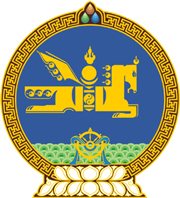 МОНГОЛ УЛСЫН ХУУЛЬ2020 оны 11 сарын 13 өдөр                                                                  Төрийн ордон, Улаанбаатар хотМОНГОЛ УЛСЫН 2021 ОНЫ ТӨСВИЙН ТУХАЙНЭГДҮГЭЭР БҮЛЭГНИЙТЛЭГ ҮНДЭСЛЭЛ1 дүгээр зүйл.Хуулийн зорилт1.1.Энэ хуулийн зорилт нь Монгол Улсын төсөвт 2021 оны төсвийн жилд төвлөрүүлэх орлого, зарцуулах төсвийн хэмжээ, орлого төвлөрүүлэх байгууллага, орон нутгийн төсөвт олгох санхүүгийн дэмжлэг, Орон нутгийн хөгжлийн нэгдсэн сан болон улсын төсвөөс Орон нутгийн хөгжлийн санд олгох орлогын шилжүүлэг, орон нутгийн төсвөөс улсын төсөвт төвлөрүүлэх орлого, төсвийн ерөнхийлөн захирагчид төсөв зарцуулах эрх олгох, Төсвийн тогтворжуулалтын сан болон Ирээдүйн өв санд хуримтлуулах хөрөнгийн хэмжээ, төсвийн алдагдлыг санхүүжүүлэх эх үүсвэр, мөнгөн гүйлгээтэй холбогдсон харилцааг зохицуулахад оршино.2 дугаар зүйл.Монгол Улсын 2021 оны төсвийн хууль тогтоомж2.1.Монгол Улсын 2021 оны төсвийн хууль тогтоомж нь Төсвийн тухай хууль, Төсвийн тогтвортой байдлын тухай хууль, энэ хууль болон эдгээр хуультай нийцүүлэн гаргасан хууль тогтоомжийн бусад актаас бүрдэнэ.ХОЁРДУГААР БҮЛЭГМОНГОЛ УЛСЫН 2021 ОНЫ ТӨСВИЙН ОРЛОГО, ЗАРЛАГАБОЛОН ХӨРӨНГӨ, ӨРИЙН УДИРДЛАГА3 дугаар зүйл.Монгол Улсын төсөвт 2021 оны төсвийн жилд төсвийн ерөнхийлөн захирагч, түүний харьяа болон бусад байгууллага доор дурдсан орлогыг төвлөрүүлнэ:4 дүгээр зүйл.Монгол Улсын төсөвт 2021 оны төсвийн жилд төвлөрүүлэх төсвийн тэнцвэржүүлсэн орлого 8,737,771.7 сая төгрөг байна.  	5 дугаар зүйл.Монгол Улсын төсөвт 2021 оны төсвийн жилд төсвийн ерөнхийлөн	захирагч доор дурдсан хэмжээтэй эргэн төлөх төлбөр төлнө:					6 дугаар зүйл.Монгол Улсын төсвөөс 2021 оны төсвийн жилд төсвийн ерөнхийлөн захирагч доор дурдсан төсөв зарцуулна:	6.1.Монгол Улсын төсвөөс 2021 оны төсвийн жилд төсвийн ерөнхийлөн захирагчийн зарцуулах зардал доор дурдсан хэмжээтэй байна:		6.2.Монгол Улсын төсвөөс 2021 оны төсвийн жилд төсвийн ерөнхийлөн захирагчид доор дурдсан хэмжээтэй санхүүжилтийг эргэн төлөгдөх нөхцөлтэйгээр олгоно:7 дугаар зүйл.Монгол Улсын төсвөөс 2021 оны төсвийн жилд зарцуулах төсвийн зарлагын хэмжээ 10,676,615.3 сая төгрөг байна.8 дугаар зүйл.Монгол Улсын төсвийн хөрөнгөөр 2021 оны төсвийн жилд хөрөнгө оруулалтын төсөл, арга хэмжээ, барилга байгууламжийг 1,390,921.0 сая төгрөгөөр санхүүжүүлнэ.9 дүгээр зүйл.“Барих-Шилжүүлэх” концессын төрлөөр хэрэгжүүлсэн төсөл, арга хэмжээ, барилга байгууламжид Монгол Улсын төсвийн хөрөнгөөр 2021 онд 266,268.7 сая төгрөгийн эргэн төлөлт хийнэ. 10 дугаар зүйл.Төсвийн тогтвортой байдлын тухай хуулийн 16 дугаар зүйлд заасны дагуу Төсвийн тогтворжуулалтын санд 2021 оны төсвийн жилд 156,016.9 сая төгрөгийн хэмжээтэй хөрөнгө хуримтлуулна.		11 дүгээр зүйл.Ирээдүйн өв сангийн тухай хуулийн 7 дугаар зүйлд заасны дагуу Ирээдүйн өв санд 2021 оны төсвийн жилд 1,180,143.1 сая төгрөгийн хэмжээтэй хөрөнгө хуримтлуулна. 12 дугаар зүйл.Тухайн төсвийн жилд эргэн төлөгдөх нөхцөлтэй гаргасан зээллэг болон өрийн зохицуулалтын арга хэмжээнээс бусад 2021 оны төсвийн жилд төлөх Засгийн газрын гадаад, дотоод зээллэгийн үндсэн төлбөрийн хэмжээ 1,880,299.4 сая төгрөг байна. 13 дугаар зүйл.Засгийн газрын нэмэгдүүлэх өр болон өрийн баталгааны дээд хэмжээ 2021 оны төсвийн жилд 2,815,030.5 сая төгрөг байна.14 дүгээр зүйл.Засгийн газар Төсвийн тогтвортой байдлын тухай хууль, Өрийн удирдлагын тухай хууль болон “Засгийн газрын өрийн удирдлагын 2019-2022 оны стратегийн баримт бичиг”-т нийцүүлэн өрийн зохицуулалтын үйл ажиллагааг авч хэрэгжүүлнэ.ГУРАВДУГААР БҮЛЭГОРОН НУТГИЙН ТӨСӨВТ ОЛГОХ САНХҮҮГИЙН ДЭМЖЛЭГ, ОРОН НУТГИЙН ТӨСВӨӨС ТӨВЛӨРҮҮЛЭХ ОРЛОГО, ОРОН НУТГИЙН ХӨГЖЛИЙН НЭГДСЭН САН БОЛОН УЛСЫН ТӨСВӨӨС ОРОН НУТГИЙН ХӨГЖЛИЙН САНД ОЛГОХ ОРЛОГЫН ШИЛЖҮҮЛЭГ15 дугаар зүйл.2021 оны төсвийн жилд орон нутгийн төсөвт доор дурдсан хэмжээтэй санхүүгийн дэмжлэг олгоно:						16 дугаар зүйл.2021 оны төсвийн жилд орон нутгийн төсвөөс улсын төсөвт доор дурдсан хэмжээтэй орлого төвлөрүүлнэ:17 дугаар зүйл.2021 оны төсвийн жилд Орон нутгийн хөгжлийн нэгдсэн сан болон улсын төсвөөс Орон нутгийн хөгжлийн санд олгох орлогын шилжүүлэг, орон нутгийн хөгжлийн сангаас санхүүжих урсгал зарлага доор дурдсан хэмжээтэй байна:ДӨРӨВДҮГЭЭР БҮЛЭГБУСАД ЗҮЙЛ18 дугаар зүйл.“Төсвийн ерөнхийлөн захирагч нарын 2021 онд хэрэгжүүлэх хөтөлбөр, хөтөлбөрийн хүрэх үр дүнгийн талаарх чанарын болон тоон хэмжээний үзүүлэлт”-ийг 1 дүгээр хавсралтаар баталсугай.19 дүгээр зүйл.“Монгол Улсын төсвийн хөрөнгөөр 2021 онд санхүүжүүлэх хөрөнгө оруулалтын төсөл, арга хэмжээ, барилга байгууламжийн жагсаалт”-ыг 2 дугаар хавсралтаар баталсугай.20 дугаар зүйл.“Монгол Улсын төсвийн хөрөнгөөр 2021 онд санхүүжүүлэх “Барих-Шилжүүлэх” концессын төрлөөр хэрэгжүүлсэн төсөл, арга хэмжээ, барилга байгууламжийн эргэн төлөлтийн жагсаалт”-ыг 3 дугаар хавсралтаар баталсугай.21 дүгээр зүйл.“Олон улсын байгууллагын төсөл, хөтөлбөрөөс 2021 онд сумын Орон нутгийн хөгжлийн санд олгох урамшуулал, дэмжлэг”-ийг 4 дүгээр хавсралтаар баталсугай.22 дугаар зүйл.Энэ хуулийг 2021 оны 01 дүгээр сарын 01-ний өдрөөс эхлэн дагаж мөрдөнө.		МОНГОЛ УЛСЫН 	ИХ ХУРЛЫН ДАРГА 				Г.ЗАНДАНШАТАР 										Монгол Улсын 2021 оны төсвийн тухай
хуулийн 4 дүгээр хавсралтОЛОН УЛСЫН БАЙГУУЛЛАГЫН ТӨСӨЛ, ХӨТӨЛБӨРӨӨС 2021 ОНД СУМДЫН ОРОН НУТГИЙН ХӨГЖЛИЙН САНД ОЛГОХ УРАМШУУЛАЛ, ДЭМЖЛЭГД/дТөсвийн ерөнхийлөн захирагчТөсвийн ерөнхийлөн захирагчДүн/сая төгрөгөөр/1Монгол Улсын Их Хурлын дарга         Харьяа төсөвт байгууллагын өөрийн орлогоМонгол Улсын Их Хурлын дарга         Харьяа төсөвт байгууллагын өөрийн орлого100.0100.02Шүүхийн ерөнхий зөвлөлийн дарга         Харьяа төсөвт байгууллагын өөрийн орлогоШүүхийн ерөнхий зөвлөлийн дарга         Харьяа төсөвт байгууллагын өөрийн орлого120.0120.03Санхүүгийн зохицуулах хорооны дарга         Харьяа төсөвт байгууллагын өөрийн орлогоСанхүүгийн зохицуулах хорооны дарга         Харьяа төсөвт байгууллагын өөрийн орлого1,709.11,709.14Монгол Улсын Ерөнхий сайд         Төрийн өмчийн бодлого, зохицуулалтын газар              үүнээс: Ирээдүйн өв сандМонгол Улсын Ерөнхий сайд         Төрийн өмчийн бодлого, зохицуулалтын газар              үүнээс: Ирээдүйн өв санд186,097.7184,600.0155,000.0Харьяа төсөвт байгууллагын өөрийн орлого1,497.75Монгол Улсын Шадар сайдМонгол Улсын Шадар сайд13,049.1Мэргэжлийн хяналтын ерөнхий газар3,900.0Харьяа төсөвт байгууллагын өөрийн орлого9,149.16Монгол Улсын сайд, Засгийн газрын Хэрэг эрхлэх газрын даргаМонгол Улсын сайд, Засгийн газрын Хэрэг эрхлэх газрын дарга8,113.2Харьяа төсөвт байгууллагын өөрийн орлого8,113.27Байгаль орчин, аялал жуулчлалын сайдБайгаль орчин, аялал жуулчлалын сайд295.5Харьяа төсөвт байгууллагын өөрийн орлого295.58Гадаад харилцааны сайдГадаад харилцааны сайд12,050.0Дипломат төлөөлөгчийн газрууд10,500.0Харьяа төсөвт байгууллагын өөрийн орлого1,550.09Сангийн сайдСангийн сайд9,079,825.1Татварын ерөнхий газар5,160,920.0     үүнээс: Төсвийн тогтворжуулалтын санд156,016.9                  Ирээдүйн өв санд990,143.1Гаалийн ерөнхий газар3,645,212.0Сангийн яам119,155.7Гадаад тусламжийн орлогоос санхүүжих150,300.2Харьяа төсөвт байгууллагын өөрийн орлого4,237.110Хууль зүй, дотоод хэргийн сайдХууль зүй, дотоод хэргийн сайд55,778.0Улсын бүртгэлийн ерөнхий газар17,000.0Цагдаагийн ерөнхий газар5,000.0Эрүүл мэндийн даатгалын сангаас улсын эмнэлэгт олгох санхүүжилтийн орлого				Харьяа төсөвт байгууллагын өөрийн орлого10,436.623,341.411Батлан хамгаалахын сайдБатлан хамгаалахын сайд50,557.5Эрүүл мэндийн даатгалын сангаас улсын эмнэлэгт олгох санхүүжилтийн орлого9,715.6Харьяа төсөвт байгууллагын өөрийн орлого40,841.912Боловсрол, шинжлэх ухааны сайдБоловсрол, шинжлэх ухааны сайд5,278.5Харьяа төсөвт байгууллагын өөрийн орлого5,278.513Зам, тээврийн хөгжлийн сайдЗам, тээврийн хөгжлийн сайд148,108.4Иргэний нисэхийн ерөнхий газар122,878.4Зам, тээврийн хөгжлийн яам230.0Харьяа төсөвт байгууллагын өөрийн орлого25,000.014Барилга, хот байгуулалтын сайдБарилга, хот байгуулалтын сайд2,250.0Газар зохион байгуулалт, геодези, зураг зүйн газар2,100.0Харьяа төсөвт байгууллагын өөрийн орлого150.015Уул уурхай, хүнд үйлдвэрийн сайдУул уурхай, хүнд үйлдвэрийн сайд237,105.0235,400.01,705.015Ашигт малтмал, газрын тосны газарХарьяа төсөвт байгууллагын өөрийн орлого237,105.0235,400.01,705.016Хүнс, хөдөө аж ахуй, хөнгөн үйлдвэрийн сайдХүнс, хөдөө аж ахуй, хөнгөн үйлдвэрийн сайд86,748.5Харьяа төсөвт байгууллагын өөрийн орлого86,748.517Хөдөлмөр, нийгмийн хамгааллын сайдХөдөлмөр, нийгмийн хамгааллын сайд48,136.8Хөдөлмөр, халамжийн үйлчилгээний ерөнхий газарЭрүүл мэндийн даатгалын сангаас улсын эмнэлэгт олгох санхүүжилтийн орлого				Харьяа төсөвт байгууллагын өөрийн орлого605.6798.446,732.818Эрүүл мэндийн сайд        Харьяа төсөвт байгууллагын өөрийн орлогоЭрүүл мэндийн сайд        Харьяа төсөвт байгууллагын өөрийн орлого4,741.04,741.0Д/дТөсвийн ерөнхийлөн захирагчДүн/сая төгрөгөөр/1Сангийн сайд504,454.22Хууль зүй, дотоод хэргийн сайд20,600.73Боловсрол, шинжлэх ухааны сайд30,000.04Хүнс, хөдөө аж ахуй, хөнгөн үйлдвэрийн сайд66,985.2Д/дТөсвийн ерөнхийлөн захирагчТөсвийн ерөнхийлөн захирагчДүн/сая төгрөгөөр/1Монгол Улсын Ерөнхийлөгчийн Тамгын газрын даргаМонгол Улсын Ерөнхийлөгчийн Тамгын газрын дарга10,002.9Урсгал зардалХөрөнгийн зардал8,936.31,066.62Монгол Улсын Их Хурлын даргаМонгол Улсын Их Хурлын дарга61,592.7Урсгал зардал58,022.4Хөрөнгийн зардал3,570.33Монгол Улсын Үндсэн хуулийн цэцийн даргаМонгол Улсын Үндсэн хуулийн цэцийн дарга2,427.8Урсгал зардал2,427.84Улсын дээд шүүхийн Ерөнхий шүүгчУлсын дээд шүүхийн Ерөнхий шүүгч5,227.7Урсгал зардал5,227.75Шүүхийн ерөнхий зөвлөлийн даргаШүүхийн ерөнхий зөвлөлийн дарга61,161.3Урсгал зардалХөрөнгийн зардал57,161.34,000.06Хүний эрхийн Үндэсний Комиссын даргаХүний эрхийн Үндэсний Комиссын дарга1,487.5Урсгал зардал1,487.57Улсын ерөнхий прокурорУлсын ерөнхий прокурор79,003.3Урсгал зардал52,566.3Хөрөнгийн зардал	26,437.08Үндэсний аюулгүй байдлын зөвлөлийн нарийн бичгийн даргаҮндэсний аюулгүй байдлын зөвлөлийн нарийн бичгийн дарга4,844.4Урсгал зардал4,844.49Монгол Улсын Ерөнхий аудиторМонгол Улсын Ерөнхий аудитор27,255.2Урсгал зардал25,757.9Хөрөнгийн зардал1,497.310Авлигатай тэмцэх газрын даргаАвлигатай тэмцэх газрын дарга29,794.8Урсгал зардалХөрөнгийн зардал28,644.81,150.011Санхүүгийн зохицуулах хорооны даргаСанхүүгийн зохицуулах хорооны дарга7,169.0Урсгал зардал6,676.5Хөрөнгийн зардал492.512Төрийн албаны зөвлөлийн даргаТөрийн албаны зөвлөлийн дарга3,017.8Урсгал зардал3,017.813Үндэсний статистикийн хорооны даргаҮндэсний статистикийн хорооны дарга11,119.8Урсгал зардал11,119.814Сонгуулийн ерөнхий хорооны даргаСонгуулийн ерөнхий хорооны дарга28,122.3Урсгал зардал28,122.315Цагаатгах ажлыг удирдан зохион байгуулах улсын комиссын даргаЦагаатгах ажлыг удирдан зохион байгуулах улсын комиссын дарга5,408.4Урсгал зардал5,408.416Монгол Улсын Ерөнхий сайдМонгол Улсын Ерөнхий сайд172,411.0Урсгал зардал119,890.5Хөрөнгийн зардал52,520.517Монгол Улсын Шадар сайдМонгол Улсын Шадар сайд478,293.3Урсгал зардал175,429.7Хөрөнгийн зардал302,863.518Монгол Улсын сайд, Засгийн газрын Хэрэг эрхлэх газрын даргаМонгол Улсын сайд, Засгийн газрын Хэрэг эрхлэх газрын дарга96,796.4Урсгал зардал63,833.3Хөрөнгийн зардал32,963.119Байгаль орчин, аялал жуулчлалын сайдБайгаль орчин, аялал жуулчлалын сайд163,589.8Урсгал зардал145,544.8Хөрөнгийн зардал18,045.020Гадаад харилцааны сайдГадаад харилцааны сайд101,094.4Урсгал зардал96,745.0Хөрөнгийн зардал4,349.421Сангийн сайдСангийн сайд3,269,136.6Урсгал зардал1,706,736.0       үүнээс: Зээлийн хүүгийн төлбөртХөрөнгийн зардал1,137,546.0146,968.4Гадаад зээл, тусламжаас санхүүжих зардал1,415,432.122Хууль зүй, дотоод хэргийн сайдХууль зүй, дотоод хэргийн сайд630,171.1601,014.129,157.022              Урсгал зардал              Хөрөнгийн зардал              Урсгал зардал              Хөрөнгийн зардал630,171.1601,014.129,157.023Зам, тээврийн хөгжлийн сайдЗам, тээврийн хөгжлийн сайд299,131.5Урсгал зардал11,955.1Хөрөнгийн зардал287,176.424Батлан хамгаалахын сайдБатлан хамгаалахын сайд283,646.7Урсгал зардал277,496.7Хөрөнгийн зардал6,150.025Боловсрол, шинжлэх ухааны сайдБоловсрол, шинжлэх ухааны сайд1,733,468.1Урсгал зардал1,371,267.8үүнээс: Сургуулийн өмнөх боловсролын тусгай зориулалтын шилжүүлэгЕрөнхий боловсролын тусгай зориулалтын шилжүүлэгүүнээс: Сургуулийн өмнөх боловсролын тусгай зориулалтын шилжүүлэгЕрөнхий боловсролын тусгай зориулалтын шилжүүлэг446,156.9үүнээс: Сургуулийн өмнөх боловсролын тусгай зориулалтын шилжүүлэгЕрөнхий боловсролын тусгай зориулалтын шилжүүлэгүүнээс: Сургуулийн өмнөх боловсролын тусгай зориулалтын шилжүүлэгЕрөнхий боловсролын тусгай зориулалтын шилжүүлэг726,629.4Хөрөнгийн зардал362,200.326Уул уурхай, хүнд үйлдвэрийн сайдУул уурхай, хүнд үйлдвэрийн сайд40,118.3Урсгал зардал10,961.2Хөрөнгийн зардал29,157.127Хүнс, хөдөө аж ахуй, хөнгөн үйлдвэрийн сайдХүнс, хөдөө аж ахуй, хөнгөн үйлдвэрийн сайд186,212.1Урсгал зардал155,239.7Хөрөнгийн зардал30,972.428Хөдөлмөр, нийгмийн хамгааллын сайдХөдөлмөр, нийгмийн хамгааллын сайд2,227,442.6Урсгал зардал2,201,191.7үүнээс: Хүүхдийн хөгжил хамгааллын тусгай               зориулалтын шилжүүлэг10,425.8Хөрөнгийн зардал26,250.829Эрүүл мэндийн сайдЭрүүл мэндийн сайд742,876.0Урсгал зардал661,341.3Хөрөнгийн зардал81,534.730Эрчим хүчний сайдЭрчим хүчний сайд68,741.9Урсгал зардал29,689.1Хөрөнгийн зардал39,052.831Барилга, хот байгуулалтын сайдБарилга, хот байгуулалтын сайд206,274.3Урсгал зардал19,983.9үүнээс: Газрын харилцаа, кадастрын тусгай                                                                                                                                                                            зориулалтын шилжүүлэг			13,764.2Хөрөнгийн зардал186,290.332Соёлын сайдСоёлын сайд149,349.4Урсгал зардал46,475.2Хөрөнгийн зардал102,874.2Д/дТөсвийн ерөнхийлөн захирагчДүн/сая төгрөгөөр/1Сангийн сайд2,362.52Боловсрол, шинжлэх ухааны сайд33,785.63Хүнс, хөдөө аж ахуй, хөнгөн үйлдвэрийн сайд71,119.44Барилга, хот байгуулалтын сайд5,000.0Д/дАймагОлгох санхүүгийн дэмжлэгийн хэмжээ/сая төгрөгөөр/1Архангай10,980.82Баян-Өлгий5,740.53Баянхонгор16,240.34Булган2,814.85Говь-Алтай12,913.26Дундговь10,412.87Завхан16,589.88Өвөрхангай15,481.99Сүхбаатар8,157.910Сэлэнгэ4,038.611Төв7,694.512Увс13,317.713Ховд8,438.014Хөвсгөл17,553.915Хэнтий11,582.916Говьсүмбэр1,062.7Нийт дүнНийт дүн163,020.2Д/дАймагТөвлөрүүлэх орлогын хэмжээ /сая төгрөгөөр/1Дорноговь2,348.32Дорнод1,430.23Өмнөговь79,029.74Дархан-Уул2,686.45Улаанбаатар420,788.26Орхон27,585.6Нийт дүнНийт дүн533,868.4Д/дАймагШилжүүлгийн хэмжээ /сая төгрөгөөр/1Архангай6,146.51	үүнээс:Урсгал зарлага санхүүжүүлэх	540.02Баян-Өлгий7,959.82үүнээс:Урсгал зарлага санхүүжүүлэх	358.63Баянхонгор	7,781.63үүнээс:Урсгал зарлага санхүүжүүлэх635.44Булган4,060.74үүнээс:Урсгал зарлага санхүүжүүлэх534.35Говь-Алтай9,807.65үүнээс:Урсгал зарлага санхүүжүүлэх479.46Дорноговь19,069.56үүнээс:Урсгал зарлага санхүүжүүлэх184.57Дорнод8,896.97үүнээс:Урсгал зарлага санхүүжүүлэх500.08Дундговь6,535.68үүнээс:Урсгал зарлага санхүүжүүлэх244.59Завхан5,721.09үүнээс:Урсгал зарлага санхүүжүүлэх308.410Өвөрхангай7,367.610үүнээс:Урсгал зарлага санхүүжүүлэх489.411Өмнөговь16,732.111үүнээс:Урсгал зарлага санхүүжүүлэх376.812Сүхбаатар16,438.812үүнээс:Урсгал зарлага санхүүжүүлэх494.813Сэлэнгэ10,042.513үүнээс:Урсгал зарлага санхүүжүүлэх482.514Төв9,068.814үүнээс:Урсгал зарлага санхүүжүүлэх538.715Увс7,209.515үүнээс:Урсгал зарлага санхүүжүүлэх443.016Ховд12,818.416үүнээс:Урсгал зарлага санхүүжүүлэх523.917Хөвсгөл9,192.0үүнээс:Урсгал зарлага санхүүжүүлэх962.418Хэнтий9,501.518үүнээс:Урсгал зарлага санхүүжүүлэх577.419Дархан-Уул8,430.119үүнээс:Урсгал зарлага санхүүжүүлэх1,025.120Улаанбаатар31,316.020үүнээс:Урсгал зарлага санхүүжүүлэх205.921Орхон5,091.421үүнээс:Урсгал зарлага санхүүжүүлэх301.122Говь-Сүмбэр1,513.622үүнээс:Урсгал зарлага санхүүжүүлэх61.2Нийт дүнНийт дүн220,701.8Монгол Улсын 2021 оны төсвийн тухай хуулийн 1 дүгээр хавсралтТӨСВИЙН ЕРӨНХИЙЛӨН ЗАХИРАГЧ НАРЫН 2021 ОНД ХЭРЭГЖҮҮЛЭХ ХӨТӨЛБӨР, ХӨТӨЛБӨРИЙН ХҮРЭХҮР ДҮНГИЙН ТАЛААРХ ЧАНАРЫН БОЛОН ТООХЭМЖЭЭНИЙ ҮЗҮҮЛЭЛТМонгол Улсын 2021 оны төсвийн тухай хуулийн 1 дүгээр хавсралтТӨСВИЙН ЕРӨНХИЙЛӨН ЗАХИРАГЧ НАРЫН 2021 ОНД ХЭРЭГЖҮҮЛЭХ ХӨТӨЛБӨР, ХӨТӨЛБӨРИЙН ХҮРЭХҮР ДҮНГИЙН ТАЛААРХ ЧАНАРЫН БОЛОН ТООХЭМЖЭЭНИЙ ҮЗҮҮЛЭЛТМонгол Улсын 2021 оны төсвийн тухай хуулийн 1 дүгээр хавсралтТӨСВИЙН ЕРӨНХИЙЛӨН ЗАХИРАГЧ НАРЫН 2021 ОНД ХЭРЭГЖҮҮЛЭХ ХӨТӨЛБӨР, ХӨТӨЛБӨРИЙН ХҮРЭХҮР ДҮНГИЙН ТАЛААРХ ЧАНАРЫН БОЛОН ТООХЭМЖЭЭНИЙ ҮЗҮҮЛЭЛТМонгол Улсын 2021 оны төсвийн тухай хуулийн 1 дүгээр хавсралтТӨСВИЙН ЕРӨНХИЙЛӨН ЗАХИРАГЧ НАРЫН 2021 ОНД ХЭРЭГЖҮҮЛЭХ ХӨТӨЛБӨР, ХӨТӨЛБӨРИЙН ХҮРЭХҮР ДҮНГИЙН ТАЛААРХ ЧАНАРЫН БОЛОН ТООХЭМЖЭЭНИЙ ҮЗҮҮЛЭЛТМонгол Улсын 2021 оны төсвийн тухай хуулийн 1 дүгээр хавсралтТӨСВИЙН ЕРӨНХИЙЛӨН ЗАХИРАГЧ НАРЫН 2021 ОНД ХЭРЭГЖҮҮЛЭХ ХӨТӨЛБӨР, ХӨТӨЛБӨРИЙН ХҮРЭХҮР ДҮНГИЙН ТАЛААРХ ЧАНАРЫН БОЛОН ТООХЭМЖЭЭНИЙ ҮЗҮҮЛЭЛТМонгол Улсын 2021 оны төсвийн тухай хуулийн 1 дүгээр хавсралтТӨСВИЙН ЕРӨНХИЙЛӨН ЗАХИРАГЧ НАРЫН 2021 ОНД ХЭРЭГЖҮҮЛЭХ ХӨТӨЛБӨР, ХӨТӨЛБӨРИЙН ХҮРЭХҮР ДҮНГИЙН ТАЛААРХ ЧАНАРЫН БОЛОН ТООХЭМЖЭЭНИЙ ҮЗҮҮЛЭЛТМонгол Улсын 2021 оны төсвийн тухай хуулийн 1 дүгээр хавсралтТӨСВИЙН ЕРӨНХИЙЛӨН ЗАХИРАГЧ НАРЫН 2021 ОНД ХЭРЭГЖҮҮЛЭХ ХӨТӨЛБӨР, ХӨТӨЛБӨРИЙН ХҮРЭХҮР ДҮНГИЙН ТАЛААРХ ЧАНАРЫН БОЛОН ТООХЭМЖЭЭНИЙ ҮЗҮҮЛЭЛТМонгол Улсын 2021 оны төсвийн тухай хуулийн 1 дүгээр хавсралтТӨСВИЙН ЕРӨНХИЙЛӨН ЗАХИРАГЧ НАРЫН 2021 ОНД ХЭРЭГЖҮҮЛЭХ ХӨТӨЛБӨР, ХӨТӨЛБӨРИЙН ХҮРЭХҮР ДҮНГИЙН ТАЛААРХ ЧАНАРЫН БОЛОН ТООХЭМЖЭЭНИЙ ҮЗҮҮЛЭЛТМонгол Улсын 2021 оны төсвийн тухай хуулийн 1 дүгээр хавсралтТӨСВИЙН ЕРӨНХИЙЛӨН ЗАХИРАГЧ НАРЫН 2021 ОНД ХЭРЭГЖҮҮЛЭХ ХӨТӨЛБӨР, ХӨТӨЛБӨРИЙН ХҮРЭХҮР ДҮНГИЙН ТАЛААРХ ЧАНАРЫН БОЛОН ТООХЭМЖЭЭНИЙ ҮЗҮҮЛЭЛТМонгол Улсын 2021 оны төсвийн тухай хуулийн 1 дүгээр хавсралтТӨСВИЙН ЕРӨНХИЙЛӨН ЗАХИРАГЧ НАРЫН 2021 ОНД ХЭРЭГЖҮҮЛЭХ ХӨТӨЛБӨР, ХӨТӨЛБӨРИЙН ХҮРЭХҮР ДҮНГИЙН ТАЛААРХ ЧАНАРЫН БОЛОН ТООХЭМЖЭЭНИЙ ҮЗҮҮЛЭЛТМонгол Улсын 2021 оны төсвийн тухай хуулийн 1 дүгээр хавсралтТӨСВИЙН ЕРӨНХИЙЛӨН ЗАХИРАГЧ НАРЫН 2021 ОНД ХЭРЭГЖҮҮЛЭХ ХӨТӨЛБӨР, ХӨТӨЛБӨРИЙН ХҮРЭХҮР ДҮНГИЙН ТАЛААРХ ЧАНАРЫН БОЛОН ТООХЭМЖЭЭНИЙ ҮЗҮҮЛЭЛТТөсвийн ерөнхийлөн захирагч, түүний хэрэгжүүлэх хөтөлбөр, хөтөлбөрийн хүрэх үр дүнгийн үзүүлэлт    Төсвийн ерөнхийлөн захирагч, түүний хэрэгжүүлэх хөтөлбөр, хөтөлбөрийн хүрэх үр дүнгийн үзүүлэлт    Төсвийн ерөнхийлөн захирагч, түүний хэрэгжүүлэх хөтөлбөр, хөтөлбөрийн хүрэх үр дүнгийн үзүүлэлт    Төсвийн ерөнхийлөн захирагч, түүний хэрэгжүүлэх хөтөлбөр, хөтөлбөрийн хүрэх үр дүнгийн үзүүлэлт    Төсвийн ерөнхийлөн захирагч, түүний хэрэгжүүлэх хөтөлбөр, хөтөлбөрийн хүрэх үр дүнгийн үзүүлэлт    2021 оны зорилтот түвшин2021 оны зорилтот түвшин2021 оны зорилтот түвшин2021 оны зорилтот түвшин2021 оны зорилтот түвшин1МОНГОЛ УЛСЫН ЕРӨНХИЙЛӨГЧИЙН ТАМГЫН ГАЗРЫН ДАРГАМОНГОЛ УЛСЫН ЕРӨНХИЙЛӨГЧИЙН ТАМГЫН ГАЗРЫН ДАРГАМОНГОЛ УЛСЫН ЕРӨНХИЙЛӨГЧИЙН ТАМГЫН ГАЗРЫН ДАРГАМОНГОЛ УЛСЫН ЕРӨНХИЙЛӨГЧИЙН ТАМГЫН ГАЗРЫН ДАРГАМОНГОЛ УЛСЫН ЕРӨНХИЙЛӨГЧИЙН ТАМГЫН ГАЗРЫН ДАРГАМОНГОЛ УЛСЫН ЕРӨНХИЙЛӨГЧИЙН ТАМГЫН ГАЗРЫН ДАРГАМОНГОЛ УЛСЫН ЕРӨНХИЙЛӨГЧИЙН ТАМГЫН ГАЗРЫН ДАРГАМОНГОЛ УЛСЫН ЕРӨНХИЙЛӨГЧИЙН ТАМГЫН ГАЗРЫН ДАРГАМОНГОЛ УЛСЫН ЕРӨНХИЙЛӨГЧИЙН ТАМГЫН ГАЗРЫН ДАРГАМОНГОЛ УЛСЫН ЕРӨНХИЙЛӨГЧИЙН ТАМГЫН ГАЗРЫН ДАРГА11.1Монгол Улсын Ерөнхийлөгчийн бодлого, үйл ажиллагааМонгол Улсын Ерөнхийлөгчийн бодлого, үйл ажиллагааМонгол Улсын Ерөнхийлөгчийн бодлого, үйл ажиллагааМонгол Улсын Ерөнхийлөгчийн бодлого, үйл ажиллагааМонгол Улсын Ерөнхийлөгчийн бодлого, үйл ажиллагааМонгол Улсын Ерөнхийлөгчийн бодлого, үйл ажиллагааМонгол Улсын Ерөнхийлөгчийн бодлого, үйл ажиллагааМонгол Улсын Ерөнхийлөгчийн бодлого, үйл ажиллагааМонгол Улсын Ерөнхийлөгчийн бодлого, үйл ажиллагаа11.11.1.11.1.1Төрийн байгуулал, улс орны удирдлагын талаар Улсын Их Хурал, Засгийн газар, шүүх эрх мэдлийн байгууллагуудтай хамтарч ажиллана.Төрийн байгуулал, улс орны удирдлагын талаар Улсын Их Хурал, Засгийн газар, шүүх эрх мэдлийн байгууллагуудтай хамтарч ажиллана.Төлөвлөсөн хугацаанд хийгдсэн байхТөлөвлөсөн хугацаанд хийгдсэн байхТөлөвлөсөн хугацаанд хийгдсэн байхТөлөвлөсөн хугацаанд хийгдсэн байхТөлөвлөсөн хугацаанд хийгдсэн байх11.11.1.21.1.2Үндэсний аюулгүй байдлыг хангах, улсыг батлан хамгаалах чиглэлд хэрэгжиж байгаа хууль эрх зүйн орчныг боловсронгуй болгоход санаачилга гаргаж ажиллана.Үндэсний аюулгүй байдлыг хангах, улсыг батлан хамгаалах чиглэлд хэрэгжиж байгаа хууль эрх зүйн орчныг боловсронгуй болгоход санаачилга гаргаж ажиллана.Төлөвлөсөн хугацаанд хийгдсэн байхТөлөвлөсөн хугацаанд хийгдсэн байхТөлөвлөсөн хугацаанд хийгдсэн байхТөлөвлөсөн хугацаанд хийгдсэн байхТөлөвлөсөн хугацаанд хийгдсэн байх11.11.1.31.1.3Гадаад харилцаанд Монгол Улсыг бүрэн төлөөлж, гадаад бодлого, олон улсын хэмжээнд идэвхтэй үйл ажиллагаа явуулна.Гадаад харилцаанд Монгол Улсыг бүрэн төлөөлж, гадаад бодлого, олон улсын хэмжээнд идэвхтэй үйл ажиллагаа явуулна.Төлөвлөсөн хугацаанд хийгдсэн байхТөлөвлөсөн хугацаанд хийгдсэн байхТөлөвлөсөн хугацаанд хийгдсэн байхТөлөвлөсөн хугацаанд хийгдсэн байхТөлөвлөсөн хугацаанд хийгдсэн байх11.11.1.41.1.4Хуулиар олгогдсон бүрэн эрхийн хүрээнд бодлого, үйл ажиллагааны хөтөлбөрийг боловсруулан хэрэгжүүлж ажиллана.Хуулиар олгогдсон бүрэн эрхийн хүрээнд бодлого, үйл ажиллагааны хөтөлбөрийг боловсруулан хэрэгжүүлж ажиллана.Төлөвлөсөн хугацаанд хийгдсэн байхТөлөвлөсөн хугацаанд хийгдсэн байхТөлөвлөсөн хугацаанд хийгдсэн байхТөлөвлөсөн хугацаанд хийгдсэн байхТөлөвлөсөн хугацаанд хийгдсэн байх11.2Монгол Улсын Ерөнхийлөгч, хууль тогтоох байгууллага болон гүйцэтгэх засаглалын судалгаа, шинжилгээМонгол Улсын Ерөнхийлөгч, хууль тогтоох байгууллага болон гүйцэтгэх засаглалын судалгаа, шинжилгээМонгол Улсын Ерөнхийлөгч, хууль тогтоох байгууллага болон гүйцэтгэх засаглалын судалгаа, шинжилгээМонгол Улсын Ерөнхийлөгч, хууль тогтоох байгууллага болон гүйцэтгэх засаглалын судалгаа, шинжилгээМонгол Улсын Ерөнхийлөгч, хууль тогтоох байгууллага болон гүйцэтгэх засаглалын судалгаа, шинжилгээМонгол Улсын Ерөнхийлөгч, хууль тогтоох байгууллага болон гүйцэтгэх засаглалын судалгаа, шинжилгээМонгол Улсын Ерөнхийлөгч, хууль тогтоох байгууллага болон гүйцэтгэх засаглалын судалгаа, шинжилгээМонгол Улсын Ерөнхийлөгч, хууль тогтоох байгууллага болон гүйцэтгэх засаглалын судалгаа, шинжилгээМонгол Улсын Ерөнхийлөгч, хууль тогтоох байгууллага болон гүйцэтгэх засаглалын судалгаа, шинжилгээ11.21.2.11.2.1Монгол хэлний тухай хууль болон холбогдох хууль тогтоомжийг хэрэгжүүлэхтэй холбогдсон үйл ажиллагаа эрхлэхМонгол хэлний тухай хууль болон холбогдох хууль тогтоомжийг хэрэгжүүлэхтэй холбогдсон үйл ажиллагаа эрхлэхСудалгааны тайлан гаргахСудалгааны тайлан гаргахСудалгааны тайлан гаргахСудалгааны тайлан гаргахСудалгааны тайлан гаргах2МОНГОЛ УЛСЫН ИХ ХУРЛЫН ДАРГА МОНГОЛ УЛСЫН ИХ ХУРЛЫН ДАРГА МОНГОЛ УЛСЫН ИХ ХУРЛЫН ДАРГА МОНГОЛ УЛСЫН ИХ ХУРЛЫН ДАРГА МОНГОЛ УЛСЫН ИХ ХУРЛЫН ДАРГА МОНГОЛ УЛСЫН ИХ ХУРЛЫН ДАРГА МОНГОЛ УЛСЫН ИХ ХУРЛЫН ДАРГА МОНГОЛ УЛСЫН ИХ ХУРЛЫН ДАРГА МОНГОЛ УЛСЫН ИХ ХУРЛЫН ДАРГА МОНГОЛ УЛСЫН ИХ ХУРЛЫН ДАРГА 22.1Хууль тогтоох, хуулийн хэрэгжилтэд хяналт тавих Хууль тогтоох, хуулийн хэрэгжилтэд хяналт тавих Хууль тогтоох, хуулийн хэрэгжилтэд хяналт тавих Хууль тогтоох, хуулийн хэрэгжилтэд хяналт тавих Хууль тогтоох, хуулийн хэрэгжилтэд хяналт тавих Хууль тогтоох, хуулийн хэрэгжилтэд хяналт тавих Хууль тогтоох, хуулийн хэрэгжилтэд хяналт тавих Хууль тогтоох, хуулийн хэрэгжилтэд хяналт тавих Хууль тогтоох, хуулийн хэрэгжилтэд хяналт тавих 22.12.1.12.1.1Хууль, тогтоолын төсөл хэлэлцэж батлахХууль, тогтоолын төсөл хэлэлцэж батлах150-аас доошгүй ажлын өдөр хуралдаж, хууль, тогтоолын төсөл хэлэлцэж батлах150-аас доошгүй ажлын өдөр хуралдаж, хууль, тогтоолын төсөл хэлэлцэж батлах150-аас доошгүй ажлын өдөр хуралдаж, хууль, тогтоолын төсөл хэлэлцэж батлах150-аас доошгүй ажлын өдөр хуралдаж, хууль, тогтоолын төсөл хэлэлцэж батлах150-аас доошгүй ажлын өдөр хуралдаж, хууль, тогтоолын төсөл хэлэлцэж батлах22.12.1.22.1.2Хууль, тогтоолын биелэлтийг хянан шалгах, холбогдох тайлан, мэдээллийг хэлэлцэх, сонсохХууль, тогтоолын биелэлтийг хянан шалгах, холбогдох тайлан, мэдээллийг хэлэлцэх, сонсох12-оос доошгүй удаа хяналт шалгалт хийх, 6-аас доошгүй удаа тайлан хэлэлцэх, 12-оос доошгүй удаа мэдээлэл сонсох12-оос доошгүй удаа хяналт шалгалт хийх, 6-аас доошгүй удаа тайлан хэлэлцэх, 12-оос доошгүй удаа мэдээлэл сонсох12-оос доошгүй удаа хяналт шалгалт хийх, 6-аас доошгүй удаа тайлан хэлэлцэх, 12-оос доошгүй удаа мэдээлэл сонсох12-оос доошгүй удаа хяналт шалгалт хийх, 6-аас доошгүй удаа тайлан хэлэлцэх, 12-оос доошгүй удаа мэдээлэл сонсох12-оос доошгүй удаа хяналт шалгалт хийх, 6-аас доошгүй удаа тайлан хэлэлцэх, 12-оос доошгүй удаа мэдээлэл сонсох22.12.1.32.1.3Улсын Их Хурлын үйл ажиллагаанд мэргэжил, арга зүй, техник, зохион байгуулалтын туслалцаа үзүүлэх, ажиллах нөхцөлөөр хангахУлсын Их Хурлын үйл ажиллагаанд мэргэжил, арга зүй, техник, зохион байгуулалтын туслалцаа үзүүлэх, ажиллах нөхцөлөөр хангахХуульд заасны дагуу хангагдсан байхХуульд заасны дагуу хангагдсан байхХуульд заасны дагуу хангагдсан байхХуульд заасны дагуу хангагдсан байхХуульд заасны дагуу хангагдсан байх3МОНГОЛ УЛСЫН ҮНДСЭН ХУУЛИЙН ЦЭЦИЙН ДАРГАМОНГОЛ УЛСЫН ҮНДСЭН ХУУЛИЙН ЦЭЦИЙН ДАРГАМОНГОЛ УЛСЫН ҮНДСЭН ХУУЛИЙН ЦЭЦИЙН ДАРГАМОНГОЛ УЛСЫН ҮНДСЭН ХУУЛИЙН ЦЭЦИЙН ДАРГАМОНГОЛ УЛСЫН ҮНДСЭН ХУУЛИЙН ЦЭЦИЙН ДАРГАМОНГОЛ УЛСЫН ҮНДСЭН ХУУЛИЙН ЦЭЦИЙН ДАРГАМОНГОЛ УЛСЫН ҮНДСЭН ХУУЛИЙН ЦЭЦИЙН ДАРГАМОНГОЛ УЛСЫН ҮНДСЭН ХУУЛИЙН ЦЭЦИЙН ДАРГАМОНГОЛ УЛСЫН ҮНДСЭН ХУУЛИЙН ЦЭЦИЙН ДАРГАМОНГОЛ УЛСЫН ҮНДСЭН ХУУЛИЙН ЦЭЦИЙН ДАРГА3   3.1Үндсэн хуулийн биелэлтэд дээд хяналт тавихҮндсэн хуулийн биелэлтэд дээд хяналт тавихҮндсэн хуулийн биелэлтэд дээд хяналт тавихҮндсэн хуулийн биелэлтэд дээд хяналт тавихҮндсэн хуулийн биелэлтэд дээд хяналт тавихҮндсэн хуулийн биелэлтэд дээд хяналт тавихҮндсэн хуулийн биелэлтэд дээд хяналт тавихҮндсэн хуулийн биелэлтэд дээд хяналт тавихҮндсэн хуулийн биелэлтэд дээд хяналт тавих3   3.13.1.13.1.1Өргөдөл, мэдээлэл, хүсэлтийг шийдвэрлэхӨргөдөл, мэдээлэл, хүсэлтийг шийдвэрлэхХуулийн хугацаанд шийдвэрлэсэн байхХуулийн хугацаанд шийдвэрлэсэн байхХуулийн хугацаанд шийдвэрлэсэн байхХуулийн хугацаанд шийдвэрлэсэн байхХуулийн хугацаанд шийдвэрлэсэн байх3   3.13.1.23.1.2Бага суудлын хуралдаанаар гомдол шийдвэрлэхБага суудлын хуралдаанаар гомдол шийдвэрлэхХуулийн хугацаанд шийдвэрлэсэн байхХуулийн хугацаанд шийдвэрлэсэн байхХуулийн хугацаанд шийдвэрлэсэн байхХуулийн хугацаанд шийдвэрлэсэн байхХуулийн хугацаанд шийдвэрлэсэн байх3   3.13.1.33.1.3Дунд, их суудлын хуралдаанаар маргаан хянан шийдвэрлэхДунд, их суудлын хуралдаанаар маргаан хянан шийдвэрлэхХуулийн хугацаанд шийдвэрлэсэн байхХуулийн хугацаанд шийдвэрлэсэн байхХуулийн хугацаанд шийдвэрлэсэн байхХуулийн хугацаанд шийдвэрлэсэн байхХуулийн хугацаанд шийдвэрлэсэн байх4УЛСЫН ДЭЭД ШҮҮХИЙН ЕРӨНХИЙ ШҮҮГЧУЛСЫН ДЭЭД ШҮҮХИЙН ЕРӨНХИЙ ШҮҮГЧУЛСЫН ДЭЭД ШҮҮХИЙН ЕРӨНХИЙ ШҮҮГЧУЛСЫН ДЭЭД ШҮҮХИЙН ЕРӨНХИЙ ШҮҮГЧУЛСЫН ДЭЭД ШҮҮХИЙН ЕРӨНХИЙ ШҮҮГЧУЛСЫН ДЭЭД ШҮҮХИЙН ЕРӨНХИЙ ШҮҮГЧУЛСЫН ДЭЭД ШҮҮХИЙН ЕРӨНХИЙ ШҮҮГЧУЛСЫН ДЭЭД ШҮҮХИЙН ЕРӨНХИЙ ШҮҮГЧУЛСЫН ДЭЭД ШҮҮХИЙН ЕРӨНХИЙ ШҮҮГЧУЛСЫН ДЭЭД ШҮҮХИЙН ЕРӨНХИЙ ШҮҮГЧ44.1Хяналтын шатны шүүн таслах ажиллагааХяналтын шатны шүүн таслах ажиллагааХяналтын шатны шүүн таслах ажиллагааХяналтын шатны шүүн таслах ажиллагааХяналтын шатны шүүн таслах ажиллагааХяналтын шатны шүүн таслах ажиллагааХяналтын шатны шүүн таслах ажиллагааХяналтын шатны шүүн таслах ажиллагааХяналтын шатны шүүн таслах ажиллагаа44.14.1.14.1.1Хяналтын журмаар хуулийн хугацаанд хянан шийдвэрлэх эрүүгийн хэргийн тоо.Хяналтын журмаар хуулийн хугацаанд хянан шийдвэрлэх эрүүгийн хэргийн тоо.750 750 750 750 750 44.14.1.24.1.2Хяналтын журмаар хуулийн хугацаанд хянан шийдвэрлэх иргэний хэргийн тоо.Хяналтын журмаар хуулийн хугацаанд хянан шийдвэрлэх иргэний хэргийн тоо.1700 1700 1700 1700 1700 44.14.1.34.1.3Хяналтын журмаар хуулийн хугацаанд хянан шийдвэрлэх захиргааны хэргийн тоо.Хяналтын журмаар хуулийн хугацаанд хянан шийдвэрлэх захиргааны хэргийн тоо.6306306306306305ШҮҮХИЙН ЕРӨНХИЙ ЗӨВЛӨЛИЙН ДАРГАШҮҮХИЙН ЕРӨНХИЙ ЗӨВЛӨЛИЙН ДАРГАШҮҮХИЙН ЕРӨНХИЙ ЗӨВЛӨЛИЙН ДАРГАШҮҮХИЙН ЕРӨНХИЙ ЗӨВЛӨЛИЙН ДАРГАШҮҮХИЙН ЕРӨНХИЙ ЗӨВЛӨЛИЙН ДАРГАШҮҮХИЙН ЕРӨНХИЙ ЗӨВЛӨЛИЙН ДАРГАШҮҮХИЙН ЕРӨНХИЙ ЗӨВЛӨЛИЙН ДАРГАШҮҮХИЙН ЕРӨНХИЙ ЗӨВЛӨЛИЙН ДАРГАШҮҮХИЙН ЕРӨНХИЙ ЗӨВЛӨЛИЙН ДАРГАШҮҮХИЙН ЕРӨНХИЙ ЗӨВЛӨЛИЙН ДАРГА55.1Шүүхийн бие даасан, шүүгчийн хараат бус байдлыг хангахШүүхийн бие даасан, шүүгчийн хараат бус байдлыг хангахШүүхийн бие даасан, шүүгчийн хараат бус байдлыг хангахШүүхийн бие даасан, шүүгчийн хараат бус байдлыг хангахШүүхийн бие даасан, шүүгчийн хараат бус байдлыг хангахШүүхийн бие даасан, шүүгчийн хараат бус байдлыг хангахШүүхийн бие даасан, шүүгчийн хараат бус байдлыг хангахШүүхийн бие даасан, шүүгчийн хараат бус байдлыг хангахШүүхийн бие даасан, шүүгчийн хараат бус байдлыг хангах55.15.1.15.1.1Хэрэг, маргааныг хуулийн хугацаанд шийдвэрлэх /хувиар/Хэрэг, маргааныг хуулийн хугацаанд шийдвэрлэх /хувиар/93.093.093.093.093.06ХҮНИЙ ЭРХИЙН ҮНДЭСНИЙ КОМИССЫН ДАРГАХҮНИЙ ЭРХИЙН ҮНДЭСНИЙ КОМИССЫН ДАРГАХҮНИЙ ЭРХИЙН ҮНДЭСНИЙ КОМИССЫН ДАРГАХҮНИЙ ЭРХИЙН ҮНДЭСНИЙ КОМИССЫН ДАРГАХҮНИЙ ЭРХИЙН ҮНДЭСНИЙ КОМИССЫН ДАРГАХҮНИЙ ЭРХИЙН ҮНДЭСНИЙ КОМИССЫН ДАРГАХҮНИЙ ЭРХИЙН ҮНДЭСНИЙ КОМИССЫН ДАРГАХҮНИЙ ЭРХИЙН ҮНДЭСНИЙ КОМИССЫН ДАРГАХҮНИЙ ЭРХИЙН ҮНДЭСНИЙ КОМИССЫН ДАРГАХҮНИЙ ЭРХИЙН ҮНДЭСНИЙ КОМИССЫН ДАРГА66.1Хүний эрхийн хэрэгжилтэд хяналт тавихХүний эрхийн хэрэгжилтэд хяналт тавихХүний эрхийн хэрэгжилтэд хяналт тавихХүний эрхийн хэрэгжилтэд хяналт тавихХүний эрхийн хэрэгжилтэд хяналт тавихХүний эрхийн хэрэгжилтэд хяналт тавихХүний эрхийн хэрэгжилтэд хяналт тавихХүний эрхийн хэрэгжилтэд хяналт тавихХүний эрхийн хэрэгжилтэд хяналт тавих66.16.1.16.1.1Монгол Улс дахь хүний эрх, эрх чөлөөний байдлын талаарх илтгэлМонгол Улс дахь хүний эрх, эрх чөлөөний байдлын талаарх илтгэл1111166.16.1.26.1.2Хяналт шалгалт хийх, судалгаа явуулах, дүн шинжилгээний тайлан боловсруулах, санал гаргахХяналт шалгалт хийх, судалгаа явуулах, дүн шинжилгээний тайлан боловсруулах, санал гаргахХяналт шалгалт 38, судалгаа 6,  дүн шинжилгээ, санал гаргах 50Хяналт шалгалт 38, судалгаа 6,  дүн шинжилгээ, санал гаргах 50Хяналт шалгалт 38, судалгаа 6,  дүн шинжилгээ, санал гаргах 50Хяналт шалгалт 38, судалгаа 6,  дүн шинжилгээ, санал гаргах 50Хяналт шалгалт 38, судалгаа 6,  дүн шинжилгээ, санал гаргах 5066.16.1.36.1.3Хүний эрх, эрх чөлөө зөрчигдсөн асуудлаарх гомдол шийдвэрлэхХүний эрх, эрх чөлөө зөрчигдсөн асуудлаарх гомдол шийдвэрлэхГомдол шалгаж шийдвэрлэх-600, хууль зүйн зөвлөгөө- 3000Гомдол шалгаж шийдвэрлэх-600, хууль зүйн зөвлөгөө- 3000Гомдол шалгаж шийдвэрлэх-600, хууль зүйн зөвлөгөө- 3000Гомдол шалгаж шийдвэрлэх-600, хууль зүйн зөвлөгөө- 3000Гомдол шалгаж шийдвэрлэх-600, хууль зүйн зөвлөгөө- 300066.16.1.46.1.4Хүний зөрчигдсөн эрхийг сэргээлгэх талаар шүүхэд нэхэмжлэл гаргах, эрх бүхий байгууллага, албан тушаалтанд хүсэлт тавих, шаардлага хүргүүлэх, хүний эрх, эрх чөлөө зөрчигдөх нөхцөл бий болсон шалтгаан нөхцөлийг арилгуулахаар зөвлөмж хүргүүлэхХүний зөрчигдсөн эрхийг сэргээлгэх талаар шүүхэд нэхэмжлэл гаргах, эрх бүхий байгууллага, албан тушаалтанд хүсэлт тавих, шаардлага хүргүүлэх, хүний эрх, эрх чөлөө зөрчигдөх нөхцөл бий болсон шалтгаан нөхцөлийг арилгуулахаар зөвлөмж хүргүүлэхТөлөөлөн нэхэмжлэл 2, шаардлага 30, зөвлөмж 32Төлөөлөн нэхэмжлэл 2, шаардлага 30, зөвлөмж 32Төлөөлөн нэхэмжлэл 2, шаардлага 30, зөвлөмж 32Төлөөлөн нэхэмжлэл 2, шаардлага 30, зөвлөмж 32Төлөөлөн нэхэмжлэл 2, шаардлага 30, зөвлөмж 3266.16.1.56.1.5Хүний эрхийн боловсрол, сургалт, сурталчилгаа зохион байгуулахХүний эрхийн боловсрол, сургалт, сурталчилгаа зохион байгуулах400 цагийн сургалт, 8000 хүн400 цагийн сургалт, 8000 хүн400 цагийн сургалт, 8000 хүн400 цагийн сургалт, 8000 хүн400 цагийн сургалт, 8000 хүн7УЛСЫН ЕРӨНХИЙ ПРОКУРОРУЛСЫН ЕРӨНХИЙ ПРОКУРОРУЛСЫН ЕРӨНХИЙ ПРОКУРОРУЛСЫН ЕРӨНХИЙ ПРОКУРОРУЛСЫН ЕРӨНХИЙ ПРОКУРОРУЛСЫН ЕРӨНХИЙ ПРОКУРОРУЛСЫН ЕРӨНХИЙ ПРОКУРОРУЛСЫН ЕРӨНХИЙ ПРОКУРОРУЛСЫН ЕРӨНХИЙ ПРОКУРОРУЛСЫН ЕРӨНХИЙ ПРОКУРОР77.1Прокурорын хяналтПрокурорын хяналтПрокурорын хяналтПрокурорын хяналтПрокурорын хяналтПрокурорын хяналтПрокурорын хяналтПрокурорын хяналтПрокурорын хяналт77.17.1.17.1.1Хэрэг бүртгэх, мөрдөн байцаах ажиллагаанд хяналт тавих /хувиар/Хэрэг бүртгэх, мөрдөн байцаах ажиллагаанд хяналт тавих /хувиар/100.0100.0100.0100.0100.077.17.1.27.1.2Ял эдлүүлэх ажиллагаанд хяналт тавих /хяналтын тоо/Ял эдлүүлэх ажиллагаанд хяналт тавих /хяналтын тоо/7100710071007100710077.17.1.37.1.3Зөрчлийн хэрэг бүртгэлтэд хяналт тавих /зөрчлийн тоо/Зөрчлийн хэрэг бүртгэлтэд хяналт тавих /зөрчлийн тоо/150000015000001500000150000015000008МОНГОЛ УЛСЫН ҮНДЭСНИЙ АЮУЛГҮЙ БАЙДЛЫН ЗӨВЛӨЛИЙН НАРИЙН БИЧГИЙН ДАРГА МОНГОЛ УЛСЫН ҮНДЭСНИЙ АЮУЛГҮЙ БАЙДЛЫН ЗӨВЛӨЛИЙН НАРИЙН БИЧГИЙН ДАРГА МОНГОЛ УЛСЫН ҮНДЭСНИЙ АЮУЛГҮЙ БАЙДЛЫН ЗӨВЛӨЛИЙН НАРИЙН БИЧГИЙН ДАРГА МОНГОЛ УЛСЫН ҮНДЭСНИЙ АЮУЛГҮЙ БАЙДЛЫН ЗӨВЛӨЛИЙН НАРИЙН БИЧГИЙН ДАРГА МОНГОЛ УЛСЫН ҮНДЭСНИЙ АЮУЛГҮЙ БАЙДЛЫН ЗӨВЛӨЛИЙН НАРИЙН БИЧГИЙН ДАРГА МОНГОЛ УЛСЫН ҮНДЭСНИЙ АЮУЛГҮЙ БАЙДЛЫН ЗӨВЛӨЛИЙН НАРИЙН БИЧГИЙН ДАРГА МОНГОЛ УЛСЫН ҮНДЭСНИЙ АЮУЛГҮЙ БАЙДЛЫН ЗӨВЛӨЛИЙН НАРИЙН БИЧГИЙН ДАРГА МОНГОЛ УЛСЫН ҮНДЭСНИЙ АЮУЛГҮЙ БАЙДЛЫН ЗӨВЛӨЛИЙН НАРИЙН БИЧГИЙН ДАРГА МОНГОЛ УЛСЫН ҮНДЭСНИЙ АЮУЛГҮЙ БАЙДЛЫН ЗӨВЛӨЛИЙН НАРИЙН БИЧГИЙН ДАРГА МОНГОЛ УЛСЫН ҮНДЭСНИЙ АЮУЛГҮЙ БАЙДЛЫН ЗӨВЛӨЛИЙН НАРИЙН БИЧГИЙН ДАРГА 88.1Үндэсний аюулгүй байдлыг хангахҮндэсний аюулгүй байдлыг хангахҮндэсний аюулгүй байдлыг хангахҮндэсний аюулгүй байдлыг хангахҮндэсний аюулгүй байдлыг хангахҮндэсний аюулгүй байдлыг хангахҮндэсний аюулгүй байдлыг хангахҮндэсний аюулгүй байдлыг хангахҮндэсний аюулгүй байдлыг хангах88.18.1.18.1.1Бодлогын зөвлөгөө Бодлогын зөвлөгөө 909090909088.18.1.28.1.2Эрдэм шинжилгээ, судалгаа Эрдэм шинжилгээ, судалгаа 1501501501501509МОНГОЛ УЛСЫН ЕРӨНХИЙ АУДИТОРМОНГОЛ УЛСЫН ЕРӨНХИЙ АУДИТОРМОНГОЛ УЛСЫН ЕРӨНХИЙ АУДИТОРМОНГОЛ УЛСЫН ЕРӨНХИЙ АУДИТОРМОНГОЛ УЛСЫН ЕРӨНХИЙ АУДИТОРМОНГОЛ УЛСЫН ЕРӨНХИЙ АУДИТОРМОНГОЛ УЛСЫН ЕРӨНХИЙ АУДИТОРМОНГОЛ УЛСЫН ЕРӨНХИЙ АУДИТОРМОНГОЛ УЛСЫН ЕРӨНХИЙ АУДИТОРМОНГОЛ УЛСЫН ЕРӨНХИЙ АУДИТОР99.1Төрийн аудитын үйлчилгээТөрийн аудитын үйлчилгээТөрийн аудитын үйлчилгээТөрийн аудитын үйлчилгээТөрийн аудитын үйлчилгээТөрийн аудитын үйлчилгээТөрийн аудитын үйлчилгээТөрийн аудитын үйлчилгээТөрийн аудитын үйлчилгээ99.19.1.19.1.1Санхүүгийн тайлангийн аудитСанхүүгийн тайлангийн аудит6484648464846484648499.19.1.29.1.2Гүйцэтгэлийн аудит Гүйцэтгэлийн аудит 949494949499.19.1.39.1.3Нийцлийн аудитНийцлийн аудит676767676710АВЛИГАТАЙ ТЭМЦЭХ ГАЗРЫН ДАРГААВЛИГАТАЙ ТЭМЦЭХ ГАЗРЫН ДАРГААВЛИГАТАЙ ТЭМЦЭХ ГАЗРЫН ДАРГААВЛИГАТАЙ ТЭМЦЭХ ГАЗРЫН ДАРГААВЛИГАТАЙ ТЭМЦЭХ ГАЗРЫН ДАРГААВЛИГАТАЙ ТЭМЦЭХ ГАЗРЫН ДАРГААВЛИГАТАЙ ТЭМЦЭХ ГАЗРЫН ДАРГААВЛИГАТАЙ ТЭМЦЭХ ГАЗРЫН ДАРГААВЛИГАТАЙ ТЭМЦЭХ ГАЗРЫН ДАРГААВЛИГАТАЙ ТЭМЦЭХ ГАЗРЫН ДАРГА1010.1Авлигатай тэмцэхАвлигатай тэмцэхАвлигатай тэмцэхАвлигатай тэмцэхАвлигатай тэмцэхАвлигатай тэмцэхАвлигатай тэмцэхАвлигатай тэмцэхАвлигатай тэмцэх1010.110.1.110.1.1Мэдүүлгийн бүрдүүлэлтэд хянагдсан хөрөнгө орлогын мэдүүлгийн тоо Мэдүүлгийн бүрдүүлэлтэд хянагдсан хөрөнгө орлогын мэдүүлгийн тоо 385038503850385038501010.110.1.210.1.2Авлигатай тэмцэх талаарх сургалтад хамрагдах хүний тоо /мянган хүн/Авлигатай тэмцэх талаарх сургалтад хамрагдах хүний тоо /мянган хүн/16.016.016.016.016.01010.110.1.310.1.3Авлигын эсрэг хуульд заасан үндэслэлийн дагуу хийх судалгааАвлигын эсрэг хуульд заасан үндэслэлийн дагуу хийх судалгаа333331010.110.1.410.1.4Иргэд, байгууллага, албан тушаалтнаас хүлээн авсан гомдол, хүсэлтийг хуулийн хугацаанд шийдвэрлэх хувь Иргэд, байгууллага, албан тушаалтнаас хүлээн авсан гомдол, хүсэлтийг хуулийн хугацаанд шийдвэрлэх хувь 98.998.998.998.998.91010.110.1.510.1.5Авлигатай тэмцэх үндэсний хөтөлбөрийг хэрэгжүүлэх багц ажил, хэрэгжүүлэх арга хэмжээАвлигатай тэмцэх үндэсний хөтөлбөрийг хэрэгжүүлэх багц ажил, хэрэгжүүлэх арга хэмжээ171717171711САНХҮҮГИЙН ЗОХИЦУУЛАХ ХОРООНЫ ДАРГАСАНХҮҮГИЙН ЗОХИЦУУЛАХ ХОРООНЫ ДАРГАСАНХҮҮГИЙН ЗОХИЦУУЛАХ ХОРООНЫ ДАРГАСАНХҮҮГИЙН ЗОХИЦУУЛАХ ХОРООНЫ ДАРГАСАНХҮҮГИЙН ЗОХИЦУУЛАХ ХОРООНЫ ДАРГАСАНХҮҮГИЙН ЗОХИЦУУЛАХ ХОРООНЫ ДАРГАСАНХҮҮГИЙН ЗОХИЦУУЛАХ ХОРООНЫ ДАРГАСАНХҮҮГИЙН ЗОХИЦУУЛАХ ХОРООНЫ ДАРГАСАНХҮҮГИЙН ЗОХИЦУУЛАХ ХОРООНЫ ДАРГАСАНХҮҮГИЙН ЗОХИЦУУЛАХ ХОРООНЫ ДАРГА1111.1Санхүүгийн зах зээлийн зохицуулалтСанхүүгийн зах зээлийн зохицуулалтСанхүүгийн зах зээлийн зохицуулалтСанхүүгийн зах зээлийн зохицуулалтСанхүүгийн зах зээлийн зохицуулалтСанхүүгийн зах зээлийн зохицуулалтСанхүүгийн зах зээлийн зохицуулалтСанхүүгийн зах зээлийн зохицуулалтСанхүүгийн зах зээлийн зохицуулалт1111.111.1.111.1.1Хорооны зохицуулалтын хүрээнд шинээр хамрагдсан үл хөдлөх эд хөрөнгө зуучлалын үйл ажиллагаа эрхлэгч, үнэт металл, үнэт чулуу, эсхүл тэдгээрээр хийсэн эдлэлийн арилжаа эрхлэгчдийн үйл ажиллагааг зохицуулах хуулийн төсөл боловсруулахХорооны зохицуулалтын хүрээнд шинээр хамрагдсан үл хөдлөх эд хөрөнгө зуучлалын үйл ажиллагаа эрхлэгч, үнэт металл, үнэт чулуу, эсхүл тэдгээрээр хийсэн эдлэлийн арилжаа эрхлэгчдийн үйл ажиллагааг зохицуулах хуулийн төсөл боловсруулах222221111.111.1.211.1.2Зохицуулалтын хүрээний санхүүгийн салбарын хууль тогтоомжийг боловсронгуй болгох /шинээр боловсруулах журмын төсөл/Зохицуулалтын хүрээний санхүүгийн салбарын хууль тогтоомжийг боловсронгуй болгох /шинээр боловсруулах журмын төсөл/24242424241111.111.1.311.1.3Шинээр буюу шинэчлэн батлагдсан хууль тогтоомжуудад нийцүүлэн банкнаас бусад санхүүгийн салбарт мөрдөх дүрэм, журамд өөрчлөлт оруулахШинээр буюу шинэчлэн батлагдсан хууль тогтоомжуудад нийцүүлэн банкнаас бусад санхүүгийн салбарт мөрдөх дүрэм, журамд өөрчлөлт оруулах34343434341111.111.1.411.1.4Үнэт цаас, даатгал, бичил санхүүгийн салбарт эрсдэлд суурилсан хяналт, шалгалт хийх /хамрагдах аж ахуйн нэгж, байгууллагын тоо/Үнэт цаас, даатгал, бичил санхүүгийн салбарт эрсдэлд суурилсан хяналт, шалгалт хийх /хамрагдах аж ахуйн нэгж, байгууллагын тоо/4804804804804801111.111.1.511.1.5Эрдэм шинжилгээ, судалгаа /тоогоор/Эрдэм шинжилгээ, судалгаа /тоогоор/24242424241111.111.1.611.1.6Мэдээлэх үүрэгтэй этгээдийн эцсийн өмчлөгчийг тодорхойлох, тохиромжтой этгээд болон улс төрд нөлөө бүхий этгээд мөн эсэхийг нягтлан шалгах, санхүүгийн хориг жагсаалтад хамаарал бүхий этгээдтэй хамааралтай эсэхийг таньж мэдэх, байгууллага тус бүрийн эрсдэлийг үнэлэх, харьцуулах, хяналт шалгалтын нэгдсэн статистик, төлөвийг харах боломжтой хувийн хэргийн мэдээлэл, эрсдэлийн үнэлгээ, шийтгэлийн түүх зэргийг нэг дороос харах боломжтой нэгдсэн цогц программ хангамжийг хөгжүүлэхМэдээлэх үүрэгтэй этгээдийн эцсийн өмчлөгчийг тодорхойлох, тохиромжтой этгээд болон улс төрд нөлөө бүхий этгээд мөн эсэхийг нягтлан шалгах, санхүүгийн хориг жагсаалтад хамаарал бүхий этгээдтэй хамааралтай эсэхийг таньж мэдэх, байгууллага тус бүрийн эрсдэлийг үнэлэх, харьцуулах, хяналт шалгалтын нэгдсэн статистик, төлөвийг харах боломжтой хувийн хэргийн мэдээлэл, эрсдэлийн үнэлгээ, шийтгэлийн түүх зэргийг нэг дороос харах боломжтой нэгдсэн цогц программ хангамжийг хөгжүүлэхТөлөвлөсөн хугацаанд хийгдсэн байхТөлөвлөсөн хугацаанд хийгдсэн байхТөлөвлөсөн хугацаанд хийгдсэн байхТөлөвлөсөн хугацаанд хийгдсэн байхТөлөвлөсөн хугацаанд хийгдсэн байх1111.111.1.711.1.7Үл хөдлөх эд хөрөнгө зуучлалын үйл ажиллагаа эрхлэгч, үнэт металл, үнэт чулуу, эсхүл тэдгээрээр хийсэн эдлэлийн арилжаа эрхлэгчдийн үйл ажиллагааны эрсдэлийн үнэлгээний аргачлал боловсруулахҮл хөдлөх эд хөрөнгө зуучлалын үйл ажиллагаа эрхлэгч, үнэт металл, үнэт чулуу, эсхүл тэдгээрээр хийсэн эдлэлийн арилжаа эрхлэгчдийн үйл ажиллагааны эрсдэлийн үнэлгээний аргачлал боловсруулах2222212ТӨРИЙН АЛБАНЫ ЗӨВЛӨЛИЙН ДАРГАТӨРИЙН АЛБАНЫ ЗӨВЛӨЛИЙН ДАРГАТӨРИЙН АЛБАНЫ ЗӨВЛӨЛИЙН ДАРГАТӨРИЙН АЛБАНЫ ЗӨВЛӨЛИЙН ДАРГАТӨРИЙН АЛБАНЫ ЗӨВЛӨЛИЙН ДАРГАТӨРИЙН АЛБАНЫ ЗӨВЛӨЛИЙН ДАРГАТӨРИЙН АЛБАНЫ ЗӨВЛӨЛИЙН ДАРГАТӨРИЙН АЛБАНЫ ЗӨВЛӨЛИЙН ДАРГАТӨРИЙН АЛБАНЫ ЗӨВЛӨЛИЙН ДАРГАТӨРИЙН АЛБАНЫ ЗӨВЛӨЛИЙН ДАРГА1212.1Төрийн албаны ерөнхий удирдлага, зохицуулалтТөрийн албаны ерөнхий удирдлага, зохицуулалтТөрийн албаны ерөнхий удирдлага, зохицуулалтТөрийн албаны ерөнхий удирдлага, зохицуулалтТөрийн албаны ерөнхий удирдлага, зохицуулалтТөрийн албаны ерөнхий удирдлага, зохицуулалтТөрийн албаны ерөнхий удирдлага, зохицуулалтТөрийн албаны ерөнхий удирдлага, зохицуулалтТөрийн албаны ерөнхий удирдлага, зохицуулалт1212.112.1.112.1.1Хүний нөөцийн аудит хийх дүрэм, журам, аргачлал боловсруулж, мэргэшсэн аудиторуудыг бэлтгэж, төв, орон нутгийн төрийн байгууллагуудад төрийн албаны чадахуйн зарчмын хэрэгжилтийн аудит хийсэн байна.Хүний нөөцийн аудит хийх дүрэм, журам, аргачлал боловсруулж, мэргэшсэн аудиторуудыг бэлтгэж, төв, орон нутгийн төрийн байгууллагуудад төрийн албаны чадахуйн зарчмын хэрэгжилтийн аудит хийсэн байна.20 байгууллага,                                                                                                                                           500 албан хаагч20 байгууллага,                                                                                                                                           500 албан хаагч20 байгууллага,                                                                                                                                           500 албан хаагч20 байгууллага,                                                                                                                                           500 албан хаагч20 байгууллага,                                                                                                                                           500 албан хаагч1212.112.1.112.1.1Төрийн албаны тухай хуулийн үзэл баримтлалд бусад хууль тогтоомжийг нийцүүлэх талаар судлан, нэг мөр зохицуулах ажлыг манлайлан хэрэгжүүлж, төрийн байгууллагуудыг стратегийн болон бодлогын удирдамжаар хангасан байна.Төрийн албаны тухай хуулийн үзэл баримтлалд бусад хууль тогтоомжийг нийцүүлэх талаар судлан, нэг мөр зохицуулах ажлыг манлайлан хэрэгжүүлж, төрийн байгууллагуудыг стратегийн болон бодлогын удирдамжаар хангасан байна.20 байгууллага,                                                                                                                                           500 албан хаагч20 байгууллага,                                                                                                                                           500 албан хаагч20 байгууллага,                                                                                                                                           500 албан хаагч20 байгууллага,                                                                                                                                           500 албан хаагч20 байгууллага,                                                                                                                                           500 албан хаагч1212.112.1.112.1.1Төрийн албаны зөвлөлийн Сургалт судалгаа, мэдээллийн нэгдсэн сангийн газрын үйл ажиллагааг хэвшүүлж, төрийн үйлчилгээг сайжруулах талаар явуулсан бүх төрлийн судалгааны дүнг нэгтгэн төрийн албаны шинэтгэлийн бодлого, үйл ажиллагаанд нэвтрүүлсэн байна.Төрийн албаны зөвлөлийн Сургалт судалгаа, мэдээллийн нэгдсэн сангийн газрын үйл ажиллагааг хэвшүүлж, төрийн үйлчилгээг сайжруулах талаар явуулсан бүх төрлийн судалгааны дүнг нэгтгэн төрийн албаны шинэтгэлийн бодлого, үйл ажиллагаанд нэвтрүүлсэн байна.20 байгууллага,                                                                                                                                           500 албан хаагч20 байгууллага,                                                                                                                                           500 албан хаагч20 байгууллага,                                                                                                                                           500 албан хаагч20 байгууллага,                                                                                                                                           500 албан хаагч20 байгууллага,                                                                                                                                           500 албан хаагч1212.112.1.212.1.2Төрийн албаны хүний нөөцийн удирдлагын мэдээллийн цахим системийг хөгжүүлж, төрийн албатай холбоотой мэдээллээр сонирхогч этгээдийг шуурхай хангаж ажилласан байна.Төрийн албаны хүний нөөцийн удирдлагын мэдээллийн цахим системийг хөгжүүлж, төрийн албатай холбоотой мэдээллээр сонирхогч этгээдийг шуурхай хангаж ажилласан байна.60 иргэн, байгууллага60 иргэн, байгууллага60 иргэн, байгууллага60 иргэн, байгууллага60 иргэн, байгууллага1212.112.1.212.1.2Төрийн албаны ерөнхий болон тусгай шалгалт, төсвийн шууд захирагчийн сонгон шалгаруулалтын бүртгэл, шалгалтыг технологийн дэвшилд тулгуурлан бүрэн цахим хэлбэрээр хийдэг болно.Төрийн албаны ерөнхий болон тусгай шалгалт, төсвийн шууд захирагчийн сонгон шалгаруулалтын бүртгэл, шалгалтыг технологийн дэвшилд тулгуурлан бүрэн цахим хэлбэрээр хийдэг болно.5000 тест,                                                                                             Цахим хэлбэрт бүрэн шилжих5000 тест,                                                                                             Цахим хэлбэрт бүрэн шилжих5000 тест,                                                                                             Цахим хэлбэрт бүрэн шилжих5000 тест,                                                                                             Цахим хэлбэрт бүрэн шилжих5000 тест,                                                                                             Цахим хэлбэрт бүрэн шилжих1212.112.1.212.1.2Төрийн албаны мэргэшлийн шалгалтын сорил, бодлогын даалгавар, ярилцлагын асуулт, хариултын санг шинэчилнэ.Төрийн албаны мэргэшлийн шалгалтын сорил, бодлогын даалгавар, ярилцлагын асуулт, хариултын санг шинэчилнэ.5000 тест,                                                                                             Цахим хэлбэрт бүрэн шилжих5000 тест,                                                                                             Цахим хэлбэрт бүрэн шилжих5000 тест,                                                                                             Цахим хэлбэрт бүрэн шилжих5000 тест,                                                                                             Цахим хэлбэрт бүрэн шилжих5000 тест,                                                                                             Цахим хэлбэрт бүрэн шилжих1212.112.1.312.1.3Төрийн албан хаагчийн бүртгэл, мэдээллийн иж бүрэн цахим систем бий болгож, албан тушаалын тодорхойлолт, цалингийн болон бусад системтэй холбож, шаардлагатай судалгаа, мэдээллээр Монгол Улсын Ерөнхийлөгч, Улсын Их Хурал, Засгийн газар, сонирхогч этгээдийг хангадаг болно.Төрийн албан хаагчийн бүртгэл, мэдээллийн иж бүрэн цахим систем бий болгож, албан тушаалын тодорхойлолт, цалингийн болон бусад системтэй холбож, шаардлагатай судалгаа, мэдээллээр Монгол Улсын Ерөнхийлөгч, Улсын Их Хурал, Засгийн газар, сонирхогч этгээдийг хангадаг болно.Төрийн 4374 байгууллагаТөрийн 4374 байгууллагаТөрийн 4374 байгууллагаТөрийн 4374 байгууллагаТөрийн 4374 байгууллага1212.112.1.312.1.3Төрийн албаны үйл ажиллагаанд мэдээллийн технологийг нэвтрүүлж, иргэн, төрийн байгууллага, албан хаагчдын оролцоог дэмжсэн цахим, дижитал орчин, бүтцийг бүрдүүлж, төрийн албаны шинэтгэлийн үйл явцыг олон нийтэд ил тод, нээлттэй болгосон байна.Төрийн албаны үйл ажиллагаанд мэдээллийн технологийг нэвтрүүлж, иргэн, төрийн байгууллага, албан хаагчдын оролцоог дэмжсэн цахим, дижитал орчин, бүтцийг бүрдүүлж, төрийн албаны шинэтгэлийн үйл явцыг олон нийтэд ил тод, нээлттэй болгосон байна.Төрийн 4374 байгууллагаТөрийн 4374 байгууллагаТөрийн 4374 байгууллагаТөрийн 4374 байгууллагаТөрийн 4374 байгууллага1212.112.1.312.1.3Төрийн албан хаагчийн хөдөлгөөний тоо бүртгэлд үндэслэн шаардлагатай нөөц бүрдүүлэлтийн хэрэгцээг тодорхойлдог болно.Төрийн албан хаагчийн хөдөлгөөний тоо бүртгэлд үндэслэн шаардлагатай нөөц бүрдүүлэлтийн хэрэгцээг тодорхойлдог болно.Төрийн 4374 байгууллагаТөрийн 4374 байгууллагаТөрийн 4374 байгууллагаТөрийн 4374 байгууллагаТөрийн 4374 байгууллага1212.112.1.412.1.4“Ёс зүйтэй, сахилга хариуцлагатай төрийн албан хаагч” хөтөлбөр хэрэгжүүлж, төрийн албан хаагчийн ёс зүйн талаар төрийн албан хаагчдыг соён гэгээрүүлэх, зөрчлөөс урьдчилан сэргийлэх, хяналт тавих, гарсан зөрчлийг таслан зогсоох, цаг тухайд нь шийдвэрлэх, холбогдох албан хаагчдад хариуцлага хүлээлгэх үйл ажиллагааг байгууллага нэг бүрд хэвшүүлэх нөхцөлийг бүрдүүлсэн байна.“Ёс зүйтэй, сахилга хариуцлагатай төрийн албан хаагч” хөтөлбөр хэрэгжүүлж, төрийн албан хаагчийн ёс зүйн талаар төрийн албан хаагчдыг соён гэгээрүүлэх, зөрчлөөс урьдчилан сэргийлэх, хяналт тавих, гарсан зөрчлийг таслан зогсоох, цаг тухайд нь шийдвэрлэх, холбогдох албан хаагчдад хариуцлага хүлээлгэх үйл ажиллагааг байгууллага нэг бүрд хэвшүүлэх нөхцөлийг бүрдүүлсэн байна.270 ёс зүйн зөвлөл270 ёс зүйн зөвлөл270 ёс зүйн зөвлөл270 ёс зүйн зөвлөл270 ёс зүйн зөвлөл12.112.1.412.1.4“Ёс зүйтэй, сахилга хариуцлагатай төрийн албан хаагч” хөтөлбөр хэрэгжүүлж, төрийн албан хаагчийн ёс зүйн талаар төрийн албан хаагчдыг соён гэгээрүүлэх, зөрчлөөс урьдчилан сэргийлэх, хяналт тавих, гарсан зөрчлийг таслан зогсоох, цаг тухайд нь шийдвэрлэх, холбогдох албан хаагчдад хариуцлага хүлээлгэх үйл ажиллагааг байгууллага нэг бүрд хэвшүүлэх нөхцөлийг бүрдүүлсэн байна.“Ёс зүйтэй, сахилга хариуцлагатай төрийн албан хаагч” хөтөлбөр хэрэгжүүлж, төрийн албан хаагчийн ёс зүйн талаар төрийн албан хаагчдыг соён гэгээрүүлэх, зөрчлөөс урьдчилан сэргийлэх, хяналт тавих, гарсан зөрчлийг таслан зогсоох, цаг тухайд нь шийдвэрлэх, холбогдох албан хаагчдад хариуцлага хүлээлгэх үйл ажиллагааг байгууллага нэг бүрд хэвшүүлэх нөхцөлийг бүрдүүлсэн байна.270 ёс зүйн зөвлөл270 ёс зүйн зөвлөл270 ёс зүйн зөвлөл270 ёс зүйн зөвлөл270 ёс зүйн зөвлөл12.112.1.412.1.4Төрийн албаны тухай хуулийн хэрэгжилт, ёс зүйн хэм хэмжээний биелэлтэд хяналт шалгалт хийж, бодлого, арга зүйн зөвлөмжөөр хангасан байна.Төрийн албаны тухай хуулийн хэрэгжилт, ёс зүйн хэм хэмжээний биелэлтэд хяналт шалгалт хийж, бодлого, арга зүйн зөвлөмжөөр хангасан байна.30 байгууллага,                                                                                                                                 200 албан хаагч30 байгууллага,                                                                                                                                 200 албан хаагч30 байгууллага,                                                                                                                                 200 албан хаагч30 байгууллага,                                                                                                                                 200 албан хаагч30 байгууллага,                                                                                                                                 200 албан хаагч12.112.1.412.1.4Ажлын байранд эерэг уур амьсгалтай, сэтгэл зүйн болон бусад төрлийн дарамтгүй ажиллах орчныг бүрдүүлэхтэй холбогдсон арга зүйн зөвлөгөө өгөх, сургалт зохион байгуулна.Ажлын байранд эерэг уур амьсгалтай, сэтгэл зүйн болон бусад төрлийн дарамтгүй ажиллах орчныг бүрдүүлэхтэй холбогдсон арга зүйн зөвлөгөө өгөх, сургалт зохион байгуулна.30 байгууллага,                                                                                                                                 200 албан хаагч30 байгууллага,                                                                                                                                 200 албан хаагч30 байгууллага,                                                                                                                                 200 албан хаагч30 байгууллага,                                                                                                                                 200 албан хаагч30 байгууллага,                                                                                                                                 200 албан хаагч12.112.1.512.1.5Төрийн албаны зөвлөлийн гадаад харилцаа, хамтын ажиллагааг шинэ агуулга, хэлбэрээр өргөжүүлэн хөгжүүлж, бусад улсын төрийн албаны төв байгууллагуудтай идэвхтэй, тэнцвэртэй хамтран ажиллаж, туршлага солилцон төсөл, хөтөлбөр хэрэгжүүлсэн байна.Төрийн албаны зөвлөлийн гадаад харилцаа, хамтын ажиллагааг шинэ агуулга, хэлбэрээр өргөжүүлэн хөгжүүлж, бусад улсын төрийн албаны төв байгууллагуудтай идэвхтэй, тэнцвэртэй хамтран ажиллаж, туршлага солилцон төсөл, хөтөлбөр хэрэгжүүлсэн байна.5 гадаад улс, олон улсын байгууллага5 гадаад улс, олон улсын байгууллага5 гадаад улс, олон улсын байгууллага5 гадаад улс, олон улсын байгууллага5 гадаад улс, олон улсын байгууллага12.112.1.512.1.5Төрийн албаны зөвлөл, салбар зөвлөлийн албан хаагчдын дүн шинжилгээ хийх,  бодлогын баримт бичиг боловсруулах, хяналт шалгалт, аудит хийх төрийн албан хаагчдад арга зүйн зөвлөгөө өгөх мэдлэг чадварыг дээшлүүлсэн байна.Төрийн албаны зөвлөл, салбар зөвлөлийн албан хаагчдын дүн шинжилгээ хийх,  бодлогын баримт бичиг боловсруулах, хяналт шалгалт, аудит хийх төрийн албан хаагчдад арга зүйн зөвлөгөө өгөх мэдлэг чадварыг дээшлүүлсэн байна.32 салбар зөвлөл32 салбар зөвлөл32 салбар зөвлөл32 салбар зөвлөл32 салбар зөвлөл12.112.1.512.1.5Төрийн албаны зөвлөлийн үйл ажиллагааны чадавхыг сайжруулж, албан хаагчдын ажиллах нөхцөл, нийгмийн баталгааг дээшлүүлэх арга хэмжээ авсан байна.Төрийн албаны зөвлөлийн үйл ажиллагааны чадавхыг сайжруулж, албан хаагчдын ажиллах нөхцөл, нийгмийн баталгааг дээшлүүлэх арга хэмжээ авсан байна.10 албан хаагч10 албан хаагч10 албан хаагч10 албан хаагч10 албан хаагч13ҮНДЭСНИЙ СТАТИСТИКИЙН ХОРООНЫ ДАРГАҮНДЭСНИЙ СТАТИСТИКИЙН ХОРООНЫ ДАРГАҮНДЭСНИЙ СТАТИСТИКИЙН ХОРООНЫ ДАРГАҮНДЭСНИЙ СТАТИСТИКИЙН ХОРООНЫ ДАРГАҮНДЭСНИЙ СТАТИСТИКИЙН ХОРООНЫ ДАРГАҮНДЭСНИЙ СТАТИСТИКИЙН ХОРООНЫ ДАРГАҮНДЭСНИЙ СТАТИСТИКИЙН ХОРООНЫ ДАРГАҮНДЭСНИЙ СТАТИСТИКИЙН ХОРООНЫ ДАРГАҮНДЭСНИЙ СТАТИСТИКИЙН ХОРООНЫ ДАРГАҮНДЭСНИЙ СТАТИСТИКИЙН ХОРООНЫ ДАРГА1313.1 Албан ёсны статистикийг хөгжүүлэх Албан ёсны статистикийг хөгжүүлэх Албан ёсны статистикийг хөгжүүлэх Албан ёсны статистикийг хөгжүүлэх Албан ёсны статистикийг хөгжүүлэх Албан ёсны статистикийг хөгжүүлэх Албан ёсны статистикийг хөгжүүлэх Албан ёсны статистикийг хөгжүүлэх Албан ёсны статистикийг хөгжүүлэх1313.113.1.113.1.1Албан ёсоор гаргах статистикийн мэдээ тайлангийн нэр төрөлАлбан ёсоор гаргах статистикийн мэдээ тайлангийн нэр төрөл4064064064064061313.113.1.213.1.2Албан ёсны статистикийн мэдээ, тайлангийн тархаалтАлбан ёсны статистикийн мэдээ, тайлангийн тархаалт4744744744744741313.113.1.313.1.3Шинээр болон шинэчлэн сайжруулсан аргачлал, ангиллын тооШинээр болон шинэчлэн сайжруулсан аргачлал, ангиллын тоо555551313.113.1.413.1.4Статистикийн мэдээллийн санд суурилж, нийгэм, эдийн засгийн үндсэн үзүүлэлтээр хийх судалгааны тооСтатистикийн мэдээллийн санд суурилж, нийгэм, эдийн засгийн үндсэн үзүүлэлтээр хийх судалгааны тоо26262626261313.2 Улсын хэмжээний тооллого Улсын хэмжээний тооллого Улсын хэмжээний тооллого Улсын хэмжээний тооллого Улсын хэмжээний тооллого Улсын хэмжээний тооллого Улсын хэмжээний тооллого Улсын хэмжээний тооллого Улсын хэмжээний тооллого1313.213.2.113.2.1Статистикийн хуулийн дагуу хийсэн байвал зохих улсын хэмжээний тооллогын тооСтатистикийн хуулийн дагуу хийсэн байвал зохих улсын хэмжээний тооллогын тоо333331313.3Улсын хэмжээний судалгааУлсын хэмжээний судалгааУлсын хэмжээний судалгааУлсын хэмжээний судалгааУлсын хэмжээний судалгааУлсын хэмжээний судалгааУлсын хэмжээний судалгааУлсын хэмжээний судалгааУлсын хэмжээний судалгаа1313.313.3.113.3.1Статистикийн хуулийн дагуу хийсэн байвал зохих улсын хэмжээний судалгааны тооСтатистикийн хуулийн дагуу хийсэн байвал зохих улсын хэмжээний судалгааны тоо161616161614СОНГУУЛИЙН ЕРӨНХИЙ ХОРООНЫ ДАРГАСОНГУУЛИЙН ЕРӨНХИЙ ХОРООНЫ ДАРГАСОНГУУЛИЙН ЕРӨНХИЙ ХОРООНЫ ДАРГАСОНГУУЛИЙН ЕРӨНХИЙ ХОРООНЫ ДАРГАСОНГУУЛИЙН ЕРӨНХИЙ ХОРООНЫ ДАРГАСОНГУУЛИЙН ЕРӨНХИЙ ХОРООНЫ ДАРГАСОНГУУЛИЙН ЕРӨНХИЙ ХОРООНЫ ДАРГАСОНГУУЛИЙН ЕРӨНХИЙ ХОРООНЫ ДАРГАСОНГУУЛИЙН ЕРӨНХИЙ ХОРООНЫ ДАРГАСОНГУУЛИЙН ЕРӨНХИЙ ХОРООНЫ ДАРГА1414.1Бүх шатны сонгууль зохион байгуулахБүх шатны сонгууль зохион байгуулахБүх шатны сонгууль зохион байгуулахБүх шатны сонгууль зохион байгуулахБүх шатны сонгууль зохион байгуулахБүх шатны сонгууль зохион байгуулахБүх шатны сонгууль зохион байгуулахБүх шатны сонгууль зохион байгуулахБүх шатны сонгууль зохион байгуулах1414.114.1.114.1.1Сонгуулийн хууль тогтоомжийг хэрэгжүүлэхтэй холбоотой боловсруулах журам, заавар, маягт Сонгуулийн хууль тогтоомжийг хэрэгжүүлэхтэй холбоотой боловсруулах журам, заавар, маягт 40404040401414.114.1.214.1.2Сонгуулийн хууль тогтоомжийг сурталчлах сургалт, семинарын тооСонгуулийн хууль тогтоомжийг сурталчлах сургалт, семинарын тоо22222222221414.114.1.314.1.3Сонгогчдын боловсролыг дээшлүүлэх  /өмнөх оны суурь үзүүлэлтээс өсөх хувь/Сонгогчдын боловсролыг дээшлүүлэх  /өмнөх оны суурь үзүүлэлтээс өсөх хувь/5.05.05.05.05.01414.114.1.414.1.4Сонгуулийн хороодын үйл ажиллагаанд хийх хяналт, шалгалтын тооСонгуулийн хороодын үйл ажиллагаанд хийх хяналт, шалгалтын тоо22222222221414.114.1.514.1.5Сонгуульд оролцсон нам, эвсэл, бие даан нэр дэвшигчийн зардлын тайланг хянахСонгуульд оролцсон нам, эвсэл, бие даан нэр дэвшигчийн зардлын тайланг хянах20202020201414.114.1.614.1.6Сонгуулийн автоматжуулсан системийг бүрэн ашиглах, хэвийн үйл ажиллагаа, санал хураах тоног төхөөрөмжийн бэлэн байдлыг хангах /төхөөрөмжийн тоо/Сонгуулийн автоматжуулсан системийг бүрэн ашиглах, хэвийн үйл ажиллагаа, санал хураах тоног төхөөрөмжийн бэлэн байдлыг хангах /төхөөрөмжийн тоо/500050005000500050001414.114.1.714.1.7Программ хангамжийн аюулгүй ажиллагааг хангахПрограмм хангамжийн аюулгүй ажиллагааг хангахБүрэн хамгаалагдсан байхБүрэн хамгаалагдсан байхБүрэн хамгаалагдсан байхБүрэн хамгаалагдсан байхБүрэн хамгаалагдсан байх1414.114.1.814.1.8Мэдээллийн бааз үүсгэхМэдээллийн бааз үүсгэх212121212115МОНГОЛ УЛСЫН ЕРӨНХИЙ САЙДМОНГОЛ УЛСЫН ЕРӨНХИЙ САЙДМОНГОЛ УЛСЫН ЕРӨНХИЙ САЙДМОНГОЛ УЛСЫН ЕРӨНХИЙ САЙДМОНГОЛ УЛСЫН ЕРӨНХИЙ САЙДМОНГОЛ УЛСЫН ЕРӨНХИЙ САЙДМОНГОЛ УЛСЫН ЕРӨНХИЙ САЙДМОНГОЛ УЛСЫН ЕРӨНХИЙ САЙДМОНГОЛ УЛСЫН ЕРӨНХИЙ САЙДМОНГОЛ УЛСЫН ЕРӨНХИЙ САЙД1515.1Төрийн өмчийн бодлогыг хэрэгжүүлэхТөрийн өмчийн бодлогыг хэрэгжүүлэхТөрийн өмчийн бодлогыг хэрэгжүүлэхТөрийн өмчийн бодлогыг хэрэгжүүлэхТөрийн өмчийн бодлогыг хэрэгжүүлэхТөрийн өмчийн бодлогыг хэрэгжүүлэхТөрийн өмчийн бодлогыг хэрэгжүүлэхТөрийн өмчийн бодлогыг хэрэгжүүлэхТөрийн өмчийн бодлогыг хэрэгжүүлэх1515.115.1.115.1.1Төрийн өмчийн хуулийн этгээдийн санхүү, эдийн засаг, үйлдвэрлэлийн үйл ажиллагаанд хийх хяналт шалгалтын тооТөрийн өмчийн хуулийн этгээдийн санхүү, эдийн засаг, үйлдвэрлэлийн үйл ажиллагаанд хийх хяналт шалгалтын тоо25252525251515.115.1.215.1.2Төрийн өмчит хуулийн этгээдийн эд хөрөнгийн эзэмшилт, ашиглалт, хадгалалт, хамгаалалтад бүртгэлээр тавих хяналт /өмч эзэмшлийн гэрээний дүгнэлтийн хувь/Төрийн өмчит хуулийн этгээдийн эд хөрөнгийн эзэмшилт, ашиглалт, хадгалалт, хамгаалалтад бүртгэлээр тавих хяналт /өмч эзэмшлийн гэрээний дүгнэлтийн хувь/100.0100.0100.0100.0100.01515.115.1.315.1.3Төрийн өмчийн байгууллагын менежментийг сайжруулах, ашигтай ажиллуулах замаар орлогыг төвлөрүүлэхТөрийн өмчийн байгууллагын менежментийг сайжруулах, ашигтай ажиллуулах замаар орлогыг төвлөрүүлэхОрлогыг бүрэн төвлөрүүлсэн байхОрлогыг бүрэн төвлөрүүлсэн байхОрлогыг бүрэн төвлөрүүлсэн байхОрлогыг бүрэн төвлөрүүлсэн байхОрлогыг бүрэн төвлөрүүлсэн байх1515.115.1.415.1.4Монгол Улсын Засгийн газрын тогтоолын дагуу Төрийн өмчийн эд хөрөнгийн үзлэг тооллогыг 2021 оны 4 дүгээр улиралд зохион явуулахМонгол Улсын Засгийн газрын тогтоолын дагуу Төрийн өмчийн эд хөрөнгийн үзлэг тооллогыг 2021 оны 4 дүгээр улиралд зохион явуулахТооллогыг төлөвлөсөн хугацаанд зохион байгуулахТооллогыг төлөвлөсөн хугацаанд зохион байгуулахТооллогыг төлөвлөсөн хугацаанд зохион байгуулахТооллогыг төлөвлөсөн хугацаанд зохион байгуулахТооллогыг төлөвлөсөн хугацаанд зохион байгуулах1515.2Ангилагдаагүй бусад хөтөлбөрАнгилагдаагүй бусад хөтөлбөрАнгилагдаагүй бусад хөтөлбөрАнгилагдаагүй бусад хөтөлбөрАнгилагдаагүй бусад хөтөлбөрАнгилагдаагүй бусад хөтөлбөрАнгилагдаагүй бусад хөтөлбөрАнгилагдаагүй бусад хөтөлбөрАнгилагдаагүй бусад хөтөлбөр1515.215.2.115.2.1Цөмийн энергийн салбарт баримтлах бодлого, хууль тогтоомжийг хэрэгжүүлэх /хувиар/Цөмийн энергийн салбарт баримтлах бодлого, хууль тогтоомжийг хэрэгжүүлэх /хувиар/100.0100.0100.0100.0100.01515.215.2.215.2.2Дозиметрийн тохируулга, баталгаажуулалт хийх /тоогоор/Дозиметрийн тохируулга, баталгаажуулалт хийх /тоогоор/1801801801801801515.3 Жендэрийн эрх тэгш байдлыг хангах Жендэрийн эрх тэгш байдлыг хангах Жендэрийн эрх тэгш байдлыг хангах Жендэрийн эрх тэгш байдлыг хангах Жендэрийн эрх тэгш байдлыг хангах Жендэрийн эрх тэгш байдлыг хангах Жендэрийн эрх тэгш байдлыг хангах Жендэрийн эрх тэгш байдлыг хангах Жендэрийн эрх тэгш байдлыг хангах1515.315.3.115.3.1Яамд /салбар/-ын жендэрийн нэгдсэн бодлого, аймаг, дүүргийн жендэрийн дэд хөтөлбөрийн тооЯамд /салбар/-ын жендэрийн нэгдсэн бодлого, аймаг, дүүргийн жендэрийн дэд хөтөлбөрийн тооЯам 9, аймаг 21, нийслэл, дүүрэг 10Яам 9, аймаг 21, нийслэл, дүүрэг 10Яам 9, аймаг 21, нийслэл, дүүрэг 10Яам 9, аймаг 21, нийслэл, дүүрэг 10Яам 9, аймаг 21, нийслэл, дүүрэг 101515.315.3.215.3.2Оролцоонд суурилсан жендэрийн үнэлгээ хийсэн яам /салбар/, аймаг, дүүрэгОролцоонд суурилсан жендэрийн үнэлгээ хийсэн яам /салбар/, аймаг, дүүрэгЯам 9, аймаг 21, нийслэл, дүүрэг 10Яам 9, аймаг 21, нийслэл, дүүрэг 10Яам 9, аймаг 21, нийслэл, дүүрэг 10Яам 9, аймаг 21, нийслэл, дүүрэг 10Яам 9, аймаг 21, нийслэл, дүүрэг 101515.315.3.315.3.3Жендэрийн үндэсний сургагч багшийн тооЖендэрийн үндэсний сургагч багшийн тоо1801801801801801515.315.3.415.3.4Жендэрийн сургалтад хамрагдсан удирдах ажилтан, төрийн албан хаагчЖендэрийн сургалтад хамрагдсан удирдах ажилтан, төрийн албан хаагчУдирдах ажилтан 65 хувь, төрийн албан хаагч 75 хувьУдирдах ажилтан 65 хувь, төрийн албан хаагч 75 хувьУдирдах ажилтан 65 хувь, төрийн албан хаагч 75 хувьУдирдах ажилтан 65 хувь, төрийн албан хаагч 75 хувьУдирдах ажилтан 65 хувь, төрийн албан хаагч 75 хувь1515.315.3.515.3.5Аймаг, нийслэл, дүүргийн жендэрийн дэд хөтөлбөрийн хэрэгжилтэд орон нутаг дахь төрийн бус байгууллагаас хийсэн хяналт шинжилгээ, үнэлгээний тооАймаг, нийслэл, дүүргийн жендэрийн дэд хөтөлбөрийн хэрэгжилтэд орон нутаг дахь төрийн бус байгууллагаас хийсэн хяналт шинжилгээ, үнэлгээний тоо30303030301515.315.3.615.3.6Аймаг, нийслэл, дүүрэгт ажиллаж байгаа хохирогчийг хамгаалах нэгжийн тооАймаг, нийслэл, дүүрэгт ажиллаж байгаа хохирогчийг хамгаалах нэгжийн тоо30303030301515.315.3.715.3.7Эрэгтэйчүүдэд тусламж, үйлчилгээ үзүүлдэг эрүүл мэндийн тасаг, кабинетЭрэгтэйчүүдэд тусламж, үйлчилгээ үзүүлдэг эрүүл мэндийн тасаг, кабинет30303030301515.4Биеийн тамир, спортын хөгжилБиеийн тамир, спортын хөгжилБиеийн тамир, спортын хөгжилБиеийн тамир, спортын хөгжилБиеийн тамир, спортын хөгжилБиеийн тамир, спортын хөгжилБиеийн тамир, спортын хөгжилБиеийн тамир, спортын хөгжилБиеийн тамир, спортын хөгжил1515.415.4.115.4.1Нийтийн биеийн тамираар хичээллэгчийн тоо /нийт хүн амд эзлэх хувиар/Нийтийн биеийн тамираар хичээллэгчийн тоо /нийт хүн амд эзлэх хувиар/47.047.047.047.047.01515.415.4.215.4.2Олон улсын болон тив, дэлхийн чанартай тэмцээнээс авах медалийн тооОлон улсын болон тив, дэлхийн чанартай тэмцээнээс авах медалийн тоо12012012012012016МОНГОЛ УЛСЫН ШАДАР САЙДМОНГОЛ УЛСЫН ШАДАР САЙДМОНГОЛ УЛСЫН ШАДАР САЙДМОНГОЛ УЛСЫН ШАДАР САЙДМОНГОЛ УЛСЫН ШАДАР САЙДМОНГОЛ УЛСЫН ШАДАР САЙДМОНГОЛ УЛСЫН ШАДАР САЙДМОНГОЛ УЛСЫН ШАДАР САЙДМОНГОЛ УЛСЫН ШАДАР САЙДМОНГОЛ УЛСЫН ШАДАР САЙД1616.1Гамшгаас урьдчилан сэргийлэх, тэмцэх үйл ажиллагааГамшгаас урьдчилан сэргийлэх, тэмцэх үйл ажиллагааГамшгаас урьдчилан сэргийлэх, тэмцэх үйл ажиллагааГамшгаас урьдчилан сэргийлэх, тэмцэх үйл ажиллагааГамшгаас урьдчилан сэргийлэх, тэмцэх үйл ажиллагааГамшгаас урьдчилан сэргийлэх, тэмцэх үйл ажиллагааГамшгаас урьдчилан сэргийлэх, тэмцэх үйл ажиллагааГамшгаас урьдчилан сэргийлэх, тэмцэх үйл ажиллагааГамшгаас урьдчилан сэргийлэх, тэмцэх үйл ажиллагаа1616.116.1.116.1.1Байгалийн болон хүний хүчин зүйл, техникийн гаралтай гамшгийн төрөл тус бүрээр эрсдэлийн үнэлгээ хийх /гамшгийн тохиолдлын  буурах хувиар/Байгалийн болон хүний хүчин зүйл, техникийн гаралтай гамшгийн төрөл тус бүрээр эрсдэлийн үнэлгээ хийх /гамшгийн тохиолдлын  буурах хувиар/10.010.010.010.010.01616.116.1.216.1.2Гамшгаас урьдчилан сэргийлэх, гамшгаас хамгаалах хяналт шалгалт /хүн өдөр/Гамшгаас урьдчилан сэргийлэх, гамшгаас хамгаалах хяналт шалгалт /хүн өдөр/32780327803278032780327801616.116.1.316.1.3Гамшгийн хор уршгийг арилгах, аврах ажлын зориулалттай тусгай багаж, тоног төхөөрөмж, техник хэрэгслийн хангамжийг  сайжруулах /хувиар/Гамшгийн хор уршгийг арилгах, аврах ажлын зориулалттай тусгай багаж, тоног төхөөрөмж, техник хэрэгслийн хангамжийг  сайжруулах /хувиар/60.060.060.060.060.01616.116.1.416.1.4Цацраг идэвхт, химийн хорт бодисын болон тэсэрч дэлбэрэх бодисын аюулаас хамгаалах, хүн, мал, амьтны гоц халдварт, халдварт өвчин, ой хээр, обьектын гал түймэртэй тэмцэх /хувиар/Цацраг идэвхт, химийн хорт бодисын болон тэсэрч дэлбэрэх бодисын аюулаас хамгаалах, хүн, мал, амьтны гоц халдварт, халдварт өвчин, ой хээр, обьектын гал түймэртэй тэмцэх /хувиар/90.090.090.090.090.01616.2Мэргэжлийн хяналтМэргэжлийн хяналтМэргэжлийн хяналтМэргэжлийн хяналтМэргэжлийн хяналтМэргэжлийн хяналтМэргэжлийн хяналтМэргэжлийн хяналтМэргэжлийн хяналт1616.216.2.116.2.1Хяналт шалгалтын үр дүнгээр шалгалтад хамрагдсан объектод их, дунд эрсдэлтэй объектын эзлэх хувьХяналт шалгалтын үр дүнгээр шалгалтад хамрагдсан объектод их, дунд эрсдэлтэй объектын эзлэх хувь60.060.060.060.060.01616.216.2.216.2.2Хууль сахин мөрдөлтийн түвшин /хувиар/Хууль сахин мөрдөлтийн түвшин /хувиар/0.750.750.750.750.751616.216.2.316.2.3Улсын байцаагчдын гаргасан шийдвэрийн биелэлт /акт, нөхөн төлбөр/, /хувиар/Улсын байцаагчдын гаргасан шийдвэрийн биелэлт /акт, нөхөн төлбөр/, /хувиар/74.074.074.074.074.01616.216.2.416.2.4Лабораторийн шинжилгээний итгэмжлэгдсэн үзүүлэлтийн өсөлтЛабораторийн шинжилгээний итгэмжлэгдсэн үзүүлэлтийн өсөлт124012401240124012401616.3Зах зээлийн өрсөлдөөнийг дэмжих, хэрэглэгчийн эрхийг хамгаалахЗах зээлийн өрсөлдөөнийг дэмжих, хэрэглэгчийн эрхийг хамгаалахЗах зээлийн өрсөлдөөнийг дэмжих, хэрэглэгчийн эрхийг хамгаалахЗах зээлийн өрсөлдөөнийг дэмжих, хэрэглэгчийн эрхийг хамгаалахЗах зээлийн өрсөлдөөнийг дэмжих, хэрэглэгчийн эрхийг хамгаалахЗах зээлийн өрсөлдөөнийг дэмжих, хэрэглэгчийн эрхийг хамгаалахЗах зээлийн өрсөлдөөнийг дэмжих, хэрэглэгчийн эрхийг хамгаалахЗах зээлийн өрсөлдөөнийг дэмжих, хэрэглэгчийн эрхийг хамгаалахЗах зээлийн өрсөлдөөнийг дэмжих, хэрэглэгчийн эрхийг хамгаалах1616.316.3.116.3.1Төлөвлөгөөт, болон төлөвлөгөөт бус хяналт  хийх тооТөлөвлөгөөт, болон төлөвлөгөөт бус хяналт  хийх тоо40404040401616.316.3.216.3.2 Иргэн, аж ахуйн нэгж, байгууллагаас гаргасан өргөдөл, гомдлын шийдвэрлэлт /хувиар/ Иргэн, аж ахуйн нэгж, байгууллагаас гаргасан өргөдөл, гомдлын шийдвэрлэлт /хувиар/100.0100.0100.0100.0100.01616.316.3.316.3.3Зүй ёсны монопол болон давамгай байдалтай аж ахуй эрхлэгчээр тогтоох судалгааг хийж, хуралдаанаар шийдвэрлүүлэх Зүй ёсны монопол болон давамгай байдалтай аж ахуй эрхлэгчээр тогтоох судалгааг хийж, хуралдаанаар шийдвэрлүүлэх       Тухай бүр      Тухай бүр      Тухай бүр      Тухай бүр      Тухай бүр1616.316.3.416.3.4Нийгэм, эдийн засгийн хөгжилд нөлөө үзүүлдэг салбараас сонгон авч зах зээлийн өрсөлдөөний төлөв байдлын судалгаа хийж, өрсөлдөөний хэв шинж, хэлбэрийн тодорхой судалгааг хийхНийгэм, эдийн засгийн хөгжилд нөлөө үзүүлдэг салбараас сонгон авч зах зээлийн өрсөлдөөний төлөв байдлын судалгаа хийж, өрсөлдөөний хэв шинж, хэлбэрийн тодорхой судалгааг хийх2-оос доошгүй удаа2-оос доошгүй удаа2-оос доошгүй удаа2-оос доошгүй удаа2-оос доошгүй удаа1616.316.3.516.3.5Холбогдох хууль тогтоомжийг сурталчлах, сурталчилгааны арга хэмжээг зохион байгуулахХолбогдох хууль тогтоомжийг сурталчлах, сурталчилгааны арга хэмжээг зохион байгуулах15151515151616.4Стандартчилал,  хэмжил зүйСтандартчилал,  хэмжил зүйСтандартчилал,  хэмжил зүйСтандартчилал,  хэмжил зүйСтандартчилал,  хэмжил зүйСтандартчилал,  хэмжил зүйСтандартчилал,  хэмжил зүйСтандартчилал,  хэмжил зүйСтандартчилал,  хэмжил зүй1616.416.4.116.4.1Шалгалт тохируулга /калибровка/-д хамруулах хэмжих хэрэгслийн тоо  /мянган нэгж/Шалгалт тохируулга /калибровка/-д хамруулах хэмжих хэрэгслийн тоо  /мянган нэгж/7.67.67.67.67.61616.416.4.216.4.2Загварын туршилтад хамруулан улсын бүртгэлд бүртгэх хэмжих хэрэгслийн тооЗагварын туршилтад хамруулан улсын бүртгэлд бүртгэх хэмжих хэрэгслийн тоо43434343431616.416.4.316.4.3Ээлжит баталгаажуулалтад заавал хамруулах хэмжих хэрэгслийн тоо /мянган нэгж/Ээлжит баталгаажуулалтад заавал хамруулах хэмжих хэрэгслийн тоо /мянган нэгж/200.0200.0200.0200.0200.01616.416.4.416.4.4Чанарын удирдлагын тогтолцооны баталгаажуулалтад хамруулах байгууллага, аж ахуйн нэгжийн тооЧанарын удирдлагын тогтолцооны баталгаажуулалтад хамруулах байгууллага, аж ахуйн нэгжийн тоо1011011011011011616.416.4.516.4.5Итгэмжлэлд хамруулах сорилтын лабораторийн тооИтгэмжлэлд хамруулах сорилтын лабораторийн тоо000001616.416.4.616.4.6Үндэсний стандартад олон улс, бүс нутгийн дэвшилтэт стандартын эзлэх хувьҮндэсний стандартад олон улс, бүс нутгийн дэвшилтэт стандартын эзлэх хувь34.034.034.034.034.017МОНГОЛ УЛСЫН САЙД, ЗАСГИЙН ГАЗРЫН ХЭРЭГ ЭРХЛЭХ ГАЗРЫН ДАРГАМОНГОЛ УЛСЫН САЙД, ЗАСГИЙН ГАЗРЫН ХЭРЭГ ЭРХЛЭХ ГАЗРЫН ДАРГАМОНГОЛ УЛСЫН САЙД, ЗАСГИЙН ГАЗРЫН ХЭРЭГ ЭРХЛЭХ ГАЗРЫН ДАРГАМОНГОЛ УЛСЫН САЙД, ЗАСГИЙН ГАЗРЫН ХЭРЭГ ЭРХЛЭХ ГАЗРЫН ДАРГАМОНГОЛ УЛСЫН САЙД, ЗАСГИЙН ГАЗРЫН ХЭРЭГ ЭРХЛЭХ ГАЗРЫН ДАРГАМОНГОЛ УЛСЫН САЙД, ЗАСГИЙН ГАЗРЫН ХЭРЭГ ЭРХЛЭХ ГАЗРЫН ДАРГАМОНГОЛ УЛСЫН САЙД, ЗАСГИЙН ГАЗРЫН ХЭРЭГ ЭРХЛЭХ ГАЗРЫН ДАРГАМОНГОЛ УЛСЫН САЙД, ЗАСГИЙН ГАЗРЫН ХЭРЭГ ЭРХЛЭХ ГАЗРЫН ДАРГАМОНГОЛ УЛСЫН САЙД, ЗАСГИЙН ГАЗРЫН ХЭРЭГ ЭРХЛЭХ ГАЗРЫН ДАРГАМОНГОЛ УЛСЫН САЙД, ЗАСГИЙН ГАЗРЫН ХЭРЭГ ЭРХЛЭХ ГАЗРЫН ДАРГА1717.1Гүйцэтгэх засаглалын удирдлага, түүний ажлын албаГүйцэтгэх засаглалын удирдлага, түүний ажлын албаГүйцэтгэх засаглалын удирдлага, түүний ажлын албаГүйцэтгэх засаглалын удирдлага, түүний ажлын албаГүйцэтгэх засаглалын удирдлага, түүний ажлын албаГүйцэтгэх засаглалын удирдлага, түүний ажлын албаГүйцэтгэх засаглалын удирдлага, түүний ажлын албаГүйцэтгэх засаглалын удирдлага, түүний ажлын албаГүйцэтгэх засаглалын удирдлага, түүний ажлын алба1717.117.1.117.1.1Засгийн газрын бодлого, шийдвэрийг боловсруулах, хуралдаанд бэлтгэх болон яам, агентлагийн үйл ажиллагааг уялдуулан зохицуулах, энэ чиглэлээр цаг үеэ олсон, шуурхай зөвлөгөө, бүх талын дэмжлэг үзүүлэхЗасгийн газрын бодлого, шийдвэрийг боловсруулах, хуралдаанд бэлтгэх болон яам, агентлагийн үйл ажиллагааг уялдуулан зохицуулах, энэ чиглэлээр цаг үеэ олсон, шуурхай зөвлөгөө, бүх талын дэмжлэг үзүүлэхХууль тогтоомжид нийцсэн байхХууль тогтоомжид нийцсэн байхХууль тогтоомжид нийцсэн байхХууль тогтоомжид нийцсэн байхХууль тогтоомжид нийцсэн байх1717.117.1.217.1.2Ерөнхий сайд, Засгийн газрын танхим, нутгийн өөрөө удирдах байгууллага, Засаг даргыг нутгийн удирдлагын чиглэлээр мэргэжлийн өндөр, цаг үеэ олсон зөвлөгөө, дэмжлэгээр шуурхай хангах, тэдгээрийн үйл ажиллагааны үр нөлөөтэй, хэвийн жигд ажиллагааны эрх зүйн таатай орчныг бүрдүүлэхЕрөнхий сайд, Засгийн газрын танхим, нутгийн өөрөө удирдах байгууллага, Засаг даргыг нутгийн удирдлагын чиглэлээр мэргэжлийн өндөр, цаг үеэ олсон зөвлөгөө, дэмжлэгээр шуурхай хангах, тэдгээрийн үйл ажиллагааны үр нөлөөтэй, хэвийн жигд ажиллагааны эрх зүйн таатай орчныг бүрдүүлэхМэдээллээр хангасан байхМэдээллээр хангасан байхМэдээллээр хангасан байхМэдээллээр хангасан байхМэдээллээр хангасан байх1717.117.1.317.1.3Хууль тогтоомж, Засгийн газрын тогтоол, шийдвэрийн мэдээллийг 3, 9 дүгээр сард, Монгол Улсын эдийн засаг, нийгмийг хөгжүүлэх үндсэн чиглэлийн биелэлт, Засгийн газрын үйл ажиллагааны хөтөлбөрийн хэрэгжилтийг 3, 9 дүгээр сард, хөтөлбөр, төслийн мэдээллийг 5 дугаар сард, үйл ажиллагааны үр дүнгийн мэдээлэл улирал тутам хийсэн байхХууль тогтоомж, Засгийн газрын тогтоол, шийдвэрийн мэдээллийг 3, 9 дүгээр сард, Монгол Улсын эдийн засаг, нийгмийг хөгжүүлэх үндсэн чиглэлийн биелэлт, Засгийн газрын үйл ажиллагааны хөтөлбөрийн хэрэгжилтийг 3, 9 дүгээр сард, хөтөлбөр, төслийн мэдээллийг 5 дугаар сард, үйл ажиллагааны үр дүнгийн мэдээлэл улирал тутам хийсэн байхТөлөвлөсөн хугацаанд хийгдсэн байхТөлөвлөсөн хугацаанд хийгдсэн байхТөлөвлөсөн хугацаанд хийгдсэн байхТөлөвлөсөн хугацаанд хийгдсэн байхТөлөвлөсөн хугацаанд хийгдсэн байх1717.2Мэдээллийн нэгдсэн тогтолцооны дэд бүтэц хөтөлбөрМэдээллийн нэгдсэн тогтолцооны дэд бүтэц хөтөлбөрМэдээллийн нэгдсэн тогтолцооны дэд бүтэц хөтөлбөрМэдээллийн нэгдсэн тогтолцооны дэд бүтэц хөтөлбөрМэдээллийн нэгдсэн тогтолцооны дэд бүтэц хөтөлбөрМэдээллийн нэгдсэн тогтолцооны дэд бүтэц хөтөлбөрМэдээллийн нэгдсэн тогтолцооны дэд бүтэц хөтөлбөрМэдээллийн нэгдсэн тогтолцооны дэд бүтэц хөтөлбөрМэдээллийн нэгдсэн тогтолцооны дэд бүтэц хөтөлбөр1717.217.2.117.2.1Төрийн байгууллагуудын албан хэрэг хөтлөлтийн системтэй нийтийн түлхүүрийн дэд бүтцийг холбох /төрийн албан хаагчийн тоо, мянгаар/Төрийн байгууллагуудын албан хэрэг хөтлөлтийн системтэй нийтийн түлхүүрийн дэд бүтцийг холбох /төрийн албан хаагчийн тоо, мянгаар/3.03.03.03.03.01717.217.2.217.2.2Монгол Улсын иргэн бүрд цахим гарын үсэг олгох /иргэний тоо, мянгаар/Монгол Улсын иргэн бүрд цахим гарын үсэг олгох /иргэний тоо, мянгаар/20.020.020.020.020.01717.217.2.317.2.3Төрөөс цахим хэлбэрээр шинээр хүргэх үйлчилгээний тооТөрөөс цахим хэлбэрээр шинээр хүргэх үйлчилгээний тоо2002002002002001717.217.2.417.2.4“ХУР” системд холбогдох төрийн байгууллагын тоо“ХУР” системд холбогдох төрийн байгууллагын тоо60606060601717.217.2.517.2.5“ХУР” системийг ашиглах байгууллагын тоо“ХУР” системийг ашиглах байгууллагын тоо1401401401401401717.217.2.617.2.6Хөдөө орон нутгийн алслагдсан сум, суурин газарт шилэн кабелийн сүлжээнд холбох сумын тооХөдөө орон нутгийн алслагдсан сум, суурин газарт шилэн кабелийн сүлжээнд холбох сумын тоо999991717.217.2.717.2.7Алслагдсан бүс нутагт хөдөлгөөнт холбооны үйлчилгээ хүргэх багийн тооАлслагдсан бүс нутагт хөдөлгөөнт холбооны үйлчилгээ хүргэх багийн тоо25252525251717.217.2.817.2.8Алслагдсан сум, суурин газарт утасгүй болон суурин өргөн зурвасын сүлжээ байгуулах, интернэтийн үйлчилгээ хүргэх сумын тооАлслагдсан сум, суурин газарт утасгүй болон суурин өргөн зурвасын сүлжээ байгуулах, интернэтийн үйлчилгээ хүргэх сумын тоо10101010101717.217.2.917.2.917.2.9Монгол Улсын нийгэм, эдийн засаг, санхүүгийн төлөв байдлын талаарх лавлагаа бэлтгэн, зөвлөмж боловсруулж, Ерөнхий сайдыг шаардлагатай мэдээлэл, судалгаагаар хангаж ажиллахМонгол Улсын нийгэм, эдийн засаг, санхүүгийн төлөв байдлын талаарх лавлагаа бэлтгэн, зөвлөмж боловсруулж, Ерөнхий сайдыг шаардлагатай мэдээлэл, судалгаагаар хангаж ажиллахТухай бүрдТухай бүрдТухай бүрдТухай бүрд1717.217.2.1017.2.1017.2.10Улсын хөрөнгө оруулалтын хөтөлбөрийн нэгдсэн сан үүсгэж, эрхлэн хөтлөх /хувиар/Улсын хөрөнгө оруулалтын хөтөлбөрийн нэгдсэн сан үүсгэж, эрхлэн хөтлөх /хувиар/100.0100.0100.0100.01717.217.2.1117.2.1117.2.11Хөгжлийн бодлогын баримт бичгийн төсөл боловсруулах /богино болон дунд хугацааны/Хөгжлийн бодлогын баримт бичгийн төсөл боловсруулах /богино болон дунд хугацааны/77771717.217.2.1217.2.1217.2.12Хөгжлийн бодлого төлөвлөлтийн цахим мэдээллийн нэгдсэн сан, аж үйлдвэрийн мэдээллийн нэгдсэн санг хөгжүүлэх, эрхлэн хөтлөх /хувиар/Хөгжлийн бодлого төлөвлөлтийн цахим мэдээллийн нэгдсэн сан, аж үйлдвэрийн мэдээллийн нэгдсэн санг хөгжүүлэх, эрхлэн хөтлөх /хувиар/100.0100.0100.0100.01717.217.2.1317.2.1317.2.13Хөгжлийн томоохон төслүүдийн судалгааг зохион байгуулах, дүн шинжилгээ хийх /хувиар/Хөгжлийн томоохон төслүүдийн судалгааг зохион байгуулах, дүн шинжилгээ хийх /хувиар/100.0100.0100.0100.01717.217.2.1417.2.1417.2.14Хөрөнгө оруулалт бизнес форум зохион байгуулах /тоогоор/Хөрөнгө оруулалт бизнес форум зохион байгуулах /тоогоор/3-53-53-53-51717.217.2.1517.2.15Дотоод үйл явдлын мэдээллийг бэлтгэн гаргах /ширхгээр/Дотоод үйл явдлын мэдээллийг бэлтгэн гаргах /ширхгээр/Дотоод үйл явдлын мэдээллийг бэлтгэн гаргах /ширхгээр/2404002404002404002404001717.217.2.1617.2.16Гадаад үйл явдлын мэдээллийг бэлтгэн гаргах /ширхгээр/Гадаад үйл явдлын мэдээллийг бэлтгэн гаргах /ширхгээр/Гадаад үйл явдлын мэдээллийг бэлтгэн гаргах /ширхгээр/2093702093702093702093701717.217.2.1717.2.17Хэвлэмэл бүтээгдэхүүний орлогыг нэмэгдүүлэх /хувиар/Хэвлэмэл бүтээгдэхүүний орлогыг нэмэгдүүлэх /хувиар/Хэвлэмэл бүтээгдэхүүний орлогыг нэмэгдүүлэх /хувиар/3.03.03.03.01717.217.2.1817.2.18Хэрэглэгчдийн тоог нэмэгдүүлэх /хувиар/Хэрэглэгчдийн тоог нэмэгдүүлэх /хувиар/Хэрэглэгчдийн тоог нэмэгдүүлэх /хувиар/5.05.05.05.01717.3Төр засгийн үйлчилгээТөр засгийн үйлчилгээТөр засгийн үйлчилгээТөр засгийн үйлчилгээТөр засгийн үйлчилгээТөр засгийн үйлчилгээТөр засгийн үйлчилгээТөр засгийн үйлчилгээТөр засгийн үйлчилгээ1717.317.3.117.3.1Төр, засгийн авто баазын үйлчилгээний стандартыг хангахТөр, засгийн авто баазын үйлчилгээний стандартыг хангахCS11– 0120:2010 стандартыг ханган биелүүлсэн байхCS11– 0120:2010 стандартыг ханган биелүүлсэн байхCS11– 0120:2010 стандартыг ханган биелүүлсэн байхCS11– 0120:2010 стандартыг ханган биелүүлсэн байхCS11– 0120:2010 стандартыг ханган биелүүлсэн байх1717.317.3.217.3.2Төр, засгийн төв байгууллага болон хэрэглэгчийн хэвийн үйл ажиллагааг хангуулахТөр, засгийн төв байгууллага болон хэрэглэгчийн хэвийн үйл ажиллагааг хангуулахMNS-ISO 9001:2010 стандартыг ханган биелүүлсэн байхMNS-ISO 9001:2010 стандартыг ханган биелүүлсэн байхMNS-ISO 9001:2010 стандартыг ханган биелүүлсэн байхMNS-ISO 9001:2010 стандартыг ханган биелүүлсэн байхMNS-ISO 9001:2010 стандартыг ханган биелүүлсэн байх18БАЙГАЛЬ ОРЧИН, АЯЛАЛ ЖУУЛЧЛАЛЫН САЙДБАЙГАЛЬ ОРЧИН, АЯЛАЛ ЖУУЛЧЛАЛЫН САЙДБАЙГАЛЬ ОРЧИН, АЯЛАЛ ЖУУЛЧЛАЛЫН САЙДБАЙГАЛЬ ОРЧИН, АЯЛАЛ ЖУУЛЧЛАЛЫН САЙДБАЙГАЛЬ ОРЧИН, АЯЛАЛ ЖУУЛЧЛАЛЫН САЙДБАЙГАЛЬ ОРЧИН, АЯЛАЛ ЖУУЛЧЛАЛЫН САЙДБАЙГАЛЬ ОРЧИН, АЯЛАЛ ЖУУЛЧЛАЛЫН САЙДБАЙГАЛЬ ОРЧИН, АЯЛАЛ ЖУУЛЧЛАЛЫН САЙДБАЙГАЛЬ ОРЧИН, АЯЛАЛ ЖУУЛЧЛАЛЫН САЙДБАЙГАЛЬ ОРЧИН, АЯЛАЛ ЖУУЛЧЛАЛЫН САЙД1818.1ОйжуулалтОйжуулалтОйжуулалтОйжуулалтОйжуулалтОйжуулалтОйжуулалтОйжуулалтОйжуулалт1818.118.1.118.1.1Ойжуулах, ойг нөхөн сэргээх /мянган га/Ойжуулах, ойг нөхөн сэргээх /мянган га/             6.0             6.0             6.0             6.0             6.01818.118.1.218.1.2Ойн хөнөөлт шавж, өвчний голомтыг хязгаарлах тэмцлийн ажил хийх /мянган га/Ойн хөнөөлт шавж, өвчний голомтыг хязгаарлах тэмцлийн ажил хийх /мянган га/50.050.050.050.050.01818.118.1.318.1.3Ойн төлөв байдлыг сайжруулан ойг доройтлоос хамгаалах, урьдчилан сэргийлэх зорилгоор арчилгаа, цэвэрлэгээ хийх /мянган га/Ойн төлөв байдлыг сайжруулан ойг доройтлоос хамгаалах, урьдчилан сэргийлэх зорилгоор арчилгаа, цэвэрлэгээ хийх /мянган га/30.030.030.030.030.01818.2Усны нөөц, нуур, гол мөрний менежментУсны нөөц, нуур, гол мөрний менежментУсны нөөц, нуур, гол мөрний менежментУсны нөөц, нуур, гол мөрний менежментУсны нөөц, нуур, гол мөрний менежментУсны нөөц, нуур, гол мөрний менежментУсны нөөц, нуур, гол мөрний менежментУсны нөөц, нуур, гол мөрний менежментУсны нөөц, нуур, гол мөрний менежмент1818.218.2.118.2.1Тусгай хамгаалалтад авсан гол мөрний урсац бүрэлдэх эхийн эзлэх хувьТусгай хамгаалалтад авсан гол мөрний урсац бүрэлдэх эхийн эзлэх хувь50.550.550.550.550.51818.218.2.218.2.2Ус хангамжийн эх үүсвэрийн нөөц тогтоох хайгуул судалгаа хийх сумын төвУс хангамжийн эх үүсвэрийн нөөц тогтоох хайгуул судалгаа хийх сумын төв444441818.3Тусгай хамгаалалттай газар нутгийн хамгаалалтТусгай хамгаалалттай газар нутгийн хамгаалалтТусгай хамгаалалттай газар нутгийн хамгаалалтТусгай хамгаалалттай газар нутгийн хамгаалалтТусгай хамгаалалттай газар нутгийн хамгаалалтТусгай хамгаалалттай газар нутгийн хамгаалалтТусгай хамгаалалттай газар нутгийн хамгаалалтТусгай хамгаалалттай газар нутгийн хамгаалалтТусгай хамгаалалттай газар нутгийн хамгаалалт1818.318.3.118.3.1Тусгай хамгаалалтад авсан газар нутгийн эзлэх хувьТусгай хамгаалалтад авсан газар нутгийн эзлэх хувь22.022.022.022.022.01818.318.3.218.3.2Улсын тусгай хамгаалалттай газар нутгийн сүлжээг өргөтгөх /мянган га/Улсын тусгай хамгаалалттай газар нутгийн сүлжээг өргөтгөх /мянган га/600.0600.0600.0600.0600.01818.4Агаарын бохирдлыг бууруулах, уур амьсгалын өөрчлөлтАгаарын бохирдлыг бууруулах, уур амьсгалын өөрчлөлтАгаарын бохирдлыг бууруулах, уур амьсгалын өөрчлөлтАгаарын бохирдлыг бууруулах, уур амьсгалын өөрчлөлт1818.418.4.118.4.1Гэр хорооллын хэрэглэгчдийг шөнийн цахилгаан эрчим хүчний хөнгөлөлтөд хамруулах нөхцөлийг бүрдүүлэх /өрхийн тоо/Гэр хорооллын хэрэглэгчдийг шөнийн цахилгаан эрчим хүчний хөнгөлөлтөд хамруулах нөхцөлийг бүрдүүлэх /өрхийн тоо/1380001380001380001380001380001818.418.4.218.4.2Агаар, орчны бохирдлыг бууруулах үндэсний хөтөлбөрийн хэрэгжилт /хувиар/Агаар, орчны бохирдлыг бууруулах үндэсний хөтөлбөрийн хэрэгжилт /хувиар/80-аас доошгүй80-аас доошгүй80-аас доошгүй80-аас доошгүй80-аас доошгүй1818.418.4.318.4.3Улаанбаатар хотын агаар дахь PM2.5 тоосонцрын жилийн дундаж агууламж /мкг/м3/Улаанбаатар хотын агаар дахь PM2.5 тоосонцрын жилийн дундаж агууламж /мкг/м3/55.055.055.055.055.01818.5Ус цаг уур, орчны шинжилгээУс цаг уур, орчны шинжилгээУс цаг уур, орчны шинжилгээУс цаг уур, орчны шинжилгээУс цаг уур, орчны шинжилгээУс цаг уур, орчны шинжилгээУс цаг уур, орчны шинжилгээУс цаг уур, орчны шинжилгээУс цаг уур, орчны шинжилгээ1818.518.5.118.5.1Цаг агаарын төлөв байдал, ус цаг уурын үзэгдэлд зориудаар нөлөөлөх үйл ажиллагааны үр ашгийн түвшин /хувиар/Цаг агаарын төлөв байдал, ус цаг уурын үзэгдэлд зориудаар нөлөөлөх үйл ажиллагааны үр ашгийн түвшин /хувиар/68.068.068.068.068.01818.6Газрын доройтлыг бууруулах, цөлжилтөөс сэргийлэхГазрын доройтлыг бууруулах, цөлжилтөөс сэргийлэхГазрын доройтлыг бууруулах, цөлжилтөөс сэргийлэхГазрын доройтлыг бууруулах, цөлжилтөөс сэргийлэх1818.618.6.118.6.1Цөлжилтөд өртсөн газар нутгийн эзлэх хувьЦөлжилтөд өртсөн газар нутгийн эзлэх хувь75.875.875.875.875.81818.7Хүрээлэн буй орчны удирдлага, судалгаа шинжилгээХүрээлэн буй орчны удирдлага, судалгаа шинжилгээХүрээлэн буй орчны удирдлага, судалгаа шинжилгээХүрээлэн буй орчны удирдлага, судалгаа шинжилгээХүрээлэн буй орчны удирдлага, судалгаа шинжилгээХүрээлэн буй орчны удирдлага, судалгаа шинжилгээХүрээлэн буй орчны удирдлага, судалгаа шинжилгээХүрээлэн буй орчны удирдлага, судалгаа шинжилгээХүрээлэн буй орчны удирдлага, судалгаа шинжилгээ1818.718.7.118.7.1Ховор, нэн ховор болон ашиглалтад өртөмхий амьтан, ургамлын нөөцийг хамгаалах, амьдрах орчныг тэтгэх төсөл арга хэмжээ /зүйлийн тоо/Ховор, нэн ховор болон ашиглалтад өртөмхий амьтан, ургамлын нөөцийг хамгаалах, амьдрах орчныг тэтгэх төсөл арга хэмжээ /зүйлийн тоо/222221818.718.7.218.7.2Ховор, нэн ховор болон ашиглалтад өртөмхий амьтан, ургамлын нөөц, тоо толгой, тархцын судалгаа хийх /зүйлийн тоо/Ховор, нэн ховор болон ашиглалтад өртөмхий амьтан, ургамлын нөөц, тоо толгой, тархцын судалгаа хийх /зүйлийн тоо/222221818.8Аялал жуулчлалАялал жуулчлалАялал жуулчлалАялал жуулчлалАялал жуулчлалАялал жуулчлалАялал жуулчлалАялал жуулчлалАялал жуулчлал1818.818.8.118.8.1Аялал жуулчлалын салбарын орлого /сая ам.доллар/Аялал жуулчлалын салбарын орлого /сая ам.доллар/400.0400.0400.0400.0400.019ГАДААД ХАРИЛЦААНЫ САЙДГАДААД ХАРИЛЦААНЫ САЙДГАДААД ХАРИЛЦААНЫ САЙДГАДААД ХАРИЛЦААНЫ САЙДГАДААД ХАРИЛЦААНЫ САЙДГАДААД ХАРИЛЦААНЫ САЙДГАДААД ХАРИЛЦААНЫ САЙДГАДААД ХАРИЛЦААНЫ САЙДГАДААД ХАРИЛЦААНЫ САЙДГАДААД ХАРИЛЦААНЫ САЙД1919.1Гадаад харилцааны бодлого, удирдлагаГадаад харилцааны бодлого, удирдлагаГадаад харилцааны бодлого, удирдлагаГадаад харилцааны бодлого, удирдлагаГадаад харилцааны бодлого, удирдлагаГадаад харилцааны бодлого, удирдлагаГадаад харилцааны бодлого, удирдлагаГадаад харилцааны бодлого, удирдлагаГадаад харилцааны бодлого, удирдлага1919.119.1.119.1.1Гадаад харилцааны бодлого, удирдлагын чиглэлээр сургалт семинар зохион байгуулах  /тоогоор/Гадаад харилцааны бодлого, удирдлагын чиглэлээр сургалт семинар зохион байгуулах  /тоогоор/555551919.119.1.219.1.2Засгийн газар хоорондын хамтарсан хэлэлцээр байгуулах  /тоогоор/ Засгийн газар хоорондын хамтарсан хэлэлцээр байгуулах  /тоогоор/ 20202020201919.119.1.319.1.3Зөвлөлдөх уулзалт, дугуй ширээний уулзалт  /тоогоор/Зөвлөлдөх уулзалт, дугуй ширээний уулзалт  /тоогоор/17171717171919.119.1.419.1.4Монгол Улсын нэгдэн орсон олон улсын гэрээг хэвлэн нийтлэх тооМонгол Улсын нэгдэн орсон олон улсын гэрээг хэвлэн нийтлэх тоо4004004004004001919.119.1.519.1.5Өндөр, дээд түвшний айлчлал зохион байгуулахӨндөр, дээд түвшний айлчлал зохион байгуулахХоёр талын харилцаа, хамтын ажиллагаа өргөжихийн хирээр айлчлал арга хэмжээний давтамжийг нэмэгдүүлэхХоёр талын харилцаа, хамтын ажиллагаа өргөжихийн хирээр айлчлал арга хэмжээний давтамжийг нэмэгдүүлэхХоёр талын харилцаа, хамтын ажиллагаа өргөжихийн хирээр айлчлал арга хэмжээний давтамжийг нэмэгдүүлэхХоёр талын харилцаа, хамтын ажиллагаа өргөжихийн хирээр айлчлал арга хэмжээний давтамжийг нэмэгдүүлэхХоёр талын харилцаа, хамтын ажиллагаа өргөжихийн хирээр айлчлал арга хэмжээний давтамжийг нэмэгдүүлэх1919.2Гадаад улс дахь дипломат үйл ажиллагааГадаад улс дахь дипломат үйл ажиллагааГадаад улс дахь дипломат үйл ажиллагааГадаад улс дахь дипломат үйл ажиллагааГадаад улс дахь дипломат үйл ажиллагааГадаад улс дахь дипломат үйл ажиллагааГадаад улс дахь дипломат үйл ажиллагааГадаад улс дахь дипломат үйл ажиллагааГадаад улс дахь дипломат үйл ажиллагаа1919.219.2.119.2.1Хилийн чанадад суугаа Дипломат төлөөлөгчийн газраас  төлөөлөн суугаа буюу хавсран суугаа улс, олон улсын байгууллагатай  гадаад харилцаа, хамтын ажиллагааг хөгжүүлэх арга хэмжээ авахХилийн чанадад суугаа Дипломат төлөөлөгчийн газраас  төлөөлөн суугаа буюу хавсран суугаа улс, олон улсын байгууллагатай  гадаад харилцаа, хамтын ажиллагааг хөгжүүлэх арга хэмжээ авахТөлөвлөсөн хугацаанд хийгдсэн байхТөлөвлөсөн хугацаанд хийгдсэн байхТөлөвлөсөн хугацаанд хийгдсэн байхТөлөвлөсөн хугацаанд хийгдсэн байхТөлөвлөсөн хугацаанд хийгдсэн байх1919.219.2.219.2.2Гадаад улсад байгаа Монгол Улсын иргэдийн гаргасан хүсэлтийг шийдвэрлэх хувьГадаад улсад байгаа Монгол Улсын иргэдийн гаргасан хүсэлтийг шийдвэрлэх хувь100.0100.0100.0100.0100.01919.219.2.319.2.3Хилийн чанадад байгаа Монгол Улсын иргэн, хуулийн этгээдийн эрх, хууль ёсны ашиг сонирхлыг олон улсын эрх зүйн дагуу дипломат аргаар хамгаалахХилийн чанадад байгаа Монгол Улсын иргэн, хуулийн этгээдийн эрх, хууль ёсны ашиг сонирхлыг олон улсын эрх зүйн дагуу дипломат аргаар хамгаалахТусламж шаардлагатай тухай бүрдТусламж шаардлагатай тухай бүрдТусламж шаардлагатай тухай бүрдТусламж шаардлагатай тухай бүрдТусламж шаардлагатай тухай бүрд1919.219.2.419.2.4Төсвийн орлогын төлөвлөгөөг батлагдсан хуваарийн дагуу төвлөрүүлэхТөсвийн орлогын төлөвлөгөөг батлагдсан хуваарийн дагуу төвлөрүүлэхОрлого бүрэн төвлөрүүлсэн байхОрлого бүрэн төвлөрүүлсэн байхОрлого бүрэн төвлөрүүлсэн байхОрлого бүрэн төвлөрүүлсэн байхОрлого бүрэн төвлөрүүлсэн байх20 САНГИЙН САЙД САНГИЙН САЙД САНГИЙН САЙД САНГИЙН САЙД САНГИЙН САЙД САНГИЙН САЙД САНГИЙН САЙД САНГИЙН САЙД САНГИЙН САЙД САНГИЙН САЙД 20 20.1Санхүү, төсөв, эдийн засгийн нэгдсэн удирдлагаСанхүү, төсөв, эдийн засгийн нэгдсэн удирдлагаСанхүү, төсөв, эдийн засгийн нэгдсэн удирдлагаСанхүү, төсөв, эдийн засгийн нэгдсэн удирдлагаСанхүү, төсөв, эдийн засгийн нэгдсэн удирдлагаСанхүү, төсөв, эдийн засгийн нэгдсэн удирдлагаСанхүү, төсөв, эдийн засгийн нэгдсэн удирдлагаСанхүү, төсөв, эдийн засгийн нэгдсэн удирдлагаСанхүү, төсөв, эдийн засгийн нэгдсэн удирдлага20 20.120.1.120.1.1Монгол Улсын төсөв, Нийгмийн даатгалын сангийн төсөв, Эрүүл мэндийн даатгалын сангийн төсөв болон  Дунд хугацааны төсвийн хүрээний мэдэгдлийн тухай хуулийн төсөл боловсруулж, өргөн мэдүүлэх,  хэлэлцүүлэхМонгол Улсын төсөв, Нийгмийн даатгалын сангийн төсөв, Эрүүл мэндийн даатгалын сангийн төсөв болон  Дунд хугацааны төсвийн хүрээний мэдэгдлийн тухай хуулийн төсөл боловсруулж, өргөн мэдүүлэх,  хэлэлцүүлэхХуульд заасан хугацаа, төсвийн тусгай шаардлагад нийцсэн байхХуульд заасан хугацаа, төсвийн тусгай шаардлагад нийцсэн байхХуульд заасан хугацаа, төсвийн тусгай шаардлагад нийцсэн байхХуульд заасан хугацаа, төсвийн тусгай шаардлагад нийцсэн байхХуульд заасан хугацаа, төсвийн тусгай шаардлагад нийцсэн байх20 20.2Татвар хураалт, орлого бүрдүүлэлтТатвар хураалт, орлого бүрдүүлэлтТатвар хураалт, орлого бүрдүүлэлтТатвар хураалт, орлого бүрдүүлэлтТатвар хураалт, орлого бүрдүүлэлтТатвар хураалт, орлого бүрдүүлэлтТатвар хураалт, орлого бүрдүүлэлтТатвар хураалт, орлого бүрдүүлэлтТатвар хураалт, орлого бүрдүүлэлт20 20.220.2.120.2.1Улс, орон нутгийн төсөвт орох татварын орлогын төлөвлөгөөний биелэлт /хувиар/Улс, орон нутгийн төсөвт орох татварын орлогын төлөвлөгөөний биелэлт /хувиар/100.0100.0100.0100.0100.020 20.220.2.220.2.2Өмнөх онуудын тайлангаар ногдуулсан татварын өр барагдуулалт /хувиар/Өмнөх онуудын тайлангаар ногдуулсан татварын өр барагдуулалт /хувиар/75.075.075.075.075.020 20.220.2.320.2.3Өмнөх онуудын хяналт шалгалтаар ногдуулсан өр барагдуулалт /хувиар/Өмнөх онуудын хяналт шалгалтаар ногдуулсан өр барагдуулалт /хувиар/75.075.075.075.075.020 20.220.2.420.2.4Тайлант хугацааны татварын тайлангийн ногдол өр барагдуулалт /хувиар/Тайлант хугацааны татварын тайлангийн ногдол өр барагдуулалт /хувиар/90.090.090.090.090.020 20.220.2.520.2.5Тайлант хугацааны хяналт шалгалтын ногдол өр барагдуулалт /хувиар/Тайлант хугацааны хяналт шалгалтын ногдол өр барагдуулалт /хувиар/80.080.080.080.080.020 20.220.2.620.2.6Татварын  цахим тайлан авалт /хувиар/Татварын  цахим тайлан авалт /хувиар/89.589.589.589.589.520 20.220.2.720.2.7Татварын зөрчлийн бууралт /хувиар/Татварын зөрчлийн бууралт /хувиар/6.36.36.36.36.320 20.220.2.820.2.8Алдагдалтай буюу "Х" тайлан тушаалтын бууралт /хувиар/Алдагдалтай буюу "Х" тайлан тушаалтын бууралт /хувиар/0.6-1.00.6-1.00.6-1.00.6-1.00.6-1.020 20.220.2.920.2.9Аж ахуйн нэгжийн орлогын албан татвар төлөгчийн баазыг нэмэгдүүлэх /хувиар/Аж ахуйн нэгжийн орлогын албан татвар төлөгчийн баазыг нэмэгдүүлэх /хувиар/2.52.52.52.52.520 20.220.2.1020.2.10Нэмэгдсэн өртгийн албан татвар төлөгчийн баазыг нэмэгдүүлэх /хувиар/Нэмэгдсэн өртгийн албан татвар төлөгчийн баазыг нэмэгдүүлэх /хувиар/8.08.08.08.08.020 20.220.2.1120.2.11Бусад төрлийн татвар төлөгчийн баазыг нэмэгдүүлэх /хувиар/Бусад төрлийн татвар төлөгчийн баазыг нэмэгдүүлэх /хувиар/2.52.52.52.52.520 20.220.2.1220.2.12Эрсдэлийн удирдлагад суурилсан гаалийн хяналт шалгалтын үйл ажиллагааны хэрэгжилт /хувиар/Эрсдэлийн удирдлагад суурилсан гаалийн хяналт шалгалтын үйл ажиллагааны хэрэгжилт /хувиар/58.558.558.558.558.520 20.220.2.1320.2.13Худалдааг хөнгөвчилж гаалийн бүрдүүлэлтэд зарцуулах хугацааг бууруулах /хувиар/Худалдааг хөнгөвчилж гаалийн бүрдүүлэлтэд зарцуулах хугацааг бууруулах /хувиар/2.02.02.02.02.020 20.220.2.1420.2.14Гаалийн хууль тогтоомжийн зөрчил илрүүлэлтийг нэмэгдүүлэх /хувиар/Гаалийн хууль тогтоомжийн зөрчил илрүүлэлтийг нэмэгдүүлэх /хувиар/2.02.02.02.02.021ХУУЛЬ ЗҮЙ, ДОТООД ХЭРГИЙН САЙДХУУЛЬ ЗҮЙ, ДОТООД ХЭРГИЙН САЙДХУУЛЬ ЗҮЙ, ДОТООД ХЭРГИЙН САЙДХУУЛЬ ЗҮЙ, ДОТООД ХЭРГИЙН САЙДХУУЛЬ ЗҮЙ, ДОТООД ХЭРГИЙН САЙДХУУЛЬ ЗҮЙ, ДОТООД ХЭРГИЙН САЙДХУУЛЬ ЗҮЙ, ДОТООД ХЭРГИЙН САЙДХУУЛЬ ЗҮЙ, ДОТООД ХЭРГИЙН САЙДХУУЛЬ ЗҮЙ, ДОТООД ХЭРГИЙН САЙДХУУЛЬ ЗҮЙ, ДОТООД ХЭРГИЙН САЙД2121.1Эрх зүй, нийгмийн хэв журам, аюулгүй байдлын удирдлага зохицуулалтЭрх зүй, нийгмийн хэв журам, аюулгүй байдлын удирдлага зохицуулалтЭрх зүй, нийгмийн хэв журам, аюулгүй байдлын удирдлага зохицуулалтЭрх зүй, нийгмийн хэв журам, аюулгүй байдлын удирдлага зохицуулалтЭрх зүй, нийгмийн хэв журам, аюулгүй байдлын удирдлага зохицуулалтЭрх зүй, нийгмийн хэв журам, аюулгүй байдлын удирдлага зохицуулалтЭрх зүй, нийгмийн хэв журам, аюулгүй байдлын удирдлага зохицуулалтЭрх зүй, нийгмийн хэв журам, аюулгүй байдлын удирдлага зохицуулалтЭрх зүй, нийгмийн хэв журам, аюулгүй байдлын удирдлага зохицуулалт2121.121.1.121.1.1Боловсруулах баримт бичиг, хуулийн тооБоловсруулах баримт бичиг, хуулийн тоо35353535352121.121.1.221.1.2Хянах эрх зүйн актын тоо Хянах эрх зүйн актын тоо 100010001000100010002121.121.1.321.1.3Сэтгэл зүйн анхан шатны болон мэргэжлийн сургалтад хамрагдан архины хамаарлаас гарах иргэдийн тооСэтгэл зүйн анхан шатны болон мэргэжлийн сургалтад хамрагдан архины хамаарлаас гарах иргэдийн тоо200020002000200020002121.121.1.421.1.4Мансууруулах эм, сэтгэцэд  нөлөөт бодисын эргэлттэй тэмцэх хүрээнд                                                                                    Мансууруулах эм, сэтгэцэд  нөлөөт бодисын эргэлттэй тэмцэх хүрээнд                                                                                    Мансууруулах эм, сэтгэцэд  нөлөөт бодисын эргэлттэй тэмцэх хүрээнд                                                                                    Мансууруулах эм, сэтгэцэд  нөлөөт бодисын эргэлттэй тэмцэх хүрээнд                                                                                    Мансууруулах эм, сэтгэцэд  нөлөөт бодисын эргэлттэй тэмцэх хүрээнд                                                                                    Мансууруулах эм, сэтгэцэд  нөлөөт бодисын эргэлттэй тэмцэх хүрээнд                                                                                    Мансууруулах эм, сэтгэцэд  нөлөөт бодисын эргэлттэй тэмцэх хүрээнд                                                                                    2121.121.1.4.121.1.4.1Тусламж үйлчилгээ, сэтгэл зүйн зөвлөгөөнд хамрагдах хүний тооТусламж үйлчилгээ, сэтгэл зүйн зөвлөгөөнд хамрагдах хүний тоо1501501501501502121.121.1.4.221.1.4.2Сургалт, семинарт оролцох хүний тооСургалт, семинарт оролцох хүний тоо1501501501501502121.121.1.4.321.1.4.3Сурталчилгаа хүрэх хүний тоо /мянгаар/Сурталчилгаа хүрэх хүний тоо /мянгаар/110.0110.0110.0110.0110.02121.121.1.521.1.5Хүн худалдаалахтай тэмцэх үндэсний хөтөлбөрийн хүрээнд                                                                                                                  Хүн худалдаалахтай тэмцэх үндэсний хөтөлбөрийн хүрээнд                                                                                                                  Хүн худалдаалахтай тэмцэх үндэсний хөтөлбөрийн хүрээнд                                                                                                                  Хүн худалдаалахтай тэмцэх үндэсний хөтөлбөрийн хүрээнд                                                                                                                  Хүн худалдаалахтай тэмцэх үндэсний хөтөлбөрийн хүрээнд                                                                                                                  Хүн худалдаалахтай тэмцэх үндэсний хөтөлбөрийн хүрээнд                                                                                                                  Хүн худалдаалахтай тэмцэх үндэсний хөтөлбөрийн хүрээнд                                                                                                                  2121.121.1.5.121.1.5.1Тусламж үйлчилгээ, сэтгэл зүйн зөвлөгөөнд хамрагдах хүний тооТусламж үйлчилгээ, сэтгэл зүйн зөвлөгөөнд хамрагдах хүний тоо100010001000100010002121.121.1.5.221.1.5.2Сургалт, семинарт оролцох хүний тооСургалт, семинарт оролцох хүний тоо1001001001001002121.121.1.5.321.1.5.3Сурталчилгаа хүрэх хүний тоо /мянгаар/Сурталчилгаа хүрэх хүний тоо /мянгаар/40.040.040.040.040.02121.121.1.621.1.6Малын хулгайн гэмт хэрэгтэй тэмцэх, түүнээс урьдчилан сэргийлэх чиглэлээр                                                                                                                                                                                                                                                                                                                                 Малын хулгайн гэмт хэрэгтэй тэмцэх, түүнээс урьдчилан сэргийлэх чиглэлээр                                                                                                                                                                                                                                                                                                                                 Малын хулгайн гэмт хэрэгтэй тэмцэх, түүнээс урьдчилан сэргийлэх чиглэлээр                                                                                                                                                                                                                                                                                                                                 Малын хулгайн гэмт хэрэгтэй тэмцэх, түүнээс урьдчилан сэргийлэх чиглэлээр                                                                                                                                                                                                                                                                                                                                 Малын хулгайн гэмт хэрэгтэй тэмцэх, түүнээс урьдчилан сэргийлэх чиглэлээр                                                                                                                                                                                                                                                                                                                                 Малын хулгайн гэмт хэрэгтэй тэмцэх, түүнээс урьдчилан сэргийлэх чиглэлээр                                                                                                                                                                                                                                                                                                                                 Малын хулгайн гэмт хэрэгтэй тэмцэх, түүнээс урьдчилан сэргийлэх чиглэлээр                                                                                                                                                                                                                                                                                                                                 2121.121.1.6.121.1.6.1Сургалт, семинарт оролцох хүний тооСургалт, семинарт оролцох хүний тоо4004004004004002121.121.1.6.221.1.6.2Сурталчилгаа хүрэх хүний тоо /мянгаар/Сурталчилгаа хүрэх хүний тоо /мянгаар/20.020.020.020.020.02121.121.1.721.1.7Гэр бүлийн хүчирхийлэл, хүүхдийн гэмт хэргээс урьдчилан сэргийлэх  чиглэлээр                                                                                                                                    Гэр бүлийн хүчирхийлэл, хүүхдийн гэмт хэргээс урьдчилан сэргийлэх  чиглэлээр                                                                                                                                    Гэр бүлийн хүчирхийлэл, хүүхдийн гэмт хэргээс урьдчилан сэргийлэх  чиглэлээр                                                                                                                                    Гэр бүлийн хүчирхийлэл, хүүхдийн гэмт хэргээс урьдчилан сэргийлэх  чиглэлээр                                                                                                                                    Гэр бүлийн хүчирхийлэл, хүүхдийн гэмт хэргээс урьдчилан сэргийлэх  чиглэлээр                                                                                                                                    Гэр бүлийн хүчирхийлэл, хүүхдийн гэмт хэргээс урьдчилан сэргийлэх  чиглэлээр                                                                                                                                    Гэр бүлийн хүчирхийлэл, хүүхдийн гэмт хэргээс урьдчилан сэргийлэх  чиглэлээр                                                                                                                                    2121.121.1.7.121.1.7.1Сургалт, семинарт оролцох хүний тооСургалт, семинарт оролцох хүний тоо7007007007007002121.121.1.7.221.1.7.2Сурталчилгаа хүрэх хүний тоо /мянгаар/Сурталчилгаа хүрэх хүний тоо /мянгаар/40.040.040.040.040.02121.121.1.821.1.8Хүрээлэн байгаа орчны эсрэг гэмт хэрэгтэй тэмцэх, түүнээс урьдчилан сэргийлэх чиглэлээр                                                                  Хүрээлэн байгаа орчны эсрэг гэмт хэрэгтэй тэмцэх, түүнээс урьдчилан сэргийлэх чиглэлээр                                                                  Хүрээлэн байгаа орчны эсрэг гэмт хэрэгтэй тэмцэх, түүнээс урьдчилан сэргийлэх чиглэлээр                                                                  Хүрээлэн байгаа орчны эсрэг гэмт хэрэгтэй тэмцэх, түүнээс урьдчилан сэргийлэх чиглэлээр                                                                  Хүрээлэн байгаа орчны эсрэг гэмт хэрэгтэй тэмцэх, түүнээс урьдчилан сэргийлэх чиглэлээр                                                                  Хүрээлэн байгаа орчны эсрэг гэмт хэрэгтэй тэмцэх, түүнээс урьдчилан сэргийлэх чиглэлээр                                                                  Хүрээлэн байгаа орчны эсрэг гэмт хэрэгтэй тэмцэх, түүнээс урьдчилан сэргийлэх чиглэлээр                                                                  2121.121.1.8.121.1.8.1Сургалт, семинарт оролцох хүний тооСургалт, семинарт оролцох хүний тоо5005005005005002121.121.1.8.221.1.8.2Сурталчилгаа хүрэх хүний тооСурталчилгаа хүрэх хүний тоо50505050502121.121.1.921.1.9Цахим мэдээллийн аюулгүй байдлын эсрэг гэмт хэрэгтэй тэмцэх,  урьдчилан сэргийлэх чиглэлээр                              Цахим мэдээллийн аюулгүй байдлын эсрэг гэмт хэрэгтэй тэмцэх,  урьдчилан сэргийлэх чиглэлээр                              Цахим мэдээллийн аюулгүй байдлын эсрэг гэмт хэрэгтэй тэмцэх,  урьдчилан сэргийлэх чиглэлээр                              Цахим мэдээллийн аюулгүй байдлын эсрэг гэмт хэрэгтэй тэмцэх,  урьдчилан сэргийлэх чиглэлээр                              Цахим мэдээллийн аюулгүй байдлын эсрэг гэмт хэрэгтэй тэмцэх,  урьдчилан сэргийлэх чиглэлээр                              Цахим мэдээллийн аюулгүй байдлын эсрэг гэмт хэрэгтэй тэмцэх,  урьдчилан сэргийлэх чиглэлээр                              Цахим мэдээллийн аюулгүй байдлын эсрэг гэмт хэрэгтэй тэмцэх,  урьдчилан сэргийлэх чиглэлээр                              2121.121.1.9.121.1.9.1Боловсруулах баримт бичиг, стандарт, хөтөлбөрийн  тооБоловсруулах баримт бичиг, стандарт, хөтөлбөрийн  тоо222222121.121.1.9.221.1.9.2Сургалт, семинарт оролцох хүний тооСургалт, семинарт оролцох хүний тоо1001001001001002121.121.1.9.321.1.9.3Сурталчилгаа хүрэх хүний тоо /мянгаар/Сурталчилгаа хүрэх хүний тоо /мянгаар/80.080.080.080.080.02121.2Цагдаа Цагдаа Цагдаа Цагдаа Цагдаа Цагдаа Цагдаа Цагдаа Цагдаа 2121.221.2.121.2.1Хэргийг хэрэг бүртгэлт явуулж эхэлснээс хойш хуулийн хугацаанд шийдвэрлэх хувьХэргийг хэрэг бүртгэлт явуулж эхэлснээс хойш хуулийн хугацаанд шийдвэрлэх хувь80.080.080.080.080.02121.221.2.221.2.2Эрэн сурвалжлагдаж байгаа  хүн, эд зүйлийн илрүүлэлт  /хувиар/Эрэн сурвалжлагдаж байгаа  хүн, эд зүйлийн илрүүлэлт  /хувиар/50.050.050.050.050.02121.221.2.321.2.3Хэрэг илрүүлэлт /хувиар/Хэрэг илрүүлэлт /хувиар/50.050.050.050.050.02121.221.2.421.2.4Гэмт хэрэг, захиргааны зөрчил, гал түймэр, гамшиг, осол, эмнэлгийн яаралтай тусламжийг хангасан бодит мэдээллийн хувьГэмт хэрэг, захиргааны зөрчил, гал түймэр, гамшиг, осол, эмнэлгийн яаралтай тусламжийг хангасан бодит мэдээллийн хувь90.090.090.090.090.02121.221.2.521.2.5Гэрч, хохирогчийн хамгаалалт /хүнээр/Гэрч, хохирогчийн хамгаалалт /хүнээр/70707070702121.221.2.621.2.6Шүүхийн байрын хамгаалалт /хувиар/Шүүхийн байрын хамгаалалт /хувиар/100.0100.0100.0100.0100.02121.221.2.721.2.7Шүүх хурлын танхимын хамгаалалт /хувиар/Шүүх хурлын танхимын хамгаалалт /хувиар/100.0100.0100.0100.0100.02121.221.2.821.2.8Шүүгчийн хамгаалалт /хувиар/Шүүгчийн хамгаалалт /хувиар/100.0100.0100.0100.0100.02121.221.2.921.2.9Шүүгчийн захирамжаар албадан авчрах /хувиар/Шүүгчийн захирамжаар албадан авчрах /хувиар/85.085.085.085.085.02121.3Хил хамгаалалтХил хамгаалалтХил хамгаалалтХил хамгаалалтХил хамгаалалтХил хамгаалалтХил хамгаалалтХил хамгаалалтХил хамгаалалт2121.321.3.121.3.1Улсын хил хамгаалалтын нэгдмэл тогтолцоог хангаж, бүсчилсэн хил хамгаалалтыг хөгжүүлэн, хилийн асуудлаар байгуулсан Монгол Улс, Олон улсын гэрээ, хэлэлцээрийг хэрэгжүүлэх, хилийн боомтын аюулгүй байдлыг хангах, хил дамнасан гэмт хэргийг илрүүлэх, таслан зогсоох зорилгоор хил хамгаалалтад орчин үеийн холбоо, зэвсэглэл, техник, технологийн ололтыг нэвтрүүлэх /хувиар/Улсын хил хамгаалалтын нэгдмэл тогтолцоог хангаж, бүсчилсэн хил хамгаалалтыг хөгжүүлэн, хилийн асуудлаар байгуулсан Монгол Улс, Олон улсын гэрээ, хэлэлцээрийг хэрэгжүүлэх, хилийн боомтын аюулгүй байдлыг хангах, хил дамнасан гэмт хэргийг илрүүлэх, таслан зогсоох зорилгоор хил хамгаалалтад орчин үеийн холбоо, зэвсэглэл, техник, технологийн ололтыг нэвтрүүлэх /хувиар/ 25.0 25.0 25.0 25.0 25.02121.321.3.221.3.2 Улсын хилийн халдашгүй дархан байдал, хил орчмын нутаг дэвсгэрийн аюулгүй̆ байдлыг хангах зорилгоор хилийн торон саадыг шинэчлэх /хувиар/ Улсын хилийн халдашгүй дархан байдал, хил орчмын нутаг дэвсгэрийн аюулгүй̆ байдлыг хангах зорилгоор хилийн торон саадыг шинэчлэх /хувиар/ 10.3 10.3 10.3 10.3 10.32121.321.3.321.3.3 Улсын хил хамгаалалтын зориулалттай инженер, техникийн байгууламж, барилга, дэд бүтцийн 50-аас доошгүй хувийг шинэчлэх  /хувиар/ Улсын хил хамгаалалтын зориулалттай инженер, техникийн байгууламж, барилга, дэд бүтцийн 50-аас доошгүй хувийг шинэчлэх  /хувиар/ 10.0 10.0 10.0 10.0 10.02121.321.3.421.3.4 Хилийн салбаруудыг байнгын цахилгааны эх үүсвэрт холбох ажлыг үргэлжлүүлэх /салбарын тоогоор/ Хилийн салбаруудыг байнгын цахилгааны эх үүсвэрт холбох ажлыг үргэлжлүүлэх /салбарын тоогоор/ 15 15 15 15 152121.321.3.521.3.5 Хилийн боомтуудыг “Дохиолол, хяналт, хамгаалалтын нэгдсэн систем”-ээр төхөөрөмжилж, улсын хилээр зорчигч, тээврийн хэрэгслийг  шалган нэвтрүүлэх үйл ажиллагаанд "Ухаалаг цахим" технологийг нэвтрүүлж, орчин үеийн хяналт шалгалтын техник хэрэгслээр хангах /боомтын тоогоор/ Хилийн боомтуудыг “Дохиолол, хяналт, хамгаалалтын нэгдсэн систем”-ээр төхөөрөмжилж, улсын хилээр зорчигч, тээврийн хэрэгслийг  шалган нэвтрүүлэх үйл ажиллагаанд "Ухаалаг цахим" технологийг нэвтрүүлж, орчин үеийн хяналт шалгалтын техник хэрэгслээр хангах /боомтын тоогоор/ 4 4 4 4 42121.4Шүүхийн шийдвэр гүйцэтгэлШүүхийн шийдвэр гүйцэтгэлШүүхийн шийдвэр гүйцэтгэлШүүхийн шийдвэр гүйцэтгэлШүүхийн шийдвэр гүйцэтгэлШүүхийн шийдвэр гүйцэтгэлШүүхийн шийдвэр гүйцэтгэлШүүхийн шийдвэр гүйцэтгэлШүүхийн шийдвэр гүйцэтгэл2121.421.4.121.4.1Хоригдлын хөдөлмөр эрхлэлт /хувиар/Хоригдлын хөдөлмөр эрхлэлт /хувиар/59.059.059.059.059.02121.421.4.221.4.2Мэргэжлийн сургалтад хамрагдах хоригдлын тооМэргэжлийн сургалтад хамрагдах хоригдлын тоо3503503503503502121.421.4.321.4.3Шийдвэр гүйцэтгэх ажиллагааны хувь /хоёр төрлийн гүйцэтгэлийн дунджаар/Шийдвэр гүйцэтгэх ажиллагааны хувь /хоёр төрлийн гүйцэтгэлийн дунджаар/49.049.049.049.049.02121.421.4.421.4.4Яллагдагч, хоригдлыг хуяглан хүргэх, хуяглан харгалзах /хүний тоогоор/Яллагдагч, хоригдлыг хуяглан хүргэх, хуяглан харгалзах /хүний тоогоор/560056005600560056002121.421.4.521.4.5Хорихоос өөр төрлийн ял эдлүүлэх ажиллагааны бодит биелэлт /хувиар/Хорихоос өөр төрлийн ял эдлүүлэх ажиллагааны бодит биелэлт /хувиар/80.080.080.080.080.02121.421.4.621.4.6Хорих ял эдлэгсэд болон сэжигтний амбулаторийн нийт үзлэгт урьдчилан сэргийлэх үзлэгийн эзлэх хувьХорих ял эдлэгсэд болон сэжигтний амбулаторийн нийт үзлэгт урьдчилан сэргийлэх үзлэгийн эзлэх хувь43.043.043.043.043.02121.5Эрх зүй, нийгмийн хэв журам, аюулгүй байдлын судалгаа, шинжилгээЭрх зүй, нийгмийн хэв журам, аюулгүй байдлын судалгаа, шинжилгээЭрх зүй, нийгмийн хэв журам, аюулгүй байдлын судалгаа, шинжилгээЭрх зүй, нийгмийн хэв журам, аюулгүй байдлын судалгаа, шинжилгээЭрх зүй, нийгмийн хэв журам, аюулгүй байдлын судалгаа, шинжилгээЭрх зүй, нийгмийн хэв журам, аюулгүй байдлын судалгаа, шинжилгээЭрх зүй, нийгмийн хэв журам, аюулгүй байдлын судалгаа, шинжилгээЭрх зүй, нийгмийн хэв журам, аюулгүй байдлын судалгаа, шинжилгээЭрх зүй, нийгмийн хэв журам, аюулгүй байдлын судалгаа, шинжилгээ2121.521.5.121.5.1Сургалт, сурталчилгааны тоо Сургалт, сурталчилгааны тоо 2002002002002002121.521.5.221.5.2Эрдэм шинжилгээ, судалгааны ажлын тоо Эрдэм шинжилгээ, судалгааны ажлын тоо 30303030302121.6Шүүхийн шинжилгээШүүхийн шинжилгээШүүхийн шинжилгээШүүхийн шинжилгээШүүхийн шинжилгээШүүхийн шинжилгээШүүхийн шинжилгээШүүхийн шинжилгээШүүхийн шинжилгээ2121.621.6.121.6.1Эдийн засгийн шинжилгээний дүгнэлтийн тооЭдийн засгийн шинжилгээний дүгнэлтийн тоо2302302302302302121.621.6.221.6.2Шүүх эмнэлгийн шинжилгээний дүгнэлтийн тоо  /мянгаар/Шүүх эмнэлгийн шинжилгээний дүгнэлтийн тоо  /мянгаар/39.039.039.039.039.02121.621.6.321.6.3Криминалистикийн  шинжилгээний дүгнэлтийн тоо /мянгаар/Криминалистикийн  шинжилгээний дүгнэлтийн тоо /мянгаар/12.012.012.012.012.02121.621.6.421.6.4Хими, физик, биологи, ДНХ, бактериологийн шинжилгээний дүгнэлтийн тоо /мянгаар/Хими, физик, биологи, ДНХ, бактериологийн шинжилгээний дүгнэлтийн тоо /мянгаар/15.015.015.015.015.02121.7Төрийн архив, албан хэрэг хөтлөлтТөрийн архив, албан хэрэг хөтлөлтТөрийн архив, албан хэрэг хөтлөлтТөрийн архив, албан хэрэг хөтлөлтТөрийн архив, албан хэрэг хөтлөлтТөрийн архив, албан хэрэг хөтлөлтТөрийн архив, албан хэрэг хөтлөлтТөрийн архив, албан хэрэг хөтлөлтТөрийн архив, албан хэрэг хөтлөлт2121.721.7.121.7.1Бүрдүүлсэн хадгаламжийн нэгж /мянгаар/Бүрдүүлсэн хадгаламжийн нэгж /мянгаар/15.015.015.015.015.02121.721.7.221.7.2Эрдэм шинжилгээ, судалгааны эмхэтгэлийн тоо Эрдэм шинжилгээ, судалгааны эмхэтгэлийн тоо 666662121.721.7.321.7.3Дахин боловсруулалт хийх хадгаламжийн нэгжийн тоо /мянгаар/Дахин боловсруулалт хийх хадгаламжийн нэгжийн тоо /мянгаар/13.513.513.513.513.52121.721.7.421.7.4Архивын сан хөмрөг баяжуулах /мянгаар/Архивын сан хөмрөг баяжуулах /мянгаар/10.010.010.010.010.02121.8Цагаачлал, гадаадын иргэний бүртгэлийн үйлчилгээ Цагаачлал, гадаадын иргэний бүртгэлийн үйлчилгээ Цагаачлал, гадаадын иргэний бүртгэлийн үйлчилгээ Цагаачлал, гадаадын иргэний бүртгэлийн үйлчилгээ Цагаачлал, гадаадын иргэний бүртгэлийн үйлчилгээ Цагаачлал, гадаадын иргэний бүртгэлийн үйлчилгээ Цагаачлал, гадаадын иргэний бүртгэлийн үйлчилгээ Цагаачлал, гадаадын иргэний бүртгэлийн үйлчилгээ Цагаачлал, гадаадын иргэний бүртгэлийн үйлчилгээ 2121.821.8.121.8.1Гадаадын иргэнд олгох визийн тоо /мянган хүнээр/Гадаадын иргэнд олгох визийн тоо /мянган хүнээр/10.910.910.910.910.92121.821.8.221.8.2Хяналтад хамрагдах Монгол Улсад түр болон байнга оршин суух гадаадын иргэний тоо /мянгаар/Хяналтад хамрагдах Монгол Улсад түр болон байнга оршин суух гадаадын иргэний тоо /мянгаар/14.214.214.214.214.22121.9Дээд боловсролДээд боловсролДээд боловсролДээд боловсролДээд боловсролДээд боловсролДээд боловсролДээд боловсролДээд боловсрол2121.921.9.121.9.1Суралцагчийн тоо /мянган хүнээр/Суралцагчийн тоо /мянган хүнээр/2.22.22.22.22.22121.10Төлбөрийн чадваргүй яллагдагч, сэжигтэнд эрх зүйн туслалцаа үзүүлэхТөлбөрийн чадваргүй яллагдагч, сэжигтэнд эрх зүйн туслалцаа үзүүлэхТөлбөрийн чадваргүй яллагдагч, сэжигтэнд эрх зүйн туслалцаа үзүүлэхТөлбөрийн чадваргүй яллагдагч, сэжигтэнд эрх зүйн туслалцаа үзүүлэхТөлбөрийн чадваргүй яллагдагч, сэжигтэнд эрх зүйн туслалцаа үзүүлэхТөлбөрийн чадваргүй яллагдагч, сэжигтэнд эрх зүйн туслалцаа үзүүлэхТөлбөрийн чадваргүй яллагдагч, сэжигтэнд эрх зүйн туслалцаа үзүүлэхТөлбөрийн чадваргүй яллагдагч, сэжигтэнд эрх зүйн туслалцаа үзүүлэхТөлбөрийн чадваргүй яллагдагч, сэжигтэнд эрх зүйн туслалцаа үзүүлэх2121.1021.10.1 21.10.1 Эрх зүйн туслалцаа авсан иргэн, яллагдагчийн тоо /мянган хүн/Эрх зүйн туслалцаа авсан иргэн, яллагдагчийн тоо /мянган хүн/14.014.014.014.014.02121.11Оюуны өмчийн эрхийн баталгаажуулалт Оюуны өмчийн эрхийн баталгаажуулалт Оюуны өмчийн эрхийн баталгаажуулалт Оюуны өмчийн эрхийн баталгаажуулалт Оюуны өмчийн эрхийн баталгаажуулалт Оюуны өмчийн эрхийн баталгаажуулалт Оюуны өмчийн эрхийн баталгаажуулалт Оюуны өмчийн эрхийн баталгаажуулалт Оюуны өмчийн эрхийн баталгаажуулалт 2121.1121.11.121.11.1Оюуны өмчийн бүтээлийн сан бүрдүүлэлт /аж үйлдвэрийн өмч, зохиогчийн эрх, түүнд хамаарах эрх, оюуны өмчийн гэрээ, хэлэлцээрийн баталгаажилт /тоогоор/Оюуны өмчийн бүтээлийн сан бүрдүүлэлт /аж үйлдвэрийн өмч, зохиогчийн эрх, түүнд хамаарах эрх, оюуны өмчийн гэрээ, хэлэлцээрийн баталгаажилт /тоогоор/420042004200420042002121.1121.11.221.11.2Оюуны өмчийн мэдээлэл, сургалт хийх, лавлагаа гаргах /тоогоор/Оюуны өмчийн мэдээлэл, сургалт хийх, лавлагаа гаргах /тоогоор/70707070702121.1121.11.321.11.3Оюуны өмчийн зөрчилд хяналт тавьж шийдвэрлэх /тоогоор/Оюуны өмчийн зөрчилд хяналт тавьж шийдвэрлэх /тоогоор/4504504504504502121.12Улсын бүртгэл мэдээлэлУлсын бүртгэл мэдээлэлУлсын бүртгэл мэдээлэлУлсын бүртгэл мэдээлэлУлсын бүртгэл мэдээлэлУлсын бүртгэл мэдээлэлУлсын бүртгэл мэдээлэлУлсын бүртгэл мэдээлэлУлсын бүртгэл мэдээлэл2121.1221.12.121.12.1Цахим үнэмлэх олголт /мянган хүнээр/Цахим үнэмлэх олголт /мянган хүнээр/260.0260.0260.0260.0260.02121.1221.12.221.12.2Цахим хэлбэрт шилжүүлсэн архивын  баримтын тоо /мянгаар/Цахим хэлбэрт шилжүүлсэн архивын  баримтын тоо /мянгаар/4,800.04,800.04,800.04,800.04,800.02121.1221.12.321.12.3Бэлтгэсэн улсын бүртгэлийн маягт  /мянгаар/Бэлтгэсэн улсын бүртгэлийн маягт  /мянгаар/2,357.72,357.72,357.72,357.72,357.72121.1221.12.421.12.4Дүгнэлт гаргах хяналт шалгалтын тоо /мянгаар/Дүгнэлт гаргах хяналт шалгалтын тоо /мянгаар/3.03.03.03.03.02121.1221.12.521.12.5Төсвийн орлогын төлөвлөгөөг батлагдсан хуваарийн дагуу төвлөрүүлэх /сая төгрөг/Төсвийн орлогын төлөвлөгөөг батлагдсан хуваарийн дагуу төвлөрүүлэх /сая төгрөг/12,072.012,072.012,072.012,072.012,072.02121.13Эмнэлгийн тусламж үйлчилгээЭмнэлгийн тусламж үйлчилгээЭмнэлгийн тусламж үйлчилгээЭмнэлгийн тусламж үйлчилгээЭмнэлгийн тусламж үйлчилгээЭмнэлгийн тусламж үйлчилгээЭмнэлгийн тусламж үйлчилгээЭмнэлгийн тусламж үйлчилгээЭмнэлгийн тусламж үйлчилгээ2121.1321.13.121.13.1Амбулаторийн тусламж үйлчилгээ /мянган хүнээр/Амбулаторийн тусламж үйлчилгээ /мянган хүнээр/160.0160.0160.0160.0160.02121.1321.13.221.13.2Хэвтүүлэн эмчлэх тусламж үйлчилгээ /мянган хүнээр/Хэвтүүлэн эмчлэх тусламж үйлчилгээ /мянган хүнээр/10.010.010.010.010.02121.1321.13.321.13.3Өдрийн эмчилгээ /мянган хүнээр/Өдрийн эмчилгээ /мянган хүнээр/1.01.01.01.01.02121.1321.13.421.13.4Оношилгоо, шинжилгээ /мянган хүнээр/Оношилгоо, шинжилгээ /мянган хүнээр/195.0195.0195.0195.0195.02121.1321.13.521.13.5Хилийн хөдөлгөөнт бүлгийн үзлэг /мянган хүнээр/Хилийн хөдөлгөөнт бүлгийн үзлэг /мянган хүнээр/4.04.04.04.04.022БАРИЛГА, ХОТ БАЙГУУЛАЛТЫН САЙДБАРИЛГА, ХОТ БАЙГУУЛАЛТЫН САЙДБАРИЛГА, ХОТ БАЙГУУЛАЛТЫН САЙДБАРИЛГА, ХОТ БАЙГУУЛАЛТЫН САЙДБАРИЛГА, ХОТ БАЙГУУЛАЛТЫН САЙДБАРИЛГА, ХОТ БАЙГУУЛАЛТЫН САЙДБАРИЛГА, ХОТ БАЙГУУЛАЛТЫН САЙДБАРИЛГА, ХОТ БАЙГУУЛАЛТЫН САЙДБАРИЛГА, ХОТ БАЙГУУЛАЛТЫН САЙДБАРИЛГА, ХОТ БАЙГУУЛАЛТЫН САЙД2222.1Барилга, хот байгуулалт, нийтийн аж ахуйн бодлого, удирдлагаБарилга, хот байгуулалт, нийтийн аж ахуйн бодлого, удирдлагаБарилга, хот байгуулалт, нийтийн аж ахуйн бодлого, удирдлагаБарилга, хот байгуулалт, нийтийн аж ахуйн бодлого, удирдлагаБарилга, хот байгуулалт, нийтийн аж ахуйн бодлого, удирдлагаБарилга, хот байгуулалт, нийтийн аж ахуйн бодлого, удирдлагаБарилга, хот байгуулалт, нийтийн аж ахуйн бодлого, удирдлагаБарилга, хот байгуулалт, нийтийн аж ахуйн бодлого, удирдлагаБарилга, хот байгуулалт, нийтийн аж ахуйн бодлого, удирдлага2222.122.1.122.1.1Барилга, хот байгуулалт, нийтийн аж ахуйн салбарын холбогдох хуулийн төслийг Улсын Их Хуралд өргөн барих /хуулийн төслийн тоо/ Барилга, хот байгуулалт, нийтийн аж ахуйн салбарын холбогдох хуулийн төслийг Улсын Их Хуралд өргөн барих /хуулийн төслийн тоо/ 777772222.122.1.222.1.2Засгийн газраар батлуулах барилга, хот байгуулалт, нийтийн аж ахуйн салбарын холбогдох дүрэм, журмын тоо Засгийн газраар батлуулах барилга, хот байгуулалт, нийтийн аж ахуйн салбарын холбогдох дүрэм, журмын тоо 11111111112222.122.1.322.1.3Монгол Улсын хүн амын нутагшилт суурьшлын хөгжлийн ерөнхий төсөл боловсруулалтын хувьМонгол Улсын хүн амын нутагшилт суурьшлын хөгжлийн ерөнхий төсөл боловсруулалтын хувь100.0100.0100.0100.0100.02222.122.1.422.1.4Шинээр барих болон шинэчлэх цэвэр усны шугам сүлжээний хэмжээ /км/Шинээр барих болон шинэчлэх цэвэр усны шугам сүлжээний хэмжээ /км/50505050502222.122.1.522.1.5Шинээр барих болон шинэчлэх бохир усны шугам сүлжээний хэмжээ  /км/Шинээр барих болон шинэчлэх бохир усны шугам сүлжээний хэмжээ  /км/25252525252222.122.1.622.1.6Шинээр барих болон шинэчлэх дулааны шугам сүлжээний хэмжээ /км/Шинээр барих болон шинэчлэх дулааны шугам сүлжээний хэмжээ /км/50505050502222.122.1.722.1.7Шинээр барих болон шинэчлэх цахилгаан /10/0.4 кВ, 6/0,4 кВ/ шугам сүлжээний хэмжээ /км/Шинээр барих болон шинэчлэх цахилгаан /10/0.4 кВ, 6/0,4 кВ/ шугам сүлжээний хэмжээ /км/25252525252222.122.1.822.1.8Шинээр барих 9 цэвэрлэх байгууламжийн барилгын ажлын гүйцэтгэлийн хувьШинээр барих 9 цэвэрлэх байгууламжийн барилгын ажлын гүйцэтгэлийн хувь30-10030-10030-10030-10030-1002222.2Газрын зураглал, кадастрГазрын зураглал, кадастрГазрын зураглал, кадастрГазрын зураглал, кадастр2222.222.2.122.2.1Газрын харилцаа, геодези, зураг зүйн салбарын холбогдох хуулийн төслийг Улсын Их Хуралд өргөн барих /хуулийн төслийн тоо/Газрын харилцаа, геодези, зураг зүйн салбарын холбогдох хуулийн төслийг Улсын Их Хуралд өргөн барих /хуулийн төслийн тоо/666662222.222.2.222.2.2Засгийн газраар батлуулах газрын харилцаа, геодези, зураг зүйн салбарын холбогдох дүрэм, журмын тооЗасгийн газраар батлуулах газрын харилцаа, геодези, зураг зүйн салбарын холбогдох дүрэм, журмын тоо333332222.222.2.322.2.3Төрийн архивыг цахимжуулах ажлын хэрэгжилтийн хувьТөрийн архивыг цахимжуулах ажлын хэрэгжилтийн хувь70.070.070.070.070.02222.222.2.422.2.4Аймаг, нийслэлийн газрын кадастрын мэдээллийн санг өндөр тусгагийн нэгдсэн тогтолцоонд шилжүүлж засварлан, улсын кадастрын нэгдсэн мэдээллийн системд холбож, үйлчилгээнд нэвтрүүлэх ажлын хэрэгжилтийн хувьАймаг, нийслэлийн газрын кадастрын мэдээллийн санг өндөр тусгагийн нэгдсэн тогтолцоонд шилжүүлж засварлан, улсын кадастрын нэгдсэн мэдээллийн системд холбож, үйлчилгээнд нэвтрүүлэх ажлын хэрэгжилтийн хувь100.0100.0100.0100.0100.023БАТЛАН ХАМГААЛАХЫН САЙДБАТЛАН ХАМГААЛАХЫН САЙДБАТЛАН ХАМГААЛАХЫН САЙДБАТЛАН ХАМГААЛАХЫН САЙДБАТЛАН ХАМГААЛАХЫН САЙДБАТЛАН ХАМГААЛАХЫН САЙДБАТЛАН ХАМГААЛАХЫН САЙДБАТЛАН ХАМГААЛАХЫН САЙДБАТЛАН ХАМГААЛАХЫН САЙДБАТЛАН ХАМГААЛАХЫН САЙД2323.1Батлан хамгаалахБатлан хамгаалахБатлан хамгаалахБатлан хамгаалахБатлан хамгаалахБатлан хамгаалахБатлан хамгаалахБатлан хамгаалахБатлан хамгаалах2323.123.1.123.1.1Бодлогын баримт бичгүүдэд тусгагдсан батлан хамгаалах чиглэлийн арга хэмжээнүүдийг хэрэгжүүлэхБодлогын баримт бичгүүдэд тусгагдсан батлан хамгаалах чиглэлийн арга хэмжээнүүдийг хэрэгжүүлэхХэрэгжилтээрХэрэгжилтээрХэрэгжилтээрХэрэгжилтээрХэрэгжилтээр24БОЛОВСРОЛ, ШИНЖЛЭХ УХААНЫ САЙДБОЛОВСРОЛ, ШИНЖЛЭХ УХААНЫ САЙДБОЛОВСРОЛ, ШИНЖЛЭХ УХААНЫ САЙДБОЛОВСРОЛ, ШИНЖЛЭХ УХААНЫ САЙДБОЛОВСРОЛ, ШИНЖЛЭХ УХААНЫ САЙДБОЛОВСРОЛ, ШИНЖЛЭХ УХААНЫ САЙДБОЛОВСРОЛ, ШИНЖЛЭХ УХААНЫ САЙДБОЛОВСРОЛ, ШИНЖЛЭХ УХААНЫ САЙДБОЛОВСРОЛ, ШИНЖЛЭХ УХААНЫ САЙДБОЛОВСРОЛ, ШИНЖЛЭХ УХААНЫ САЙД24	24.1Сургуулийн өмнөх боловсролСургуулийн өмнөх боловсролСургуулийн өмнөх боловсролСургуулийн өмнөх боловсролСургуулийн өмнөх боловсролСургуулийн өмнөх боловсролСургуулийн өмнөх боловсролСургуулийн өмнөх боловсролСургуулийн өмнөх боловсрол24	24.124.1.124.1.1Суралцах хүүхдийн тооСуралцах хүүхдийн тоо27767627767627767627767627767624	24.124.1.224.1.2Хүүхдийн цэцэрлэгийн тооХүүхдийн цэцэрлэгийн тоо1561156115611561156124	24.124.1.324.1.3Хамран сургалтын хувьХамран сургалтын хувь85.085.085.085.085.024	24.124.1.424.1.4Төрийн бус өмчийн цэцэрлэгийн тооТөрийн бус өмчийн цэцэрлэгийн тоо53953953953953924	24.124.1.524.1.5Төрийн бус өмчийн цэцэрлэгт хамрагдах хүүхдийн тооТөрийн бус өмчийн цэцэрлэгт хамрагдах хүүхдийн тоо401454014540145401454014524	24.124.1.624.1.6Тусгай хэрэгцээт цэцэрлэгт хамрагдах хүүхдийн тооТусгай хэрэгцээт цэцэрлэгт хамрагдах хүүхдийн тоо6666666666666662424.2Ерөнхий боловсролЕрөнхий боловсролЕрөнхий боловсролЕрөнхий боловсролЕрөнхий боловсролЕрөнхий боловсролЕрөнхий боловсролЕрөнхий боловсролЕрөнхий боловсрол2424.224.2.124.2.1Суралцах хүүхдийн тооСуралцах хүүхдийн тоо7171427171427171427171427171422424.224.2.224.2.2Ерөнхий боловсролын сургуулийн тооЕрөнхий боловсролын сургуулийн тоо8708708708708702424.224.2.324.2.3Хамран сургалтын хувьХамран сургалтын хувь93.093.093.093.093.02424.224.2.424.2.4Дотуур байранд хамрагдах хүүхдийн тооДотуур байранд хамрагдах хүүхдийн тоо40370403704037040370403702424.224.2.524.2.5“Үдийн цай” хөтөлбөрт хамрагдах хүүхдийн тоо“Үдийн цай” хөтөлбөрт хамрагдах хүүхдийн тоо3681953681953681953681953681952424.224.2.624.2.6Төрийн бус өмчийн сургуулийн тооТөрийн бус өмчийн сургуулийн тоо1651651651651652424.224.2.724.2.7Төрийн бус өмчийн сургуульд хамрагдах хүүхдийн тооТөрийн бус өмчийн сургуульд хамрагдах хүүхдийн тоо56513565135651356513565132424.224.2.824.2.8Ерөнхий боловсролын тусгай хэрэгцээт сургуульд хамрагдах хүүхдийн тооЕрөнхий боловсролын тусгай хэрэгцээт сургуульд хамрагдах хүүхдийн тоо625162516251625162512424.3Насан туршийн болон албан бус боловсролНасан туршийн болон албан бус боловсролНасан туршийн болон албан бус боловсролНасан туршийн болон албан бус боловсролНасан туршийн болон албан бус боловсролНасан туршийн болон албан бус боловсролНасан туршийн болон албан бус боловсролНасан туршийн болон албан бус боловсролНасан туршийн болон албан бус боловсрол2424.324.3.124.3.1Дүйцсэн хөтөлбөрөөр бага, суурь, бүрэн дунд боловсрол нөхөн олгох хүний тооДүйцсэн хөтөлбөрөөр бага, суурь, бүрэн дунд боловсрол нөхөн олгох хүний тоо624862486248624862482424.324.3.224.3.2Мэдээлэл, харилцаа холбооны ур чадварыг дээшлүүлэх үйл ажиллагаанд хамрагдах хүний тооМэдээлэл, харилцаа холбооны ур чадварыг дээшлүүлэх үйл ажиллагаанд хамрагдах хүний тоо542754275427542754272424.324.3.324.3.3Бичиг үсэг, тоо тооллын хэрэглээний чадварыг дээшлүүлэх үйл ажиллагаанд хамрагдах хүний тооБичиг үсэг, тоо тооллын хэрэглээний чадварыг дээшлүүлэх үйл ажиллагаанд хамрагдах хүний тоо260526052605260526052424.4Дээд боловсрол Дээд боловсрол Дээд боловсрол Дээд боловсрол Дээд боловсрол Дээд боловсрол Дээд боловсрол Дээд боловсрол Дээд боловсрол 2424.424.4.124.4.1Их, дээд сургуулийн тооИх, дээд сургуулийн тоо93939393932424.424.4.224.4.2Дэлхийн шилдэг сургуульд суралцагчийн тооДэлхийн шилдэг сургуульд суралцагчийн тоо1651651651651652424.424.4.324.4.3Багш, инженерийн чиглэлийн суралцагчаас сургалтын төлбөрийн хөнгөлөлтөд хамрагдсан суралцагчийн тооБагш, инженерийн чиглэлийн суралцагчаас сургалтын төлбөрийн хөнгөлөлтөд хамрагдсан суралцагчийн тоо182318231823182318232424.424.4.424.4.4Багшлах дадлагад хамрагдсан суралцагчийн тооБагшлах дадлагад хамрагдсан суралцагчийн тоо7307307307307302424.5Шинжлэх ухаан, технологиШинжлэх ухаан, технологиШинжлэх ухаан, технологиШинжлэх ухаан, технологиШинжлэх ухаан, технологиШинжлэх ухаан, технологиШинжлэх ухаан, технологиШинжлэх ухаан, технологиШинжлэх ухаан, технологи2424.524.5.124.5.1Эрдэм шинжилгээний үндсэн судалгаанд зарцуулах зардлын эзлэх хувьЭрдэм шинжилгээний үндсэн судалгаанд зарцуулах зардлын эзлэх хувь36.836.836.836.836.82424.524.5.224.5.2Хэвлүүлсэн бүтээлийн тооХэвлүүлсэн бүтээлийн тоо13000130001300013000130002424.524.5.324.5.3Боловсруулсан технологи, бүтээгдэхүүний тооБоловсруулсан технологи, бүтээгдэхүүний тоо 305 305 305 305 30525ЗАМ, ТЭЭВРИЙН ХӨГЖЛИЙН САЙДЗАМ, ТЭЭВРИЙН ХӨГЖЛИЙН САЙДЗАМ, ТЭЭВРИЙН ХӨГЖЛИЙН САЙДЗАМ, ТЭЭВРИЙН ХӨГЖЛИЙН САЙДЗАМ, ТЭЭВРИЙН ХӨГЖЛИЙН САЙДЗАМ, ТЭЭВРИЙН ХӨГЖЛИЙН САЙДЗАМ, ТЭЭВРИЙН ХӨГЖЛИЙН САЙДЗАМ, ТЭЭВРИЙН ХӨГЖЛИЙН САЙДЗАМ, ТЭЭВРИЙН ХӨГЖЛИЙН САЙДЗАМ, ТЭЭВРИЙН ХӨГЖЛИЙН САЙД2525.1Авто замАвто замАвто замАвто замАвто замАвто замАвто замАвто замАвто зам2525.125.1.125.1.1Байнгын ашиглалтад оруулах авто замын нийт хүчин чадал /км/Байнгын ашиглалтад оруулах авто замын нийт хүчин чадал /км/485.0485.0485.0485.0485.02525.125.1.225.1.2Байнгын ашиглалтад оруулах гүүрийн нийт хүчин чадал, урт /м/Байнгын ашиглалтад оруулах гүүрийн нийт хүчин чадал, урт /м/370.0370.0370.0370.0370.02525.125.1.325.1.3Урсгал засвар, арчлалт хийх авто замын нийт хүчин чадал /км/Урсгал засвар, арчлалт хийх авто замын нийт хүчин чадал /км/14918.014918.014918.014918.014918.02525.125.1.425.1.4Урсгал засвар, арчлалт хийх гүүрийн нийт хүчин чадал, урт /м/Урсгал засвар, арчлалт хийх гүүрийн нийт хүчин чадал, урт /м/13962.113962.113962.113962.113962.12525.125.1.525.1.5Эрдэм шинжилгээ, туршилт, судалгааны төслийн тооЭрдэм шинжилгээ, туршилт, судалгааны төслийн тоо222222525.125.1.625.1.6Лабораторийн туршилт, шинжилгээний дүгнэлтийн тооЛабораторийн туршилт, шинжилгээний дүгнэлтийн тоо9309309309309302525.125.1.725.1.7Улсын чанартай авто замын сүлжээнд эзлэх хатуу хучилттай авто замын уртыг нэмэгдүүлэх /хувиар/Улсын чанартай авто замын сүлжээнд эзлэх хатуу хучилттай авто замын уртыг нэмэгдүүлэх /хувиар/49.049.049.049.049.02525.2Авто тээврийн хяналт, зохицуулалт, нийтийн тээвэрАвто тээврийн хяналт, зохицуулалт, нийтийн тээвэрАвто тээврийн хяналт, зохицуулалт, нийтийн тээвэрАвто тээврийн хяналт, зохицуулалт, нийтийн тээвэрАвто тээврийн хяналт, зохицуулалт, нийтийн тээвэрАвто тээврийн хяналт, зохицуулалт, нийтийн тээвэрАвто тээврийн хяналт, зохицуулалт, нийтийн тээвэрАвто тээврийн хяналт, зохицуулалт, нийтийн тээвэрАвто тээврийн хяналт, зохицуулалт, нийтийн тээвэр2525.225.2.125.2.1Авто тээврийн хэрэгслийн үзлэг оношилгоог хийх /үзлэгт хамрагдах хувь/Авто тээврийн хэрэгслийн үзлэг оношилгоог хийх /үзлэгт хамрагдах хувь/75.075.075.075.075.02525.225.2.225.2.2Зорчигч эргэлт /өмнөх оны суурь үзүүлэлтээс өсгөх хувь/Зорчигч эргэлт /өмнөх оны суурь үзүүлэлтээс өсгөх хувь/2-оос ихгүй хувиар 2-оос ихгүй хувиар 2-оос ихгүй хувиар 2-оос ихгүй хувиар 2-оос ихгүй хувиар 2525.225.2.325.2.3Ачаа эргэлт /өмнөх оны суурь үзүүлэлтээс өсгөх хувь/Ачаа эргэлт /өмнөх оны суурь үзүүлэлтээс өсгөх хувь/2-оос ихгүй хувиар 2-оос ихгүй хувиар 2-оос ихгүй хувиар 2-оос ихгүй хувиар 2-оос ихгүй хувиар 2525.3Төмөр замТөмөр замТөмөр замТөмөр замТөмөр замТөмөр замТөмөр замТөмөр замТөмөр зам2525.325.3.125.3.1“Улаанбаатар төмөр зам” ХНН-ийн Баян зөрлөгөөс “Тавантолгой түлш” ХХК-ийн Утаагүй түлшний үйлдвэр хүртэл баригдах салбар төмөр зам /гүйцэтгэлийн хувь/“Улаанбаатар төмөр зам” ХНН-ийн Баян зөрлөгөөс “Тавантолгой түлш” ХХК-ийн Утаагүй түлшний үйлдвэр хүртэл баригдах салбар төмөр зам /гүйцэтгэлийн хувь/80.080.080.080.080.02525.325.3.225.3.2Галт тэрэгний хөдөлгөөн зохицуулалтын нэгдсэн төвийн барилгын нэгдсэн зураг төсөл, техник, эдийн засгийн үндэслэл боловсруулах /гүйцэтгэлийн хувь/Галт тэрэгний хөдөлгөөн зохицуулалтын нэгдсэн төвийн барилгын нэгдсэн зураг төсөл, техник, эдийн засгийн үндэслэл боловсруулах /гүйцэтгэлийн хувь/50.050.050.050.050.02525.4Усан тээвэрУсан тээвэрУсан тээвэрУсан тээвэрУсан тээвэрУсан тээвэрУсан тээвэрУсан тээвэрУсан тээвэр2525.425.4.125.4.1Хөвсгөл нуурын эрэг дэх усан замын төв зогсоол төслийн зураг төсөл боловсруулах /гүйцэтгэлийн хувь/Хөвсгөл нуурын эрэг дэх усан замын төв зогсоол төслийн зураг төсөл боловсруулах /гүйцэтгэлийн хувь/Хөвсгөл нуурын эрэг дэх усан замын төв зогсоол төслийн зураг төсөл боловсруулах /гүйцэтгэлийн хувь/Хөвсгөл нуурын эрэг дэх усан замын төв зогсоол төслийн зураг төсөл боловсруулах /гүйцэтгэлийн хувь/70.070.070.02525.5Агаарын тээвэрАгаарын тээвэрАгаарын тээвэрАгаарын тээвэрАгаарын тээвэрАгаарын тээвэрАгаарын тээвэрАгаарын тээвэрАгаарын тээвэр2525.525.5.125.5.1Олон улсын өнгөрөлтийн нислэгийн тоо /мянгаар/Олон улсын өнгөрөлтийн нислэгийн тоо /мянгаар/85.185.185.185.185.12525.525.5.225.5.2Буулт, хөөрөлтийн тоо /мянгаар/Буулт, хөөрөлтийн тоо /мянгаар/13.013.013.013.013.02525.525.5.325.5.3Ачаа тээвэрлэлт /мянган тонн/Ачаа тээвэрлэлт /мянган тонн/5.25.25.25.25.22525.525.5.425.5.4Зорчигч тээвэрлэлт /мянган хүн/Зорчигч тээвэрлэлт /мянган хүн/1153.61153.61153.61153.61153.62525.525.5.525.5.5Төсвийн орлогын төлөвлөгөөг батлагдсан хуваарийн дагуу төвлөрүүлэхТөсвийн орлогын төлөвлөгөөг батлагдсан хуваарийн дагуу төвлөрүүлэхОрлого бүрэн төвлөрүүлсэн байхОрлого бүрэн төвлөрүүлсэн байхОрлого бүрэн төвлөрүүлсэн байхОрлого бүрэн төвлөрүүлсэн байхОрлого бүрэн төвлөрүүлсэн байх2525.6Зам, тээврийн бодлого удирдлагаЗам, тээврийн бодлого удирдлагаЗам, тээврийн бодлого удирдлагаЗам, тээврийн бодлого удирдлагаЗам, тээврийн бодлого удирдлагаЗам, тээврийн бодлого удирдлагаЗам, тээврийн бодлого удирдлагаЗам, тээврийн бодлого удирдлагаЗам, тээврийн бодлого удирдлага2525.625.6.125.6.1Төсвийн орлогын төлөвлөгөөг батлагдсан хуваарийн дагуу төвлөрүүлэхТөсвийн орлогын төлөвлөгөөг батлагдсан хуваарийн дагуу төвлөрүүлэхОрлого бүрэн төвлөрүүлсэн байхОрлого бүрэн төвлөрүүлсэн байхОрлого бүрэн төвлөрүүлсэн байхОрлого бүрэн төвлөрүүлсэн байхОрлого бүрэн төвлөрүүлсэн байх26УУЛ УУРХАЙ, ХҮНД ҮЙЛДВЭРИЙН САЙДУУЛ УУРХАЙ, ХҮНД ҮЙЛДВЭРИЙН САЙДУУЛ УУРХАЙ, ХҮНД ҮЙЛДВЭРИЙН САЙДУУЛ УУРХАЙ, ХҮНД ҮЙЛДВЭРИЙН САЙДУУЛ УУРХАЙ, ХҮНД ҮЙЛДВЭРИЙН САЙДУУЛ УУРХАЙ, ХҮНД ҮЙЛДВЭРИЙН САЙДУУЛ УУРХАЙ, ХҮНД ҮЙЛДВЭРИЙН САЙДУУЛ УУРХАЙ, ХҮНД ҮЙЛДВЭРИЙН САЙДУУЛ УУРХАЙ, ХҮНД ҮЙЛДВЭРИЙН САЙДУУЛ УУРХАЙ, ХҮНД ҮЙЛДВЭРИЙН САЙД2626.1Уул уурхайн олборлолтУул уурхайн олборлолтУул уурхайн олборлолтУул уурхайн олборлолтУул уурхайн олборлолтУул уурхайн олборлолтУул уурхайн олборлолтУул уурхайн олборлолтУул уурхайн олборлолт2626.126.1.126.1.1Хувийн хөрөнгөөр гүйцэтгэсэн геологи хайгуулын ажлын жилийн тайлангийн баталгаажуулалтын тооХувийн хөрөнгөөр гүйцэтгэсэн геологи хайгуулын ажлын жилийн тайлангийн баталгаажуулалтын тоо9509509509509502626.126.1.226.1.2Хувийн хөрөнгөөр гүйцэтгэсэн геологи хайгуулын ажлын жилийн төлөвлөгөөний хяналтын тооХувийн хөрөнгөөр гүйцэтгэсэн геологи хайгуулын ажлын жилийн төлөвлөгөөний хяналтын тоо120012001200120012002626.126.1.326.1.3Хайгуулын тусгай зөвшөөрлийн талбайд хувийн хөрөнгөөр гүйцэтгэсэн геологи хайгуулын ажлын гүйцэтгэлд хийх шуурхай хяналтын тооХайгуулын тусгай зөвшөөрлийн талбайд хувийн хөрөнгөөр гүйцэтгэсэн геологи хайгуулын ажлын гүйцэтгэлд хийх шуурхай хяналтын тоо60606060602626.126.1.426.1.4Уулын ажлын тайлангийн хяналт, зөвшөөрлийн тооУулын ажлын тайлангийн хяналт, зөвшөөрлийн тоо2002002002002002626.126.1.526.1.5Уулын ажлын төлөвлөгөөний хяналт, зөвшөөрлийн тооУулын ажлын төлөвлөгөөний хяналт, зөвшөөрлийн тоо3503503503503502626.126.1.626.1.6Уулын ажлын хэрэгжилтэд хяналт, шалгалт хийх тооУулын ажлын хэрэгжилтэд хяналт, шалгалт хийх тоо2152152152152152626.126.1.726.1.7Нүүрсний хэлтсийн уулын ажлын тайлан, төлөвлөгөөнд тавих хяналт /хяналт тавих тайлангийн тоо/Нүүрсний хэлтсийн уулын ажлын тайлан, төлөвлөгөөнд тавих хяналт /хяналт тавих тайлангийн тоо/1401401401401402626.126.1.826.1.81:50000 масштабын геологийн зураглал, ерөнхий эрлийн ажил /хамрах талбайн хэмжээ км2-аар/1:50000 масштабын геологийн зураглал, ерөнхий эрлийн ажил /хамрах талбайн хэмжээ км2-аар/36,000.036,000.036,000.036,000.036,000.02626.126.1.926.1.9Хүнд үйлдвэрийн салбарт хэрэгжүүлэх төслийн техник, эдийн засгийн үндэслэлийн тайланг холбогдох мэргэжлийн зөвлөлийн хурлаар хэлэлцүүлсэн байх /тоогоор/Хүнд үйлдвэрийн салбарт хэрэгжүүлэх төслийн техник, эдийн засгийн үндэслэлийн тайланг холбогдох мэргэжлийн зөвлөлийн хурлаар хэлэлцүүлсэн байх /тоогоор/10101010102626.126.1.1026.1.10Нүүрсний экспортын хэмжээг нэмэгдүүлэх /сая тонн/Нүүрсний экспортын хэмжээг нэмэгдүүлэх /сая тонн/37.2-д хүрсэн байх37.2-д хүрсэн байх37.2-д хүрсэн байх37.2-д хүрсэн байх37.2-д хүрсэн байх2626.126.1.1126.1.11Зэсийн баяжмалын экспортын хэмжээг нэмэгдүүлэх /сая тонн/Зэсийн баяжмалын экспортын хэмжээг нэмэгдүүлэх /сая тонн/1.43-д хүрсэн байх1.43-д хүрсэн байх1.43-д хүрсэн байх1.43-д хүрсэн байх1.43-д хүрсэн байх2626.126.1.1226.1.12Төмрийн хүдэр, баяжмалын экспортын хэмжээг нэмэгдүүлэх /сая тонн/Төмрийн хүдэр, баяжмалын экспортын хэмжээг нэмэгдүүлэх /сая тонн/8.90-д хүрсэн байх8.90-д хүрсэн байх8.90-д хүрсэн байх8.90-д хүрсэн байх8.90-д хүрсэн байх2626.126.1.1326.1.13Алтны олборлолтын хэмжээг нэмэгдүүлэх /тонн/Алтны олборлолтын хэмжээг нэмэгдүүлэх /тонн/11.3-д хүрсэн байх11.3-д хүрсэн байх11.3-д хүрсэн байх11.3-д хүрсэн байх11.3-д хүрсэн байх2626.126.1.1426.1.14Газрын тосны экспортын хэмжээг нэмэгдүүлэх /сая баррель/Газрын тосны экспортын хэмжээг нэмэгдүүлэх /сая баррель/5.8-д хүрсэн байх5.8-д хүрсэн байх5.8-д хүрсэн байх5.8-д хүрсэн байх5.8-д хүрсэн байх2626.126.1.1526.1.15Тусгай зөвшөөрлийн төлбөр төлөх үүрэг бүхий аж ахуйн нэгжүүдийг татварт бүрэн хамруулж орлогын төлөвлөгөөг биелүүлэхТусгай зөвшөөрлийн төлбөр төлөх үүрэг бүхий аж ахуйн нэгжүүдийг татварт бүрэн хамруулж орлогын төлөвлөгөөг биелүүлэхОрлогыг бүрэн төвлөрүүлсэн байхОрлогыг бүрэн төвлөрүүлсэн байхОрлогыг бүрэн төвлөрүүлсэн байхОрлогыг бүрэн төвлөрүүлсэн байхОрлогыг бүрэн төвлөрүүлсэн байх2626.126.1.1626.1.16Улсын төсвийн хөрөнгөөр хайгуул хийгдсэн орд газруудыг бүртгэлжүүлэн, улсын төсвөөс хайгуулын ажилд гарсан зардлыг нөхөн төлөх тухай гэрээний дагуу нөхөн төлбөрийн орлогын төлөвлөгөөг биелүүлэхУлсын төсвийн хөрөнгөөр хайгуул хийгдсэн орд газруудыг бүртгэлжүүлэн, улсын төсвөөс хайгуулын ажилд гарсан зардлыг нөхөн төлөх тухай гэрээний дагуу нөхөн төлбөрийн орлогын төлөвлөгөөг биелүүлэхОрлогыг бүрэн төвлөрүүлсэн байхОрлогыг бүрэн төвлөрүүлсэн байхОрлогыг бүрэн төвлөрүүлсэн байхОрлогыг бүрэн төвлөрүүлсэн байхОрлогыг бүрэн төвлөрүүлсэн байх27ХӨДӨЛМӨР, НИЙГМИЙН ХАМГААЛЛЫН САЙДХӨДӨЛМӨР, НИЙГМИЙН ХАМГААЛЛЫН САЙДХӨДӨЛМӨР, НИЙГМИЙН ХАМГААЛЛЫН САЙДХӨДӨЛМӨР, НИЙГМИЙН ХАМГААЛЛЫН САЙДХӨДӨЛМӨР, НИЙГМИЙН ХАМГААЛЛЫН САЙДХӨДӨЛМӨР, НИЙГМИЙН ХАМГААЛЛЫН САЙДХӨДӨЛМӨР, НИЙГМИЙН ХАМГААЛЛЫН САЙДХӨДӨЛМӨР, НИЙГМИЙН ХАМГААЛЛЫН САЙДХӨДӨЛМӨР, НИЙГМИЙН ХАМГААЛЛЫН САЙДХӨДӨЛМӨР, НИЙГМИЙН ХАМГААЛЛЫН САЙД2727.1Нийгмийн халамжНийгмийн халамжНийгмийн халамжНийгмийн халамжНийгмийн халамжНийгмийн халамжНийгмийн халамжНийгмийн халамжНийгмийн халамж2727.127.1.127.1.1Нийгмийн халамжийн тэтгэвэр, тэтгэмжийн олголтын хувьНийгмийн халамжийн тэтгэвэр, тэтгэмжийн олголтын хувь96.096.096.096.096.02727.127.1.227.1.2Зорилтот бүлэгт хүнс тэжээлийн дэмжлэг үзүүлэх үйлчилгээний хамрагдалтын хувьЗорилтот бүлэгт хүнс тэжээлийн дэмжлэг үзүүлэх үйлчилгээний хамрагдалтын хувь94.094.094.094.094.02727.127.1.327.1.3Ахмад настнуудад насны хишиг олголтын хувьАхмад настнуудад насны хишиг олголтын хувь96.096.096.096.096.02727.127.1.427.1.4“Цалинтай ээж” хөтөлбөр болон 0-3 насны хүүхэд асарсны тэтгэмж олголтын хувь“Цалинтай ээж” хөтөлбөр болон 0-3 насны хүүхэд асарсны тэтгэмж олголтын хувь96.096.096.096.096.02727.2Нийгмийн даатгалНийгмийн даатгалНийгмийн даатгалНийгмийн даатгалНийгмийн даатгалНийгмийн даатгалНийгмийн даатгалНийгмийн даатгалНийгмийн даатгал2727.227.2.127.2.1Нийгмийн даатгалд хамрагдсан ажил олгогчийн тооны өсөлт /өмнөх жилд харьцуулсан хувиар/Нийгмийн даатгалд хамрагдсан ажил олгогчийн тооны өсөлт /өмнөх жилд харьцуулсан хувиар/5.05.05.05.05.02727.227.2.227.2.2Нийгмийн даатгалд даатгуулсан даатгуулагчийн тооны өсөлт /өмнөх жилд харьцуулсан хувиар/Нийгмийн даатгалд даатгуулсан даатгуулагчийн тооны өсөлт /өмнөх жилд харьцуулсан хувиар/2.02.02.02.02.02727.227.2.327.2.3Нийгмийн даатгалын үйлчилгээ авсан хүний тоо /давхардсан тоогоор мянган хүн/Нийгмийн даатгалын үйлчилгээ авсан хүний тоо /давхардсан тоогоор мянган хүн/749.5749.5749.5749.5749.52727.3Нийгмийн бүлэгт чиглэсэн хөтөлбөрНийгмийн бүлэгт чиглэсэн хөтөлбөрНийгмийн бүлэгт чиглэсэн хөтөлбөрНийгмийн бүлэгт чиглэсэн хөтөлбөрНийгмийн бүлэгт чиглэсэн хөтөлбөрНийгмийн бүлэгт чиглэсэн хөтөлбөрНийгмийн бүлэгт чиглэсэн хөтөлбөрНийгмийн бүлэгт чиглэсэн хөтөлбөрНийгмийн бүлэгт чиглэсэн хөтөлбөр2727.327.3.127.3.1Эрсдэлт нөхцөлд байгаа хүүхдэд урьдчилан сэргийлэх болон хамгааллын хариу үйлчилгээ үзүүлсэн хувьЭрсдэлт нөхцөлд байгаа хүүхдэд урьдчилан сэргийлэх болон хамгааллын хариу үйлчилгээ үзүүлсэн хувь95.095.095.095.095.02727.327.3.227.3.2Хүүхдээс хүлээж авсан өргөдөл, гомдлын шийдвэрлэлтийн хувьХүүхдээс хүлээж авсан өргөдөл, гомдлын шийдвэрлэлтийн хувь99.099.099.099.099.02727.327.3.327.3.3Хүүхдийн зусланд хамрагдсан хүүхдийн тоо /мянган хүн/Хүүхдийн зусланд хамрагдсан хүүхдийн тоо /мянган хүн/70.070.070.070.070.02727.327.3.427.3.4Гэр бүлд зөвлөгөө өгөх төвөөр үйлчлүүлсэн хүний тоо /хувиар/Гэр бүлд зөвлөгөө өгөх төвөөр үйлчлүүлсэн хүний тоо /хувиар/32.032.032.032.032.02727.327.3.527.3.5Залуучуудын хөгжлийн төвөөр үйлчлүүлсэн хүний тоо /хувиар/Залуучуудын хөгжлийн төвөөр үйлчлүүлсэн хүний тоо /хувиар/40.040.040.040.040.02727.327.3.627.3.6Ахмадын ордон, өргөө, танхим, төвөөр үйлчлүүлсэн болон зөвлөгөө мэдээлэл авсан ахмад настны хувьАхмадын ордон, өргөө, танхим, төвөөр үйлчлүүлсэн болон зөвлөгөө мэдээлэл авсан ахмад настны хувь90.590.590.590.590.52727.327.3.727.3.7Сэргээн засах үйлчилгээнд хамрагдсан хөгжлийн бэрхшээлтэй иргэдийн эзлэх хувьСэргээн засах үйлчилгээнд хамрагдсан хөгжлийн бэрхшээлтэй иргэдийн эзлэх хувь15.715.715.715.715.72727.4Хөдөлмөр, нийгмийн хамгааллын бодлого, удирдлагаХөдөлмөр, нийгмийн хамгааллын бодлого, удирдлагаХөдөлмөр, нийгмийн хамгааллын бодлого, удирдлагаХөдөлмөр, нийгмийн хамгааллын бодлого, удирдлагаХөдөлмөр, нийгмийн хамгааллын бодлого, удирдлагаХөдөлмөр, нийгмийн хамгааллын бодлого, удирдлагаХөдөлмөр, нийгмийн хамгааллын бодлого, удирдлагаХөдөлмөр, нийгмийн хамгааллын бодлого, удирдлагаХөдөлмөр, нийгмийн хамгааллын бодлого, удирдлага2727.427.4.1Хөдөлмөр, нийгмийн хамгааллын салбарын бодлого, стратеги, хууль тогтоомж, тогтолцоог боловсронгуй болгож, үр дүнтэй хэрэгжүүлэхХөдөлмөр, нийгмийн хамгааллын салбарын бодлого, стратеги, хууль тогтоомж, тогтолцоог боловсронгуй болгож, үр дүнтэй хэрэгжүүлэхХөдөлмөр, нийгмийн хамгааллын салбарын бодлого, стратеги, хууль тогтоомж, тогтолцоог боловсронгуй болгож, үр дүнтэй хэрэгжүүлэхХөдөлмөр, нийгмийн хамгааллын салбарын бодлого, стратеги, хууль тогтоомж, тогтолцоог боловсронгуй болгож, үр дүнтэй хэрэгжүүлэхХөдөлмөр, нийгмийн хамгааллын салбарын бодлого, стратеги, хууль тогтоомж, тогтолцоог боловсронгуй болгож, үр дүнтэй хэрэгжүүлэхХөдөлмөр, нийгмийн хамгааллын салбарын бодлого, стратеги, хууль тогтоомж, тогтолцоог боловсронгуй болгож, үр дүнтэй хэрэгжүүлэхСалбарын үйл ажиллагааны хэрэгжилтээрСалбарын үйл ажиллагааны хэрэгжилтээр2727.427.4.2Салбарын гадаад хамтын ажиллагааг өргөжүүлэн хөгжүүлэхСалбарын гадаад хамтын ажиллагааг өргөжүүлэн хөгжүүлэхСалбарын гадаад хамтын ажиллагааг өргөжүүлэн хөгжүүлэхСалбарын гадаад хамтын ажиллагааг өргөжүүлэн хөгжүүлэхСалбарын гадаад хамтын ажиллагааг өргөжүүлэн хөгжүүлэхСалбарын гадаад хамтын ажиллагааг өргөжүүлэн хөгжүүлэхСалбарын үйл ажиллагааны хэрэгжилтээрСалбарын үйл ажиллагааны хэрэгжилтээр2727.5Хөдөлмөр эрхлэлтийг дэмжихХөдөлмөр эрхлэлтийг дэмжихХөдөлмөр эрхлэлтийг дэмжихХөдөлмөр эрхлэлтийг дэмжихХөдөлмөр эрхлэлтийг дэмжихХөдөлмөр эрхлэлтийг дэмжихХөдөлмөр эрхлэлтийг дэмжихХөдөлмөр эрхлэлтийг дэмжихХөдөлмөр эрхлэлтийг дэмжих2727.527.5.127.5.1Ажилгүйдлийн түвшин /хувиар/Ажилгүйдлийн түвшин /хувиар/9.59.59.59.59.52727.527.5.227.5.2Хөдөлмөр эрхлэлтийн түвшин /хувиар/Хөдөлмөр эрхлэлтийн түвшин /хувиар/56.656.656.656.656.62727.527.5.327.5.3Шинээр бий болсон ажлын байрын тоо /мянган хүн/Шинээр бий болсон ажлын байрын тоо /мянган хүн/30.030.030.030.030.02727.527.5.427.5.4Хөдөлмөр эрхлэлтийг дэмжих сангаас жижиг зээл, санхүүгийн дэмжлэг  авсан иргэний тоо /мянган хүн/Хөдөлмөр эрхлэлтийг дэмжих сангаас жижиг зээл, санхүүгийн дэмжлэг  авсан иргэний тоо /мянган хүн/5.65.65.65.65.62727.6Мэргэжлийн боловсролМэргэжлийн боловсролМэргэжлийн боловсролМэргэжлийн боловсролМэргэжлийн боловсролМэргэжлийн боловсролМэргэжлийн боловсролМэргэжлийн боловсролМэргэжлийн боловсрол2727.627.6.127.6.1Мэргэжлийн боловсрол эзэмшин төгсөгчийг ажлын байраар хангах /хувиар/Мэргэжлийн боловсрол эзэмшин төгсөгчийг ажлын байраар хангах /хувиар/67.567.567.567.567.52727.627.6.227.6.2Мэргэжлийн боловсролын байгууллагын дадлагын болон сургалтын баазыг шинэчлэх /тоогоор/Мэргэжлийн боловсролын байгууллагын дадлагын болон сургалтын баазыг шинэчлэх /тоогоор/555552727.7Хөдөлмөрийн аюулгүй байдал, эрүүл ахуйн хууль, эрх зүйн орчныг боловсронгуй болгохХөдөлмөрийн аюулгүй байдал, эрүүл ахуйн хууль, эрх зүйн орчныг боловсронгуй болгохХөдөлмөрийн аюулгүй байдал, эрүүл ахуйн хууль, эрх зүйн орчныг боловсронгуй болгохХөдөлмөрийн аюулгүй байдал, эрүүл ахуйн хууль, эрх зүйн орчныг боловсронгуй болгохХөдөлмөрийн аюулгүй байдал, эрүүл ахуйн хууль, эрх зүйн орчныг боловсронгуй болгохХөдөлмөрийн аюулгүй байдал, эрүүл ахуйн хууль, эрх зүйн орчныг боловсронгуй болгохХөдөлмөрийн аюулгүй байдал, эрүүл ахуйн хууль, эрх зүйн орчныг боловсронгуй болгохХөдөлмөрийн аюулгүй байдал, эрүүл ахуйн хууль, эрх зүйн орчныг боловсронгуй болгохХөдөлмөрийн аюулгүй байдал, эрүүл ахуйн хууль, эрх зүйн орчныг боловсронгуй болгох2727.727.7.127.7.1Хөдөлмөрийн аюулгүй байдал, эрүүл ахуйн чиглэлээр шинэчлэн боловсруулах дүрэм, журам, стандартын тооХөдөлмөрийн аюулгүй байдал, эрүүл ахуйн чиглэлээр шинэчлэн боловсруулах дүрэм, журам, стандартын тоо333332727.727.7.227.7.2Хөдөлмөрийн нөхцөлийн үнэлгээ хийлгэсэн ажлын байрын тооХөдөлмөрийн нөхцөлийн үнэлгээ хийлгэсэн ажлын байрын тоо220022002200220022002727.8Хөдөлмөр эрхлэлтийн судалгаа, шинжилгээХөдөлмөр эрхлэлтийн судалгаа, шинжилгээХөдөлмөр эрхлэлтийн судалгаа, шинжилгээХөдөлмөр эрхлэлтийн судалгаа, шинжилгээХөдөлмөр эрхлэлтийн судалгаа, шинжилгээХөдөлмөр эрхлэлтийн судалгаа, шинжилгээХөдөлмөр эрхлэлтийн судалгаа, шинжилгээХөдөлмөр эрхлэлтийн судалгаа, шинжилгээХөдөлмөр эрхлэлтийн судалгаа, шинжилгээ2727.827.8.127.8.1Хөдөлмөрийн салбарын хүрээнд хийсэн судалгааны тооХөдөлмөрийн салбарын хүрээнд хийсэн судалгааны тоо4444428ХҮНС, ХӨДӨӨ АЖ АХУЙ, ХӨНГӨН ҮЙЛДВЭРИЙН САЙДХҮНС, ХӨДӨӨ АЖ АХУЙ, ХӨНГӨН ҮЙЛДВЭРИЙН САЙДХҮНС, ХӨДӨӨ АЖ АХУЙ, ХӨНГӨН ҮЙЛДВЭРИЙН САЙДХҮНС, ХӨДӨӨ АЖ АХУЙ, ХӨНГӨН ҮЙЛДВЭРИЙН САЙДХҮНС, ХӨДӨӨ АЖ АХУЙ, ХӨНГӨН ҮЙЛДВЭРИЙН САЙДХҮНС, ХӨДӨӨ АЖ АХУЙ, ХӨНГӨН ҮЙЛДВЭРИЙН САЙДХҮНС, ХӨДӨӨ АЖ АХУЙ, ХӨНГӨН ҮЙЛДВЭРИЙН САЙДХҮНС, ХӨДӨӨ АЖ АХУЙ, ХӨНГӨН ҮЙЛДВЭРИЙН САЙДХҮНС, ХӨДӨӨ АЖ АХУЙ, ХӨНГӨН ҮЙЛДВЭРИЙН САЙДХҮНС, ХӨДӨӨ АЖ АХУЙ, ХӨНГӨН ҮЙЛДВЭРИЙН САЙД2828.1Мал аж ахуйМал аж ахуйМал аж ахуйМал аж ахуйМал аж ахуйМал аж ахуйМал аж ахуйМал аж ахуйМал аж ахуй2828.128.1.128.1.1Мал эмнэлгийн урьдчилан сэргийлэх арга хэмжээ /сая толгой, давхардсан тоогоор/Мал эмнэлгийн урьдчилан сэргийлэх арга хэмжээ /сая толгой, давхардсан тоогоор/58.758.758.758.758.72828.128.1.228.1.2Эрчимжсэн мал аж ахуй хөгжүүлэх /өссөн хувиар/Эрчимжсэн мал аж ахуй хөгжүүлэх /өссөн хувиар/3.03.03.03.03.02828.128.1.328.1.3Бэлчээрийн ургамал хамгаалал /мянган га/Бэлчээрийн ургамал хамгаалал /мянган га/1066.01066.01066.01066.01066.02828.2Газар тариаланГазар тариаланГазар тариаланГазар тариаланГазар тариаланГазар тариаланГазар тариаланГазар тариаланГазар тариалан2828.228.2.128.2.1Буудайн үйлдвэрлэлийг дэмжих /мянган тонн/Буудайн үйлдвэрлэлийг дэмжих /мянган тонн/480.0480.0480.0480.0480.02828.228.2.228.2.2Төмс, хүнсний ногоо /мянган тонн/Төмс, хүнсний ногоо /мянган тонн/290.0290.0290.0290.0290.02828.3Хүнсний үйлдвэрлэл Хүнсний үйлдвэрлэл Хүнсний үйлдвэрлэл Хүнсний үйлдвэрлэл Хүнсний үйлдвэрлэл Хүнсний үйлдвэрлэл Хүнсний үйлдвэрлэл Хүнсний үйлдвэрлэл Хүнсний үйлдвэрлэл 2828.328.3.128.3.1Хүн амын сүүний хэрэглээг үйлдвэрлэлийн аргаар боловсруулсан сүүгээр хангах  /сая литр/Хүн амын сүүний хэрэглээг үйлдвэрлэлийн аргаар боловсруулсан сүүгээр хангах  /сая литр/170.0170.0170.0170.0170.02828.328.3.228.3.2Үйлдвэрлэлийн аргаар боловсруулсан махны хэрэглээгээр хангах /мянган тонн/Үйлдвэрлэлийн аргаар боловсруулсан махны хэрэглээгээр хангах /мянган тонн/50.050.050.050.050.02828.4Хөдөө аж ахуй, газар тариалангийн бодлого, удирдлагаХөдөө аж ахуй, газар тариалангийн бодлого, удирдлагаХөдөө аж ахуй, газар тариалангийн бодлого, удирдлагаХөдөө аж ахуй, газар тариалангийн бодлого, удирдлагаХөдөө аж ахуй, газар тариалангийн бодлого, удирдлагаХөдөө аж ахуй, газар тариалангийн бодлого, удирдлагаХөдөө аж ахуй, газар тариалангийн бодлого, удирдлагаХөдөө аж ахуй, газар тариалангийн бодлого, удирдлагаХөдөө аж ахуй, газар тариалангийн бодлого, удирдлага2828.428.4.128.4.1Улсын Их Хурал, Засгийн газраас баталсан шийдвэр, хөтөлбөр, төслийн хэрэгжилтийг зохион байгуулах, хяналт, шинжилгээ, үнэлгээ хийх /тоогоор/Улсын Их Хурал, Засгийн газраас баталсан шийдвэр, хөтөлбөр, төслийн хэрэгжилтийг зохион байгуулах, хяналт, шинжилгээ, үнэлгээ хийх /тоогоор/444442828.5Жижиг дунд үйлдвэрийг дэмжих, хөгжүүлэх, ажлын байр олгохЖижиг дунд үйлдвэрийг дэмжих, хөгжүүлэх, ажлын байр олгохЖижиг дунд үйлдвэрийг дэмжих, хөгжүүлэх, ажлын байр олгохЖижиг дунд үйлдвэрийг дэмжих, хөгжүүлэх, ажлын байр олгохЖижиг дунд үйлдвэрийг дэмжих, хөгжүүлэх, ажлын байр олгохЖижиг дунд үйлдвэрийг дэмжих, хөгжүүлэх, ажлын байр олгохЖижиг дунд үйлдвэрийг дэмжих, хөгжүүлэх, ажлын байр олгохЖижиг дунд үйлдвэрийг дэмжих, хөгжүүлэх, ажлын байр олгохЖижиг дунд үйлдвэрийг дэмжих, хөгжүүлэх, ажлын байр олгох2828.528.5.128.5.1Жижиг, дунд үйлдвэрийг дэмжих төслийн тооЖижиг, дунд үйлдвэрийг дэмжих төслийн тоо4504504504504502828.528.5.228.5.2Зээлийн батлан даалтын сангийн эх үүсвэрийг нэмэгдүүлэх /зээлдэгчийн тоо/Зээлийн батлан даалтын сангийн эх үүсвэрийг нэмэгдүүлэх /зээлдэгчийн тоо/100-150100-150100-150100-150100-15029ЭРYYЛ МЭНДИЙН САЙДЭРYYЛ МЭНДИЙН САЙДЭРYYЛ МЭНДИЙН САЙДЭРYYЛ МЭНДИЙН САЙДЭРYYЛ МЭНДИЙН САЙДЭРYYЛ МЭНДИЙН САЙДЭРYYЛ МЭНДИЙН САЙДЭРYYЛ МЭНДИЙН САЙДЭРYYЛ МЭНДИЙН САЙДЭРYYЛ МЭНДИЙН САЙД2929.1Эмнэлгийн тусламж үйлчилгээЭмнэлгийн тусламж үйлчилгээЭмнэлгийн тусламж үйлчилгээЭмнэлгийн тусламж үйлчилгээЭмнэлгийн тусламж үйлчилгээЭмнэлгийн тусламж үйлчилгээЭмнэлгийн тусламж үйлчилгээЭмнэлгийн тусламж үйлчилгээЭмнэлгийн тусламж үйлчилгээ2929.129.1.129.1.1Эхийн эндэгдлийн харьцаа /100000 амьд төрөлтөд/ Эхийн эндэгдлийн харьцаа /100000 амьд төрөлтөд/ 21.421.421.421.421.42929.129.1.229.1.2Нялхсын эндэгдлийн түвшин /1000 амьд төрөлтөд/Нялхсын эндэгдлийн түвшин /1000 амьд төрөлтөд/12.312.312.312.312.32929.129.1.329.1.3Тав хүртэлх насны хүүхдийн эндэгдлийн түвшин /1000 амьд төрөлтөд/Тав хүртэлх насны хүүхдийн эндэгдлийн түвшин /1000 амьд төрөлтөд/15.115.115.115.115.12929.129.1.429.1.430-70 насны хүн амын зүрх судасны өвчний шалтгаант нас баралтын түвшин /тухайн насны 10 000 хүн амд ногдох/30-70 насны хүн амын зүрх судасны өвчний шалтгаант нас баралтын түвшин /тухайн насны 10 000 хүн амд ногдох/16.716.716.716.716.72929.129.1.529.1.5Жирэмсний эрт үеийн хяналтын хувьЖирэмсний эрт үеийн хяналтын хувь88.7-оос доошгүй88.7-оос доошгүй88.7-оос доошгүй88.7-оос доошгүй88.7-оос доошгүй2929.129.1.629.1.6Амбулаторийн нийт үзлэгт урьдчилан сэргийлэх үзлэгийн эзлэх хувь /өрх, сумын эрүүл мэндийн төвийн түвшинд/Амбулаторийн нийт үзлэгт урьдчилан сэргийлэх үзлэгийн эзлэх хувь /өрх, сумын эрүүл мэндийн төвийн түвшинд/30.0-аас доошгүй30.0-аас доошгүй30.0-аас доошгүй30.0-аас доошгүй30.0-аас доошгүй2929.2Нийгмийн эрүүл мэндНийгмийн эрүүл мэндНийгмийн эрүүл мэндНийгмийн эрүүл мэндНийгмийн эрүүл мэндНийгмийн эрүүл мэндНийгмийн эрүүл мэндНийгмийн эрүүл мэндНийгмийн эрүүл мэнд2929.229.2.129.2.1Тавт вакцины 3 дахь тунгийн хамралтын хувьТавт вакцины 3 дахь тунгийн хамралтын хувь98.1-ээс доошгүй98.1-ээс доошгүй98.1-ээс доошгүй98.1-ээс доошгүй98.1-ээс доошгүй2929.229.2.229.2.2Улаанбурхан-Гахайн хавдар-Улаануудын (УГУ) эсрэг вакцины 2 дахь тунгийн хамралтын хувьУлаанбурхан-Гахайн хавдар-Улаануудын (УГУ) эсрэг вакцины 2 дахь тунгийн хамралтын хувь98.5-аас доошгүй98.5-аас доошгүй98.5-аас доошгүй98.5-аас доошгүй98.5-аас доошгүй2929.229.2.329.2.3Артерийн даралт ихсэх өвчний эрт илрүүлгийн хамралтын хувьАртерийн даралт ихсэх өвчний эрт илрүүлгийн хамралтын хувь80.680.680.680.680.62929.229.2.429.2.4Чихрийн шижин өвчний эрт илрүүлгийн хамралтын хувьЧихрийн шижин өвчний эрт илрүүлгийн хамралтын хувь77.977.977.977.977.92929.229.2.529.2.5Умайн хүзүүний хорт хавдрын эрт илрүүлгийн хамралтын хувь Умайн хүзүүний хорт хавдрын эрт илрүүлгийн хамралтын хувь 41.641.641.641.641.62929.3Эрүүл мэндийн бодлого, удирдлагаЭрүүл мэндийн бодлого, удирдлагаЭрүүл мэндийн бодлого, удирдлагаЭрүүл мэндийн бодлого, удирдлагаЭрүүл мэндийн бодлого, удирдлагаЭрүүл мэндийн бодлого, удирдлагаЭрүүл мэндийн бодлого, удирдлагаЭрүүл мэндийн бодлого, удирдлагаЭрүүл мэндийн бодлого, удирдлага2929.329.3.129.3.1Эмч, сувилагчийн харьцаа Эмч, сувилагчийн харьцаа 1:1.31:1.31:1.31:1.31:1.32929.3 29.3.2 29.3.2Төгсөлтийн дараах сургалтад хамрагдсан эмч, сувилагч, эмнэлгийн бусад мэргэжилтний тооТөгсөлтийн дараах сургалтад хамрагдсан эмч, сувилагч, эмнэлгийн бусад мэргэжилтний тоо471647164716471647162929.3 29.3.3 29.3.3Гадаадад мэргэжил дээшлүүлсэн эмнэлгийн мэргэжилтний тооГадаадад мэргэжил дээшлүүлсэн эмнэлгийн мэргэжилтний тоо30303030302929.4Эрүүл мэндийн даатгалЭрүүл мэндийн даатгалЭрүүл мэндийн даатгалЭрүүл мэндийн даатгалЭрүүл мэндийн даатгалЭрүүл мэндийн даатгалЭрүүл мэндийн даатгалЭрүүл мэндийн даатгалЭрүүл мэндийн даатгал2929.429.4.129.4.1Эрүүл мэндийн даатгалд хамрагдсан иргэдийн нийт хүн амд эзлэх хувьЭрүүл мэндийн даатгалд хамрагдсан иргэдийн нийт хүн амд эзлэх хувь91.291.291.291.291.22929.429.4.229.4.2Эрүүл мэндийн даатгалын тусламж, үйлчилгээ авсан хүний тоо /давхардсан тоо сая хүн/Эрүүл мэндийн даатгалын тусламж, үйлчилгээ авсан хүний тоо /давхардсан тоо сая хүн/7.87.87.87.87.830ЭРЧИМ ХҮЧНИЙ САЙДЭРЧИМ ХҮЧНИЙ САЙДЭРЧИМ ХҮЧНИЙ САЙДЭРЧИМ ХҮЧНИЙ САЙДЭРЧИМ ХҮЧНИЙ САЙДЭРЧИМ ХҮЧНИЙ САЙДЭРЧИМ ХҮЧНИЙ САЙДЭРЧИМ ХҮЧНИЙ САЙДЭРЧИМ ХҮЧНИЙ САЙДЭРЧИМ ХҮЧНИЙ САЙД3030.1Дулаан хангамжийн өргөтгөл, шинэчлэлтДулаан хангамжийн өргөтгөл, шинэчлэлтДулаан хангамжийн өргөтгөл, шинэчлэлтДулаан хангамжийн өргөтгөл, шинэчлэлт3030.130.1.130.1.1Дулаан, цахилгааны эх үүсвэр /шинээр хийгдэх ажлын тоо, хүчин чадал МВт/Дулаан, цахилгааны эх үүсвэр /шинээр хийгдэх ажлын тоо, хүчин чадал МВт/71 МВт71 МВт71 МВт71 МВт71 МВт3030.130.1.230.1.2Дулааны шугам сүлжээний өргөтгөл/шинээр хийгдэх ажлын тоо, хүчин чадал км/Дулааны шугам сүлжээний өргөтгөл/шинээр хийгдэх ажлын тоо, хүчин чадал км/5.6 км5.6 км5.6 км5.6 км5.6 км3030.130.1.330.1.3Халаалтын зуухыг буулгаж төвлөрсөн дулаан хангамжид холбох/шинээр хийгдэх ажлын тоо, төвлөрсөн дулаан хангамжийн системд холбох техникийн нөхцөл бүрдүүлэх/Халаалтын зуухыг буулгаж төвлөрсөн дулаан хангамжид холбох/шинээр хийгдэх ажлын тоо, төвлөрсөн дулаан хангамжийн системд холбох техникийн нөхцөл бүрдүүлэх/70707070703030.2Цахилгаан эрчим хүчний хангамжЦахилгаан эрчим хүчний хангамжЦахилгаан эрчим хүчний хангамжЦахилгаан эрчим хүчний хангамжЦахилгаан эрчим хүчний хангамжЦахилгаан эрчим хүчний хангамжЦахилгаан эрчим хүчний хангамжЦахилгаан эрчим хүчний хангамжЦахилгаан эрчим хүчний хангамж3030.230.2.130.2.1Улаанбаатар хотын цахилгаан хангамжийн дамжуулах, түгээх сүлжээний өргөтгөл, шинэчлэлт /цахилгаантай болох айл, өрхийн тоо/Улаанбаатар хотын цахилгаан хангамжийн дамжуулах, түгээх сүлжээний өргөтгөл, шинэчлэлт /цахилгаантай болох айл, өрхийн тоо/666266626662666266623030.230.2.230.2.2Орон нутгийн цахилгаан хангамжийн дамжуулах, түгээх сүлжээний өргөтгөл, шинэчлэлт /шинээр хамрагдах сумын тоо/Орон нутгийн цахилгаан хангамжийн дамжуулах, түгээх сүлжээний өргөтгөл, шинэчлэлт /шинээр хамрагдах сумын тоо/20202020203030.230.2.330.2.3Гэр хорооллын айл өрхүүдэд олгох цахилгааны хөнгөлөлт /хамрагдах айл өрхийн тоо/Гэр хорооллын айл өрхүүдэд олгох цахилгааны хөнгөлөлт /хамрагдах айл өрхийн тоо/18946718946718946718946718946731ЦАГААТГАХ АЖЛЫГ УДИРДАН ЗОХИОН БАЙГУУЛАХ УЛСЫН КОМИССЫН ДАРГАЦАГААТГАХ АЖЛЫГ УДИРДАН ЗОХИОН БАЙГУУЛАХ УЛСЫН КОМИССЫН ДАРГАЦАГААТГАХ АЖЛЫГ УДИРДАН ЗОХИОН БАЙГУУЛАХ УЛСЫН КОМИССЫН ДАРГАЦАГААТГАХ АЖЛЫГ УДИРДАН ЗОХИОН БАЙГУУЛАХ УЛСЫН КОМИССЫН ДАРГАЦАГААТГАХ АЖЛЫГ УДИРДАН ЗОХИОН БАЙГУУЛАХ УЛСЫН КОМИССЫН ДАРГАЦАГААТГАХ АЖЛЫГ УДИРДАН ЗОХИОН БАЙГУУЛАХ УЛСЫН КОМИССЫН ДАРГАЦАГААТГАХ АЖЛЫГ УДИРДАН ЗОХИОН БАЙГУУЛАХ УЛСЫН КОМИССЫН ДАРГАЦАГААТГАХ АЖЛЫГ УДИРДАН ЗОХИОН БАЙГУУЛАХ УЛСЫН КОМИССЫН ДАРГАЦАГААТГАХ АЖЛЫГ УДИРДАН ЗОХИОН БАЙГУУЛАХ УЛСЫН КОМИССЫН ДАРГАЦАГААТГАХ АЖЛЫГ УДИРДАН ЗОХИОН БАЙГУУЛАХ УЛСЫН КОМИССЫН ДАРГА3131.1Улс төрийн хилс хэрэгт хэлмэгдэгчдийн нэр төрийг сэргээн цагаатгуулахУлс төрийн хилс хэрэгт хэлмэгдэгчдийн нэр төрийг сэргээн цагаатгуулахУлс төрийн хилс хэрэгт хэлмэгдэгчдийн нэр төрийг сэргээн цагаатгуулахУлс төрийн хилс хэрэгт хэлмэгдэгчдийн нэр төрийг сэргээн цагаатгуулахУлс төрийн хилс хэрэгт хэлмэгдэгчдийн нэр төрийг сэргээн цагаатгуулахУлс төрийн хилс хэрэгт хэлмэгдэгчдийн нэр төрийг сэргээн цагаатгуулахУлс төрийн хилс хэрэгт хэлмэгдэгчдийн нэр төрийг сэргээн цагаатгуулахУлс төрийн хилс хэрэгт хэлмэгдэгчдийн нэр төрийг сэргээн цагаатгуулахУлс төрийн хилс хэрэгт хэлмэгдэгчдийн нэр төрийг сэргээн цагаатгуулах3131.131.1.131.1.1Нийслэл, аймаг, дүүргийн Цагаатгах ажлыг удирдан зохион байгуулах Салбар комиссыг бодлогын нэгдсэн удирдлагаар хангахНийслэл, аймаг, дүүргийн Цагаатгах ажлыг удирдан зохион байгуулах Салбар комиссыг бодлогын нэгдсэн удирдлагаар хангахБайнгаБайнгаБайнгаБайнгаБайнга3131.131.1.231.1.2Улс төрийн хилс хэрэгт хэлмэгдсэн боловч хэрэг материал нь олдохгүй байгаа аймгийн архивын 322, Тагнуулын ерөнхий газрын архивын 1953 хэргийг шалгаж дуусгахУлс төрийн хилс хэрэгт хэлмэгдсэн боловч хэрэг материал нь олдохгүй байгаа аймгийн архивын 322, Тагнуулын ерөнхий газрын архивын 1953 хэргийг шалгаж дуусгах980 хэрэг980 хэрэг980 хэрэг980 хэрэг980 хэрэг3131.2Хэлмэгдэгчдийн талаар хийх судалгаа шинжилгээХэлмэгдэгчдийн талаар хийх судалгаа шинжилгээХэлмэгдэгчдийн талаар хийх судалгаа шинжилгээХэлмэгдэгчдийн талаар хийх судалгаа шинжилгээХэлмэгдэгчдийн талаар хийх судалгаа шинжилгээХэлмэгдэгчдийн талаар хийх судалгаа шинжилгээХэлмэгдэгчдийн талаар хийх судалгаа шинжилгээХэлмэгдэгчдийн талаар хийх судалгаа шинжилгээХэлмэгдэгчдийн талаар хийх судалгаа шинжилгээ3131.231.2.131.2.1Хөдөө орон нутагт байгаа хэлмэгдүүлэлттэй холбоотой түүх соёлын дурсгалт зүйлсийг сэргээн засварлахХөдөө орон нутагт байгаа хэлмэгдүүлэлттэй холбоотой түүх соёлын дурсгалт зүйлсийг сэргээн засварлах8 аймаг, дүүрэгт8 аймаг, дүүрэгт8 аймаг, дүүрэгт8 аймаг, дүүрэгт8 аймаг, дүүрэгт3131.231.2.231.2.2Хэлмэгдэгчдийн дурсгалд зориулсан үзэсгэлэн, номын сан зохион байгуулахХэлмэгдэгчдийн дурсгалд зориулсан үзэсгэлэн, номын сан зохион байгуулахНийслэлд 1Нийслэлд 1Нийслэлд 1Нийслэлд 1Нийслэлд 13131.231.2.331.2.3Хөдөө орон нутгийн салбар музейд байгаа улс төрийн хилс хэрэгт хэлмэгдэгчдэд хамаарах үзмэр, сан хөмрөг, тайз дэлгэцийн уран бүтээлийн судалгаа хийхХөдөө орон нутгийн салбар музейд байгаа улс төрийн хилс хэрэгт хэлмэгдэгчдэд хамаарах үзмэр, сан хөмрөг, тайз дэлгэцийн уран бүтээлийн судалгаа хийхХөдөө орон нутагт 22 газарХөдөө орон нутагт 22 газарХөдөө орон нутагт 22 газарХөдөө орон нутагт 22 газарХөдөө орон нутагт 22 газар32СОЁЛЫН САЙДСОЁЛЫН САЙДСОЁЛЫН САЙДСОЁЛЫН САЙДСОЁЛЫН САЙДСОЁЛЫН САЙДСОЁЛЫН САЙДСОЁЛЫН САЙДСОЁЛЫН САЙДСОЁЛЫН САЙД3232.132.1.1Соёл урлагийн байгууллагаар үйлчлүүлэгчийн тоо /хүн амд эзлэх хувиар/Соёл урлагийн байгууллагаар үйлчлүүлэгчийн тоо /хүн амд эзлэх хувиар/Соёл урлагийн байгууллагаар үйлчлүүлэгчийн тоо /хүн амд эзлэх хувиар/Соёл урлагийн байгууллагаар үйлчлүүлэгчийн тоо /хүн амд эзлэх хувиар/Соёл урлагийн байгууллагаар үйлчлүүлэгчийн тоо /хүн амд эзлэх хувиар/Соёл урлагийн байгууллагаар үйлчлүүлэгчийн тоо /хүн амд эзлэх хувиар/Соёл урлагийн байгууллагаар үйлчлүүлэгчийн тоо /хүн амд эзлэх хувиар/75.03232.132.1.2Нийтийн номын сангийн байнгын уншигч /хүн амд эзлэх хувиар/Нийтийн номын сангийн байнгын уншигч /хүн амд эзлэх хувиар/Нийтийн номын сангийн байнгын уншигч /хүн амд эзлэх хувиар/Нийтийн номын сангийн байнгын уншигч /хүн амд эзлэх хувиар/Нийтийн номын сангийн байнгын уншигч /хүн амд эзлэх хувиар/Нийтийн номын сангийн байнгын уншигч /хүн амд эзлэх хувиар/Нийтийн номын сангийн байнгын уншигч /хүн амд эзлэх хувиар/15.03232.132.1.3Музейн үзэгчийн тоо /хүн амд эзлэх хувиар/Музейн үзэгчийн тоо /хүн амд эзлэх хувиар/Музейн үзэгчийн тоо /хүн амд эзлэх хувиар/Музейн үзэгчийн тоо /хүн амд эзлэх хувиар/Музейн үзэгчийн тоо /хүн амд эзлэх хувиар/Музейн үзэгчийн тоо /хүн амд эзлэх хувиар/Музейн үзэгчийн тоо /хүн амд эзлэх хувиар/21.03232.132.1.4Жилийн эцэст хүрсэн байх музейн үзмэрийн тоо /мянгаар/Жилийн эцэст хүрсэн байх музейн үзмэрийн тоо /мянгаар/Жилийн эцэст хүрсэн байх музейн үзмэрийн тоо /мянгаар/Жилийн эцэст хүрсэн байх музейн үзмэрийн тоо /мянгаар/Жилийн эцэст хүрсэн байх музейн үзмэрийн тоо /мянгаар/Жилийн эцэст хүрсэн байх музейн үзмэрийн тоо /мянгаар/Жилийн эцэст хүрсэн байх музейн үзмэрийн тоо /мянгаар/245.03232.132.1.510000 хүнд ногдох номын тоо /мянган ширхэг/10000 хүнд ногдох номын тоо /мянган ширхэг/10000 хүнд ногдох номын тоо /мянган ширхэг/10000 хүнд ногдох номын тоо /мянган ширхэг/10000 хүнд ногдох номын тоо /мянган ширхэг/10000 хүнд ногдох номын тоо /мянган ширхэг/10000 хүнд ногдох номын тоо /мянган ширхэг/28.03232.132.1.610000 хүнд ногдох соёлын төвийн суудлын тоо10000 хүнд ногдох соёлын төвийн суудлын тоо10000 хүнд ногдох соёлын төвийн суудлын тоо10000 хүнд ногдох соёлын төвийн суудлын тоо10000 хүнд ногдох соёлын төвийн суудлын тоо10000 хүнд ногдох соёлын төвийн суудлын тоо10000 хүнд ногдох соёлын төвийн суудлын тоо3003232.132.1.7Улсын хэмжээнд хэрэгжүүлсэн үндэсний хөтөлбөрийн тооУлсын хэмжээнд хэрэгжүүлсэн үндэсний хөтөлбөрийн тооУлсын хэмжээнд хэрэгжүүлсэн үндэсний хөтөлбөрийн тооУлсын хэмжээнд хэрэгжүүлсэн үндэсний хөтөлбөрийн тооУлсын хэмжээнд хэрэгжүүлсэн үндэсний хөтөлбөрийн тооУлсын хэмжээнд хэрэгжүүлсэн үндэсний хөтөлбөрийн тооУлсын хэмжээнд хэрэгжүүлсэн үндэсний хөтөлбөрийн тоо3-аас доошгүй3232.132.1.8Мэргэжлийн урлагийн байгууллагын үзэгчдийн тоо /давхардсан тоогоор, сая хүн/Мэргэжлийн урлагийн байгууллагын үзэгчдийн тоо /давхардсан тоогоор, сая хүн/Мэргэжлийн урлагийн байгууллагын үзэгчдийн тоо /давхардсан тоогоор, сая хүн/Мэргэжлийн урлагийн байгууллагын үзэгчдийн тоо /давхардсан тоогоор, сая хүн/Мэргэжлийн урлагийн байгууллагын үзэгчдийн тоо /давхардсан тоогоор, сая хүн/Мэргэжлийн урлагийн байгууллагын үзэгчдийн тоо /давхардсан тоогоор, сая хүн/Мэргэжлийн урлагийн байгууллагын үзэгчдийн тоо /давхардсан тоогоор, сая хүн/3.6Монгол Улсын 2021 оны төсвийн тухай
хуулийн 2 дугаар хавсралт Монгол Улсын 2021 оны төсвийн тухай
хуулийн 2 дугаар хавсралт Монгол Улсын 2021 оны төсвийн тухай
хуулийн 2 дугаар хавсралт Монгол Улсын 2021 оны төсвийн тухай
хуулийн 2 дугаар хавсралт Монгол Улсын 2021 оны төсвийн тухай
хуулийн 2 дугаар хавсралт Монгол Улсын 2021 оны төсвийн тухай
хуулийн 2 дугаар хавсралт МОНГОЛ УЛСЫН ТӨСВИЙН ХӨРӨНГӨӨР 2021 ОНД САНХҮҮЖҮҮЛЭХ 
ТӨСӨЛ, АРГА ХЭМЖЭЭ, БАРИЛГА БАЙГУУЛАМЖИЙН ЖАГСААЛТМОНГОЛ УЛСЫН ТӨСВИЙН ХӨРӨНГӨӨР 2021 ОНД САНХҮҮЖҮҮЛЭХ 
ТӨСӨЛ, АРГА ХЭМЖЭЭ, БАРИЛГА БАЙГУУЛАМЖИЙН ЖАГСААЛТМОНГОЛ УЛСЫН ТӨСВИЙН ХӨРӨНГӨӨР 2021 ОНД САНХҮҮЖҮҮЛЭХ 
ТӨСӨЛ, АРГА ХЭМЖЭЭ, БАРИЛГА БАЙГУУЛАМЖИЙН ЖАГСААЛТМОНГОЛ УЛСЫН ТӨСВИЙН ХӨРӨНГӨӨР 2021 ОНД САНХҮҮЖҮҮЛЭХ 
ТӨСӨЛ, АРГА ХЭМЖЭЭ, БАРИЛГА БАЙГУУЛАМЖИЙН ЖАГСААЛТМОНГОЛ УЛСЫН ТӨСВИЙН ХӨРӨНГӨӨР 2021 ОНД САНХҮҮЖҮҮЛЭХ 
ТӨСӨЛ, АРГА ХЭМЖЭЭ, БАРИЛГА БАЙГУУЛАМЖИЙН ЖАГСААЛТМОНГОЛ УЛСЫН ТӨСВИЙН ХӨРӨНГӨӨР 2021 ОНД САНХҮҮЖҮҮЛЭХ 
ТӨСӨЛ, АРГА ХЭМЖЭЭ, БАРИЛГА БАЙГУУЛАМЖИЙН ЖАГСААЛТ/сая төгрөг/ Хуулийн дугаар Төсөл, арга хэмжээний нэр, хүчин чадал, байршилХугацааХугацаа Төсөвт өртөг Санхүүжих дүн Хуулийн дугаар Төсөл, арга хэмжээний нэр, хүчин чадал, байршилЭхлэхДуусах Төсөвт өртөг Санхүүжих дүнIМОНГОЛ УЛСЫН ЕРӨНХИЙЛӨГЧИЙН ТАМГЫН ГАЗРЫН ДАРГА1,066.61,066.6I.3III. Тоног төхөөрөмж1,066.61,066.6Шинэ1,066.61,066.6I.3.1Монгол Улсын Ерөнхийлөгчийн Тамгын газрын тоног төхөөрөмж /Улаанбаатар, Сүхбаатар дүүрэг/202120211,066.61,066.6IIМОНГОЛ УЛСЫН ИХ ХУРЛЫН ДАРГА3,570.33,570.3II.3III. Тоног төхөөрөмж3,570.33,570.3Шинэ3,570.33,570.3II.3.1Улсын Их Хурлын Тамгын газрын тоног төхөөрөмж, программ хангамж /Улаанбаатар, Сүхбаатар дүүрэг/202120213,570.33,570.3IIIМОНГОЛ УЛСЫН ЕРӨНХИЙ САЙД151,128.834,330.4III.1Биеийн тамир, спортын улсын хороо151,128.834,330.4III.1.1I. Барилга байгууламж150,396.833,748.4Шилжих116,046.825,998.4III.1.1.1Дүүргийн спорт цогцолбор, 1000 суудал /Улаанбаатар, Сүхбаатар дүүрэг/201020229,936.81,500.0III.1.1.2Дүүргийн спорт цогцолбор, 700 суудал /Улаанбаатар, Баянгол дүүрэг/201420219,005.41,778.5III.1.1.3Оюуны спортын ордны барилга /Улаанбаатар, Хан-Уул дүүрэг/201820214,000.0950.0III.1.1.4Соёл, спорт цогцолборын барилга /Хөвсгөл, Мөрөн сум/201920216,000.03,400.0III.1.1.5Спорт заал худалдан авах /Хөвсгөл, Жаргалант сум/20202021200.0150.0III.1.1.6Спорт заалын барилга /Баянхонгор, Шинэжинст сум/20202021550.0500.0III.1.1.7Спорт заалын барилга /Ховд, Жаргалант сум, Бугат, Хайрхан баг/202020211,200.01,000.0III.1.1.8Спорт заалын барилга 30х15 харьцаатай, хөл бөмбөгийн талбай /Ховд, Эрдэнэбүрэн сум/202020211,100.0800.0III.1.1.9Спорт заалын барилга, 250 суудал /Ховд, Дарви сум/202020211,300.01,000.0III.1.1.10Спорт заалын барилга, 250 суудал /Ховд, Цэцэг сум/202020211,300.01,059.0III.1.1.11Спорт цогцолбор, 2200 суудал /Дархан-Уул, Дархан сум/2010202127,116.02,000.0III.1.1.12Спорт цогцолборын барилга /Увс, Тариалан сум/202020221,150.0850.0III.1.1.13Спорт цогцолборын барилга /Хэнтий, Дадал сум/202020211,800.01,000.0III.1.1.14Усан бассейн, спорт фитнесийн барилга /Увс, Улаангом сум/201920214,100.0500.0III.1.1.15Усан бассейн, спорт цогцолборын барилга /Баянхонгор, Баянхонгор сум/201920219,000.05,000.0III.1.1.16Цэнгэлдэх хүрээлэнгийн барилга /Говь-Алтай, Есөнбулаг сум/202020216,495.94,360.9III.1.1.17Дүүргийн спорт цогцолбор, 700 суудал /Улаанбаатар, Налайх дүүрэг/2010202213,497.750.0III.1.1.18Дүүргийн спорт цогцолбор, 1000 суудал /Улаанбаатар, Баянзүрх дүүрэг/2010202211,014.850.0III.1.1.19Нийслэлийн спорт цогцолбор, 1000 суудал /Улаанбаатар, Хан-Уул дүүрэг/201020227,280.250.0Шинэ34,350.07,750.0III.1.1.20Спорт заалын барилга /Хэнтий, Хэрлэн сум, Өлзийт тосгон/20212021750.0750.0III.1.1.21Спортын ордны барилга /Архангай, Эрдэнэбулган сум/202120237,900.0500.0III.1.1.22Хуучин Дархан спортын ордон /Дархан-Уул, Дархан сум/202120223,500.0500.0III.1.1.23Спорт заалын барилга /Увс, Малчин сум/20212022950.0150.0III.1.1.24Спорт заалын барилга /Увс, Хяргас сум/20212022950.0150.0III.1.1.25Хөл бөмбөгийн талбай бүхий спортын цогцолбор /Улаанбаатар, Сонгинохайрхан дүүрэг, 3 дугаар хороо/202120225,000.01,000.0III.1.1.26Спорт заалын барилга, 300 суудал /Ховд, Алтай сум/202120221,300.0300.0III.1.1.27Спорт заалын барилга, 500 суудал /Ховд, Зэрэг сум/202120222,000.0500.0III.1.1.28Спорт заалын барилга /Төв, Жаргалант сум/20212022600.0300.0III.1.1.29Спорт заалын барилга, 500 суудал /Говь-Алтай, Цогт сум/202120221,500.0600.0III.1.1.30Усан бассейн бүхий спорт цогцолборын барилга /Дорнод, Хэрлэн сум/202120239,900.03,000.0III.1.2II. Их засвар347.0247.0Шилжих347.0247.0III.1.2.1Биеийн тамир, спортын газрын "А, Б" заалын гадна дотор засал, дээврийн засвар /Хэнтий, Хэрлэн сум/20202021195.0145.0III.1.2.2Спорт заалын их засвар /Хэнтий, Хэрлэнбаян-Улаан тосгон/20202021152.0102.0III.1.3III. Тоног төхөөрөмж385.0335.0Шилжих120.070.0III.1.3.1Спорт заалын тоног төхөөрөмж /Хэнтий, Батноров, Дадал, Баянхутаг сум/20202021120.070.0Шинэ265.0265.0III.1.3.2Усан спорт, сургалтын төвийн тоног төхөөрөмж /Улаанбаатар, Хан-Уул дүүрэг, 16 дугаар хороо/2021202170.070.0III.1.3.3Спорт цогцолборын тоног төхөөрөмж /Өмнөговь, Даланзадгад сум/20212021195.0195.0IVМОНГОЛ УЛСЫН ШАДАР САЙД32,646.322,015.1IV.1Замын-Үүд чөлөөт бүс10,751.77,751.7IV.1.1I. Барилга байгууламж10,751.77,751.7Шилжих10,751.77,751.7IV.1.1.1Замын-Үүд чөлөөт бүсийн дохиолол, хамгаалалтын нэгдсэн систем /Дорноговь, Замын-Үүд сум/2019202110,751.77,751.7IV.2Мэргэжлийн хяналтын ерөнхий газар5,734.21,388.0IV.2.1I. Барилга байгууламж5,734.21,388.0Шилжих5,734.21,388.0IV.2.1.1Мэргэжлийн хяналтын газрын лабораторийн барилга /Өмнөговь, Даланзадгад сум/201820213,153.5607.3IV.2.1.2Мэргэжлийн хяналтын газрын лабораторийн болон конторын барилга /Дорнод, Чойбалсан сум/202020222,580.7780.7IV.3Онцгой байдлын ерөнхий газар16,060.412,775.4IV.3.1I. Барилга байгууламж15,910.412,675.4Шилжих15,910.412,675.4IV.3.1.1Аврах гал унтраах 10 дугаар ангийн барилга /Улаанбаатар, Чингэлтэй дүүрэг/2020202115,910.412,675.4IV.3.3III. Тоног төхөөрөмж150.0100.0Шилжих150.0100.0IV.3.3.1Аврах гал унтраах ангийн техник, тоног төхөөрөмж /Хөвсгөл, Жаргалант сум/20202021150.0100.0IV.4Шударга өрсөлдөөн, хэрэглэгчийн төлөө газар100.0100.0IV.4.3III. Тоног төхөөрөмж100.0100.0Шинэ100.0100.0IV.4.3.1Шударга өрсөлдөөн хэрэглэгчдийн төлөө газрын тоног төхөөрөмж /Улаанбаатар, Чингэлтэй дүүрэг/20212021100.0100.0VМОНГОЛ УЛСЫН САЙД, ЗАСГИЙН ГАЗРЫН ХЭРЭГ ЭРХЛЭХ ГАЗРЫН ДАРГА111,547.532,963.1V.1Засгийн газрын Хэрэг эрхлэх газар71,847.525,347.1V.1.1I. Барилга байгууламж66,217.519,917.1Шилжих34,690.316,417.1V.1.1.1Багийн төвийн барилга /Ховд, Буянт сум, Наранхайрхан баг/20202021250.0100.0V.1.1.2Багийн төвийн цогцолборын барилга /Орхон, Баян-Өндөр сум, Зэст баг/202020212,050.01,750.0V.1.1.3Багийн хөгжлийг дэмжих хөтөлбөр /Хөвсгөл, Жаргалант, Галт, Төмөрбулаг, Тосонцэнгэл, Их-Уул, Рашаант сум/202020211,033.0633.0V.1.1.4Багийн цогцолбор барилга /Орхон, Баян-Өндөр сум, Яргуйт баг/202020212,050.01,650.0V.1.1.5Засаг даргын Тамгын газрын барилга /Баянхонгор, Баацагаан сум/202020211,200.0827.8V.1.1.6Засаг даргын Тамгын газрын барилга /Булган, Баян-Агт сум/20202021806.3606.3V.1.1.7Засаг даргын Тамгын газрын барилга /Завхан, Түдэвтэй сум/202020211,200.01,000.0V.1.1.8Засаг даргын Тамгын газрын барилга /Завхан, Ургамал сум/202020211,200.01,000.0V.1.1.9Засаг даргын Тамгын газрын барилга /Завхан, Шилүүстэй сум/202020211,200.01,100.0V.1.1.10Засаг даргын Тамгын газрын барилга /Өвөрхангай, Хайрхандулаан сум/20202021800.0600.0V.1.1.11Засаг даргын Тамгын газрын барилга /Сэлэнгэ, Баруунбүрэн сум/20202021700.0400.0V.1.1.12Засаг даргын Тамгын газрын барилга /Ховд, Чандмань сум/202020211,200.0900.0V.1.1.13Засаг даргын Тамгын газрын барилга /Хөвсгөл, Түнэл сум/202020211,200.01,150.0V.1.1.14Засаг даргын Тамгын газрын барилга /Хөвсгөл, Цагаан-Үүр сум/202020211,200.01,150.0V.1.1.15Төрийн үйлчилгээний нэгдсэн төвийн барилга /Баян-Өлгий, Өлгий сум/201920227,501.41,500.0V.1.1.16Хорооны цогцолбор барилга /Улаанбаатар, Баянгол дүүрэг, 10 дугаар хороо/202020221,800.01,000.0V.1.1.17Хорооны цогцолбор барилга /Улаанбаатар, Баянгол дүүрэг, 9 дүгээр хороо/202020221,800.01,000.0V.1.1.18Аймгийн Засаг даргын Тамгын газрын барилга /Дорнод, Чойбалсан сум/201120227,499.650.0Шинэ31,527.23,500.0V.1.1.19Иргэдэд үйлчлэх мэдээллийн төвийн барилга /Хэнтий, Батноров сум, Бэрх тосгон/202120221,400.0100.0V.1.1.20Иргэдэд үйлчлэх мэдээллийн төвийн барилга /Хэнтий, Баян-Овоо сум/202120221,400.0100.0V.1.1.21Иргэдэд үйлчлэх мэдээллийн төвийн барилга /Хэнтий, Баян-Адрага сум/202120221,400.0100.0V.1.1.22Удирдлагын академийн кампус, өргөтгөлийн барилга /Улаанбаатар, Хан-Уул дүүрэг/2021202318,827.2500.0V.1.1.23Хорооны цогцолборын барилга худалдан авах /Улаанбаатар, Баянгол дүүрэг, 24 дүгээр хороо/202120221,500.0700.0V.1.1.24Төрийн үйлчилгээний нэгдсэн төвийн барилга /Сэлэнгэ, Сүхбаатар сум/202120227,000.02,000.0V.1.2II. Их засвар3,750.03,700.0Шилжих600.0550.0V.1.2.1Төрийн байгууллагуудын барилгын их засвар /Өвөрхангай, Бат-Өлзий, Хархорин, Хужирт, Уянга, Зүүнбаян-Улаан сум/20202021600.0550.0Шинэ3,150.03,150.0V.1.2.2Засгийн газрын Хэрэг эрхлэх газрын харьяа байгууллагын их засвар /Улаанбаатар, Сүхбаатар дүүрэг/202120211,500.01,500.0V.1.2.3Засаг даргын Тамгын газрын барилгын их засвар /Өвөрхангай, Арвайхээр сум/20212021200.0200.0V.1.2.4Засаг даргын Тамгын газрын их засвар /Архангай, Ихтамир сум/20212021300.0300.0V.1.2.5Засаг даргын Тамгын газрын барилгын их засвар /Төв, Архуст сум/20212021400.0400.0V.1.2.6Засаг даргын Тамгын газрын барилгын их засвар /Улаанбаатар, Багахангай дүүрэг/20212021750.0750.0V.1.3III. Тоног төхөөрөмж1,880.01,730.0Шилжих200.0150.0V.1.3.1Төрийн захиргааны байгууллагуудын тоног төхөөрөмж /Өвөрхангай, Бат-Өлзий, Хархорин, Хужирт, Уянга, Зүүнбаян-Улаан сум/20202021200.0150.0Шинэ1,680.01,580.0V.1.3.2Хороодын хэсгийн ахлагч нарт компьютер, тоног төхөөрөмж /Улаанбаатар, Чингэлтэй дүүрэг/20212022300.0200.0V.1.3.3Төрийн албан хаагчдын албан хэрэгцээнд компьютер, тоног төхөөрөмж, автомашин /Өвөрхангай/20212021200.0200.0V.1.3.4Сум, багийн хөгжлийг дэмжих төсөл /Архангай/20212021100.0100.0V.1.3.5Сум, багийн хөгжлийг дэмжих хөтөлбөр /Ховд/20212021200.0200.0V.1.3.6Сум, багуудын хөгжлийг дэмжих хөтөлбөр /Дархан-Уул/20212021400.0400.0V.1.3.7Сум, багуудын хөгжлийг дэмжих хөтөлбөр /Ховд/20212021480.0480.0V.2МОНЦАМЭ  1,000.0500.0V.2.3III. Тоног төхөөрөмж1,000.0500.0Шилжих1,000.0500.0V.2.3.1МОНЦАМЭ агентлагийн тоног төхөөрөмж /Улаанбаатар, Чингэлтэй дүүрэг/202020211,000.0500.0V.3Харилцаа холбоо, мэдээллийн технологийн газар38,700.07,116.0V.3.1I. Барилга байгууламж13,900.04,416.0Шилжих800.0700.0V.3.1.1Хөдөөгийн алслагдсан багуудыг холбоожуулах, сүлжээний өргөтгөл /Хөвсгөл, Жаргалант, Галт, Төмөрбулаг, Тосонцэнгэл, Их-Уул, Рашаант сум/20202021800.0700.0Шинэ13,100.03,716.0V.3.1.2Шилэн кабельд холбох, зураг, төсөв боловсруулах /Баян-Өлгий, Улаанхус сум, Хөххөтөл баг/20212022600.0416.0V.3.1.3Шилэн кабельд холбох, 28 км /Архангай, Хашаат сум/20212021250.0250.0V.3.1.4Үүрэн холбооны сүлжээ /Ховд/20212021300.0300.0V.3.1.5Хөдөөгийн алслагдсан багуудыг холбоожуулах, 4G сүлжээний үйлчилгээ /Хөвсгөл, Арбулаг, Тариалан, Ренчинлхүмбэ, Улаан-Уул, Эрдэнэбулган, Бүрэнтогтох, Цэцэрлэг, Чандмань-Өндөр, Төмөрбулаг, Цагаан-үүр сум/202120221,500.0300.0V.3.1.6"Дижитал-Эрдэнэт" төсөл /Орхон/2021202310,000.02,000.0V.3.1.7Харилцаа холбооны сүлжээний өргөтгөл /Өвөрхангай/20212021200.0200.0V.3.1.8Харилцаа холбооны дахин дамжуулах станц /Увс, Өмнөговь сум, Улиаст баг/20212021250.0250.0V.3.3III. Тоног төхөөрөмж24,800.02,700.0Шилжих23,000.02,000.0V.3.3.1Сумдад төрийн цахим үйлчилгээг нэвтрүүлэх "Хур" систем /Улсын хэмжээнд/2019202123,000.02,000.0Шинэ1,800.0700.0V.3.3.2Төрийн үйлчилгээг ил тод, нээлттэй болгох "Олон талт түншлэл" цахим хөтөлбөр /Орхон/202120221,800.0700.0VIБАЙГАЛЬ ОРЧИН, АЯЛАЛ ЖУУЛЧЛАЛЫН САЙД31,998.018,045.0VI.1I. Барилга байгууламж30,150.016,547.0Шилжих26,850.015,697.0VI.1.1“Шихихутаг нууц товчоо” түүхэн аялал жуулчлалын цогцолборын барилга /Хэнтий, Норовлин сум/201920211,850.0350.0VI.1.2Аварга нуурын зүүн бүрдийг сэргээх /Хэнтий, Дэлгэрхаан сум/20202021200.0150.0VI.1.3Байгаль орчин, аялал жуулчлалын яамны харьяа байгууллагуудын нэгдсэн конторын барилга /Хэнтий, Хэрлэн сум/202020213,000.01,500.0VI.1.4Ганга нуурын бохирдолт, ширгэлтээс хамгаалах, урсцыг сайжруулах /Сүхбаатар/201920222,000.0350.0VI.1.5Дарьганга зусланг орчин үеийн стандартад нийцсэн амралт, аялал жуулчлалын цогцолбор болгон шинэчлэх /Сүхбаатар, Дарьганга сум/201920212,000.01,847.0VI.1.6Соёл, спорт, аялал жуулчлалын цогцолборын хувцас солих байр, тусламж үйлчилгээ, нийтийн соёл үйлчилгээний барилга байгууламж, өвлийн спортын талбай /Улаанбаатар, Чингэлтэй дүүрэг, 19 дүгээр хороо, дээд Салхит/202020212,900.02,400.0VI.1.7Хар нуур орчмын аялал жуулчлалын дэд бүтэц төсөл /Завхан, Улиастай сум/201920213,000.0900.0VI.1.8Хиймэл дагуулын мэдээ хүлээн авах газрын станцын антенны цамхгийн байр /Улаанбаатар/201920225,900.04,200.0VI.1.9Эрдэнэзуу музейн “Аялал жуулчлалын гудамж” төсөл /Өвөрхангай, Хархорин сум/202020211,600.01,550.0VI.1.10"Монголын нууц товчоо" цогцолборын барилга /Хэнтий, Дэлгэрхаан сум/202020211,500.0700.0VI.1.11"Их засаг -Шихихутаг" цогцолборын гадна цахилгаан хангамж /Хэнтий, Норовлин сум/20202021300.0250.0VI.1.12"Их хуралдай" цогцолборын барилгын интерьер, дотоод уран сийлбэр шинэчлэл, гадна цахилгаан хангамж /Хэнтий, Биндэр сум/202020212,600.01,500.0Шинэ3,300.0850.0VI.1.13Жуулчдад мэдээлэл өгөх цэг, отоглох талбай байгуулах /Увс, Малчин, Завхан, Наранбулаг, Хяргас, Цагаанхайрхан сум/20212021500.0500.0VI.1.14"Соёмбо" цэцэрлэгт хүрээлэн /Хөвсгөл, Мөрөн сум/202120222,000.0200.0VI.1.15Дархадын хотгорын цөлжилтийг бууруулах, Цойцон нуурыг нөхөн сэргээх /Хөвсгөл, Ренчинлхүмбэ сум/20212022800.0150.0VI.2II. Их засвар1,600.01,250.0Шинэ1,600.01,250.0VI.2.1Байгаль орчин, аялал жуулчлалын салбарын их засвар /Улсын хэмжээнд/20212021600.0600.0VI.2.2"Шихихутаг нууц товчоо" цогцолборын тохижилт /Хэнтий, Норовлин сум/202120221,000.0650.0VI.4IV. ТЭЗҮ248.0248.0Шинэ248.0248.0VI.4.1Усны нөөц, усжуулалтын чанарын техник, эдийн засгийн үндэслэл /Увс/20212021200.0200.0VI.4.2"Хүслийн хад" аялал жуулчлалын төвийн зураг, төсөв /Хөвсгөл, Алаг-Эрдэнэ сум, Хатгал тосгон/2021202148.048.0VIIБАТЛАН ХАМГААЛАХЫН САЙД13,050.06,150.0VII.1I. Барилга байгууламж4,800.03,200.0Шилжих3,200.01,600.0VII.1.1Үндэсний Батлан Хамгаалах Их Сургуулийн номын сангийн барилга /Улаанбаатар, Баянзүрх дүүрэг/202020213,200.01,600.0Шинэ1,600.01,600.0VII.1.2Цэргийн албан хаагч болон тусгай чиг үүргийн албан хаагчдын хүүхдийн цэцэрлэгийн барилга, 150 ор /Улсын хэмжээнд/202120211,500.01,500.0VII.1.3Жагсаалын талбай /Ховд, Жаргалант сум, Зэвсэгт хүчний 123 дугаар анги/20212021100.0100.0VII.2II. Их засвар2,000.0950.0Шилжих2,000.0950.0VII.2.1Зэвсэгт хүчний ангиудын барилгын их засвар /Улсын хэмжээнд/202020212,000.0950.0VII.3III. Тоног төхөөрөмж6,250.02,000.0Шилжих6,250.02,000.0VII.3.1Радиолокацийн станцын тоног төхөөрөмж /Улсын хэмжээнд/201920216,250.02,000.0VIIIГАДААД ХАРИЛЦААНЫ САЙД4,349.44,349.4VIII.2II. Их засвар3,000.03,000.0Шинэ3,000.03,000.0VIII.2.1Элчин сайдын яам, дипломат төлөөлөгчийн газруудын байрын их засвар202120213,000.03,000.0VIII.3III. Тоног төхөөрөмж1,349.41,349.4Шинэ1,349.41,349.4VIII.3.1Элчин сайдын яам, дипломат төлөөлөгчийн газруудын тоног төхөөрөмж202120211,349.41,349.4IXСАНГИЙН САЙД289,936.5146,968.4IX.1Гаалийн ерөнхий газар203,815.665,007.9IX.1.1I. Барилга байгууламж41,276.75,225.8Шилжих41,276.75,225.8IX.1.1.1Гаалийн боомтуудыг шилэн кабельд холбох /Улсын хэмжээнд/202020215,500.02,500.0IX.1.1.2Гаалийн шинэчлэл - Гаалийн хороо, гаалийн төв болон газар хороодын лабораторийн барилга /Улсын хэмжээнд/2019202119,367.81,076.5IX.1.1.3Гаалийн шинэчлэл - Гаалийн шуурхай удирдлагын төвийн барилга /Улаанбаатар, Сүхбаатар дүүрэг/2019202116,409.01,649.4IX.1.3III. Тоног төхөөрөмж162,538.959,782.1Шилжих162,538.959,782.1IX.1.3.1Гаалийн шинэчлэл - Гаалийн ерөнхий газар, газар, хороодын лабораторийн тоног төхөөрөмж /Улсын хэмжээнд/2019202148,395.024,142.0IX.1.3.2Гаалийн шинэчлэл - Гаалийн ерөнхий газар, газар, хороодын шуурхай удирдлагын төв, хяналт, шалгалтын тоног төхөөрөмж /Улсын хэмжээнд/20192022114,143.935,640.1IX.2Сангийн яам64,000.064,000.0IX.2.1I. Барилга байгууламж64,000.064,000.0Шинэ64,000.064,000.0IX.2.1.1Гадаадын зээл, тусламжаар хэрэгжих төслүүдийн Монголын талын хөрөнгө оруулалт /Улсын хэмжээнд/2021202164,000.064,000.0IX.3Татварын ерөнхий газар17,120.912,960.5IX.3.1I. Барилга байгууламж15,920.912,460.5Шилжих15,920.912,460.5IX.3.1.1Татварын хэлтсийн барилга /Улаанбаатар, Хөвсгөл, Увс, Баянхонгор/2020202115,920.912,460.5Шинэ0.00.0IX.3.2II. Их засвар1,200.0500.0Шилжих1,200.0500.0IX.3.2.1Татварын ерөнхий газрын харьяа байгууллагуудын барилгын их засвар /Улсын хэмжээнд/202020211,200.0500.0IX.4Хөгжлийн хөтөч-дэд бүтэц төсөл5,000.05,000.0IX.4.4IV. ТЭЗҮ5,000.05,000.0Шинэ5,000.05,000.0IX.4.4.1"Хөгжлийн хөтөч-Дэд бүтэц" төсөл, хилийн боомтын дэд бүтцийн хүрээнд хийгдэх ажлын техник, эдийн засгийн үндэслэл, зураг, төсөв /Улсын хэмжээнд/202120215,000.05,000.0XХУУЛЬ ЗҮЙ, ДОТООД ХЭРГИЙН САЙД69,098.329,157.0X.1Улсын бүртгэлийн ерөнхий газар22,833.010,441.0X.1.1I. Барилга байгууламж16,270.07,600.0Шилжих15,000.07,500.0X.1.1.1Улсын бүртгэлийн архив, үйлчилгээний цогцолбор төвийн барилга /Улаанбаатар, Сүхбаатар дүүрэг/2020202115,000.07,500.0Шинэ1,270.0100.0X.1.1.2Улсын бүртгэлийн хэлтсийн барилга /Хэнтий, Хэрлэн сум/202120221,270.0100.0X.1.3III. Тоног төхөөрөмж6,563.02,841.0Шилжих6,563.02,841.0X.1.3.1Үндэсний гадаад паспортын бичилт хийх тоног төхөөрөмж /Улаанбаатар, Сүхбаатар дүүрэг/202020216,563.02,841.0X.2Хил хамгаалах ерөнхий газар24,525.43,400.0X.2.1I. Барилга байгууламж6,350.01,650.0Шинэ6,350.01,650.0X.2.1.1Эрээнцавын шалган нэвтрүүлэх заставын өргөтгөл, хилийн отряд шинээр байгуулах /Дорнод, Чулуунхороот сум/202120226,000.01,300.0X.2.1.2Хилийн цэргийн 0245 дугаар ангийн соёлын төвийн барилгын өргөтгөл /Увс, Улаангом сум/20212021350.0350.0X.2.2II. Их засвар850.0750.0Шилжих150.050.0X.2.2.1Хилийн цэргийн 0245-р ангийн барилгын их засвар /Увс, Улаангом сум, 3 дугаар баг/20202021150.050.0Шинэ700.0700.0X.2.2.2Хил хамгаалах байгууллагын их засвар /Хэнтий, Дадал сум, Хилийн 0287 дугаар анги, Хилийн 0198 дугаар ангийн Задгайтын застав/20212021700.0700.0X.2.3III. Тоног төхөөрөмж17,325.41,000.0Шинэ17,325.41,000.0X.2.3.1Улсын хил хамгаалалтын зориулалтын инженерийн байгууламжийн шинэчлэлт /Улсын хэмжээнд/2021202317,325.41,000.0X.3Хууль зүй, дотоод хэргийн яам6,500.06,500.0X.3.2II. Их засвар1,800.01,800.0Шинэ1,800.01,800.0X.3.2.1Хууль зүй, дотоод хэргийн салбарын их засвар, тохижилт /Улсын хэмжээнд/202120211,800.01,800.0X.3.3III. Тоног төхөөрөмж4,700.04,700.0Шинэ4,700.04,700.0X.3.3.1Хууль зүй, дотоод хэргийн салбарын программ хангамж, тоног төхөөрөмж, техник хэрэгсэл /Улсын хэмжээнд/202120214,700.04,700.0X.4Цагдаагийн ерөнхий газар14,823.28,399.3X.4.1I. Барилга байгууламж12,281.26,087.3Шилжих6,215.53,015.5X.4.1.1Цагдаагийн газрын барилга /Говь-Алтай, Есөнбулаг сум/202020212,100.01,900.0X.4.1.2Цагдаагийн хэлтсийн барилга /Улаанбаатар, Сүхбаатар дүүрэг/201920214,115.51,115.5Шинэ6,065.73,071.8X.4.1.3Цагдаагийн хэлтсийн барилга /Сүхбаатар, Баруун-Урт сум/202120222,096.81,048.4X.4.1.4Цагдаагийн хэлтсийн барилга /Говьсүмбэр, Сүмбэр сум/202120222,931.01,465.5X.4.1.5Цагдаагийн тасгийн барилга /Өвөрхангай, Хужирт сум/20212022380.0100.0X.4.1.6Цагдаагийн тасгийн барилга /Өвөрхангай, Богд сум/20212022300.0100.0X.4.1.7Цагдаагийн хэлтсийн эрүүлжүүлэх байрын барилга /Улаанбаатар, Багануур дүүрэг/20212021357.9357.9X.4.2II. Их засвар2,000.02,000.0Шинэ2,000.02,000.0X.4.2.1Цагдаагийн харьяа байгууллагуудын барилгын их засвар /Улсын хэмжээнд/202120212,000.02,000.0X.4.3III. Тоног төхөөрөмж542.0312.0Шилжих300.0150.0X.4.3.1Гэр хорооллын гудамж талбайн камержуулалт, автомашин /Улаанбаатар, Чингэлтэй дүүрэг, 15 дугаар хороо/20202021300.0150.0Шинэ242.0162.0X.4.3.2Цагдаагийн газар, сумдын цагдаагийн хэлтсийн мотоцикл, автомашин /Булган/2021202182.082.0X.4.3.3Аймгийн цагдаагийн газрын авто парк шинэчлэл /Увс, Улаангом сум/20212022160.080.0X.5Шүүхийн шийдвэр гүйцэтгэх ерөнхий газар416.7416.7X.5.1I. Барилга байгууламж416.7416.7Шинэ416.7416.7X.5.1.1Шүүхийн шийдвэр гүйцэтгэх ерөнхий газрын харъяа хорих 439 дүгээр хаалттай ангийн спорт заалын барилга, байгальд ээлтэй эко зуух /Булган/20212021416.7416.7XIХӨДӨЛМӨР, НИЙГМИЙН ХАМГААЛЛЫН САЙД73,109.126,250.8XI.1Гэр бүл, хүүхэд, залуучуудын хөгжлийн газар38,993.713,377.3XI.1.1I. Барилга байгууламж38,693.713,127.3Шилжих18,825.08,054.9XI.1.1.1Иргэдийн хөгжлийн төвийн барилга /Улаанбаатар, Хан-Уул дүүрэг, 12 дугаар хороо/201920212,200.0500.0XI.1.1.2Усан спорт цогцолбор /Улаанбаатар, Сонгинохайрхан дүүрэг, Найрамдал зуслан/201420219,600.01,378.1XI.1.1.3Хүүхдийн "Жаргалант" зуслангийн захиргаа, аж ахуй, гал тогооны барилга /Булган/20202021925.0665.0XI.1.1.4Хүүхдийн зуслан байгуулах /Дорноговь/202020211,600.01,550.0XI.1.1.5Хүүхэд, залуучуудын парк /Сэлэнгэ, Сүхбаатар сум/202020211,500.01,261.8XI.1.1.6Сүхбаатар дүүргийн хүүхэд, залуучуудын ногоон бүсийн зуслан /Улаанбаатар, Налайх дүүрэг/202020213,000.02,700.0Шинэ19,868.75,072.4XI.1.1.7Хүүхэд хамгаалал, хөгжлийн төвийн барилга /Сэлэнгэ, Сүхбаатар сум/202120222,200.0500.0XI.1.1.8Хүүхдийн парк байгуулах /Дорноговь, Сайншанд сум, 3 дугаар баг/202120225,438.71,000.0XI.1.1.9Хүүхэд хамгаалал, хөгжлийн төвийн барилга /Баян-Өлгий, Өлгий сум/202120221,930.0422.4XI.1.1.10Спорт заал бүхий "Иргэдийн хөгжлийн төв"-ийн барилга /Улаанбаатар, Хан-Уул дүүрэг, 9, 10, 16 дугаар хороо/202120222,200.0750.0XI.1.1.11Хүүхэд, залуучууд, ахмадын хөгжлийн барилга худалдан авах /Улаанбаатар, Хан-Уул дүүрэг 1, 2, 19, 20 дугаар хороо/202120221,600.0800.0XI.1.1.12Хүүхэд, залуучууд, ахмадын хөгжлийн барилга /Улаанбаатар, Хан-Уул дүүрэг, 4, 5, 6, 7, 8 дугаар хороо/202120222,200.0400.0XI.1.1.13Хүүхэд, залуучууд, ахмадын хөгжлийн барилга /Улаанбаатар, Хан-Уул дүүрэг, 9, 10, 16 дугаар хороо/202120222,200.0400.0XI.1.1.14Хүүхэд, залуучууд, ахмадын хөгжлийн барилга /Улаанбаатар, Хан-Уул дүүрэг, 12 дугаар хороо/202120221,000.0400.0XI.1.1.15Залуучуудын хөгжлийн ордны барилга /Сэлэнгэ, Сайхан сум/202120221,100.0400.0XI.1.3III. Тоног төхөөрөмж300.0250.0Шилжих100.050.0XI.1.3.1Гэр бүл, хүүхэд, ахмадын соёл, амралтын цогцолборын тохижилт, тоног төхөөрөмж /Улаанбаатар, Чингэлтэй дүүрэг, 11 дүгээр хороо/20202021100.050.0Шинэ200.0200.0XI.1.3.2Ажлын байр нэмэгдүүлэх "Олон талт түншлэл" хөтөлбөр /Орхон/20212021200.0200.0XI.2Мэргэжлийн боловсрол, сургалтын байгууллага16,556.83,808.9XI.2.1I. Барилга байгууламж16,556.83,808.9Шилжих16,556.83,808.9XI.2.1.1Оюутны дотуур байрын барилга, 300 ор /Увс, Улаангом сум, Политехник коллеж/201920226,369.8500.0XI.2.1.2Хөгжил политехник коллежийн барилга /Ховд, Жаргалант сум/201820215,277.3694.0XI.2.1.3Хөдөө Аж Ахуйн Их Сургуулийн Мэргэжлийн сургалт, үйлдвэрлэлийн төвийн хичээлийн байр /Орхон, Баян-Өндөр сум/201320214,909.72,614.9Шинэ0.00.0XI.3Хөдөлмөр, нийгмийн хамгааллын яам2,500.01,772.0XI.3.2II. Их засвар1,700.01,260.0Шилжих1,000.0560.0XI.3.2.1Хөдөлмөр, нийгмийн хамгааллын яамны харьяа байгууллагуудын барилгын их засвар /Улсын хэмжээнд/202020211,000.0560.0Шинэ700.0700.0XI.3.2.2Хөдөлмөр, нийгмийн хамгааллын салбарын их засвар /Улсын хэмжээнд/20212021700.0700.0XI.3.3III. Тоног төхөөрөмж800.0512.0Шилжих500.0212.0XI.3.3.1Хөдөлмөр, нийгмийн хамгааллын яамны харьяа байгууллагуудын тоног төхөөрөмж /Улсын хэмжээнд/20202021500.0212.0Шинэ300.0300.0XI.3.3.2Хөдөлмөр, нийгмийн хамгааллын салбарын тоног төхөөрөмж /Улсын хэмжээнд/20212021300.0300.0XI.4Хөдөлмөр, халамжийн үйлчилгээний ерөнхий газар15,058.67,292.6XI.4.1I. Барилга байгууламж13,053.65,492.6Шилжих5,212.63,462.6XI.4.1.1Ахмадын өргөөний барилга /Булган, Булган сум/202020211,300.0500.0XI.4.1.2Ахмадын өргөөний барилга /Орхон, Жаргалант сум/20202021800.0500.0XI.4.1.3Ахмадын өргөөний барилга /Хөвсгөл, Мөрөн сум, 10, 11, 12, 13, 14 дүгээр баг/20202021400.0200.0XI.4.1.4Ахмадын холбоо, сувиллын барилга /Говь-Алтай, Есөнбулаг сум/202020211,200.01,150.0XI.4.1.5Ахмадын чийрэгжүүлэлтийн төвийн барилга худалдан авах /Хөвсгөл, Мөрөн сум/20202021250.0150.0XI.4.1.6Хүүхдийн хөгжил, хамгааллын төвийн барилга /Орхон, Баян-Өндөр сум, Баянцагаан баг/202020211,262.6962.6Шинэ7,841.02,030.0XI.4.1.7Хөдөлмөр, халамж, үйлчилгээний газрын ахмадын сувиллын өргөтгөл /Хэнтий, Дэлгэрхаан сум/20212022300.050.0XI.4.1.8Ахмадын сувиллын барилга, 60 ор /Дорноговь, Сайншанд сум, 2 дугаар баг/202120224,461.01,000.0XI.4.1.9Ахмадын өргөөний барилга /Хөвсгөл, Шинэ-Идэр сум/2021202180.080.0XI.4.1.10Ахмадын төвийн барилга /Хөвсгөл, Баянзүрх, Цагаан-Үүр, Чандмань-Өндөр сум/20212022750.0200.0XI.4.1.11Ахмадын сувиллын барилга /Булган, Хишиг-Өндөр сум/202120221,250.0300.0XI.4.1.12Ахмадын төвийн барилга /Сэлэнгэ, Мандал сум/202120221,000.0400.0XI.4.2II. Их засвар255.0150.0Шинэ255.0150.0XI.4.2.1Ахмадын байрын өргөтгөлийн барилгын их засвар /Улаанбаатар, Сонгинохайрхан дүүрэг, 11 дүгээр хороо/2021202150.050.0XI.4.2.2Халуун усны барилгыг хөгжлийн бэрхшээлтэй иргэдэд үйлчлэх нэг цэгийн төв болгон засварлах /Улаанбаатар, Хан-Уул дүүрэг, 6 дугаар хороо/20212022205.0100.0XI.4.3III. Тоног төхөөрөмж1,400.01,350.0Шинэ1,400.01,350.0XI.4.3.1Сүхбаатар дүүргийн хүүхэд залуучуудын ногоон бүсийн зуслангийн тохижилт, тоног төхөөрөмж /Улаанбаатар, Налайх дүүрэг/202120221,300.01,250.0XI.4.3.2Хөгжлийн бэрхшээлтэй иргэдэд үйлчлэх нэг цэгийн төвийн тоног төхөөрөмж /Улаанбаатар, Хан-Уул дүүрэг, 6 дугаар хороо/20212021100.0100.0XI.4.4IV. ТЭЗҮ350.0300.0Шилжих350.0300.0XI.4.4.1Хүнд хэлбэрийн хөгжлийн бэрхшээлтэй хүүхдийн асрамж, халамжийн төвийн зураг, төсөв /Улаанбаатар, Чингэлтэй дүүрэг/20202021350.0300.0XIIБАРИЛГА, ХОТ БАЙГУУЛАЛТЫН САЙД417,047.0186,290.3XII.1I. Барилга байгууламж339,644.1131,696.1Шилжих248,273.797,544.7XII.1.1"Миний Монгол" цэцэрлэгт хүрээлэнгийн хөл бөмбөгийн иж бүрэн талбай, тохижилт /Дархан-Уул, Дархан сум/202020212,500.01,000.0XII.1.2"Шинэ хороо" төсөл /Улаанбаатар, Сонгинохайрхан дүүрэг, 23, 39 дүгээр хороо/202020211,150.01,100.0XII.1.3"Шинэ хороо" төсөл /Улаанбаатар, Чингэлтэй дүүрэг, 7, 8, 9, 10, 11 дүгээр хороо/202020217,600.03,800.0XII.1.42 дугаар багийн гэр хорооллыг цэвэр усны шугамд холбох, Тэрэгтийн эх үүсвэрт өргөх станц, цэвэршүүлэх тоног төхөөрөмж /Говьсүмбэр, Сүмбэр сум/201920213,437.3812.0XII.1.5Багийн явган хүний зам, тохижилт /Орхон, Баян-Өндөр сум, Рашаант, Цагаанчулуут, Наран, Даваат, Булаг, Баянбулаг, Уртбулаг, Бүрэнбүст баг/202020212,000.01,500.0XII.1.6Барилга, хот байгуулалтын салбарын Улаанбаатар хотод хийгдэх хөрөнгө оруулалт /Улаанбаатар/2020202233,245.012,350.0XII.1.7Биеийн тамир, хүүхдийн тоглоомын талбай /Улаанбаатар, Чингэлтэй дүүрэг, 10, 11 дүгээр хороо/20202021400.0350.0XII.1.8Гэр хорооллын бохир усны шугам /Хөвсгөл, Мөрөн сум/20202021900.0500.0XII.1.9Гэр хорооллын гудамж, зам, талбайн гэрэлтүүлэг, камержуулалт /Улаанбаатар, Сонгинохайрхан дүүрэг, 7, 9, 24, 25, 40, 41, 42 дугаар хороо/202020211,000.0650.0XII.1.10Гэр хорооллын гудамжны гэрэлтүүлэг /Говь-Алтай, Есөнбулаг сум/20202021610.0210.0XII.1.11Гэр хорооллын инженерийн шугам сүлжээ /Дархан-Уул, Дархан сум, 5 дугаар баг/201920215,256.41,000.0XII.1.12Гэр хорооллын инженерийн шугам сүлжээ /Дархан-Уул, Дархан сум, 6, 7 дугаар баг/201920218,713.23,213.2XII.1.13Гэр хорооллын инженерийн шугам сүлжээ /Дархан-Уул, Дархан сум, 7, 8 дугаар баг/201820214,861.0657.6XII.1.14Гэр хорооллын инженерийн шугам сүлжээ /Ховд, Жаргалант сум/201820214,051.01,028.1XII.1.15Гэр хорооллын усан хангамжийг сайжруулах шугам, цэвэр усны эх үүсвэр /Хөвсгөл, Мөрөн сум/201920212,215.0215.0XII.1.16Гэр хорооллын хэсэгчилсэн инженерийн хангамжтай жишиг гудамж төсөл /Хөвсгөл, Мөрөн сум/202020211,800.0570.0XII.1.17Жишиг гудамж төсөл-2 /Улаанбаатар, Сүхбаатар дүүрэг, 14 дүгээр хороо/202020223,300.01,000.0XII.1.18Инженерийн дулааны шугам сүлжээ /Хэнтий, Баянмөнх сум/20202021781.7531.7XII.1.19Инженерийн шугам сүлжээ /Ховд, Жаргалант сум/20202021300.0250.0XII.1.20Инженерийн шугам сүлжээний өргөтгөл /Ховд, Зэрэг сум/20202021800.0400.0XII.1.21Монгол Улсын хүн амын нутагшил, суурьшлын хөгжлийн ерөнхий төслийг боловсруулах /Улсын хэмжээнд/201820216,371.52,715.2XII.1.22Нийтийн эзэмшлийн байруудын гэрэлтүүлэг /Сэлэнгэ, Сүхбаатар сум/2020202180.040.0XII.1.23Нийтийн эзэмшлийн орон сууцын байруудын дулааны шугам сүлжээ, дэд станц /Улаанбаатар, Хан-Уул дүүрэг, 11, 15 дугаар хороо/201820216,453.8926.9XII.1.24Нийтийн эзэмшлийн талбайн тохижилт /Улаанбаатар, Сүхбаатар дүүрэг, 13, 14, 15, 16, 17, 18, 19, 20 дугаар хороо/202020211,640.01,590.0XII.1.25Орон зайн өгөгдөл, мэдээллийг бүрдүүлэгч байгууллагуудын санг геопорталаар дамжуулан цахимжуулж, хэрэглээнд нэвтрүүлэх /Улсын хэмжээнд/202020212,682.91,780.6XII.1.26Орон сууцын дулааны шугам сүлжээ, 60 айл /Сэлэнгэ, Сүхбаатар сум, Орхон, 6 дугаар баг/20202021150.0100.0XII.1.27Орон сууцын хорооллын гадна инженерийн шугам сүлжээ /Говь-Алтай, Есөнбулаг сум, Солонго хороолол/201920215,851.51,000.0XII.1.28Орон сууцын хороолол доторх гэрэлтүүлэг, шинэчлэл /Дархан-Уул, Дархан сум, 4, 5, 8, 9, Өргөө баг/20202021800.0500.0XII.1.29Сумын төвийн гэрэлтүүлэг, тохижилт /Өвөрхангай, Хархорин сум/20202021500.0450.0XII.1.30Сумын төвийн инженерийн нэгдсэн шугам сүлжээ /цэвэр, бохир ус болон дулаан, дулааны эх үүсвэр/ /Ховд, Булган сум/201920217,829.92,529.9XII.1.31Сумын төвийн нийтийн эзэмшлийн шугамыг инженерийн төвлөрсөн шугам сүлжээнд холбох /Дорнод, Халхгол сум/202020211,000.0800.0XII.1.32Сумын төвийн шинэчлэл хөтөлбөр /Улсын хэмжээнд/2020202120,000.015,000.0XII.1.33Тосгон чиглэлийн гадна дулааны шугам /Дархан-Уул, Дархан сум/202020211,100.0600.0XII.1.34Төрийн өмчийн газрыг зурагжуулж бүртгэн газрын кадастрын мэдээллийн санд оруулж баталгаажуулах /Улсын хэмжээнд/202020212,317.11,317.1XII.1.35Улаанбаатар хотын гэр хорооллын дахин төлөвлөлтийн хүрээнд хийгдэх инженерийн шугам сүлжээ /Улаанбаатар/202020214,905.42,405.4XII.1.36Улаанбаатар хотын дулаан хангамжийн 11 г, д Ø800-ийн гол шугамыг Ø1000 мм голчтой болгон өргөтгөх зураг төсөв, барилга угсралтын ажил /1 дүгээр хорооллын урд талаас баруун 4 замын уулзвар хүртэл, павильон 19-өөс 3/11 холбоос хүртэл 3.4 км/ /Улаанбаатар, Сонгинохайрхан дүүрэг/2014202224,949.05,000.0XII.1.37Ундны усны худаг /Архангай, Хангай, Жаргалант, Тариат, Цахир сум/20202021180.090.0XII.1.38Ундны цэвэр усны шугам, 2.5 км /Хөвсгөл, Цагаан-Уул сум/202020211,000.0950.0XII.1.39Үерийн далан /Булган, Сайхан сум/20202021431.0381.0XII.1.40Үерийн далан /Хэнтий, Цэнхэрмандал сум/20202021581.0481.0XII.1.41Үерийн усны хамгаалалтын далан суваг /Баян-Өлгий, Өлгий сум/2020202213,200.04,300.2XII.1.42Үерийн хамгаалалтын байгууламж /Хэнтий, Хэрлэн сум/2020202313,000.03,000.0XII.1.43Хайлаастын авто замын ус зайлуулах хоолой /Улаанбаатар, Чингэлтэй дүүрэг, 13 дугаар хороо/20202021800.0700.0XII.1.44Халуун усны барилга /Баян-Өлгий, Бугат сум/20202021295.195.1XII.1.45Халуун усны барилга /Баян-Өлгий, Сагсай сум/20202021295.1245.1XII.1.46Халуун усны барилга /Сэлэнгэ, Шаамар сум, Дулаанхаан тосгон/20202021450.0350.0XII.1.47Хаягийн мэдээллийн нэгдсэн систем /Улсын хэмжээнд/202020211,180.0880.0XII.1.48Хилчин хотхоны инженерийн шугам сүлжээ /Улаанбаатар, Сонгинохайрхан дүүрэг, 30 дугаар хороо/202020212,800.01,570.0XII.1.49Хог ангилах төвийн барилга, тоног төхөөрөмж /Улаанбаатар/2018202210,140.03,754.1XII.1.50Хорооны гэрэлтүүлэг /Улаанбаатар, Баянзүрх дүүрэг, 9, 17, 19, 22, 24 дүгээр хороо/202020211,000.0476.5XII.1.51Хорооны хөрсний бохирдлыг буруулах /Улаанбаатар, Баянзүрх дүүрэг, 9, 17, 19, 22, 24 дүгээр хороо/202020211,500.0500.0XII.1.52Хүүхдийн тоглоомын талбай, 8 багт /Говь-Алтай, Есөнбулаг сум/20202021200.0150.0XII.1.53Хүүхэд, залуучуудын цэцэрлэгт хүрээлэн, биеийн тамирын талбай /Хөвсгөл, Мөрөн сум, 10, 11, 12, 13, 14 дүгээр баг/20202021400.0239.0XII.1.54Шинэ Яармаг орон сууцын хорооллын инженерийн шугам сүлжээ /Улаанбаатар, Хан-уул дүүрэг/2020202115,380.010,380.0XII.1.55Эрчмийн 60 айлын орон сууцын инженерийн шугам сүлжээний үргэлжлэл /Хэнтий, Хэрлэн сум, 4 дүгээр баг/20202021800.0500.0XII.1.56Сумын төвийн гадна цэвэр усны шугам, төвлөрсөн халаалт, цэвэрлэх байгууламж /Хэнтий, Дадал сум/202020211,400.0410.0XII.1.57Буянт-Ухаа орон сууцын хорооллын бохир ус цэвэрлэх 20000 м3 байгууламжийн гадна дулааны шугамын нэмэлт ажил /Улаанбаатар, Хан-Уул дүүрэг/201620221,260.350.0XII.1.58Зуунмод хотын 2*2000 м3 багтаамжтай усан сан, усан хангамжийн шугам сүлжээ /Төв/201820225,557.350.0XII.1.59Барилга байгууламжийн хийц бүтээцийн газар хөдлөл, сорил шинжилгээний төв лабораторийн барилга /Улаанбаатар, Сонгинохайрхан дүүрэг/201120224,183.850.0XII.1.60Үерийн ус зайлуулах байгууламж /Төв, Зуунмод сум/20202022688.450.0Шинэ91,370.434,151.4XII.1.61Гэр хорооллын хэсэгчилсэн инженерийн хангамжтай жишиг гудамж төсөл /Хөвсгөл, Мөрөн сум/202120241,700.0400.0XII.1.62Бичил цэцэрлэгт хүрээлэн, ногоон байгууламж, тоглоомын талбайн тохижилт /Улаанбаатар, Чингэлтэй дүүрэг/202120224,680.0680.0XII.1.63"Жишиг гудамж" төсөл /Улаанбаатар, Баянгол дүүрэг, 9, 10, 11, 21, 22, 23 дугаар хороо/202120222,500.0580.0XII.1.64Жишиг гудамж, тохижилт /Улаанбаатар, Баянзүрх дүүрэг, 27 дугаар хороо, дунд Дарь-Эхийн 17 дугаар гудамж/202120221,600.0550.0XII.1.65Хүүхдийн тоглоомын талбай /Улаанбаатар, Баянгол дүүрэг, 1, 2, 4, 6, 8, 9, 13, 19 дүгээр хороо/202120221,500.0750.0XII.1.66Сумын төвийн усан хангамж, ариутгах татуургын шугам сүлжээ, барилга байгууламж /Дундговь, Дэлгэрцогт сум/202120211,900.01,900.0XII.1.67Сумын төвийн усан хангамж, ариутгах татуургын шугам сүлжээ, цэвэрлэх байгууламж /Дундговь, Сайхан-Овоо сум/202120221,900.0950.0XII.1.68"Шинэ сум" төсөл /Хэнтий, Галшар сум/202120224,000.01,600.0XII.1.69Гэр хорооллын инженерийн шугам сүлжээ /Хэнтий, Баянмөнх сум/202120221,500.0500.0XII.1.70Цэвэр усны гадна шугам сүлжээ /Хэнтий, Өмнөдэлгэр сум/20212021500.0500.0XII.1.71Чингис хотын бохир усны төв коллекторын шугамын шинэчлэл, өргөх станц /Хэнтий, Хэрлэн сум/202120235,000.01,000.0XII.1.72Гэр хорооллын хөрсний бохирдлыг багасгах эко ариун цэврийн байгууламж /Улаанбаатар, Баянзүрх дүүрэг, 11 дүгээр хороо/20212021170.5170.5XII.1.73Хуучин хөл бөмбөгийн талбайг түшиглэн орчин үеийн хөл бөмбөгийн талбай байгуулах /Дархан-Уул, Шарын гол сум/202120221,500.0200.0XII.1.74Үерийн хамгаалалтын далан, 1.3 км /Улаанбаатар, Сонгинохайрхан дүүрэг, 10, 28 дугаар хороо/202120221,900.0600.0XII.1.75Үерийн ус зайлуулах суваг /Улаанбаатар, Сонгинохайрхан дүүрэг, 8, 40 дүгээр хороо/20212021300.0300.0XII.1.76Ундны усны худаг /Хөвсгөл, Мөрөн сум/2021202125.025.0XII.1.77Халуун усны барилга /Хөвсгөл, Тариалан сум/20212021150.0150.0XII.1.78Нийтийн эзэмшлийн орон сууц, гэр хорооллын гудамж, зам, талбайн гэрэлтүүлэг /Улаанбаатар, Баянгол дүүрэг,11 дүгээр хороо/2021202170.070.0XII.1.79Хүүхдийн тоглоомын талбай /Улаанбаатар, Баянгол дүүрэг, 25 дугаар хороо, Цоглог хотхон, 19 дүгээр хороо, 61 дүгээр байр/2021202160.060.0XII.1.80"Жишиг гудамж" төсөл /Улаанбаатар, Чингэлтэй дүүрэг, 10, 11, 12, 13, 14, 15, 16, 17, 18, 19 дүгээр хороо/202120221,000.0300.0XII.1.81Нийтийн эзэмшлийн гудамж, талбай, авто замын гэрэлтүүлэг /Улаанбаатар, Чингэлтэй дүүрэг/20212022400.0150.0XII.1.82Орон сууцын байруудын дундах тохижилт /Улаанбаатар, Багануур дүүрэг, 74, 75, 76, 77, 78, 79, 80, 81, 82, 83, 84 дүгээр байр/20212021333.3333.3XII.1.83Халуун усны барилга /Улаанбаатар, Багануур дүүрэг, 4 дүгээр хороо/20212021178.6178.6XII.1.84Олон улсын стандартад нийцсэн хүүхдийн тоглоомын талбай /Улаанбаатар, Сүхбаатар дүүрэг, 18, 19, 20 дугаар хороо/202120221,500.0500.0XII.1.85Хүн амын эрүүл мэндэд ээлтэй эко ариун цэврийн байгууламж /Улаанбаатар, Сүхбаатар дүүрэг, 18 дугаар хороо/202120221,000.0500.0XII.1.86Гэрэлтүүлэг, камержуулалт /Улаанбаатар, Сүхбаатар дүүрэг, 15, 16, 17, 18, 19, 20 дугаар хороо/20212021800.0800.0XII.1.87Хорооны тохижилт /Улаанбаатар, Сүхбаатар дүүрэг, 18 дугаар хороо/20212021200.0200.0XII.1.88Сумын төвийн тохижилт /Өвөрхангай/20212021500.0500.0XII.1.89Инженерийн шугам сүлжээ, дэд бүтэц /Орхон, Баян-Өндөр сум/202120211,400.01,400.0XII.1.90Сумдад хүүхдийн тоглоомын талбай байгуулах /Булган/202120221,300.0820.0XII.1.91Нийтийн халуун усны барилга /Булган, Хишиг-Өндөр, Баяннуур сум/20212022200.060.0XII.1.92Тоглоомын талбайн тохижилт /Улаанбаатар, Баянзүрх дүүрэг, 20 дугаар хороо, 10 айл хэсэг, Гачуурт голын эрэг, Зүүн дэнжийн хойд тал/20212021100.0100.0XII.1.93Тоглоомын талбайн тохижилт /Улаанбаатар, Баянзүрх дүүрэг, 3 дугаар хороо, 50 дугаар цэцэрлэг/2021202145.045.0XII.1.94Эко ногоон байгууламж /Улаанбаатар, Чингэлтэй дүүрэг, 10, 12, 16, 17, 19 дүгээр хороо/202120222,000.0700.0XII.1.95Цэвэр, бохир усны шугам сүлжээ /Хөвсгөл, Мөрөн сум/202120221,000.0400.0XII.1.96Төрийн албан хаагчдын орон сууцын барилга, 14 айл /Өмнөговь, Баян-Овоо сум/20212021529.0529.0XII.1.97Сумын төвийн тохижилт /Увс, Улаангом сум/202120237,800.01,800.0XII.1.98Гадна ус, дулаан хангамж, ариутгах татуургын шугам /Завхан, Улиастай сум, 21 дүгээр зуун хороолол/202120222,500.0500.0XII.1.99Сумын төвийн тохижилт /Увс, Түргэн сум/202120221,400.0100.0XII.1.100Ухаалаг худаг бүхий нийтийн халуун усны барилга /Увс, Зүүнхангай сум/20212022340.050.0XII.1.101Цэвэр, бохир усны шугам сүлжээ /Улаанбаатар, Сонгинохайрхан дүүрэг, 3, 4, 26, 36 дугаар хороо/202120224,500.01,000.0XII.1.102Нийтийн халуун усны барилга /Хөвсгөл, Баянзүрх, Алаг-Эрдэнэ сум/20212022300.0100.0XII.1.103Гэр хорооллын хөрсний бохирдлыг багасгах эко ариун цэврийн байгууламж /Хөвсгөл, Мөрөн сум/20212022300.0100.0XII.1.104"Сумын төвийн шинэчлэл" хөтөлбөр /Баянхонгор, Галуут сум/202120225,000.01,500.0XII.1.105"Сумын төвийн шинэчлэл" хөтөлбөр /Баянхонгор, Эрдэнэцогт сум/202120225,000.01,500.0XII.1.106"Цэвэр хот" төсөл хэрэгжүүлэх /Баянхонгор, Баянхонгор сум/202120211,000.01,000.0XII.1.107Гэр хорооллын цэвэр бохир усны шугам, сүлжээ /Ховд, Жаргалант сум, Алагтолгой, Бугат, Буянт, Хайрхан баг/202120239,389.02,000.0XII.1.108Цэвэр усны хангамж /Өвөрхангай, Сант сум/20212021250.0250.0XII.1.109Инженерийн шугам сүлжээ бүхий гэр хорооллын төсөл /Хөвсгөл, Мөрөн сум/202120222,300.0400.0XII.1.110Цэвэр усны хангамж /Өвөрхангай, Төгрөг сум/20212021450.0450.0XII.1.111Ногоон байгууламж, хүүхдийн тоглоомын талбай /Улаанбаатар, Чингэлтэй дүүрэг/20212021500.0500.0XII.1.112"Жишиг гудамж" төсөл /Улаанбаатар, Баянзүрх дүүрэг, 28 дугаар хороо/202120222,500.01,000.0XII.1.113"Эко хороо" төсөл /Улаанбаатар, Чингэлтэй дүүрэг/202120223,000.02,000.0XII.1.114"Жишиг хороолол" төсөл /Улаанбаатар, Сонгинохайрхан дүүрэг/202120211,400.01,400.0XII.2II. Их засвар36,111.024,851.5Шилжих23,769.914,242.4XII.2.1Гадна талбайн тохижилт /Улаанбаатар, Баянзүрх дүүрэг, 4, 5, 14 дүгээр хороо/20202021600.0550.0XII.2.2Гудамжны тохижилт, шинэчлэл /Улаанбаатар, Чингэлтэй дүүрэг, 14 дүгээр хороо/20202021550.0350.0XII.2.3Наадмын талбайн тохижилт /Увс, Улаангом сум/202020211,000.0500.0XII.2.4Нийтийн орон сууцын гадна фасад /Хэнтий, Бор-Өндөр сум/20202021550.0350.0XII.2.5Нийтийн эзэмшлийн байруудын инженерийн шугам сүлжээний засвар /Сэлэнгэ, Сүхбаатар сум, Орхон баг, 1, 2, 3, 4, 5, 6, 7, 8, 9, 10, 11, 12, 13 дугаар баг/20202021430.0350.0XII.2.6Нийтийн эзэмшлийн байрын дээвэр, фасадын засвар, 36 айл /Ховд, Жаргалант сум, Рашаант баг/20202021140.090.0XII.2.7Нийтийн эзэмшлийн орон сууцын байруудын гадна фасад, дулаалгын засвар /Увс, Улаангом сум, 3 дугаар баг/202020211,330.0930.0XII.2.8Нийтийн эзэмшлийн орон сууцын байруудын дээврийн засвар /Увс, Улаангом сум, 3 дугаар баг/20202021830.0530.0XII.2.9Нийтийн эзэмшлийн орон сууцын гадна талбайн тохижилт /Улаанбаатар, Багануур дүүрэг, 1 дүгээр хороо/20202021650.0600.0XII.2.10Нийтийн эзэмшлийн орон сууцын гадна фасадын их засвар /Улаанбаатар, Сүхбаатар дүүрэг, 7, 8, 10 дугаар хороо/20202021400.0120.0XII.2.11Нийтийн эзэмшлийн орон сууцын дээврийн их засвар /Ховд, Жаргалант сум/20202021400.0350.0XII.2.12Нийтийн эзэмшлийн орон сууцын их засвар /Дархан-Уул, Дархан сум, 4, 5, 8, 9, Өргөө баг/20202021800.0300.0XII.2.13Нийтийн эзэмшлийн орон сууцын их засвар /Улаанбаатар, Сонгинохайрхан дүүрэг, 12, 13, 14, 15, 16, 17 дугаар хороо/202020211,007.0307.0XII.2.14Нийтийн эзэмшлийн орон сууцын орцын их засвар /Улаанбаатар, Багануур дүүрэг, 1 дүгээр хороо/20202021150.050.0XII.2.15Нийтийн эзэмшлийн орон сууцын орцын их засвар /Улаанбаатар, Сонгинохайрхан дүүрэг, 18, 19, 27, 29, 38 дугаар хороо/20202021800.0750.0XII.2.16Нийтийн эзэмшлийн орон сууцын орцын их засвар /Улаанбаатар, Сүхбаатар дүүрэг, 7, 8, 9, 10 дугаар хороо/20202021900.0480.0XII.2.17Нийтийн эзэмшлийн талбайн тохижилт /Улаанбаатар, Сүхбаатар дүүрэг, 13, 14 дүгээр хороо/2020202180.030.0XII.2.18Орон сууцын байруудын дээврийн засвар /Улаанбаатар, Хан-Уул дүүрэг, 1, 2, 3, 12 дугаар хороо/20202021500.0150.0XII.2.19Орон сууцын байруудын фасадын дулаалга /Улаанбаатар, Хан-Уул дүүрэг, 1, 2, 3, 12 дугаар хороо/202020221,700.0825.0XII.2.20Орон сууцын гадна тохижилт /Улаанбаатар, Сүхбаатар дүүрэг, 7, 8, 9, 10 дугаар хороо/202020212,000.01,500.0XII.2.21Орон сууцын гадна фасадын засвар /Улаанбаатар, Сүхбаатар дүүрэг, 7, 8, 10 дугаар хороо/202020211,000.0500.0XII.2.22Орон сууцын дээвэр, гадна фасадын засвар /Улаанбаатар, Сонгинохайрхан дүүрэг, 6 дугаар хороо, 58a, 58б, 58в, 58г дугаар байр/202020211,000.0300.0XII.2.23Сумын төвийн төвлөрсөн дулаан хангамж, цэвэр ус ариутгах татуургын шугам сүлжээний их засвар /Сүхбаатар, Түмэнцогт сум/20202021300.090.0XII.2.24Хорооны дугуйн зам, тохижилт /Улаанбаатар, Сүхбаатар дүүрэг/20202021400.0350.0XII.2.25Хорооны тохижилт, шинэчлэл /Улаанбаатар, Баянзүрх дүүрэг, 9, 17, 19, 22, 24 дүгээр хороо/202020213,000.02,200.0XII.2.26Хүүхдийн тоглоомын талбайн тохижилт /Улаанбаатар, Багануур дүүрэг, 3 дугаар хороо/20202021229.9100.0XII.2.27Явган хүний зам, тохижилт /Орхон, Баян-Өндөр сум, Рашаант, Цагаанчулуут, Наран, Даваат, Булаг, Баянбулаг баг/202020212,000.01,167.4XII.2.28Нийтийн эзэмшлийн орон сууцын дээврийн засвар /Улаанбаатар, Сонгинохайрхан дүүрэг, 12, 13, 14, 15, 16, 17 дугаар хороо/202020211,023.0423.0Шинэ12,341.110,609.1XII.2.29Орон сууцын фасадын дулаалга, дээврийн их засвар /Улаанбаатар, Сонгинохайрхан дүүрэг, 12, 13, 14, 15, 16, 17 дугаар хороо/202120211,000.01,000.0XII.2.30Нийтийн эзэмшлийн орон сууцын байруудын дулаалга /Улаанбаатар, Баянгол дүүрэг, 19 дүгээр хороо, 59 дүгээр байр, 15 дугаар хороо, 32 дугаар байр, 18 дугаар хороо, 43 дугаар байр/202120211,040.01,040.0XII.2.31Нийтийн эзэмшлийн орон сууцын байруудын дээврийн их засвар /Улаанбаатар, Баянгол дүүрэг, 18 дугаар хороо, 42 дугаар байр, 15 дугаар хороо, 24 дүгээр байр, 14 дүгээр хороо, 12, 13а, 13б байр, 3 дугаар хороо, 63, 65, 76 дугаар байр/20212021440.0440.0XII.2.32Орон сууцын фасад, дээврийн засвар /Улаанбаатар, Чингэлтэй дүүрэг, 3, 4, 5, 6 дугаар хороо/202120221,559.0527.0XII.2.33Нийтийн эзэмшлийн орон сууцнуудын дээврийн засвар /Улаанбаатар, Багануур дүүрэг, 1, 3 дугаар хороо/20212021450.0450.0XII.2.34Төмөр замын байрын орцын засвар /Улаанбаатар, Багануур дүүрэг/2021202160.060.0XII.2.35Жишиг хороо байгуулах, тохижилт /Улаанбаатар, Сүхбаатар дүүрэг, 14 дүгээр хороо/20212022500.0200.0XII.2.36Нийтийн эзэмшлийн орон сууцын барилгуудын гадна дулаалга /Улаанбаатар, Сүхбаатар дүүрэг/202120211,730.01,730.0XII.2.37Нийтийн эзэмшлийн орон сууцын орцын их засвар /Улаанбаатар, Сүхбаатар дүүрэг, 5 дугаар хороо/20212021115.5115.5XII.2.38Нийтийн эзэмшлийн орон сууцын үндсэн магистраль шугамын их засвар /Улаанбаатар, Сүхбаатар дүүрэг, 2 дугаар хороо/20212021154.5154.5XII.2.39Нийтийн эзэмшлийн орон сууцын гадна фасадын засвар /Улаанбаатар, Сүхбаатар дүүрэг, 7, 8, 10 дугаар хороо/202120211,000.01,000.0XII.2.40Нийтийн эзэмшлийн орон сууцын засвар, шинэчлэлт /Дархан-Уул, Дархан сум/20212022800.0400.0XII.2.41Нийтийн халуун усны барилгын их засвар /Увс, Бөхмөрөн сум/2021202150.050.0XII.2.42Орон сууцын дээврийн их засвар /Улаанбаатар, Баянзүрх дүүрэг, 3 дугаар хороо, 1, 9, 51, 56 дугаар байр/20212021200.0200.0XII.2.43Багийн тохижилт, гэрэлтүүлэг, камержуулалт /Увс, Улаангом сум, 9 дүгээр баг/20212021300.0300.0XII.2.44Сумын төвийн тохижилт /Ховд, Үенч сум/20212021300.0300.0XII.2.45Нийтийн эзэмшлийн байруудын дулаалга /Улаанбаатар, Баянгол дүүрэг, 4, 8, 17 дугаар хороо/202120211,000.01,000.0XII.2.46Орчны тохижилт /Улаанбаатар, Баянзүрх дүүрэг, 4, 5, 6, 8, 13, 14, 15, 16, 18, 25, 26 дугаар хороо/202120211,642.11,642.1XII.3III. Тоног төхөөрөмж8,489.23,440.0Шилжих200.0100.0XII.3.1Хог тээврийн автомашин /Улаанбаатар, Баянгол дүүрэг, 3 дугаар хороо/20202021200.0100.0Шинэ8,289.23,340.0XII.3.2Хот тохижилтын парк шинэчлэл /Баян-Өлгий, Өлгий сум/202120221,779.2700.0XII.3.3Хог тээврийн авто машин /Увс, Бөхмөрөн сум/2021202130.030.0XII.3.4Сумын хэрэгцээнд универсал трактор /Увс, Цагаанхайрхан сум/20212021120.0120.0XII.3.5Сумын хэрэгцээнд универсал трактор /Увс, Өндөрхангай сум/20212021120.0120.0XII.3.6Сумын хэрэгцээнд универсал трактор /Увс, Зүүнхангай сум/20212021120.0120.0XII.3.7Эко жорлон төсөл /Улаанбаатар, Чингэлтэй дүүрэг, 7, 10, 12, 13, 14, 15 дугаар хороо/202120221,000.0500.0XII.3.8Олон талт түншлэлийг хөгжүүлэх "Жишиг баг" төсөл /Орхон, Баян-Өндөр сум, Цагаанчулуут, Булаг, Яргуйт баг/202120221,970.0500.0XII.3.9Олон талт түншлэлийн хүрээнд "Жишиг эко баг" төсөл /Орхон, Баян-Өндөр сум, Даваат, Рашаант, Наран баг/202120222,500.0600.0XII.3.10Хот тохижилтын авто парк шинэчлэлт /Дорноговь, Сайншанд сум/20212021650.0650.0XII.4IV. ТЭЗҮ32,802.726,302.7Шилжих30,395.724,295.7XII.4.1Сумын төвийн инженерийн барилга байгууламжийн судалгаа, техник, эдийн засгийн үндэслэл /Хөвсгөл, Мөрөн сум/20202021300.0250.0XII.4.2Улсын төсвийн хөрөнгө оруулалтаар дараа онуудад хэрэгжүүлэх төсөл, арга хэмжээний техник, эдийн засгийн үндэслэл, зураг төсөв /Улсын хэмжээнд/2020202229,900.023,900.0XII.4.3Хөгжлийн ерөнхий төлөвлөгөө /Хэнтий, Батноров сум, Бэрх тосгон/20202021195.7145.7Шинэ2,407.02,007.0XII.4.4Бизнес инкубатор төвийн техник, эдийн засгийн үндэслэл, зураг төсөв /Увс, Улаангом сум/20212021100.0100.0XII.4.5Инженерийн шугам сүлжээний шинэчлэлийн зураг, төсөв /Улаанбаатар, Баянгол дүүрэг, 16 дугаар хороо, Гандангийн дэнж/20212021360.0360.0XII.4.6Хорооны төлөвлөлтийн зураг, төсөв /Улаанбаатар, Багануур дүүрэг, 2, 5 дугаар хороо/20212021150.0150.0XII.4.7Үерийн усны хамгаалалтын зураг, төсөв /Улаанбаатар, Багануур дүүрэг/20212021100.0100.0XII.4.8Гэр хорооллын гэрэлтүүлгийн зураг, төсөв /Улаанбаатар, Багануур дүүрэг/20212021110.0110.0XII.4.9Дэд бүтэц, шугам сүлжээний ажлуудын зураг, төсөв /Улаанбаатар, Налайх дүүрэг/20212021287.0287.0XII.4.10Инженерийн шугам сүлжээний зураг, төсөв /Улаанбаатар, Баянгол дүүрэг/20212022800.0400.0XII.4.11Улиастай хотын инженерийн барилга байгууламжийн судалгаа, техник, эдийн засгийн үндэслэл /Завхан, Улиастай сум/20212021500.0500.0XIIIБОЛОВСРОЛ, ШИНЖЛЭХ УХААНЫ САЙД887,783.2362,200.3XIII.1Боловсрол772,924.4317,641.5XIII.1.1I. Барилга байгууламж743,632.8298,033.4Шилжих597,604.7259,358.8XIII.1.1.1“Алтай” чуулгын хуучин барилгыг “Багшийн хөгжлийн ордон” болгож өөрчлөх /Говь-Алтай, Есөнбулаг сум/20202021830.0780.0XIII.1.1.2Албан бус насан туршийн боловсрол төвийн барилга /Улаанбаатар, Багануур дүүрэг/201920214,000.01,000.0XIII.1.1.3Бага сургуулийн барилга, 240 суудал /Өвөрхангай, Сант сум/202020211,500.01,100.0XIII.1.1.4Бага сургууль, цэцэрлэгийн цогцолбор /Улаанбаатар, Хан-Уул дүүрэг, 13 дугаар хороо/202020213,000.02,700.0XIII.1.1.5Бага сургууль, цэцэрлэгийн цогцолбор, 240 суудал /Улаанбаатар, Чингэлтэй дүүрэг, 19 дүгээр хороо/201920213,485.41,185.7XIII.1.1.6Бага сургууль, цэцэрлэгийн цогцолборын барилга /Улаанбаатар, Баянгол дүүрэг, 23 дугаар хороо/202020223,315.02,261.5XIII.1.1.7Бага сургууль, цэцэрлэгийн цогцолборын барилга /Улаанбаатар, Баянзүрх дүүрэг, 20 дугаар хороо/202020212,832.12,532.1XIII.1.1.8Бага сургууль, цэцэрлэгийн цогцолборын барилга /Улаанбаатар, Баянзүрх дүүрэг, 23 дугаар хороо/202020223,500.02,000.0XIII.1.1.9Бага сургууль, цэцэрлэгийн цогцолборын барилга /Улаанбаатар, Сонгинохайрхан дүүрэг, 24 дүгээр хороо/202020213,500.03,200.0XIII.1.1.10Бага сургууль, цэцэрлэгийн цогцолборын барилга /Улаанбаатар, Сонгинохайрхан дүүрэг, 7 дугаар хороо/202020213,500.03,200.0XIII.1.1.11Бага сургууль, цэцэрлэгийн цогцолборын барилга /Улаанбаатар, Сүхбаатар дүүрэг, 11 дүгээр хороо/201820212,840.01,340.0XIII.1.1.12Бага сургууль, цэцэрлэгийн цогцолборын барилга /Улаанбаатар, Чингэлтэй дүүрэг, 12 дугаар хороо/201820213,506.5600.0XIII.1.1.13Багшийн хөгжлийн төвийн барилга /Өмнөговь, Даланзадгад сум/201920215,443.21,000.0XIII.1.1.14Дотуур байрын барилга /Дорнод, Хэрлэн сум, Хан-Уул цогцолбор сургууль/202020211,783.01,665.5XIII.1.1.15Дотуур байрын барилга, 100 ор /Дорнод, Хөлөнбуйр сум/202020211,607.11,407.1XIII.1.1.16Дотуур байрын барилга, 100 ор /Увс, Ховд сум/202020211,300.01,200.0XIII.1.1.17Дотуур байрын барилга, 100 ор /Хөвсгөл, Цагаан-Үүр сум/201920211,600.0600.0XIII.1.1.18Дотуур байрын барилга, 100 ор /Хэнтий, Баян-Адрага сум/201920221,568.150.0XIII.1.1.19Дотуур байрын барилга, 150 ор /Баянхонгор, Богд сум/202020212,100.01,600.0XIII.1.1.20Дотуур байрын барилга, 50 ор /Төв, Баянхангай сум/20202021942.0642.0XIII.1.1.21Дотуур байрын барилга, 75 ор /Баянхонгор, Баянбулаг сум/202020211,000.0700.0XIII.1.1.22Дотуур байрын барилга, 75 ор /Завхан, Асгат сум/202020211,000.0700.0XIII.1.1.23Жавхлант цогцолбор сургуулийн 2 дугаар байрын барилга /Завхан, Улиастай сум/201920213,818.71,000.0XIII.1.1.24Монгол-Германы хамтарсан Ашигт малтмал, технологийн их сургуулийн оюутны дотуур байрын барилга /Улаанбаатар, Налайх дүүрэг/2019202112,500.06,000.0XIII.1.1.25Олон улсын стандартын сургуулийн барилга, 640 суудал /Хэнтий, Батноров сум, Бэрх тосгон/201920225,676.82,409.0XIII.1.1.26Спорт, урлагийн цогцолбор сургууль, 320 суудал /Хөвсгөл, Мөрөн сум/202020222,500.0270.8XIII.1.1.27Спортын төрөлжсөн сургуулийн барилга, 640 суудал /Төв, Зуунмод сум/201920215,002.61,500.0XIII.1.1.28Сургуулийн барилга буулгаж, шинээр барих, 640 суудал /Улаанбаатар, Баянгол дүүрэг, 19 дүгээр сургууль/201820226,965.850.0XIII.1.1.29Сургуулийн барилга буулгаж, шинээр барих, 640 суудал /Улаанбаатар, Хан-Уул дүүрэг, 10 дугаар сургууль/202020225,429.43,250.0XIII.1.1.30Сургуулийн барилга, 1200 суудал /Улаанбаатар, Хан-Уул дүүрэг, Буянт-Ухаа 2 цогцолбор/201920229,697.02,539.0XIII.1.1.31Сургуулийн барилга, 1500 суудал /Хэнтий, Хэрлэн сум/2020202213,000.06,250.0XIII.1.1.32Сургуулийн барилга, 160 суудал /Баян-Өлгий, Улаанхус сум, Согоог баг/202020211,600.01,350.0XIII.1.1.33Сургуулийн барилга, 160 суудал /Баянхонгор, Баянбулаг сум/201920211,842.0120.0XIII.1.1.34Сургуулийн барилга, 160 суудал /Баянхонгор, Гурванбулаг сум/202020211,540.01,490.0XIII.1.1.35Сургуулийн барилга, 160 суудал /Баянхонгор, Заг сум/202020211,540.01,040.0XIII.1.1.36Сургуулийн барилга, 160 суудал /Төв, Дэлгэрхаан сум/202020211,100.0900.0XIII.1.1.37Сургуулийн барилга, 240 суудал /Баянхонгор, Баянхонгор сум, Шаргалжуут, 8 дугаар баг/202020211,200.0500.0XIII.1.1.38Сургуулийн барилга, 240 суудал /Завхан, Эрдэнэхайрхан сум/202020222,528.51,000.0XIII.1.1.39Сургуулийн барилга, 240 суудал /Ховд, Ховд сум/202020211,850.01,800.0XIII.1.1.40Сургуулийн барилга, 250 суудал /Орхон, Баян-Өндөр сум, Говил баг/202020212,000.01,600.0XIII.1.1.41Сургуулийн барилга, 320 суудал /Архангай, Хайрхан сум/202020213,000.02,600.0XIII.1.1.42Сургуулийн барилга, 320 суудал /Архангай, Цахир сум/201920223,953.71,150.0XIII.1.1.43Сургуулийн барилга, 320 суудал /Баян-Өлгий, Буянт сум/202020212,974.02,434.0XIII.1.1.44Сургуулийн барилга, 320 суудал /Баянхонгор, Баянцагаан сум/201920214,383.02,950.1XIII.1.1.45Сургуулийн барилга, 320 суудал /Говь-Алтай, Хөхморьт сум/201920213,200.01,500.0XIII.1.1.46Сургуулийн барилга, 320 суудал /Говьсүмбэр, Шивээговь сум, 3 дугаар сургууль/202020223,300.01,750.0XIII.1.1.47Сургуулийн барилга, 320 суудал /Өмнөговь, Номгон сум/201820224,748.01,115.0XIII.1.1.48Сургуулийн барилга, 320 суудал /Улаанбаатар, Сонгинохайрхан дүүрэг, 10 дугаар хороо/202020223,450.01,500.0XIII.1.1.49Сургуулийн барилга, 320 суудал /Улаанбаатар, Сонгинохайрхан дүүрэг, 31 дүгээр хороо/201820214,000.01,800.0XIII.1.1.50Сургуулийн барилга, 320 суудал /Улаанбаатар, Сүхбаатар дүүрэг, 16 дугаар хороо/201920213,700.01,200.0XIII.1.1.51Сургуулийн барилга, 320 суудал /Хөвсгөл, Цэцэрлэг сум/201920213,500.01,300.0XIII.1.1.52Сургуулийн барилга, 320 суудал /Хэнтий, Жаргалтхаан сум/202020224,117.11,098.9XIII.1.1.53Сургуулийн барилга, 480 суудал /Дархан-Уул, Дархан сум, 3 дугаар баг/202020225,200.02,200.0XIII.1.1.54Сургуулийн барилга, 480 суудал /Улаанбаатар, Сонгинохайрхан дүүрэг, 20 дугаар хороо/201920225,851.850.0XIII.1.1.55Сургуулийн барилга, 480 суудал /Хөвсгөл, Мөрөн сум, 14 дүгээр баг/201920215,278.91,279.2XIII.1.1.56Сургуулийн барилга, 640 суудал /Баян-Өлгий, Өлгий сум, Кутты мекен хотхон/201920215,000.01,850.0XIII.1.1.57Сургуулийн барилга, 640 суудал /Баянхонгор, Баянхонгор сум, 2, 7, 9 дүгээр баг/201920215,166.1500.0XIII.1.1.58Сургуулийн барилга, 640 суудал /Говьсүмбэр, Сүмбэр сум, 2 дугаар сургууль/201920215,629.41,500.0XIII.1.1.59Сургуулийн барилга, 640 суудал /Дорнод, Хэрлэн сум, 3 дугаар баг/201920224,000.01,797.7XIII.1.1.60Сургуулийн барилга, 640 суудал /Завхан, Тосонцэнгэл сум, 2 дугаар сургууль/201920214,500.01,000.0XIII.1.1.61Сургуулийн барилга, 640 суудал /Сүхбаатар, Эрдэнэцагаан сум, 2 дугаар сургууль/201920215,000.01,055.0XIII.1.1.62Сургуулийн барилга, 640 суудал /Увс, Наранбулаг сум/201920224,239.0500.0XIII.1.1.63Сургуулийн барилга, 640 суудал /Улаанбаатар, Баянзүрх дүүрэг, 26 дугаар хороо, олон улсын сургалттай "Монгол тэмүүлэл" сургууль/202020228,500.03,500.0XIII.1.1.64Сургуулийн барилга, 640 суудал /Улаанбаатар, Сонгинохайрхан дүүрэг, 28 дугаар хороо/201820215,566.01,300.0XIII.1.1.65Сургуулийн барилга, 640 суудал /Улаанбаатар, Сонгинохайрхан дүүрэг, 4 дүгээр хороо/201820216,166.61,566.6XIII.1.1.66Сургуулийн барилга, 640 суудал /Хэнтий, Өмнөдэлгэр сум/202020226,541.43,500.0XIII.1.1.67Сургуулийн барилга, 720 суудал /Улаанбаатар, Сүхбаатар дүүрэг, 12 дугаар хороо/201920226,040.04,135.5XIII.1.1.68Сургуулийн барилга, 920 суудал /Төв, Батсүмбэр сум/201920218,987.55,079.7XIII.1.1.69Сургуулийн барилга, 960 суудал /Өмнөговь, Цогтцэций сум/201920216,713.64,213.6XIII.1.1.70Сургуулийн барилга, 960 суудал /Сүхбаатар, Баруун-Урт сум, 5 дугаар сургууль/201820228,919.01,000.0XIII.1.1.71Сургуулийн барилга, 960 суудал /Улаанбаатар, Баянзүрх дүүрэг, 2 дугаар хороо/201920216,500.03,028.2XIII.1.1.72Сургуулийн барилга, 960 суудал /Улаанбаатар, Сүхбаатар дүүрэг, 13 дугаар хороо/201920217,850.04,949.0XIII.1.1.73Сургуулийн барилга, 960 суудал /Хөвсгөл, Тариалан сум/201920227,171.01,000.0XIII.1.1.74Сургуулийн барилга, спорт заал, 240 суудал /Баян-Өлгий, Ногооннуур сум, Цагааннуур тосгон/201920212,300.0200.0XIII.1.1.75Сургуулийн барилга, спорт заал, 320 суудал /Завхан, Идэр сум/202020213,800.03,600.0XIII.1.1.76Сургуулийн барилга, спорт заал, 320 суудал /Завхан, Сонгино сум/202020213,800.03,300.0XIII.1.1.77Сургуулийн барилга, спорт заал, 320 суудал /Завхан, Тэлмэн сум/202020213,800.03,300.0XIII.1.1.78Сургуулийн барилга, спорт заал, 320 суудал /Увс, Тэс сум/202020214,200.03,400.0XIII.1.1.79Сургуулийн барилга, спорт заал, 320 суудал /Хөвсгөл, Их-Уул сум/202020213,500.03,300.0XIII.1.1.80Сургуулийн барилга, спорт заал, 320 суудал /Хөвсгөл, Мөрөн сум, Дэлгэрмөрөн цогцолбор сургууль/201920213,600.0300.0XIII.1.1.81Сургуулийн барилга, урлаг заал, 320 суудал /Хэнтий, Батноров сум/202020224,003.61,874.8XIII.1.1.82Сургуулийн барилгын өргөтгөл /Архангай, Өлзийт сум/20202021800.0400.0XIII.1.1.83Сургуулийн барилгын өргөтгөл /Архангай, Хашаат сум/202020211,000.0650.0XIII.1.1.84Сургуулийн барилгын өргөтгөл /Архангай, Эрдэнэбулган сум, 1 дүгээр сургууль/202020213,400.02,500.0XIII.1.1.85Сургуулийн барилгын өргөтгөл /Архангай, Эрдэнэбулган сум, 3 дугаар сургууль/20202021700.0500.0XIII.1.1.86Сургуулийн барилгын өргөтгөл /Улаанбаатар, Баянзүрх дүүрэг, 13 дугаар хороо, 14 дүгээр сургууль/202020223,800.03,750.0XIII.1.1.87Сургуулийн барилгын өргөтгөл /Улаанбаатар, Хан-Уул дүүрэг, 15 дугаар хороо, 115 дугаар сургууль/202020222,000.0975.0XIII.1.1.88Сургуулийн барилгын өргөтгөл /Хэнтий, Баян-Адрага сум/202020211,500.01,450.0XIII.1.1.89Сургуулийн барилгын өргөтгөл, 240 суудал /Өвөрхангай, Арвайхээр сум/202020211,500.01,100.0XIII.1.1.90Сургуулийн барилгын өргөтгөл, 320 суудал /Баянхонгор, Баянхонгор сум, Номгон ахлах сургууль/202020213,200.02,700.0XIII.1.1.91Сургуулийн барилгын өргөтгөл, 320 суудал /Дорноговь, Сайншанд сум, 6 дугаар баг, 2 дугаар сургууль/202020213,200.02,700.0XIII.1.1.92Сургуулийн барилгын өргөтгөл, 320 суудал /Өвөрхангай, Арвайхээр сум/202020213,500.0560.3XIII.1.1.93Сургуулийн барилгын өргөтгөл, 320 суудал /Төв, Заамар сум/202020211,500.01,000.0XIII.1.1.94Сургуулийн барилгын өргөтгөл, 320 суудал /Улаанбаатар, Сүхбаатар дүүрэг, 71 дүгээр сургууль/201820211,500.0500.0XIII.1.1.95Сургуулийн барилгын өргөтгөл, 320 суудал /Улаанбаатар, Хан-Уул дүүрэг, 114 дүгээр сургууль/201820213,086.81,486.8XIII.1.1.96Сургуулийн барилгын өргөтгөл, 640 суудал /Улаанбаатар, Баянгол дүүрэг, Эрдмийн өргөө цогцолбор сургууль/201820225,424.950.0XIII.1.1.97Сургуулийн барилгын өргөтгөл, 640 суудал /Улаанбаатар, Баянзүрх дүүрэг, 44 дүгээр сургууль/201820223,487.750.0XIII.1.1.98Сургуулийн дотуур байрын барилга /Дундговь, Гурвансайхан сум/202020211,040.0540.0XIII.1.1.99Сургуулийн дотуур байрын барилга, 100 ор /Говь-Алтай, Бигэр сум/201920211,946.5750.0XIII.1.1.100Сургуулийн дотуур байрын барилга, 100 ор /Говь-Алтай, Жаргалан сум/201920221,845.550.0XIII.1.1.101Сургуулийн дотуур байрын барилга, 100 ор /Говь-Алтай, Төгрөг сум/201920221,914.150.0XIII.1.1.102Сургуулийн дотуур байрын барилга, 100 ор /Хэнтий, Батширээт сум/202020211,200.01,100.0XIII.1.1.103Сургуулийн дотуур байрын барилга, 30 ор /Баян-Өлгий, Булган сум/20202021500.0100.0XIII.1.1.104Сургуулийн дотуур байрын барилга, 40 ор /Төв, Архуст сум/20202021700.0300.0XIII.1.1.105Сургуулийн дотуур байрын барилга, 70 ор /Улаанбаатар, Сонгинохайрхан дүүрэг, 21 дүгээр хороо/202020211,300.0600.0XIII.1.1.106Сургуулийн дотуур байрын барилга, 75 ор /Төв, Мөнгөнморьт сум/20202021900.0500.0XIII.1.1.107Сургуулийн дотуур байрын өргөтгөлийн барилга худалдан авах /Хөвсгөл, Галт сум, Зүрх баг/20202021850.0650.0XIII.1.1.108Сургуулийн өргөтгөлийн барилга /Улаанбаатар, Сонгинохайрхан дүүрэг, 9 дүгээр хороо, 76 дугаар сургууль/202020212,000.01,400.0XIII.1.1.109Сургуулийн өргөтгөлийн барилга /Улаанбаатар, Хан-Уул дүүрэг, 118 дугаар сургууль/201920212,802.4574.0XIII.1.1.110Сургуулийн өргөтгөлийн барилга, 320 суудал /Сэлэнгэ, Сүхбаатар сум, 4 дүгээр сургууль/201920223,100.080.0XIII.1.1.111Сургуулийн спорт заалын барилга /Говь-Алтай, Есөнбулаг сум, 1 дүгээр сургууль/20202021980.0930.0XIII.1.1.112Сургуулийн спорт заалын барилга /Говь-Алтай, Есөнбулаг сум, 2 дугаар сургууль/20202021980.0930.0XIII.1.1.113Сургуулийн спорт заалын барилга /Говь-Алтай, Есөнбулаг сум, 3 дугаар сургууль/20202021980.0930.0XIII.1.1.114Сургуулийн спорт заалын барилга /Завхан, Цагаанчулуут сум/202020211,104.2804.2XIII.1.1.115Сургуулийн спорт заалын барилга /Өмнөговь, Булган сум/201920211,598.5300.0XIII.1.1.116Сургуулийн спорт заалын барилга /Увс, Сагил сум/202020211,150.0700.0XIII.1.1.117Сургуулийн спорт заалын барилга /Ховд, Булган сум, 1 дүгээр сургууль/201920211,500.0400.0XIII.1.1.118Сургуулийн спорт заалын барилга /Хэнтий, Хэрлэн сум, 4 дүгээр сургууль/202020211,020.0970.0XIII.1.1.119Сургууль, цэцэрлэгийн цогцолбор худалдан авах /Улаанбаатар, Сонгинохайрхан дүүрэг, 29 дүгээр хороо/2020202213,100.02,100.0XIII.1.1.120Сургууль, цэцэрлэгийн цогцолборын барилга /Улаанбаатар, Налайх дүүрэг, 7 дугаар хороо/202020213,300.03,000.0XIII.1.1.121Сургууль, цэцэрлэгийн цогцолборын барилга худалдан авах /Улаанбаатар, Баянзүрх дүүрэг, 9 дүгээр хороо/202020213,500.02,500.0XIII.1.1.122Цэцэрлэгийн барилга /Дорнод, Хэрлэн сум, 3 дугаар баг, 6 дугаар цэцэрлэг/201920211,899.3599.3XIII.1.1.123Цэцэрлэгийн барилга /Завхан, Тосонцэнгэл сум/202020211,500.01,100.0XIII.1.1.124Цэцэрлэгийн барилга /Завхан, Улиастай сум, 1 дүгээр цэцэрлэг/202020212,827.32,427.3XIII.1.1.125Цэцэрлэгийн барилга /Завхан, Улиастай сум, 9 дүгээр цэцэрлэг/202020221,800.01,000.0XIII.1.1.126Цэцэрлэгийн барилга /Завхан, Цэцэн-Уул сум/202020211,500.01,100.0XIII.1.1.127Цэцэрлэгийн барилга /Улаанбаатар, Сүхбаатар дүүрэг, 149 дүгээр цэцэрлэг, 1 дүгээр корпус/202020211,687.51,527.5XIII.1.1.128Цэцэрлэгийн барилга /Ховд, Жаргалант сум, Баатархайрхан баг, 10 дугаар цэцэрлэг/202020211,251.71,001.7XIII.1.1.129Цэцэрлэгийн барилга буулгаж, барих, 360 ор /Улаанбаатар, Чингэлтэй дүүрэг, 39 дүгээр цэцэрлэг/201920213,896.01,896.1XIII.1.1.130Цэцэрлэгийн барилга буулгаж, шинээр барих /Улаанбаатар, Баянзүрх дүүрэг, 16 дугаар хороо, 40 дүгээр сувилал цэцэрлэг/202020213,780.02,780.0XIII.1.1.131Цэцэрлэгийн барилга худалдан авах /Ховд, Жаргалант сум, Жаргалан баг/20202021450.0400.0XIII.1.1.132Цэцэрлэгийн барилга худалдан авах /Хөвсгөл, Жаргалант сум/20202021450.0400.0XIII.1.1.133Цэцэрлэгийн барилга худалдан авах, 150 ор /Дорноговь, Замын-Үүд сум/202020211,600.81,100.8XIII.1.1.134Цэцэрлэгийн барилга худалдан авах, 200 ор /Өмнөговь, Цогтцэций сум/202020211,155.0455.0XIII.1.1.135Цэцэрлэгийн барилга худалдан авах, 300 ор /Улаанбаатар, Хан-Уул дүүрэг/202020213,500.03,450.0XIII.1.1.136Цэцэрлэгийн барилга, 100 ор /Баян-Өлгий, Бугат сум/20182021600.0300.0XIII.1.1.137Цэцэрлэгийн барилга, 100 ор /Баян-Өлгий, Ногооннуур сум, Цагааннуур тосгон/202020211,000.0950.0XIII.1.1.138Цэцэрлэгийн барилга, 100 ор /Баян-Өлгий, Цэнгэл сум/202020211,000.0950.0XIII.1.1.139Цэцэрлэгийн барилга, 100 ор /Дархан-Уул, Дархан сум, Өргөө баг/202020211,100.0500.0XIII.1.1.140Цэцэрлэгийн барилга, 100 ор /Завхан, Баянтэс сум/201920221,663.850.0XIII.1.1.141Цэцэрлэгийн барилга, 100 ор /Завхан, Баянхайрхан сум/202020211,500.01,200.0XIII.1.1.142Цэцэрлэгийн барилга, 100 ор /Төв, Эрдэнэсант сум/202020211,100.0600.0XIII.1.1.143Цэцэрлэгийн барилга, 100 ор /Хөвсгөл, Баянзүрх сум/202020211,200.01,100.0XIII.1.1.144Цэцэрлэгийн барилга, 120 ор /Баян-Өлгий, Өлгий сум, Кутты мекен хотхон/20202021800.0600.0XIII.1.1.145Цэцэрлэгийн барилга, 150 ор /Баянхонгор, Баян-Овоо сум/202020211,600.01,100.0XIII.1.1.146Цэцэрлэгийн барилга, 150 ор /Дорнод, Баянтүмэн сум/201920221,731.950.0XIII.1.1.147Цэцэрлэгийн барилга, 150 ор /Дорнод, Сэргэлэн сум/202020211,741.41,132.4XIII.1.1.148Цэцэрлэгийн барилга, 150 ор /Дорнод, Хэрлэн сум, 4 дүгээр баг/201920211,842.6342.6XIII.1.1.149Цэцэрлэгийн барилга, 150 ор /Улаанбаатар, Сонгинохайрхан дүүрэг, 11 дүгээр хороо/201820221,803.050.0XIII.1.1.150Цэцэрлэгийн барилга, 150 ор /Улаанбаатар, Сонгинохайрхан дүүрэг, 27 дугаар хороо/202020211,500.01,450.0XIII.1.1.151Цэцэрлэгийн барилга, 150 ор /Улаанбаатар, Сонгинохайрхан дүүрэг, 28 дугаар хороо/202020211,750.01,700.0XIII.1.1.152Цэцэрлэгийн барилга, 150 ор /Улаанбаатар, Сонгинохайрхан дүүрэг, 34 дүгээр хороо/202020211,800.01,750.0XIII.1.1.153Цэцэрлэгийн барилга, 150 ор /Хөвсгөл, Улаан-Уул сум/202020211,700.01,650.0XIII.1.1.154Цэцэрлэгийн барилга, 200 ор /Баян-Өлгий, Өлгий сум/202020222,500.01,450.0XIII.1.1.155Цэцэрлэгийн барилга, 200 ор /Сэлэнгэ, Ерөө сум/202020212,100.01,699.0XIII.1.1.156Цэцэрлэгийн барилга, 200 ор /Улаанбаатар, Чингэлтэй дүүрэг, 5 дугаар хороо/202020212,200.02,150.0XIII.1.1.157Цэцэрлэгийн барилга, 240 ор /Улаанбаатар, Баянгол дүүрэг, 21 дүгээр хороо/201820212,441.2241.2XIII.1.1.158Цэцэрлэгийн барилга, 240 ор /Улаанбаатар, Баянзүрх дүүрэг, 8 дугаар хороо, Гангар инвест/201920212,500.0400.0XIII.1.1.159Цэцэрлэгийн барилга, 240 ор /Улаанбаатар, Баянзүрх дүүрэг, 8 дугаар хороо, Харуул-Алтай хотхон/201920222,781.950.0XIII.1.1.160Цэцэрлэгийн барилга, 240 ор /Улаанбаатар, Хан-Уул дүүрэг/202020212,800.02,750.0XIII.1.1.161Цэцэрлэгийн барилга, 240 ор /Ховд, Жаргалант сум, 9 дүгээр цэцэрлэг/202020212,600.02,100.0XIII.1.1.162Цэцэрлэгийн барилга, 250 ор /Баян-Өлгий, Өлгий сум/201920212,050.01,748.6XIII.1.1.163Цэцэрлэгийн барилга, 280 ор /Улаанбаатар, Хан-Уул дүүрэг, 4 дүгээр цэцэрлэг/201820222,292.850.0XIII.1.1.164Цэцэрлэгийн барилга, 320 ор /Говь-Алтай, Есөнбулаг сум/201920223,265.450.0XIII.1.1.165Цэцэрлэгийн барилга, 320 ор /Улаанбаатар, Баянзүрх дүүрэг, 26 дугаар хороо/202020214,700.04,200.0XIII.1.1.166Цэцэрлэгийн барилга, 50 ор /Баян-Өлгий, Баяннуур сум, "Ак арал" баг/20202021380.0330.0XIII.1.1.167Цэцэрлэгийн барилга, 50 ор /Баян-Өлгий, Ногооннуур сум, Улаанбайшинт боомт/20202021450.0400.0XIII.1.1.168Цэцэрлэгийн барилга, 50 ор /Өвөрхангай, Хужирт сум/20202021450.0200.0XIII.1.1.169Цэцэрлэгийн барилга, 75 ор /Говь-Алтай, Дэлгэр сум/201920221,374.750.0XIII.1.1.170Цэцэрлэгийн барилга, 75 ор /Говь-Алтай, Шарга сум/201920221,512.450.0XIII.1.1.171Цэцэрлэгийн барилга, 75 ор /Сэлэнгэ, Орхонтуул сум, Рашаант тосгон/201820221,169.950.0XIII.1.1.172Цэцэрлэгийн барилгын өргөтгөл /Архангай, Цэцэрлэг сум/20202021500.0300.0XIII.1.1.173Цэцэрлэгийн барилгын өргөтгөл /Увс, Улаангом сум, 3 дугаар баг, 5 дугаар цэцэрлэг/20202021890.0690.0XIII.1.1.174Цэцэрлэгийн барилгын өргөтгөл /Хэнтий, Хэрлэн сум, 3 дугаар цэцэрлэг/202020212,400.01,400.0XIII.1.1.175Цэцэрлэгийн барилгын өргөтгөл, 100 ор /Дорнод, Хэрлэн сум/202020221,373.0838.1XIII.1.1.176Цэцэрлэгийн барилгын өргөтгөл, 150 ор /Улаанбаатар, Баянзүрх дүүрэг, 27 дугаар хороо, 45 дугаар цэцэрлэг/202020222,500.01,000.0XIII.1.1.177Цэцэрлэгийн барилгын өргөтгөл, 50 ор /Архангай, Цахир сум/20202021470.0320.0XIII.1.1.178Цэцэрлэгийн барилгын өргөтгөл, 75 ор /Булган, Булган сум, 3 дугаар цэцэрлэг/202020221,169.6723.9XIII.1.1.179Цэцэрлэгийн барилгын өргөтгөл, 75 ор /Булган, Гурванбулаг сум/202020211,041.8441.8XIII.1.1.180Цэцэрлэгийн барилгын өргөтгөл /Баянхонгор, Баян-Өндөр сум/20202021500.0300.0XIII.1.1.181Цэцэрлэгийн өргөтгөлийн барилгa /Улаанбаатар, Хан-Уул дүүрэг, 71 дүгээр цэцэрлэг/202020211,536.01,486.0XIII.1.1.182Цэцэрлэгийн өргөтгөлийн барилгын хүзүүвч /Улаанбаатар, Хан-уул дүүрэг, 189 дүгээр цэцэрлэг/20202021350.0200.0XIII.1.1.183Япон Улсын "Өвсний үндэс" хөтөлбөрийн үлдэгдэл санхүүжилт-сургуулийн урлаг, дизайны заалын өргөтгөл /Увс, Улаангом сум, 4 дүгээр сургууль/20202021651.0551.0XIII.1.1.184Сургуулийн барилга, 320 суудал /Хөвсгөл, Арбулаг сум/201820224,179.050.0XIII.1.1.185Сургуулийн барилга, 640 суудал /Улаанбаатар, Баянгол дүүрэг, 9 дүгээр хороо/201820224,153.850.0XIII.1.1.186Цэцэрлэгийн барилга /Улаанбаатар, Чингэлтэй дүүрэг, 12 дугаар хороо/201920221,674.450.0XIII.1.1.187Цэцэрлэгийн барилга буулгаж, барих, 150 ор /Улаанбаатар, Баянзүрх дүүрэг, 12 дугаар хороо, 20 дугаар цэцэрлэг/201920222,135.550.0XIII.1.1.188Цэцэрлэгийн барилга, 100 ор /Улаанбаатар, Багануур дүүрэг, 2 дугаар хороо/201920211,230.0142.6XIII.1.1.189Цэцэрлэгийн барилга, 100 ор /Ховд, Манхан сум/201920211,200.0128.5XIII.1.1.190Цэцэрлэгийн барилга, 150 ор /Улаанбаатар, Чингэлтэй дүүрэг, 16 дугаар хороо/201920221,609.550.0XIII.1.1.191Цэцэрлэгийн өргөтгөлийн барилга, 50 ор /Архангай, Тариат сум/20192021500.0337.4XIII.1.1.192Сургуулийн спорт заалын барилга /Улаанбаатар, Багануур дүүрэг, Гүнгалуутай цогцолбор сургууль/20192021980.082.9XIII.1.1.193Цэцэрлэгийн барилга, 280 ор /Баянхонгор, Баянхонгор сум/201820223,339.050.0XIII.1.1.194Цэцэрлэгийн барилга, 150 ор /Орхон, Баян-Өндөр сум/201420221,651.450.0XIII.1.1.195Цэцэрлэгийн барилга, 150 ор /Орхон, Баян-Өндөр сум, Яргуйт баг/201820221,984.650.0XIII.1.1.196Цэцэрлэгийн барилга, 75 ор /Баян-Өлгий, Ногооннуур сум/20182022758.650.0XIII.1.1.197Сургуулийн барилга, 240 суудал /Хөвсгөл, Эрдэнэбулган сум/201820221,336.150.0XIII.1.1.198Сургуулийн барилгын өргөтгөл, 360 суудал /Улаанбаатар, Баянгол дүүрэг, 47 дугаар сургууль/201820223,101.050.0XIII.1.1.199Сургуулийн барилгын өргөтгөл /Сэлэнгэ, Мандал сум, 3 дугаар сургууль/201920223,800.0500.0XIII.1.1.200Цэцэрлэгийн барилгын өргөтгөл, 150 ор /Улаанбаатар, Сонгинохайрхан дүүрэг, 19 дүгээр хороо, 26 дугаар цэцэрлэг/202020211,500.01,450.0XIII.1.1.201Цэцэрлэгийн барилга /Улаанбаатар, Баянзүрх дүүрэг, сувиллын цэцэрлэг, яслийн 10 дугаар цогцолбор/201820226,818.350.0XIII.1.1.202Цэцэрлэгийн барилга буулгаж, шинээр барих, 240 ор /Улаанбаатар, Баянзүрх дүүрэг, 50 дугаар цэцэрлэг/201920223,519.550.0XIII.1.1.203Цэцэрлэгийн барилга, 280 ор /Улаанбаатар, Сүхбаатар дүүрэг, 19, 20 дугаар хороо/201820212,050.0365.2XIII.1.1.204Сургуулийн барилгын өргөтгөл, 640 суудал /Улаанбаатар, Баянзүрх дүүрэг, Шавь цогцолбор/201820214,031.1531.2XIII.1.1.205Сургуулийн барилга, 928 суудал /Орхон, Баян-Өндөр сум, Эрдэнэт цогцолбор сургууль/201820225,632.2550.0XIII.1.1.206Сургуулийн барилга, 320 суудал /Хөвсгөл, Чандмань-Өндөр сум/201820214,600.01,000.0XIII.1.1.207Сургуулийн барилгын өргөтгөл /Улаанбаатар, Сүхбаатар дүүрэг, 1 дүгээр сургууль/201820213,548.41,048.4XIII.1.1.208Цэцэрлэгийн барилга, 150 ор /Улаанбаатар, Сонгинохайрхан дүүрэг, 22 дугаар хороо/1201820221,788.850.0XIII.1.1.209Цэцэрлэгийн барилга, 150 ор /Улаанбаатар, Сонгинохайрхан дүүрэг, 22 дугаар хороо/2202020211,800.01,750.0Шинэ146,028.138,674.6XIII.1.1.210Цэцэрлэгийн барилгын өргөтгөл /Сэлэнгэ, Түшиг сум/20212021550.0550.0XIII.1.1.211Сургуулийн барилга, 960 суудал /Дундговь, Сайнцагаан сум, Говийн ирээдүй цогцолбор/202120225,496.42,748.2XIII.1.1.212Сургуулийн барилга, спорт заал, 320 суудал /Дундговь, Сайхан-Овоо сум/202120223,096.41,548.2XIII.1.1.213Цэцэрлэгийн барилга худалдан авах /Улаанбаатар, Баянзүрх дүүрэг, 2 дугаар хороо/202120222,000.0875.0XIII.1.1.214Сургуулийн спорт заалын барилга /Улаанбаатар, Баянзүрх дүүрэг, 4 дүгээр хороо, 97 дугаар сургууль/202120221,200.0168.8XIII.1.1.215Сургуулийн спорт заалын барилга /Баян-Өлгий, Баяннуур сум, 1, 3, 5 дугаар баг/202120221,620.01,520.0XIII.1.1.216Сургуулийн барилга, 320 суудал /Говь-Алтай, Тонхил сум/202120222,800.0320.0XIII.1.1.217Тусгай хэрэгцээт хүүхдүүдийн сургуулийн барилга, 320 суудал /Улаанбаатар/202120224,000.02,000.0XIII.1.1.218Цэцэрлэгийн барилга /Төв, Угтаалцайдам сум/202120221,300.0500.0XIII.1.1.219Боловсролын үнэлгээ, мэдээллийн нэгдсэн төвийн барилга /Улаанбаатар, Сүхбаатар дүүрэг/2021202315,000.01,000.0XIII.1.1.220Сургуулийн барилга, урлаг заал, 200 суудал /Хэнтий, Мөрөн сум/202120222,500.01,000.0XIII.1.1.221Дотуур байрын барилга, 40 ор, гал тогооны хамт /Хэнтий, Баянхутаг сум/20212021900.0900.0XIII.1.1.222Цэцэрлэгийн барилга, 200 ор /Хэнтий, Бор-Өндөр сум/202120222,200.01,000.0XIII.1.1.223Цэцэрлэгийн барилгын өргөтгөл, 50 ор /Хэнтий, Дархан сум/20212021630.0630.0XIII.1.1.224Цэцэрлэгийн барилгын өргөтгөл /Хэнтий, Баянмөнх сум/20212021630.0630.0XIII.1.1.225Дотуур байрын барилга, 100 ор /Хэнтий, Дэлгэрхаан сум/202120221,400.0700.0XIII.1.1.226Сургуулийн барилгын өргөтгөл /Хэнтий, Дадал сум/20212021850.0850.0XIII.1.1.227Цэцэрлэгийн барилга, 150 ор /Архангай, Төвшрүүлэх сум/202120221,400.0500.0XIII.1.1.228Цэцэрлэгийн барилга, 150 ор /Архангай, Цэнхэр сум/202120221,500.0500.0XIII.1.1.229Цэцэрлэгийн барилга, 100 ор /Баян-Өлгий, Өлгий сум/202120221,500.0300.0XIII.1.1.230Цэцэрлэгийн барилга, 50 ор /Баян-Өлгий, Булган сум, Сайхан баг/20212022750.0200.0XIII.1.1.231Цэцэрлэгийн барилга, 100 ор /Баян-Өлгий, Өлгий сум/202120221,500.0300.0XIII.1.1.232Сургуулийн дотуур байрын барилга /Завхан, Улиастай сум/202120222,000.0500.0XIII.1.1.233Цэцэрлэгийн барилгын өргөтгөл, 120 ор /Улаанбаатар, Хан-Уул дүүрэг, 2 дугаар хороо, 65 дугаар цэцэрлэг/202120221,500.0400.0XIII.1.1.234Цэцэрлэгийн барилга, 240 ор /Улаанбаатар, Хан-Уул дүүрэг, 20 дугаар хороо/202120222,500.0600.0XIII.1.1.235Цэцэрлэгийн барилгын өргөтгөл, 100 ор /Улаанбаатар, Хан-Уул дүүрэг, 4 дүгээр хороо, 145 дугаар цэцэрлэг/202120221,265.0370.0XIII.1.1.236Сургуулийн урлаг заалын өргөтгөлийн барилга /Сүхбаатар, Баруун-Урт сум, 2 дугаар сургууль/20212022620.3200.0XIII.1.1.237Цэцэрлэгийн барилгын өргөтгөл /Дархан-Уул, Орхон сум, 9 дүгээр цэцэрлэг/20212022800.0200.0XIII.1.1.238Сургуулийн барилгыг буулгаж, шинээр барих, 960 суудал /Улаанбаатар, Сонгинохайрхан дүүрэг, 18 дугаар хороо, 12 дугаар сургууль/202120227,300.01,050.0XIII.1.1.239Тусгай хэрэгцээт хүүхдийн цэцэрлэгийн барилга /Улаанбаатар, Сонгинохайрхан дүүрэг/202120224,000.0500.0XIII.1.1.240Цэцэрлэгийн барилга, 150 ор /Улаанбаатар, Сонгинохайрхан дүүрэг, 7 дугаар хороо/202120221,750.0500.0XIII.1.1.241Цэцэрлэгийн барилга худалдан авах, 200 ор /Улаанбаатар, Хан-Уул дүүрэг, 4 дүгээр хороо, Ханбогд хотхон/202120222,400.0750.0XIII.1.1.242Дотуур байрын барилга, 200 ор /Хөвсгөл, Мөрөн сум, 14 дүгээр баг/202120222,400.0200.0XIII.1.1.243Цэцэрлэгийн барилга, 100 ор /Улаанбаатар, Чингэлтэй дүүрэг, 16 дугаар хороо/202120221,400.0420.0XIII.1.1.244Цэцэрлэгийн барилга, 150 ор /Төв, Лүн сум/202120221,500.0400.0XIII.1.1.245Сургуулийн барилга, 320 суудал /Төв, Заамар сум, Хайлааст баг/202120222,865.1500.0XIII.1.1.246Сургуулийн номын сан, урлаг заалын өргөтгөл /Өвөрхангай, Арвайхээр сум, 4 дүгээр сургууль/202120221,200.0200.0XIII.1.1.247Сургуулийн барилгын өргөтгөл, 120 суудал /Өвөрхангай, Уянга сум, Жаргалант баг/202120221,000.0200.0XIII.1.1.248Сургуулийн барилга, 440 суудал /Өвөрхангай, Бат-Өлзий сум/202120225,000.0200.0XIII.1.1.249Цэцэрлэгийн барилгын өргөтгөл, урлаг заал /Өвөрхангай, Хужирт сум/20212022250.0100.0XIII.1.1.250Цэцэрлэгийн барилга, 150 ор /Өвөрхангай, Бат-Өлзий сум/202120221,300.0200.0XIII.1.1.251Цэцэрлэгийн барилга, 150 ор /Өвөрхангай, Арвайхээр сум/202120221,300.0200.0XIII.1.1.252Бага сургууль, цэцэрлэгийн барилга /Улаанбаатар, Налайх дүүрэг, 6 дугаар хороо/202120223,300.01,000.0XIII.1.1.253Цэцэрлэгийн барилга, 280 ор /Улаанбаатар, Баянзүрх дүүрэг, 23 дугаар хороо, 211 дүгээр цэцэрлэг/202120222,500.0450.0XIII.1.1.254Цэцэрлэгийн барилга, 200 ор /Улаанбаатар, Баянзүрх дүүрэг, 12 дугаар хороо, 20 дугаар цэцэрлэг/202120221,900.0300.0XIII.1.1.255Дотуур байрын барилга, 100 ор /Хөвсгөл, Бүрэнтогтох сум/202120221,700.0420.0XIII.1.1.256Цэцэрлэгийн барилгын өргөтгөл, 150 ор /Архангай, Эрдэнэбулган сум, 2 дугаар цэцэрлэг/202120221,600.0200.0XIII.1.1.257Сургуулийн барилга, 320 суудал /Говь-Алтай, Цээл сум/202120223,938.5400.0XIII.1.1.258Сургуулийн барилга, 320 суудал /Архангай, Батцэнгэл сум/202120233,000.0600.0XIII.1.1.259Цэцэрлэгийн барилгын өргөтгөл 50 ор, их засвар /Увс, Давст сум/20212022950.0300.0XIII.1.1.260Сургуулийн барилгын өргөтгөл, 640 суудал /Улаанбаатар, Баянзүрх дүүрэг, 13 дугаар хороо, 84 дүгээр сургууль/202120223,800.050.0XIII.1.1.261Сургууль, цэцэрлэгийн гадна тохижилт /Улаанбаатар, Баянзүрх дүүрэг, 4, 5, 6, 8, 13, 14, 15, 16, 18, 25, 26 дугаар хороо/20212021500.0500.0XIII.1.1.262Цэцэрлэгийн барилгын өргөтгөл /Увс, Улаангом сум, 6 дугаар баг, 8 дугаар цэцэрлэг/20212022900.0130.0XIII.1.1.263Цэцэрлэгийн барилгын өргөтгөл, 50 ор /Увс, Ховд сум/20212022960.0300.0XIII.1.1.264Сургуулийн барилга, спорт заал, 940 суудал /Баян-Өлгий, Өлгий сум/202120238,800.0200.0XIII.1.1.265Бага сургуулийн барилга, 240 ор /Өвөрхангай, Өлзийт сум/202120221,500.0200.0XIII.1.1.266Дотуур байрын барилга, 100 ор /Өвөрхангай, Хархорин сум, 2 дугаар сургууль/202120221,000.0200.0XIII.1.1.267Цэцэрлэгийн барилга, 150 ор /Сүхбаатар, Дарьганга сум/202120221,600.0400.0XIII.1.1.268Биологийн лаборатори /Сэлэнгэ, Мандал, Сант, Сайхан, Сүхбаатар сум/20212021450.0450.0XIII.1.1.269Цэцэрлэгийн барилгын өргөтгөл /Төв, Баянжаргалан сум/20212022800.0500.0XIII.1.1.270Насан туршийн боловсролын төв, Боловсролын газрын барилга /Завхан, Улиастай сум/202120221,712.0500.0XIII.1.1.271Цэцэрлэгийн барилгын өргөтгөл, 50 ор /Архангай, Хангай сум, Ноёнхангай баг/20212021500.0500.0XIII.1.1.272Архангай аймгийн оюутны дотуур байрын спорт заалын барилга /Улаанбаатар, Хан-Уул дүүрэг/20212021750.0750.0XIII.1.1.273Сум дундын сургуулиудын хүүхдийн зуслан /Булган, Хишиг-Өндөр сум/202120223,000.0900.0XIII.1.1.274Цэцэрлэгийн барилга, 120 ор /Булган, Хутаг-Өндөр сум/20212021994.4994.4XIII.1.1.275Сургуулийн барилгын өргөтгөл /Улаанбаатар, Хан-Уул дүүрэг, 34 дүгээр сургууль/202120224,700.02,000.0XIII.1.2II. Их засвар19,201.613,092.1Шилжих8,540.85,154.1XIII.1.2.1Бага сургуулийн барилгын их засвар /Архангай, Өндөр-Улаан сум, Хануй баг/20202021300.0150.0XIII.1.2.2Бага сургуулийн барилгын өргөтгөлийн их засвар /Хөвсгөл, Арбулаг сум, Сүмбэр баг/20202021175.0125.0XIII.1.2.3Бага сургууль, дотуур байрын барилгын өргөтгөлийн их засвар /Хөвсгөл, Цэцэрлэг сум, Могойн гол баг/20202021175.0125.0XIII.1.2.4Сургуулийн барилгын дээврийн их засвар /Улаанбаатар, Баянгол дүүрэг, 93 дугаар сургууль/20202021145.095.0XIII.1.2.5Сургуулийн барилгын их засвар /Дундговь, Өлзийт сум/20202021400.0200.0XIII.1.2.6Сургуулийн барилгын их засвар /Сэлэнгэ, Мандал сум, Түнхэл тосгон/20202021453.0253.0XIII.1.2.7Сургуулийн барилгын их засвар /Сэлэнгэ, Хүдэр сум/20202021500.0400.0XIII.1.2.8Сургуулийн барилгын их засвар /Төв, Жаргалант сум/20202021500.0250.0XIII.1.2.9Сургуулийн барилгын их засвар /Ховд, Чандмань сум/20202021100.050.0XIII.1.2.10Сургуулийн барилгын их засвар /Хэнтий, Өмнөдэлгэр сум/20202021300.0100.0XIII.1.2.11Сургуулийн дотуур байрын барилгын их засвар /Баян-Өлгий, Толбо сум/20202021100.030.0XIII.1.2.12Сургуулийн дотуур байрын их засвар, сургуулийн талбайн тохижилт /Архангай, Ихтамир сум/20202021400.0200.0XIII.1.2.13Сургуулийн дээвэр, цахилгааны засвар /Улаанбаатар, Хан-Уул дүүрэг, 60 дугаар сургууль/20202021300.0164.0XIII.1.2.14Сургуулийн хичээлийн А байр, биеийн тамирын заалын их засвар /Баян-Өлгий, Алтанцөгц сум/20202021300.0285.4XIII.1.2.15Сургуулиудын гараж, засвар, тохижилт /Улаанбаатар, Баянгол дүүрэг, 11, 15,16, 17, 18, 19 дүгээр хороо/20202021420.0200.0XIII.1.2.16Хүүхдийн шүдний кабинет /Улаанбаатар, Чингэлтэй дүүрэг, 39, 57 дугаар сургууль/20202021300.0250.0XIII.1.2.17Цэцэрлэгийн барилгын их засвар /Архангай, Өндөр-Улаан сум/20202021200.0100.0XIII.1.2.18Цэцэрлэгийн барилгын их засвар /Дундговь, Өлзийт сум/20202021300.0150.0XIII.1.2.19Цэцэрлэгийн барилгын их засвар /Сэлэнгэ, Сайхан сум/20202021209.7109.7XIII.1.2.20Цэцэрлэгийн барилгын их засвар /Сэлэнгэ, Сүхбаатар сум, 3 дугаар цэцэрлэг, "А" байр/20202021441.0341.0XIII.1.2.21Цэцэрлэгийн барилгын их засвар /Ховд, Булган сум, Сарнай цэцэрлэг/20202021300.0200.0XIII.1.2.22Цэцэрлэгийн барилгын их засвар /Ховд, Булган сум/20202021500.0250.0XIII.1.2.23Цэцэрлэгийн барилгын их засвар /Хэнтий, Батноров сум, Бэрх тосгон/20202021696.1300.0XIII.1.2.24Цэцэрлэгийн өргөтгөлийн барилгын гадна инженерийн шугам, сүлжээ, дэд өртөө, зам талбайн тохижилт /Улаанбаатар, Хан-Уул дүүрэг, 12 дугаар цэцэрлэг/20202021426.0426.0XIII.1.2.25Сургуулийн барилгын их засвар /Хөвсгөл, Мөрөн сум, "Титэм" сургууль/20202021600.0400.0Шинэ10,660.87,938.0XIII.1.2.26Сургууль, цэцэрлэгийн барилгын их засвар /Улаанбаатар, Баянгол дүүрэг/202120222,000.0625.0XIII.1.2.27Цэцэрлэгийн барилгын их засвар /Говь-Алтай, Есөнбулаг сум, 5 дугаар цэцэрлэг/20212021230.0230.0XIII.1.2.28Цэцэрлэгийн барилгын их засвар /Говь-Алтай, Есөнбулаг сум, 3 дугаар цэцэрлэг/20212021250.0250.0XIII.1.2.29Цэцэрлэгийн барилгын их засвар /Говь-Алтай, Есөнбулаг сум, 6 дугаар цэцэрлэг/20212021300.0300.0XIII.1.2.30Сургуулийн барилгын их засвар /Хэнтий, Өмнөдэлгэр сум, Гурванбаян тосгон/20212021430.0430.0XIII.1.2.31Сургуулийн барилгын их засвар /Хэнтий, Бор-Өндөр сум/2021202195.095.0XIII.1.2.32Сургуулийн барилгын дээврийн их засвар /Хэнтий, Норовлин сум/20212021200.0200.0XIII.1.2.33Сургуулийн гадна болон дээврийн засвар /Хэнтий, Хэрлэн сум, Тэмүүжин цогцолбор сургууль/20212021350.0350.0XIII.1.2.34Цэцэрлэгийн барилгын их засвар /Хэнтий, Баян-Адрага сум/20212021150.0150.0XIII.1.2.35Цэцэрлэгийн гадна хашаа /Улаанбаатар, Баянзүрх дүүрэг, 11 дүгээр хороо, 200 дугаар цэцэрлэг/2021202111.011.0XIII.1.2.36Цэцэрлэгийн өргөтгөлийн барилгын засвар /Улаанбаатар, Баянзүрх дүүрэг, сувилал яслийн 10 дугаар цогцолбор/2021202150.050.0XIII.1.2.37Цэцэрлэгийн барилгын их засвар /Өмнөговь, Цогт-овоо сум/20212021137.0137.0XIII.1.2.38Цэцэрлэгийн барилгын их засвар /Өмнөговь, Булган сум/2021202199.099.0XIII.1.2.39Сургуулийн барилгын дээврийн засвар /Улаанбаатар, Багануур дүүрэг, Боловсрол цогцолбор сургууль/20212021145.3145.3XIII.1.2.40Цэцэрлэгийн цонх, дээврийн засвар /Улаанбаатар, Багануур дүүрэг, 138 дугаар цэцэрлэг/2021202167.467.4XIII.1.2.41Цэцэрлэгийн барилгын их засвар /Улаанбаатар, Багануур дүүрэг, 142 дугаар цэцэрлэг/20212021105.3105.3XIII.1.2.42Сургуулийн барилгын дээврийн их засвар /Төв, Баянчандмань сум/20212021180.0180.0XIII.1.2.43Хичээлийн А байрын барилгын их засвар /Төв, Зуунмод сум, Хүмүүн цогцолбор сургууль/20212022733.6400.0XIII.1.2.44Ерөнхий боловсролын сургуулийн барилгын их засвар /Төв, Аргалант сум/20212022729.2370.0XIII.1.2.45Боловсролын салбарын их засвар /Өвөрхангай/20212021700.0700.0XIII.1.2.46Сургуулийн барилгын их засвар /Булган, Гурванбулаг, Дашинчилэн сум/20212022588.0513.0XIII.1.2.47Сургуулийн засвар, гадна тохижилт /Архангай, Булган сум/20212021200.0200.0XIII.1.2.48Цэцэрлэгийн барилгын их засвар /Говь-Алтай, Есөнбулаг сум, 8 дугаар цэцэрлэг/20212021380.0380.0XIII.1.2.49Сургуулийн барилгын их засвар /Говь-Алтай, Төгрөг сум/20212022480.0300.0XIII.1.2.50Сургуулийн дотуур байрын барилгын их засвар /Говь-Алтай, Баян-Уул сум/20212022250.0200.0XIII.1.2.51Сургуулийн дотуур байрын дээврийн засвар /Сэлэнгэ, Мандал сум, Хэрх тосгон/20212021102.2102.2XIII.1.2.52Сургуулийн дотуур байрын барилгын их засвар /Булган, Булган сум, 1 дүгээр сургууль/20212021300.0300.0XIII.1.2.53Сургуулийн барилгын их засвар /Сэлэнгэ, Мандал сум, 1 дүгээр сургууль/20212021324.0324.0XIII.1.2.54Дотуур байрын барилгын их засвар /Увс, Хяргас сум/20212022700.0350.0XIII.1.2.55Сургуулийн барилгын их засвар /Сэлэнгэ, Шаамар сум/20212021373.8373.8XIII.1.3III. Тоног төхөөрөмж8,890.05,316.0Шилжих1,890.01,446.0XIII.1.3.1Боловсролын салбарын тоног төхөөрөмж /Улаанбаатар, Сонгинохайрхан дүүрэг, 18, 19, 23, 27, 39 дүгээр хороо/20202021450.0400.0XIII.1.3.2Ерөнхий боловсролын сургуулийн компьютерын лабораторийн шинэчлэл /Улаанбаатар, Баянгол дүүрэг, 19, 20, 38, 51, 73, 141 дүгээр сургууль/20202021200.070.0XIII.1.3.3Сургуулийн гал тогооны тохижилт, тоног төхөөрөмж /Улаанбаатар, Сүхбаатар дүүрэг, 71 дүгээр сургууль/20202021100.050.0XIII.1.3.4Сургууль, цэцэрлэгийн багш нарын компьютер, тоног төхөөрөмж /Архангай, Булган, Ихтамир, Өндөр-Улаан, Цахир, Тариат, Хангай, Чулуут, Жаргалант сум/20202021240.0126.0XIII.1.3.5Сургууль, цэцэрлэгийн багш нарын тоног төхөөрөмж, техник хэрэгсэл /Улаанбаатар, Чингэлтэй дүүрэг, 7, 8, 9, 10, 11 дүгээр хороо/20202021600.0550.0XIII.1.3.6Сургуулийн зөөврийн компьютер /Улаанбаатар, Сонгинохайрхан дүүрэг, Өнөр цогцолбор, Хөгжил цогцолбор, Ирээдүй цогцолбор/20202021300.0250.0Шинэ7,000.03,870.0XIII.1.3.7Сургуулийн дунд оврын автобус /Увс, Өлгий сум/2021202150.050.0XIII.1.3.8Боловсролын салбарын тоног төхөөрөмж /Улаанбаатар, Баянгол дүүрэг/202120222,000.0625.0XIII.1.3.9Боловсролын салбарын тоног төхөөрөмж /Өвөрхангай/20212021500.0500.0XIII.1.3.10Ерөнхий боловсролын сургуулиудын компьютерын лабораторийн тоног төхөөрөмж /Баян-Өлгий, Алтай, Булган, Улаанхус, Цэнгэл, Ногооннуур, Бугат, Алтанцөгц, Буянт, Толбо сум/20212021500.0500.0XIII.1.3.11Боловсрол, соёлыг дэмжих хөтөлбөр /Хөвсгөл/20212021300.0300.0XIII.1.3.12Ерөнхий боловсролын сургуулийг цахим нэгдсэн системд холбох тоног төхөөрөмж /Улаанбаатар, Сүхбаатар дүүрэг/20212022850.0300.0XIII.1.3.13Боловсролын салбарын тоног төхөөрөмж /Улаанбаатар, Баянзүрх дүүрэг, 1, 2, 3, 7, 9, 10, 11, 12, 17, 19, 20, 21, 22, 23, 24, 27, 28 дугаар хороо/202120221,100.0295.0XIII.1.3.14Сургуулийн автобус /Улаанбаатар, Баянзүрх дүүрэг, 11 дүгээр хороо, 88 дугаар сургууль/2021202160.060.0XIII.1.3.15Сургуулийн тоног төхөөрөмж /Өмнөговь, Ноён, Сэврэй, Цогтцэций сум/20212021300.0300.0XIII.1.3.16Багшийн хөгжлийн төвийн тоног төхөөрөмж /Хөвсгөл/20212022640.0240.0XIII.1.3.17Сургууль, цэцэрлэгийн тоног төхөөрөмж /Улаанбаатар, Баянзүрх дүүрэг, 4, 5, 6, 8, 13, 14, 15, 16, 18, 25, 26 дугаар хороо/20212021400.0400.0XIII.1.3.18Боловсролын чанарыг сайжруулах төсөл хөтөлбөр /Архангай/20212021300.0300.0XIII.1.4IV. ТЭЗҮ1,200.01,200.0Шинэ1,200.01,200.0XIII.1.4.1Хөдөө аж ахуй, био технологийн их сургуулийн техник, эдийн засгийн үндэслэл, зураг төсөв /Сэлэнгэ, Сүхбаатар сум/202120211,200.01,200.0XIII.2Шинжлэх ухаан94,000.024,000.0XIII.2.1I. Барилга байгууламж94,000.024,000.0Шилжих94,000.024,000.0XIII.2.1.1Шинжлэх ухаан, инновацийн төвийн кластер /Улаанбаатар/2020202394,000.024,000.0XIII.3.1II. Их засвар5,558.85,258.8Шилжих500.0200.0XIII.3.1.1Боловсрол, соёл, спортын салбарын их засвар /Өвөрхангай, Бат-Өлзий, Хархорин, Хужирт, Уянга, Зүүнбаян-Улаан сум/20202021500.0200.0Шинэ5,058.85,058.8XIII.3.1.2Боловсрол, шинжлэх ухааны салбарын их засвар /Улсын хэмжээнд/202120215,058.85,058.8XIII.4.1III. Тоног төхөөрөмж15,300.015,300.0Шинэ15,300.015,300.0XIII.4.1.1Боловсрол, шинжлэх ухааны салбарын тоног төхөөрөмж /Улсын хэмжээнд/2021202115,000.015,000.0XIII.4.1.2"Их соёл-Эх үндэс" төсөл, хөтөлбөр /Дундговь/20212021300.0300.0XIVСОЁЛЫН САЙД548,984.5102,874.2XIV.1I. Барилга байгууламж521,079.579,494.2Шилжих465,595.568,846.5XIV.1.1"Төв халх" дуулалт жүжгийн театр /Дундговь, Сайнцагаан сум/2011202210,543.71,710.0XIV.1.2“Гандантэгчилэн” хийдийн түүх соёл, шашны дурсгалт зүйлийг сэргээн тохижуулах /Улаанбаатар, Баянгол дүүрэг/202020211,000.0600.0XIV.1.3Аймгийн хөгжимт драмын “Ойрад” театрын барилга /Увс, Улаангом сум/2019202210,526.6500.0XIV.1.4Аймгийн хөгжимт драмын театрын барилга /Архангай, Эрдэнэбулган сум/2012202113,492.21,000.0XIV.1.5Байгалийн түүхийн музейн барилга /Улаанбаатар, Хан-Уул дүүрэг/2020202294,460.113,300.0XIV.1.6Дүүргийн соёлын ордны барилга /Улаанбаатар, Сонгинохайрхан дүүрэг, 5 дугаар хороо/2019202114,532.87,182.8XIV.1.7Музейн барилга /Дорнод, Хэрлэн сум/201920223,363.31,000.0XIV.1.8Музейн барилга /Өвөрхангай, Арвайхээр сум/202020225,889.12,950.0XIV.1.9Орон нутаг судлах музейн барилга /Хэнтий, Хэрлэн сум/202020213,177.71,677.7XIV.1.10Орон нутгийн судлах музейн барилга /Говь-Алтай, Есөнбулаг сум/201920222,942.9300.0XIV.1.11Соёл, спортын төвийн барилга /Төв, Баянжаргалан сум/202020211,200.01,000.0XIV.1.12Соёл, спортын төвийн барилга /Төв, Борнуур сум/202020212,000.01,640.0XIV.1.13Соёл, спортын төвийн барилга /Төв, Сэргэлэн сум/202020211,200.01,000.0XIV.1.14Соёлын төвийн барилга /Архангай, Булган сум/202020211,150.0900.0XIV.1.15Соёлын төвийн барилга /Архангай, Жаргалант сум/202020211,150.0950.0XIV.1.16Соёлын төвийн барилга /Архангай, Чулуут сум/202020211,150.0850.0XIV.1.17Соёлын төвийн барилга /Баянхонгор, Баянлиг сум/202020211,750.01,250.0XIV.1.18Соёлын төвийн барилга /Баянхонгор, Өлзийт сум/202020211,300.01,000.0XIV.1.19Соёлын төвийн барилга /Говь-Алтай, Баян-Уул сум/201920221,990.350.0XIV.1.20Соёлын төвийн барилга /Дундговь, Дэлгэрцогт сум/202020211,000.0700.0XIV.1.21Соёлын төвийн барилга /Төв, Баянчандмань сум/202020211,500.01,100.0XIV.1.22Соёлын төвийн барилга, 150 суудал /Говь-Алтай, Цээл сум/201920211,600.0500.0XIV.1.23Соёлын төвийн барилга, 200 суудал /Дорнод, Булган сум/202020211,617.81,386.8XIV.1.24Соёлын төвийн барилга, 200 суудал /Завхан, Идэр сум/201920221,699.850.0XIV.1.25Соёлын төвийн барилга, 200 суудал /Завхан, Нөмрөг сум/201920211,200.0250.0XIV.1.26Соёлын төвийн барилга, 200 суудал /Завхан, Түдэвтэй сум/201920211,200.0250.0XIV.1.27Соёлын төвийн барилга, 200 суудал /Хөвсгөл, Ренчинлхүмбэ сум/202020221,400.0850.0XIV.1.28Соёлын төвийн барилга, 240 суудал /Баянхонгор, Заг сум/201920211,767.7225.7XIV.1.29Соёлын төвийн барилга, 240 суудал /Баянхонгор, Хүрээмарал сум/201920211,749.6400.0XIV.1.30Соёлын төвийн барилга, 240 суудал /Дундговь, Цагаандэлгэр сум/201920211,230.0575.0XIV.1.31Соёлын төвийн барилга, 240 суудал /Сүхбаатар, Уулбаян сум/201920211,500.0500.0XIV.1.32Соёлын төвийн барилга, 240 суудал /Хөвсгөл, Арбулаг сум/201920221,789.450.0XIV.1.33Соёлын төвийн барилга, 240 суудал /Хэнтий, Мөрөн сум/202020211,800.01,300.0XIV.1.34Соёлын төвийн барилга, 250 суудал /Дорнод, Баян-Уул сум/201920211,797.0542.0XIV.1.35Соёлын төвийн барилга, 280 суудал /Өмнөговь, Баяндалай сум/201920212,320.7300.0XIV.1.36Соёлын төвийн барилга, 300 суудал /Баян-Өлгий, Толбо сум/202020221,683.21,000.0XIV.1.37Соёлын төвийн барилга, 400 суудал /Сэлэнгэ, Баянгол сум/201920213,500.0206.3XIV.1.38Соёлын төвийн барилга, 400 суудал /Хэнтий, Норовлин сум/202020224,000.01,375.0XIV.1.39Соёлын төвийн барилга, соёлын заал, 400 суудал, номын сан, 45 суудал /Дундговь, Эрдэнэдалай сум/202020211,800.01,500.0XIV.1.40Соёлын төвийн өргөтгөл, их засвар /Баянхонгор, Бөмбөгөр сум/20202021331.0100.0XIV.1.41Үндэсний урлагийн их театрын барилга /Улаанбаатар/20202023152,520.01,000.0XIV.1.42Хан-Хэнтий чуулгын барилга /Хэнтий, Хэрлэн сум/2011202111,459.4606.4XIV.1.43Хөгжимт жүжгийн театрын барилга, 800 суудал /Завхан, Улиастай сум/2011202113,492.02,032.0XIV.1.44Чингис хаан музейн барилга /Улаанбаатар, Чингэлтэй дүүрэг/2020202262,864.710,986.8XIV.1.45Дуу бүжгийн "Боржигин" чуулгын барилга /Говьсүмбэр/202020223,500.01,134.0XIV.1.46Соёлын төвийн барилга /Баян-Өлгий, Дэлүүн сум/201920221,551.750.0XIV.1.47Соёлын төвийн барилга, 240 суудал /Өвөрхангай, Баянгол сум/201920211,230.0500.0XIV.1.48Соёлын өвийн төвийн барилга /Улаанбаатар, Хан-Уул дүүрэг/201220218,000.0316.0XIV.1.49Соёлын төвийн барилга, 300 суудал /Баян-Өлгий, Улаанхус сум/201920221,672.8200.0Шинэ55,484.010,647.7XIV.1.50Соёл, урлагийн ордон, 500 суудал /Дорноговь, Замын-Үүд сум, 3 дугаар баг/202120237,000.01,000.0XIV.1.51Соёлын төвийн барилга, 300 суудал /Хэнтий, Батширээт сум/202120222,000.01,000.0XIV.1.52Соёлын төвийн барилга, 300 суудал /Хэнтий, Цэнхэрмандал сум/202120222,000.01,000.0XIV.1.53Соёлын төвийн барилга, 300 суудал /Хэнтий, Галшар сум/202120222,000.0850.0XIV.1.54Соёлын төвийн барилга, 300 суудал /Сүхбаатар, Баяндэлгэр сум/202120221,988.5800.0XIV.1.55Музей, номын сангийн цогцолбор /Дархан-Уул, Дархан сум/202120225,000.01,000.0XIV.1.56Ахмадын урлаг, соёлын төвийн барилга /Хөвсгөл, Мөрөн сум/20212022500.0300.0XIV.1.57Төв Азийн түүх соёлын өлгий Орхон, Тамир, Хануй, Хүнүйн соёлын өвийг судлах, сурталчлах мэдээллийн төв /Архангай/20212021400.0400.0XIV.1.58Соёлын төвийн барилга, 240 суудал /Булган, Бугат сум/202120221,595.5797.7XIV.1.59Монголын Үндэсний археологи, палеонтологи, угсаатны музей, лаборатори /Төв, Зуунмод сум/2021202318,000.01,000.0XIV.1.60Саран хөхөө театрын барилга, 700 суудал /Дорноговь, Сайншанд сум, 7 дугаар баг/202120239,500.01,000.0XIV.1.61Түүх шашны соёлыг дэлгэрүүлэх төв "Богд Зонхова" /Улаанбаатар, Чингэлтэй дүүрэг, Тасганы овоо/202120225,500.01,500.0XIV.2II. Их засвар9,105.06,105.0Шилжих6,155.03,755.0XIV.2.1Мөнгөнхараа чуулгын байрын их засвар, тоног төхөөрөмж /Сэлэнгэ, Мандал сум/202020211,200.0700.0XIV.2.2Соёлын ордны гадна тохижилт /Улаанбаатар, Сонгинохайрхан дүүрэг, 5 дугаар хороо/202020212,000.01,200.0XIV.2.3Соёлын ордны их засвар /Хэнтий, Батноров сум, Бэрх тосгон/20202021950.0550.0XIV.2.4Соёлын төв, спорт заалын их засвар /Архангай, Хангай сум/20202021300.0200.0XIV.2.5Соёлын төвийн барилгын их засвар /Говь-Алтай, Хөхморьт сум/20202021220.0170.0XIV.2.6Соёлын төвийн барилгын их засвар /Сэлэнгэ, Жавхлант сум/20202021385.0285.0XIV.2.7Соёлын төвийн барилгын их засвар /Хэнтий, Дэлгэрхаан сум/20202021300.0150.0XIV.2.8Эрдэнэзуу хийдийн барилгын их засвар /Өвөрхангай, Хархорин сум/20202021800.0500.0Шинэ2,950.02,350.0XIV.2.9Соёлын салбарын их засвар /Улсын хэмжээнд/20212021350.0350.0XIV.2.10Соёлын төвийн барилгын их засвар /Говь-Алтай, Эрдэнэ сум/20212022150.0100.0XIV.2.11Соёлын төвийн барилгын их засвар /Говь-Алтай, Чандмань сум/20212022250.0200.0XIV.2.12Соёлын төвийн барилгын дотор засвар /Хэнтий, Батноров сум /20212021600.0600.0XIV.2.13Соёлын байгууллагуудын их засвар /Өвөрхангай/20212021300.0300.0XIV.2.14Соёлын төвийн барилгын их засвар /Булган, Хишиг-Өндөр, Рашаант сум/20212022650.0250.0XIV.2.15Соёлын төвийн барилгын их засвар /Говь-Алтай, Дэлгэр сум/20212022250.0200.0XIV.2.16Соёлын өвийг сэргээн засварлах /Архангай, Батцэнгэл сум, Авга дугана/20212021250.0250.0XIV.2.17Соёлын өвийг сэргээн засварлах /Архангай, Өлзийт сум, Өөлд Бээсийн хийд/20212022150.0100.0XIV.3III. Тоног төхөөрөмж18,800.017,275.0Шилжих2,500.02,150.0XIV.3.1“Монгол соёл-Монгол хүмүүн” төсөл хөтөлбөр /Дорноговь, Алтанширээ, Сайхандулаан, Өргөн, Даланжаргалан, Айраг, Дэлгэрэх, Иххэт, Мандах сум/202020211,500.01,200.0XIV.3.2Дүүргийн соёлын ордны тоног төхөөрөмж /Улаанбаатар, Сонгинохайрхан дүүрэг, 5 дугаар хороо/202020211,000.0950.0Шинэ16,300.015,125.0XIV.3.3Чингис хаан музейн үзмэрүүдийг сэргээн засварлах, сан хөмрөгийг нэмэгдүүлэх /Улаанбаатар, Чингэлтэй дүүрэг/2021202110,000.010,000.0XIV.3.4Соёлын салбарын тоног төхөөрөмж /Улсын хэмжээнд/20212021650.0650.0XIV.3.5"Их соёл-Эх үндэс" төсөл, хөтөлбөр /Дундговь/20212021200.0200.0XIV.3.6Соёлын байгууллагуудын тоног төхөөрөмж /Өвөрхангай/20212021200.0200.0XIV.3.7Соёлын төвийн тоног төхөөрөмж /Булган/20212022250.075.0XIV.3.8Чингис хаан музейн шилэн хорго, витрин, тоног төхөөрөмж /Улаанбаатар, Чингэлтэй дүүрэг/202120225,000.04,000.0XVЗАМ, ТЭЭВРИЙН ХӨГЖЛИЙН САЙД659,743.3235,176.4XV.1Авто зам605,003.0207,607.9XV.1.1I. Барилга байгууламж587,456.0194,972.9Шилжих525,298.8174,523.7XV.1.1.1Авто замын уулзварын гэрлэн дохио /Сүхбаатар, Баруун-Урт сум/20202021800.0500.0XV.1.1.2Аймгийн төвийн 4 дүгээр тойргийн хатуу хучилттай авто зам, 9.1 км /Сүхбаатар, Баруун-Урт сум/201920215,700.01,514.6XV.1.1.3Аймгийн төвийн хатуу хучилттай авто зам /Хэнтий, Хэрлэн сум/2019202110,000.03,000.0XV.1.1.4Аймгийн төвийн хатуу хучилттай авто зам, 2.8 км /Дундговь, Сайнцагаан сум/201920212,200.0476.0XV.1.1.5Аймгийн төвийн хатуу хучилттай авто зам, 3.6 км /Орхон, Баян-Өндөр сум, Дэнж, Эрдэнэ баг/201920212,894.0956.3XV.1.1.6Аймгийн төвийн хатуу хучилттай авто зам, дугуйн зам, 5.5 км /Дорнод, Хэрлэн сум/2019202110,900.01,000.0XV.1.1.7Аймгийн төвийн хатуу хучилттай авто замын шинэчлэл /Баян-Өлгий, Өлгий сум/202020214,487.42,675.3XV.1.1.8Аялал жуулчлалын босоо тэнхлэгийн зам, Цэцэрлэг-Тосонцэнгэл чиглэлийн авто замаас Хөвсгөл аймгийн Жаргалант сум хүртэлх хайрган хучилттай авто зам, 27 км /Завхан, Их-Уул сум, Хөвсгөл, Жаргалант сум/201920215,500.01,059.5XV.1.1.9Багануур-Мөнгөнморьт чиглэлийн хатуу хучилттай авто зам, 60 км /Төв, Мөнгөнморьт сум/2019202248,000.011,000.0XV.1.1.10Баруун салааны автобусны эцсийн буудлаас Бумбатын рашаан чиглэлийн хатуу хучилттай авто зам, 3.61 км /Улаанбаатар, Сонгинохайрхан дүүрэг, 24 дүгээр хороо/201920213,610.0891.0XV.1.1.11Баянхошууны Баруун салааны авто замаас цэцэрлэг, сургуулийн цогцолбор хүртэлх авто зам, 1.0 км /Улаанбаатар, Сонгинохайрхан дүүрэг, 24 дүгээр хороо/202020211,395.5800.0XV.1.1.12Гудамж төсөл /Завхан, Улиастай сум/201920219,800.03,000.0XV.1.1.13Гурванбулаг-Хишиг-Өндөр чиглэлийн авто замын төгсгөлийн хатуу хучилттай авто зам, 22 км /Булган/2018202120,900.0226.3XV.1.1.14Даланжаргалан-Бор-Өндөр чиглэлийн хатуу хучилттай авто зам, 50 км /Хэнтий, Бор-Өндөр сум/2019202249,368.29,877.5XV.1.1.15Дархан-Шарын гол чиглэлийн хатуу хучилттай авто зам /Дархан-Уул, Шарын гол сум/2019202241,600.011,000.0XV.1.1.16Дөмөг захын уулзвараас 6 дугаар хороолол хүртэлх авто замын өргөтгөл, 2.1 км /Орхон, Баян-Өндөр сум/201820216,158.91,611.1XV.1.1.17Дүүргийн соёлын төв дагуух хатуу хучилттай авто зам, 1.6 км /Улаанбаатар, Сонгинохайрхан дүүрэг, 5 дугаар хороо/202020211,800.01,578.4XV.1.1.18Зам, тээврийн хөгжлийн салбарын Улаанбаатар хотод хийгдэх хөрөнгө оруулалт /Улаанбаатар/2020202153,228.050,536.5XV.1.1.19Зуунмод-Манзушир чиглэлийн хатуу хучилттай авто зам, 7.0 км /Төв, Зуунмод сум/202020216,576.94,729.5XV.1.1.20Мянганы босоо тэнхлэгийн замтай сумын төвийг холбох цементэн хучилттай авто зам, 0.95 км /Ховд, Мянгад сум/20202021300.0300.0XV.1.1.21Мянганы замын хэвтээ тэнхлэгийн Орхон гол-Их тамир чиглэлийн гүүр, авто замын ажлын эхлэл, 63 км /Архангай/2019202369,000.09,000.0XV.1.1.22Нисэх буудлын авто замын уулзвараас сумын төв хүртэлх авто зам, 6.7 км, сумын төвийн хатуу хучилттай авто зам /Завхан, Алдархаан сум/201920215,843.2485.8XV.1.1.23Сумын төвийн 8 дугаар багийг 1 дүгээр багтай холбох авто замын гүүрэн гарц /Дархан-Уул, Дархан сум/201820227,400.01,200.0XV.1.1.24Сумын төвийн авто зам, 3.2 км /Төв, Эрдэнэсант сум/201920221,631.3800.0XV.1.1.25Сумын төвийн бетон авто зам, 8.7 км /Хөвсгөл, Тариалан сум/2020202210,294.42,000.0XV.1.1.26Сумын төвийн хатуу хучилттай авто зам /Баян-Өлгий, Улаанхус сум/202020224,597.52,700.0XV.1.1.27Сумын төвийн хатуу хучилттай авто зам /Ховд, Жаргалант сум, Баатархайрхан, Бичиг баг/20202021913.0763.0XV.1.1.28Сумын төвийн хатуу хучилттай авто зам, 2 км /Дундговь, Эрдэнэдалай сум/201920211,800.0294.0XV.1.1.29Сумын төвийн хатуу хучилттай авто зам, 2 км /Хэнтий, Мөрөн сум/202020212,000.01,500.0XV.1.1.30Сумын төвийн хатуу хучилттай авто зам, 2.4 км /Баян-Өлгий, Ногооннуур сум/201920212,200.0670.0XV.1.1.31Сумын төвийн хатуу хучилттай зам, 2 км /Баян-Өлгий, Сагсай сум/201920212,000.0383.4XV.1.1.32Сумын төвөөс Хархираа баг хүртэлх сайжруулсан шороон зам, 25 км /Увс, Тариалан сум/20202021200.0100.0XV.1.1.33Толгойтын замаас Хүнсчдийн гудамжтай холбох хатуу хучилттай авто зам, 0.8 км /Улаанбаатар, Сонгинохайрхан дүүрэг, 4 дүгээр хороо/202020211,200.01,150.0XV.1.1.34Тоосгоны 20 дугаар гудамжнаас Хангай зах хүртэлх хатуу хучилттай авто зам, 1 км /Улаанбаатар, Сонгинохайрхан дүүрэг, 6 дугаар хороо/202020211,500.01,450.0XV.1.1.35Туул голын Сонгинын төмөр бетон 205.1 у/м гүүрийн 2 талын авто зам, нэмэлт ажлууд /Улаанбаатар, Хан-Уул дүүрэг, 12 дугаар хороо/202020212,287.91,287.9XV.1.1.36Улаанчулуутын автобусны эцсийн буудлаас Алтан овоо, Алтан овооноос Буяны замын төгсгөл хүртэлх хатуу хучилттай авто зам, 4 км /Улаанбаатар, Сонгинохайрхан дүүрэг, 26 дугаар хороо/201920214,100.0457.2XV.1.1.37Хан-Уул дүүргийн 13 дугаар хорооны Туул тосгоны хатуу хучилттай авто замын төгсгөлөөс Төв аймгийн Алтанбулаг сумын төв хүртэлх хатуу хучилттай авто зам, 13.7 км /Төв, Алтанбулаг сум/2019202213,039.9466.1XV.1.1.38Хонгор сумаас Салхит баг хүртэлх авто зам, 13.1 км /Дархан-Уул, Хонгор сум/202020212,100.01,587.1XV.1.1.39Хорооллын доторх авто зам /Улаанбаатар, Чингэлтэй дүүрэг, 15 дугаар хороо/202020211,000.0900.0XV.1.1.40Хорооллын доторх чулуун болон асфальтан зам /Улаанбаатар, Чингэлтэй дүүрэг, 12 дугаар хороо/20202021610.0510.0XV.1.1.41Хорооны доторх авто зам /Улаанбаатар, Чингэлтэй дүүрэг, 13 дугаар хороо/20202021400.0300.0XV.1.1.42Хувьсгалчдын гудамжнаас 105 дугаар сургууль, Гүнжийн нуурыг дайраад 7 дугаар хорооны авто зам хүртэлх авто зам, 1.7 км /Улаанбаатар, Сонгинохайрхан дүүрэг/202020212,400.02,350.0XV.1.1.43Хүдэрийн замаас Ерөө сум хүртэлх хатуу хучилттай авто зам, 3.7 км /Сэлэнгэ, Ерөө сум/202020212,500.01,375.0XV.1.1.44Чингис хот - Дадал сум чиглэлийн хатуу хучилттай авто замын үргэлжлэл, 50 км /Хэнтий/2020202245,000.020,000.0XV.1.1.45Шар хоолойн хатуу хучилттай авто зам, 4.7 км /Улаанбаатар, Баянзүрх дүүрэг, 20 дугаар хороо, Гачуурт тосгон/201920214,858.01,950.8XV.1.1.46Шинэ суурьшлын бүсийн авто замын өргөтгөл, шинэчлэл /Өвөрхангай, Арвайхээр сум/202020211,500.01,100.0XV.1.1.47Эмээлт Шонхор худалдааны төвөөс Хурганы хэсэг хүртэлх хатуу хучилттай авто зам /Улаанбаатар, Сонгинохайрхан дүүрэг, 32 дугаар хороо/202020211,200.0893.0XV.1.1.48Ривер Хиллс хотхоноос Зайсангийн гудамж хүртэлх авто зам, зогсоол, 1 км /Улаанбаатар, Хан-Уул дүүрэг, 11 дүгээр хороо/201920211,500.01,450.0XV.1.1.49Чингис хот-Бэрх чиглэлийн хатуу хучилттай авто замын эхлэл, 20 км /Хэнтий/2019202120,000.02,608.0XV.1.1.50Сурагчийн 49 дүгээр гудамжны авто зам /Улаанбаатар, Чингэлтэй дүүрэг/20202021740.0540.0XV.1.1.51Аймгийн төвийн хатуу хучилттай авто зам /Орхон, Баян-Өндөр сум, Баянбулаг, Булаг, Даваат, Наран, Рашаант, Цагаанчулуут баг/201820212,000.0174.0XV.1.1.52Тосонцэнгэл-Улиастай чиглэлийн Загастайн давааны 67 км хатуу хучилттай авто замын дуусгал /Завхан/201520216,091.16,091.1XV.1.1.53Ховдын Булган-Үенч-Ховд чиглэлийн авто замын барилга /60 км/2016202118,173.61,255.2Шинэ62,157.220,449.2XV.1.1.54Ентүм зочид буудлаас 3, 4 дүгээр байрын хойд талын уулзвар хүртэлх авто зам, Хийдийн 60 автомашины зогсоол, Жинст баг, Хөгжил хорооллын доод талаас 3, 4 дүгээр гудамжинд хатуу хучилттай авто зам /Говь-Алтай, Есөнбулаг сум/202120223,200.03,150.0XV.1.1.55Аймгийн төвийн хатуу хучилттай авто зам, 3.1 км /Баян-Өлгий, Өлгий сум/202120222,800.01,000.0XV.1.1.56Хялганат-Хангал чиглэлийн эхлэлийн хатуу хучилттай авто зам, 10 км /Булган, Хангал сум, Хялганат тосгон/202120225,000.01,000.0XV.1.1.57Гачууртын авто замын төгсгөлөөс зүүн тийш үргэлжлэх авто зам, 4.7 км /Улаанбаатар, Баянзүрх дүүрэг, 20 дугаар хороо/202120225,829.51,829.5XV.1.1.58Баруун-Урт сумын 5 дугаар тойргийн авто зам, 5.65 км /Сүхбаатар, Баруун-Урт сум/202120233,931.21,500.0XV.1.1.59Хороодын дундах хайрган авто зам, явган хүний зам, гэрэлтүүлэг /Улаанбаатар, Баянзүрх дүүрэг, 1, 2, 3, 7, 9, 10, 11, 12, 17, 19, 20, 21, 22, 23, 24, 27, 28 дугаар хороо/202120224,500.01,500.0XV.1.1.60Баруун-Урт хотын 1 дүгээр баг, цэргийн анги, ахмадын амралт, сувилал орчмын хэсэгчилсэн авто зам, 3.03 км /Сүхбаатар, Баруун-Урт сум/202120222,888.01,000.0XV.1.1.61Нарангийн 17 дугаар гудамжнаас 4 дүгээр хорооны Туулын 3 дугаар гудамж хүртэлх авто зам, 1 км /Улаанбаатар, Налайх дүүрэг, 3 дугаар хороо/202120211,409.71,409.7XV.1.1.62Зуунмод сумын төвөөс Хөшигийн хөндийн шинэ нисэх онгоцны буудал чиглэлийн авто зам /Төв, Зуунмод сум/202120228,161.71,000.0XV.1.1.63Аймгийн төвийн хатуу хучилттай авто зам, 2 дахь үе шат /Дархан-Уул, Дархан сум, 6, 7 дугаар баг/202120222,143.51,000.0XV.1.1.64Гэр хорооллын дундах авто замын дэд бүтцийг сайжруулах, шинэчлэх /Улаанбаатар, Чингэлтэй дүүрэг/202120223,000.01,000.0XV.1.1.65Сумын төвийн авто зам, 7 км /Архангай, Өндөр-Улаан сум/202120236,300.0300.0XV.1.1.66Цэнхэрийн халуун рашаан орох сайжруулсан шороон зам /Архангай, Цэнхэр сум/20212021150.0150.0XV.1.1.67Улиастай-Алтай чиглэлийн 198 км хатуу хучилттай авто замын үлдэгдэл, 60 км авто замын зураг төсөв20212021310.0310.0XV.1.1.68Сумын төвийн хатуу хучилттай авто зам, 1.7 км /Булган, Сайхан сум/202120221,033.6500.0XV.1.1.69Хархорин-Цэцэрлэг чиглэлийн А0602 дугаартай авто замаас Өгийннуур-Батцэнгэл-Ихтамир чиглэлийн А27 дугаартай мянганы замын хэвтээ тэнхлэгийн авто зам хүртэлх авто замын ажлын эхлэл /Архангай/202120246,000.0600.0XV.1.1.70Аймгийн төвийн хатуу хучилттай авто зам /Дархан-Уул, Дархан сум, 1, 2, 8 дугаар баг/202120223,500.01,200.0XV.1.1.71Босоо тэнхлэг ба шинэ хотхоны авто зам /Дорнод, Хэрлэн сум/202120212,000.02,000.0XV.1.2II. Их засвар13,617.09,205.0Шилжих12,397.08,485.0XV.1.2.1Аймгийн төвийн авто замын их засвар, шинэчлэл /Дархан-Уул, Дархан сум, 4, 5, 8, 9, Өргөө баг/202020211,900.01,600.0XV.1.2.2Гэр хорооллын дундах зам засвар, тохижилт /Улаанбаатар, Чингэлтэй дүүрэг, 7, 8, 9, 10, 11 дүгээр хороо/20202021500.0450.0XV.1.2.3Нийтийн эзэмшлийн гудамж, явган хүний замын засвар, өргөтгөл, шинэчлэл /Улаанбаатар, Баянгол дүүрэг, 8, 10, 12, 13, 14, 22 дугаар хороо/20202021700.0567.0XV.1.2.4Хороодын явган зам, авто зам, нийтийн талбайн ногоон байгууламж, тохижилт /Улаанбаатар, Баянзүрх дүүрэг, 6, 15, 18, 25, 26 дугаар хороо/202020211,500.01,000.0XV.1.2.5Хорооллын авто замын шинэчлэл, өргөтгөл /Улаанбаатар, Чингэлтэй дүүрэг, 13, 14, 15 дугаар хороо/202020212,000.01,800.0XV.1.2.6Хорооллын доторх авто замын засвар /Улаанбаатар, Сүхбаатар дүүрэг, 7, 8, 10 дугаар хороо/20202021200.0150.0XV.1.2.7Хорооллын доторх авто замын засвар, шинэчлэл /Улаанбаатар, Баянгол дүүрэг, 12 дугаар хороо, 11, 12, 13, 14, 15, 16, 17, 18, 19, 20, 21, 24, 25, 26, 27, 28 дугаар байр/20202021542.0442.0XV.1.2.8Хорооллын доторх авто замын засвар, шинэчлэл /Улаанбаатар, Баянгол дүүрэг, 8 дугаар хороо, 6, 8, 9А, 9Б, 10, 11, 12, 13 дугаар байр/20202021355.0250.0XV.1.2.9Хороолол доторх авто замын засвар /Улаанбаатар, Баянгол дүүрэг, 5, 6, 7, 9 дүгээр хороо/202020214,700.02,226.0Шинэ1,220.0720.0XV.1.2.10Автобусны буудлын зогсоолын шинэчлэл /Улаанбаатар, Сүхбаатар дүүрэг, 11, 12, 13, 14, 15, 16, 17, 18, 19, 20 дугаар хороо/202120221,000.0500.0XV.1.2.11Нүүдлийн авто замын засвар арчлалт /Ховд/20212021120.0120.0XV.1.2.12Авто зам засвар /Хөвсгөл, Галт сум, Зүрх баг, Хянганахын хясаа/20212021100.0100.0XV.1.4IV. ТЭЗҮ3,930.03,430.0Шинэ3,930.03,430.0XV.1.4.128 дугаар сургуулийн баруун талын авто замын зураг төсөв /Улаанбаатар, Баянгол дүүрэг, 11 дүгээр хороо, 6 дугаар бичил хороолол/2021202130.030.0XV.1.4.2Хүнхэр-Эрээн нуур-Гэгээн нуур чиглэлийн аялал жуулчлалын цогцолборын авто замын техник, эдийн засгийн үндэслэл /Говь-Алтай, Жаргалант сум/20212021500.0500.0XV.1.4.3Дүүргийн авто зам шинэчлэлийн зураг төсөв /Улаанбаатар, Баянгол дүүрэг/20212021150.0150.0XV.1.4.4Чойр-Мандалговь-Арвайхээр чиглэлийн хэвтээ тэнхлэгийн авто замын зураг төсөв, 540 км /Дундговь, Сайнцагаан сум/202120212,000.02,000.0XV.1.4.5Бат-Өлзий-Хужирт-Арвайхээр чиглэлийн аялал жуулчлалын авто замын техник, эдийн засгийн үндэслэл /Өвөрхангай/20212021250.0250.0XV.1.4.6Нөмрөг-Сонгино чиглэлийн 167 км авто замаас Арцсуурь хилийн боомт хүртэлх хатуу хучилттай авто замын зураг төсөв /Завхан/202120221,000.0500.0XV.2Гүүр48,318.323,135.4XV.2.1I. Барилга байгууламж48,238.323,055.4Шилжих33,303.417,575.4XV.2.1.1Модон гүүр /Увс, Завхан сум, Хармагт баг/20202021300.0180.0XV.2.1.2Онги голын төмөр бетон гүүр, 54.8 у/м /Дундговь, Сайхан-Овоо сум/202020211,528.41,007.8XV.2.1.3Онон голын төмөр бетон гүүр, 209.0 у/м /Хэнтий, Биндэр сум/202020216,400.05,900.0XV.2.1.4Орхон голын Онгоцтойн амны төмөр бетон гүүр, 220 у/м /Өвөрхангай, Бат-Өлзий сум/201920218,631.02,276.8XV.2.1.5Орхон голын төмөр бетон гүүр /Сэлэнгэ, Орхонтуул сум/202020225,500.01,000.0XV.2.1.6Өлзийт голын төмөр бетон гүүр /Баянхонгор, Галуут сум, 3 дугаар баг/201920213,100.0779.2XV.2.1.7Хануйн голын төмөр бетон гүүр /Архангай, Эрдэнэмандал сум/202020213,500.03,000.0XV.2.1.8Хяраан голын гүүр /Сэлэнгэ, Алтанбулаг сум, 3 дугаар баг/20202021344.0294.0XV.2.1.9Чоно харайхын гүүр /Ховд, Дөргөн сум/202020211,500.01,287.6XV.2.1.10Ээвийн голын 66.24 у/м төмөр бетон гүүр /Говь-Алтай, Шарга сум/202020222,500.01,850.0Шинэ14,934.95,480.0XV.2.1.11Онон голын төмөр бетон гүүр, 209.0 у/м /Хэнтий, Батширээт сум/202120236,400.02,000.0XV.2.1.12Улз голын төмөр бетон гүүр /Дорнод, Чулуунхороот сум/202120222,500.0700.0XV.2.1.13Мандалын голын төмөр бетон гүүрийн шинэчлэл /Төв, Батсүмбэр сум/202120221,034.9930.0XV.2.1.14Төмөр бетон гүүр, 72 у/м /Говь-Алтай, Жаргалант сум, Бүрэн баг/202120211,500.01,500.0XV.2.1.15Хануй голын төмөр бетон гүүр /Архангай, Хайрхан сум/202120223,500.0350.0XV.2.4IV. ТЭЗҮ80.080.0Шинэ80.080.0XV.2.4.1Хатуугийн голын гүүрийн зураг, төсөв /Баян-Өлгий, Бугат сум/2021202180.080.0XV.3Тээвэр6,422.04,433.0XV.3.1I. Барилга байгууламж5,080.04,030.0Шилжих5,080.04,030.0XV.3.1.1Дэлүүн болдог нисэх буудлын барилга /Хэнтий, Дадал сум/202020215,000.04,000.0XV.3.1.2Нийтийн тээврийн автобусны буудал, 10 байрлал /Говь-Алтай, Есөнбулаг сум/2020202180.030.0XV.3.2II. Их засвар1,342.0403.0Шинэ1,342.0403.0XV.3.2.1Автобусны буудлын тохижилт /Улаанбаатар, Чингэлтэй дүүрэг/202120221,342.0403.0XVIУУЛ УУРХАЙ, ХҮНД ҮЙЛДВЭРИЙН САЙД3,696.91,727.1XVI.1I. Барилга байгууламж3,696.91,727.1Шилжих3,696.91,727.1XVI.1.1Монголын далд уурхайн музей, сургалт, судалгаа, аялал жуулчлалын төв /Хэнтий, Батноров сум, Бэрх тосгон/202020213,696.91,727.1XVIIХҮНС, ХӨДӨӨ АЖ АХУЙ, ХӨНГӨН ҮЙЛДВЭРИЙН САЙД50,365.423,622.4XVII.1I. Барилга байгууламж35,895.413,802.4Шилжих11,342.05,775.4XVII.1.1Бэлчээрийн гүний худаг /Хөвсгөл, Жаргалант, Галт, Төмөрбулаг, Тосонцэнгэл, Их-Уул, Рашаант сум/20202021300.0180.0XVII.1.2Жижиг, дунд үйлдвэрлэлийг дэмжих төвийн барилга /Говьсүмбэр, Сүмбэр сум/201820212,200.0700.0XVII.1.3Зөөврийн усан сан /Улаанбаатар, Сонгинохайрхан дүүрэг/20202021600.0300.0XVII.1.4Инженерийн хийцтэй гүний худаг /Сүхбаатар/202020211,000.0800.0XVII.1.5Мал угаалгын суурин ванн /Сүхбаатар/20202021600.0500.0XVII.1.6Мал эмнэлгийн хяналт, ариутгалын пункт /Сүхбаатар/202020211,000.0550.0XVII.1.7Мал эмнэлгийн эмийн сорил баталгаажуулалтын улсын лабораторийн барилга /Улаанбаатар, Хан-Уул дүүрэг/202020211,632.7816.4XVII.1.8Усан сан /Өвөрхангай, Баянгол сум/2020202180.030.0XVII.1.9Хөдөө аж ахуйн дундын техник үйлчилгээний төвийн явуулын барилга, тоног төхөөрөмж /Өмнөговь, Булган сум/202020221,900.0650.0XVII.1.10Худаг /Өвөрхангай/20202021600.0300.0XVII.1.11Шинэ хөдөө төсөл /Булган/202020211,429.3949.0Шинэ24,553.48,027.0XVII.1.12Хөдөө аж ахуй, үйлдвэрлэлийн кластер байгуулах /Баянхонгор/2021202312,000.03,000.0XVII.1.13Хүнс, хөдөө аж ахуйн газар, лабораторийн барилга /Баян-Өлгий, Өлгий сум/202120221,913.2500.0XVII.1.14Ахуй үйлчилгээний төвийн барилга /Хөвсгөл, Мөрөн сум/202120221,000.0200.0XVII.1.15Бэлчээрийн худаг /Хөвсгөл, Тариалан, Тосонцэнгэл, Цэцэрлэг сум/2021202177.077.0XVII.1.16Бизнес хөгжлийн төвийн барилга /Хөвсгөл, Мөрөн сум/20212022500.0100.0XVII.1.17Хүнс, ногооны агуулахын барилга, 500 тн /Хөвсгөл, Мөрөн сум/20212022750.0300.0XVII.1.18Бэлчээрийн худаг /Өвөрхангай/20212022400.0250.0XVII.1.19Хүнс, хөдөө аж ахуйн газар, лабораторийн барилга /Ховд, Жаргалант сум/202120221,913.2500.0XVII.1.20Жижиг, дунд үйлдвэрлэлийг дэмжих төвийн барилга /Сэлэнгэ, Баянгол сум/202120232,000.0700.0XVII.1.21Бяслагийн үйлдвэр /Хөвсгөл, Жаргалант, Цагаан-Уул, Галт, Тосонцэнгэл, Ренчинлхүмбэ, Цагаан-Үүр, Рашаант, Их-Уул сум/202120224,000.02,400.0XVII.2II. Их засвар1,300.01,200.0Шилжих500.0400.0XVII.2.1Ахуй үйлчилгээний төвийн барилгын их засвар /Ховд, Дөргөн сум/20202021500.0400.0Шинэ800.0800.0XVII.2.2Хүнс, хөдөө аж ахуй, хөнгөн үйлдвэрийн салбарын харьяа Мал эмнэлгийн лабораторийн болон Хүнс, хөдөө аж ахуйн газрын барилга, дулаан, сантехник, гадна дотно инженерийн шугам сүлжээний их засвар /Улсын хэмжээнд/20212021800.0800.0XVII.3III. Тоног төхөөрөмж12,320.07,770.0Шинэ12,320.07,770.0XVII.3.1Хүнс хөдөө, аж ахуй, хөнгөн үйлдвэрийн салбарын тоног төхөөрөмж /Улсын хэмжээнд/20212021400.0400.0XVII.3.2"Шинэ хөдөө" төсөл /Булган/202120211,000.01,000.0XVII.3.3"Шинэ хөдөө" төсөл /Говьсүмбэр/20212021200.0200.0XVII.3.4"Шинэ хөдөө" төсөл /Дундговь/20212021300.0300.0XVII.3.5"Шинэ хөдөө" төсөл /Увс/202120234,500.0650.0XVII.3.6"Шинэ хөдөө" төсөл /Хөвсгөл/20212021500.0500.0XVII.3.7Малын гаралтай түүхий эд, бүтээгдэхүүний чанарын сум дундын лабораторийн тоног төхөөрөмж /Өмнөговь, Баяндалай, Ноён, Ханхонгор, Хүрмэн сум/20212021240.0240.0XVII.3.8"Эрүүл хүнс - Малчны хотноос" хөтөлбөр /Архангай/202120211,000.01,000.0XVII.3.9"Шинэ хөдөө" төсөл /Ховд/20212021280.0280.0XVII.3.10Малын тэжээл тариалах, нөөц бүрдүүлэх төсөл /Хөвсгөл, Жаргалант, Галт, Цэцэрлэг, Цагаан-Уул, Улаан-Уул, Их-Уул сум/20212022900.0200.0XVII.3.11Жижиг, дунд , бичил үйлдвэрлэлийг дэмжих хөтөлбөр /Баянхонгор, Баянхонгор сум/20212021300.0300.0XVII.3.12Малын паразит болон бусад өвчлөлөөс сэргийлэх угаалга, ариутгалын зориулалттай автомашин, зөөврийн тоног төхөөрөмж /Баянхонгор/20212021900.0900.0XVII.3.13Хөдөө аж ахуйн хөгжлийг дэмжих төсөл, хөтөлбөр /Архангай/202120211,800.01,800.0XVII.4IV. ТЭЗҮ850.0850.0Шинэ850.0850.0XVII.4.1Баруун бүсийн логистик төвийн техник, эдийн засгийн үндэслэл, зураг төсөв /Увс, Улаангом сум/20212021250.0250.0XVII.4.2Цагаан ултай гутлын кластер төвийн техник, эдийн засгийн үндэслэл, зураг төсөв /Увс/20212021100.0100.0XVII.4.3Гурил, тэжээлийн үйлдвэрийн техник, эдийн засгийн үндэслэл, зураг, төсөв /Увс, Улаангом, Баруунтуруун сум/20212021200.0200.0XVII.4.4Мал, аж ахуйн гаралтай түүхий эд бүтээгдэхүүний анхан шатны боловсруулалт хийх, инкубатор төвийн техник, эдийн засгийн үндэслэл /Завхан, Тосонцэнгэл сум/20212021300.0300.0XVIIIЭРЧИМ ХҮЧНИЙ САЙД153,017.539,052.8XVIII.1I. Барилга байгууламж153,017.539,052.8Шилжих124,092.829,248.1XVIII.1.10.4 кВт-ын цахилгаан дамжуулах агаарын шугамын өргөтгөл /Увс, Улаангом сум, 12 дугаар баг/20202021300.0150.0XVIII.1.2Багийн сэргээгдэх эрчим хүчний холболт /Хөвсгөл, Төмөрбулаг сум/20202021263.0113.0XVIII.1.3Багийн төвийг эрчим хүчээр холбох /Хөвсгөл, Их-Уул сум, Мандал, Сараалж баг/20202021200.0100.0XVIII.1.4Баянбулаг хүүхдийн зусланг өндөр хүчдэлийн ЦДАШ-тай холбох /Ховд, Жаргалант сум/20202021890.0690.0XVIII.1.5Дулааны станц /Хэнтий, Батноров сум, Бэрх тосгон/202020229,300.02,500.0XVIII.1.6Дулааны станцын 2 дугаар хэлхээний шугам сүлжээний үргэлжлэл /Хэнтий, Хэрлэн сум/202020211,000.0950.0XVIII.1.7Дулааны цахилгаан станцын өргөтгөл /Дорнод, Хэрлэн сум/2020202252,000.06,000.0XVIII.1.8Есөнзүйл сумын төвөөс орон нутгийн А-0301 Засмал зам хүртэлх 10.0 км цахилгаан дамжуулах агаарын шугам /Өвөрхангай, Есөнзүйл сум/20202021150.0100.0XVIII.1.9Сумын өмчлөлд олгох 6 кВт-ын шугам, КТПН байгуулж, цахилгааны эх үүсвэр /Говьсүмбэр, Сүмбэр сум/20192021319.3211.8XVIII.1.10Тайширын усан цахилгаан станцаас аймгийн төв рүү татах 110 кВ-ын ЦДАШ, дэд станц /Говь-Алтай/201920227,900.04,000.0XVIII.1.11Халаалтын зуухнуудын төвлөрсөн дулааны холболт /Улаанбаатар/2018202120,300.03,000.0XVIII.1.12Хөшөөтийн уурхайгаас Ховд аймгийн Үенч сум хүртэл 35 кВ-ын цахилгаан дамжуулах агаарын шугам, Үенч дэд станцын өргөтгөл /Ховд, Үенч сум/2019202221,183.610,000.0XVIII.1.13Цахилгаан дамжуулах агаарын шугам, 0.4 кВт /Баян-Өлгий, Толбо сум/20202021600.0200.0XVIII.1.14Цахилгааны шугам сүлжээ /Хэнтий, Өмнөдэлгэр сум/20202021160.060.0XVIII.1.1512 а магистралийн ТК-1211 цэгээс урагш гарсан 2 Ø 400 мм голчтой шугамыг 2 Ø 500 мм болгон өргөтгөх, 3х500х70 хүчин чадалтай шинээр даралт өргөх насос станц барих, зургийн хамт /Улаанбаатар/201520216,527.0468.0XVIII.1.16Шинэ суурьшлын бүсийн цахилгаан дамжуулах агаарын шугам, 250кВт АТП /Сэлэнгэ, Мандал сум/201820212,999.9705.3Шинэ28,924.79,804.7XVIII.1.17Дулаан хангамжийн шугам сүлжээ, дулаан дамжуулах төв /Хэнтий, Батноров сум, Бэрх тосгон/202120224,100.02,200.0XVIII.1.18Аймгийн төвийн 220/110/35 кВ "Мандал" дэд станцын өргөтгөлийн ажил /Дундговь, Сайнцагаан сум/20212021439.7439.7XVIII.1.19Дулааны станцын 2 дугаар хэлхээний шугам засвар, шинэчлэл-3 дугаар ээлж /Хэнтий, Хэрлэн сум/202120235,900.01,500.0XVIII.1.20Нэгдсэн халаалтын шугам сүлжээ /Хэнтий, Хэрлэн сум, Тахилгат тосгон/20212021300.0300.0XVIII.1.21Сумын төвийн 0.4 кВ-ын шугамын шинэчлэлт /Төв, Баянцагаан сум/20212021420.0420.0XVIII.1.22Хөшөөтийн нүүрсний уурхайг түшиглэсэн сайжруулсан шахмал түлшний үйлдвэр байгуулах /Ховд/2021202312,000.02,000.0XVIII.1.23Цахилгаан дамжуулах агаарын шугам /Завхан, Улиастай сум, 21 дүгээр зуун хороолол/202120221,600.0700.0XVIII.1.24Сумын төвийн цахилгааны шугамыг СИП кабелиар солих /Увс, Баруунтуруун сум/20212022320.0150.0XVIII.1.25Төмс, хүнсний ногоо тариалдаг хөдөөгийн багуудыг эрчим хүчинд холбох /Хөвсгөл, Бүрэнтогтох сум, Их-Уул, Эрчим баг/20212022500.0200.0XVIII.1.26Гэр хорооллын хэрэглэгчдийг цахилгаан эрчим хүчээр хангах шугам, дэд станц /Улаанбаатар, Баянзүрх дүүрэг, 4, 5, 8, 13, 16 дугаар хороо/202120221,500.050.0XVIII.1.27Сумын төвийн 10 кВ-ын шугам /Өвөрхангай, Бүрд сум/20212021100.0100.0XVIII.1.28Цахилгаан эрчим хүчинд холбох /Булган, Бугат сум, Ханжаргалант баг/20212021350.0350.0XVIII.1.29Сайхан, Хутаг-Өндөрийн сумын заагт орших "Дондогийн булаг" орчмыг цахилгаан эрчим хүчний системд холбох /Булган, Сайхан сум/20212021395.0395.0XVIII.1.30"Бадамлах дөл" дулааны станцын өргөтгөл /Ховд, Жаргалант сум, Наран баг/202120211,000.01,000.0XIXЭРҮҮЛ МЭНДИЙН САЙД210,685.581,534.7XIX.1I. Барилга байгууламж184,861.959,938.1Шилжих150,886.050,101.5XIX.1.1Ахмад настан, хүүхдийн эмнэлгийн барилга /Улаанбаатар, Баянзүрх дүүрэг/201920217,000.04,800.0XIX.1.2Дүүргийн эрүүл мэндийн төвийн амбулаторийн барилгын өргөтгөл /Улаанбаатар, Чингэлтэй дүүрэг, 13 дугаар хороо, Хайлааст салбар/2018202210,000.02,000.0XIX.1.3Нэгдсэн эмнэлгийн амбулаторийн өргөтгөлийн барилга /Баянхонгор, Баянхонгор сум/201920213,750.01,000.0XIX.1.4Нэгдсэн эмнэлгийн барилга, 100 ор /Баян-Өлгий, Өлгий сум/2019202317,364.95,000.0XIX.1.5Нэгдсэн эмнэлгийн барилга, 100 ор /Дундговь, Сайнцагаан сум/201920218,752.95,000.0XIX.1.6Нэгдсэн эмнэлгийн барилга, 300 ор /Архангай, Эрдэнэбулган сум/2020202217,000.05,000.0XIX.1.7Өрхийн эрүүл мэндийн төвийн барилга /Орхон, Баян-Өндөр сум, Их залуу баг/202020211,500.0750.0XIX.1.8Сум дундын эмнэлгийн амбулаторийн барилга /Завхан, Завханмандал сум/202020212,135.01,635.0XIX.1.9Сумын төвийн шинэчлэлт хөтөлбөрийг хэрэгжүүлэх, эмнэлэг, 100 ор /Дорноговь, Замын-Үүд сум/201320228,058.050.0XIX.1.10Сумын эрүүл мэндийн төвийн барилга /Баянхонгор, Эрдэнэцогт сум/202020211,800.01,500.0XIX.1.11Сумын эрүүл мэндийн төвийн барилга /Ховд, Алтай сум/20202021694.1494.1XIX.1.12Сумын эрүүл мэндийн төвийн барилга, 15 ор /Өмнөговь, Номгон сум/202020211,527.81,027.8XIX.1.13Сумын эрүүл мэндийн төвийн барилга, 20 ор /Дорнод, Баянтүмэн сум/202020211,537.01,237.0XIX.1.14Сүрьеэгийн эмнэлгийн барилга /Улаанбаатар/2019202218,500.02,000.0XIX.1.15Сүрьеэгийн эмнэлгийн барилга /Хэнтий, Хэрлэн сум/202020212,400.01,000.0XIX.1.16Сэргээн засах төвийн барилга, 36 ор /Улаанбаатар, Хан-Уул дүүрэг, 10 дугаар хороо/201820214,000.02,500.0XIX.1.17Төрөх эмнэлэг, 50 ор /Дорноговь, Сайншанд сум/201120218,274.8675.9XIX.1.18Хүүхдийн эмнэлгийн барилга, 100 ор /Хөвсгөл, Мөрөн сум/202020228,700.04,100.0XIX.1.19Эрүүл мэндийн төвийн барилга /Баянхонгор, Хүрээмарал сум/202020211,200.0900.0XIX.1.20Эрүүл мэндийн төвийн барилга /Говь-Алтай, Төгрөг сум/201920222,200.0400.0XIX.1.21Эрүүл мэндийн төвийн барилга /Төв, Өндөрширээт сум/202020211,300.01,100.0XIX.1.22Эрүүл мэндийн төвийн барилга /Хэнтий, Хэрлэн сум, Өлзийт тосгон/202020211,055.0500.0XIX.1.23Эрүүл мэндийн төвийн барилга, 10 ор /Ховд, Дөргөн сум/202020221,500.0500.0XIX.1.24Эрүүл мэндийн төвийн барилга, 15 ор /Өмнөговь, Манлай сум/202020211,517.01,017.0XIX.1.25Эрүүл мэндийн төвийн барилга, 5 ор /Баян-Өлгий, Ногооннуур сум, Ховд баг/20202021340.0290.0XIX.1.26Эрүүл мэндийн төвийн барилгын өргөтгөл /Дархан-Уул, Орхон сум/20202021280.030.0XIX.1.27Эрүүл мэндийн төвийн барилгын өргөтгөл /Төв, Эрдэнэсант сум/20202021744.6694.6XIX.1.28Эрүүл мэндийн төвийн барилгын өргөтгөл /Улаанбаатар, Сонгинохайрхан дүүрэг/201820218,250.5810.0XIX.1.29Эрүүл мэндийн төвийн барилгын өргөтгөл /Хэнтий, Батширээт сум/20202021500.0200.0XIX.1.30Эрүүл мэндийн төвийн барилгын өргөтгөл, 10 ор /Архангай, Ихтамир сум/202020211,000.0950.0XIX.1.31Эрүүл мэндийн төвийн барилгын өргөтгөл, их засвар, 5 ор /Сэлэнгэ, Жавхлант сум/20202021284.2234.2XIX.1.32Эрүүл мэндийн төвийн өргөтгөл /Баян-Өлгий, Улаанхус сум/20202021350.0300.0XIX.1.33Эрүүл мэндийн төвийн өргөтгөл /Хэнтий, Дархан сум/20202021500.0300.0XIX.1.34Эрүүл мэндийн төвийн салбар амбулаторийн барилга /Улаанбаатар, Сүхбаатар дүүрэг/202020212,795.91,795.9XIX.1.35Эрүүл мэндийн төвийн барилга, 10 ор /Архангай, Цахир сум/201820221,874.3254.0XIX.1.36Сум дундын эмнэлгийн барилга /Дундговь, Эрдэнэдалай сум/201820222,200.056.0Шинэ33,975.99,836.6XIX.1.37Эрүүл мэндийн төвийн барилга /Увс, Тэс сум, Хар үзүүр, Таван улиас баг/20212021200.0200.0XIX.1.38Эмнэлгийн барилга, 15 ор /Төв, Баянцогт сум/202120221,700.0500.0XIX.1.39Сум дундын эмнэлгийн барилга, 20 ор /Хэнтий, Биндэр сум/202120222,100.01,000.0XIX.1.40Эрүүл мэндийн төвийн барилга, 20 ор /Хэнтий, Өмнөдэлгэр сум/202120222,100.01,000.0XIX.1.41Эрүүл мэндийн төвийн барилга /Хэнтий, Дэлгэрхаан сум, Хэрлэнбаян-Улаан тосгон/20212021509.0509.0XIX.1.42Багийн эрүүл мэндийн төвийн барилга, 5 ор /Баян-Өлгий, Ногооннуур сум, Улаанхад баг/20212021377.6377.6XIX.1.43Бүсийн оношилгоо, эмчилгээний төвийн хүүхдийн эмнэлгийн барилга, 200 ор /Дорнод, Хэрлэн сум/202120239,500.02,000.0XIX.1.44Эрүүл мэндийн төвийн барилга, 17 ор /Сүхбаатар, Мөнххаан сум/202120222,093.3500.0XIX.1.45Эрүүл мэндийн төвийн барилгын өргөтгөл /Дархан-Уул, Хонгор сум/20212022486.0200.0XIX.1.46Өрхийн эрүүл мэндийн төвийн барилга /Улаанбаатар, Хан-Уул дүүрэг, 14 дүгээр хороо/202120221,600.0500.0XIX.1.47Эрүүл мэндийн төвийн барилгын өргөтгөл /Хөвсгөл, Цэцэрлэг сум/20212022900.0200.0XIX.1.48Эрүүл мэндийн төвийн барилга, 15 ор /Өмнөговь, Сэврэй сум/202120221,650.0600.0XIX.1.49Эрүүл мэндийн төвийн барилга, 15 ор /Төв, Эрдэнэ сум/202120221,700.0500.0XIX.1.50Зооноз өвчин судлалын төвийн барилга /Өвөрхангай, Арвайхээр сум/202120221,800.0200.0XIX.1.51Эрүүл мэндийн төвийн барилгын өргөтгөл /Өвөрхангай, Богд сум/202120221,000.0200.0XIX.1.52Эрүүл мэндийн төвийн барилгын өргөтгөл /Өвөрхангай, Хужирт сум/202120221,000.0200.0XIX.1.53Эрүүл мэндийн төвийн барилга /Хөвсгөл, Мөрөн сум, 7, 8, 13 дугаар баг/20212022400.0200.0XIX.1.54Эрүүл мэндийн төвийн барилгын өргөтгөл, их засвар /Увс, Наранбулаг сум/20212022860.0300.0XIX.1.55Нийгмийн эрүүл мэндийн төвийн барилга /Улаанбаатар, Баянзүрх дүүрэг/202120232,200.050.0XIX.1.56Хавдрын эрт илрүүлгийн төвийн барилга худалдан авах /Хөвсгөл, Мөрөн сум/202120221,400.0400.0XIX.1.57Эрүүл мэндийн төвийн барилга /Хөвсгөл, Мөрөн сум, 1, 2 дугаар баг/20212022400.0200.0XIX.2II. Их засвар9,163.38,933.3Шилжих397.1167.1XIX.2.1Эрүүл мэндийн төвийн барилгын их засвар /Сэлэнгэ, Шаамар сум, Дулаанхаан тосгон/2020202178.148.1XIX.2.2Эрүүл мэндийн төвийн барилгын их засвар /Хэнтий, Дэлгэрхаан сум/20202021319.0119.0Шинэ8,766.28,766.2XIX.2.3Эрүүл мэндийн салбарын их засвар /Улсын хэмжээнд/202120216,166.26,166.2XIX.2.4Баруун бүсийн Уламжлалт анагаах ухааны төвийн эмнэлгийн барилгын их засвар /Говь-Алтай, Есөнбулаг сум/20212021220.0220.0XIX.2.5Нэгдсэн эмнэлгийн төрөх тасгийн барилгын их засвар /Хэнтий, Хэрлэн сум/20212021690.0690.0XIX.2.6Бохир усны шугамын засварын шинэчлэл, коллектортой холбох /Улаанбаатар, Баянзүрх дүүрэг, 11 дүгээр хороо, Сэтгэцийн эрүүл мэндийн үндэсний төв/20212021100.0100.0XIX.2.7Эрүүл мэндийн салбарын их засвар /Өвөрхангай/20212021400.0400.0XIX.2.8Нэгдсэн эмнэлгийн барилгын дотор шугам сүлжээ, барилгын их засвар /Завхан, Тосонцэнгэл сум/20212021190.0190.0XIX.2.9Эрүүл мэндийн төвийн барилгын их засвар /Булган, Гурванбулаг, Сайхан, Хишиг-Өндөр, Рашаант сум/202120211,000.01,000.0XIX.3III. Тоног төхөөрөмж16,660.312,663.3Шилжих5,250.02,940.0XIX.3.1Геронтологийн төвийн тоног төхөөрөмж /Дархан-Уул, Дархан сум/20202021500.0350.0XIX.3.2Өрхийн эрүүл мэндийн төвийн тоног төхөөрөмж /Дархан-Уул, Дархан сум, 4, 5, 6, 7, 8, 9, Өргөө баг/20202021400.0350.0XIX.3.3Өрхийн эрүүл мэндийн төвийн тоног төхөөрөмж, техник хэрэгсэл /Улаанбаатар, Багануур дүүрэг, 3 дугаар хороо/20202021250.0170.0XIX.3.4Өрхийн эрүүл мэндийн төвийн тоног төхөөрөмж, техник хэрэгсэл /Улаанбаатар, Сүхбаатар дүүрэг, 15, 16, 17, 18, 19, 20 дугаар хороо/20202021200.0120.0XIX.3.5Төрөх эмнэлгийн тоног төхөөрөмж /Дархан-Уул, Дархан сум/20202021800.0600.0XIX.3.6Эрүүл мэндийн салбарын тоног төхөөрөмж /Өвөрхангай, Бат-Өлзий, Хархорин, Хужирт, Уянга, Зүүнбаян-Улаан сум/20202021100.050.0XIX.3.7Эрүүл мэндийн төвийн өргөтгөлийн тоног төхөөрөмж /Улаанбаатар, Сонгинохайрхан дүүрэг/202020213,000.01,300.0Шинэ11,410.39,723.3XIX.3.8Эрүүл мэндийн салбарын тоног төхөөрөмж /Өвөрхангай/20212021500.0500.0XIX.3.9Мэс заслын дурангийн сет тоног төхөөрөмж /Улаанбаатар, Баянзүрх дүүрэг, Баянзүрх эмнэлэг/20212021150.0150.0XIX.3.10Өрхийн эрүүл мэндийн төвүүдийн нярайн шар үздэг багаж, монитор, ЭХО, физик эмчилгээний тоног төхөөрөмж, зүрхний цахилгаан бичлэгийн тоног төхөөрөмж, суурин компьютер /Улаанбаатар, Баянзүрх дүүрэг/202120221,189.0189.0XIX.3.11Эрүүл мэндийн төвийн тоног төхөөрөмж /Улаанбаатар, Хан-Уул дүүрэг, 20 дугаар хороо/20212021350.0350.0XIX.3.12Эрүүл мэндийн төвийн оношилгоо, эмчилгээний тоног төхөөрөмж /Улаанбаатар, Хан-Уул дүүрэг, "Хашчагнуур" өрхийн эрүүл мэндийн төв/2021202110.010.0XIX.3.13Нэгдсэн эмнэлгийн түргэн тусламжийн автомашин /Баян-Өлгий, Өлгий сум/20212021135.0135.0XIX.3.14Сумын эрүүл мэндийн төв, сум дундын эмнэлгийн тоног төхөөрөмж /Баян-Өлгий, Улаанхус, Цэнгэл, Дэлүүн сум/20212021550.0550.0XIX.3.15Аймгийн нэгдсэн эмнэлгийн мэс заслын тасгийн багаж, хэрэгсэл /Баян-Өлгий, Өлгий сум/2021202126.026.0XIX.3.16Сум дундын эмнэлгийн суурин эхо аппарат /Баян-Өлгий, Булган сум/2021202148.048.0XIX.3.17Эрүүл мэндийн төвийн нярайн халаах төхөөрөмж, инкубатор /Баян-Өлгий, Улаанхус сум/2021202185.085.0XIX.3.18Эрүүл мэндийн төвийн түргэн тусламжийн автомашин /Өмнөговь, Баяндалай, Булган, Баян-Овоо, Манлай, Мандал-Овоо, Номгон, Ханхонгор, Ханбогд, Хүрмэн, Сэврэй, Цогт-Овоо сум/20212021429.0429.0XIX.3.19Бүсийн оношилгоо, эмчилгээний төвийн рентген аппаратаар тоноглогдсон эмнэлгийн автомашин /Өмнөговь, Даланзадгад сум/20212021300.0300.0XIX.3.20Сумдын эрүүл мэндийн төвийн лаборатори, тоног төхөөрөмж /Хөвсгөл/20212022787.0200.0XIX.3.21Эрүүл мэндийн анхан шатны тусламж үйлчилгээнд мобайл технологийг нэвтрүүлэх /Хөвсгөл, Алаг-Эрдэнэ, Арбулаг, Бүрэнтогтох, Тариалан, Түнэл, Цагаан-Үүр, Цэцэрлэг, Чандмань-Өндөр, Шинэ-Идэр, Эрдэнэбулган сум/20212022300.0200.0XIX.3.22Өрхийн эрүүл мэндийн төвүүдийн тоног төхөөрөмж /Улаанбаатар, Баянзүрх дүүрэг, 4, 5, 6, 8, 13, 14, 15, 16, 18, 25, 26 дугаар хороо/20212021300.0300.0XIX.3.23Түргэн тусламжийн автомашин /Баян-Өлгий, Цэнгэл, Улаанхус, Ногооннуур, Буянт сум/20212021160.0160.0XIX.3.24Аймгийн нэгдсэн эмнэлгийн тоног төхөөрөмж /Булган, Булган сум/20212021100.0100.0XIX.3.25Хөхний хавдрын эрт илрүүлэг, оношилгооны зөөврийн ЭХО аппарат /Улаанбаатар, Баянгол дүүрэг/20212021120.0120.0XIX.3.26Өрхийн эмнэлгийг дэмжих тоног төхөөрөмж, багаж хэрэгсэл /Улаанбаатар, Сонгинохайрхан дүүрэг/20212021600.0600.0XIX.3.27Эрүүл мэндийн тоног төхөөрөмж, багаж хэрэгсэл /Баянхонгор, Баянхонгор, Баацагаан, Баянцагаан, Баян-Өндөр, Баянлиг, Жинст, Заг сум/20212021800.0800.0XIX.3.28Өрхийн эмнэлгийг дэмжих тоног төхөөрөмж, багаж хэрэгсэл /Орхон/20212021900.0900.0XIX.3.29Улсын нэгдүгээр төв эмнэлгийн тоног төхөөрөмж /Улаанбаатар, Сүхбаатар дүүрэг/202120213,571.33,571.3XXАВЛИГАТАЙ ТЭМЦЭХ ГАЗРЫН ДАРГА1,150.01,150.0XX.2II. Их засвар250.0250.0Шинэ250.0250.0XX.2.1Авлигатай тэмцэх газрын их засвар /Улаанбаатар, Сүхбаатар дүүрэг/20212021250.0250.0XX.3III. Тоног төхөөрөмж900.0900.0Шинэ900.0900.0XX.3.1Авлигатай тэмцэх газрын тоног төхөөрөмж /Улаанбаатар, Сүхбаатар дүүрэг/20212021900.0900.0XXIШҮҮХИЙН ЕРӨНХИЙ ЗӨВЛӨЛ 4,000.04,000.0XXI.2II. Их засвар1,000.01,000.0Шинэ1,000.01,000.0XXI.2.1Шүүхийн барилгуудын их засвар /Улсын хэмжээнд/202120211,000.01,000.0XXI.3III. Тоног төхөөрөмж3,000.03,000.0Шинэ3,000.03,000.0XXI.3.1Шүүхийн ерөнхий зөвлөлийн тээврийн хэрэгсэл, тоног төхөөрөмж /Улсын хэмжээнд/202120213,000.03,000.0XXIIУЛСЫН ЕРӨНХИЙ ПРОКУРОР43,517.826,437.0XXII.1I. Барилга байгууламж39,940.222,859.4Шилжих28,556.513,812.7XXII.1.1Дүүргүүдийн прокурорын нэгдсэн байр /Улаанбаатар, Хан-Уул дүүрэг/2013202218,931.18,000.0XXII.1.2Прокурорын газрын барилга /Говьсүмбэр, Сүмбэр сум/202020211,597.2798.6XXII.1.3Прокурорын газрын барилга /Дорнод, Хэрлэн сум/202020211,652.6826.3XXII.1.4Прокурорын газрын барилга /Завхан, Улиастай сум/202020211,837.0918.5XXII.1.5Прокурорын газрын барилга /Улаанбаатар, Баянгол дүүрэг/202020214,538.63,269.3Шинэ11,383.79,046.7XXII.1.6Улсын ерөнхий прокурорын газрын харьяа байгууллагуудын конторын барилга /Улсын хэмжээнд/202120217,946.77,946.7XXII.1.7Прокурорын газрын барилга /Өвөрхангай, Арвайхээр сум/202120221,600.0200.0XXII.1.8Прокурорын газрын барилга /Увс, Улаангом сум/202120221,837.0900.0XXII.2II. Их засвар1,170.71,170.7Шинэ1,170.71,170.7XXII.2.1Улсын ерөнхий прокурорын газрын харьяа байгууллагуудын барилгын их засвар /Улсын хэмжээнд/202120211,170.71,170.7XXII.3III. Тоног төхөөрөмж2,406.92,406.9Шинэ2,406.92,406.9XXII.3.1Улсын ерөнхий прокурорын газрын тоног төхөөрөмж /Улсын хэмжээнд/202120212,406.92,406.9XXIIIМОНГОЛ УЛСЫН ЕРӨНХИЙ АУДИТОР1,497.31,497.3XXIII.3III. Тоног төхөөрөмж1,497.31,497.3Шинэ1,497.31,497.3XXIII.3.1Үндэсний аудитын газрын тоног төхөөрөмж /Улсын хэмжээнд/202120211,497.31,497.3XXIVСАНХҮҮГИЙН ЗОХИЦУУЛАХ ХОРООНЫ ДАРГА492.5492.5XXIV.2II. Их засвар492.5492.5Шинэ492.5492.5XXIV.2.1Санхүүгийн зохицуулах хорооны их засвар, тоног төхөөрөмж /Улсын хэмжээнд/20212021492.5492.5НИЙТ3,763,481.71,390,921.0Монгол Улсын 2021 оны төсвийн тухай
хуулийн 3 дугаар хавсралтМонгол Улсын 2021 оны төсвийн тухай
хуулийн 3 дугаар хавсралтМонгол Улсын 2021 оны төсвийн тухай
хуулийн 3 дугаар хавсралтМонгол Улсын 2021 оны төсвийн тухай
хуулийн 3 дугаар хавсралтМонгол Улсын 2021 оны төсвийн тухай
хуулийн 3 дугаар хавсралтМонгол Улсын 2021 оны төсвийн тухай
хуулийн 3 дугаар хавсралтМОНГОЛ УЛСЫН ТӨСВИЙН ХӨРӨНГӨӨР 2021 ОНД САНХҮҮЖҮҮЛЭХ “БАРИХ-ШИЛЖҮҮЛЭХ”                                                       КОНЦЕССЫН ТӨРЛӨӨР ХЭРЭГЖҮҮЛСЭН ТӨСӨЛ, АРГА                                                                                                                                                   ХЭМЖЭЭ, БАРИЛГА БАЙГУУЛАМЖИЙН ЭРГЭН ТӨЛӨЛТИЙН ЖАГСААЛТМОНГОЛ УЛСЫН ТӨСВИЙН ХӨРӨНГӨӨР 2021 ОНД САНХҮҮЖҮҮЛЭХ “БАРИХ-ШИЛЖҮҮЛЭХ”                                                       КОНЦЕССЫН ТӨРЛӨӨР ХЭРЭГЖҮҮЛСЭН ТӨСӨЛ, АРГА                                                                                                                                                   ХЭМЖЭЭ, БАРИЛГА БАЙГУУЛАМЖИЙН ЭРГЭН ТӨЛӨЛТИЙН ЖАГСААЛТМОНГОЛ УЛСЫН ТӨСВИЙН ХӨРӨНГӨӨР 2021 ОНД САНХҮҮЖҮҮЛЭХ “БАРИХ-ШИЛЖҮҮЛЭХ”                                                       КОНЦЕССЫН ТӨРЛӨӨР ХЭРЭГЖҮҮЛСЭН ТӨСӨЛ, АРГА                                                                                                                                                   ХЭМЖЭЭ, БАРИЛГА БАЙГУУЛАМЖИЙН ЭРГЭН ТӨЛӨЛТИЙН ЖАГСААЛТМОНГОЛ УЛСЫН ТӨСВИЙН ХӨРӨНГӨӨР 2021 ОНД САНХҮҮЖҮҮЛЭХ “БАРИХ-ШИЛЖҮҮЛЭХ”                                                       КОНЦЕССЫН ТӨРЛӨӨР ХЭРЭГЖҮҮЛСЭН ТӨСӨЛ, АРГА                                                                                                                                                   ХЭМЖЭЭ, БАРИЛГА БАЙГУУЛАМЖИЙН ЭРГЭН ТӨЛӨЛТИЙН ЖАГСААЛТМОНГОЛ УЛСЫН ТӨСВИЙН ХӨРӨНГӨӨР 2021 ОНД САНХҮҮЖҮҮЛЭХ “БАРИХ-ШИЛЖҮҮЛЭХ”                                                       КОНЦЕССЫН ТӨРЛӨӨР ХЭРЭГЖҮҮЛСЭН ТӨСӨЛ, АРГА                                                                                                                                                   ХЭМЖЭЭ, БАРИЛГА БАЙГУУЛАМЖИЙН ЭРГЭН ТӨЛӨЛТИЙН ЖАГСААЛТМОНГОЛ УЛСЫН ТӨСВИЙН ХӨРӨНГӨӨР 2021 ОНД САНХҮҮЖҮҮЛЭХ “БАРИХ-ШИЛЖҮҮЛЭХ”                                                       КОНЦЕССЫН ТӨРЛӨӨР ХЭРЭГЖҮҮЛСЭН ТӨСӨЛ, АРГА                                                                                                                                                   ХЭМЖЭЭ, БАРИЛГА БАЙГУУЛАМЖИЙН ЭРГЭН ТӨЛӨЛТИЙН ЖАГСААЛТ/сая төгрөг/ Хуулийн дугаар Төсөл, арга хэмжээний нэр, хүчин чадал, байршилХугацааХугацаа Төсөвт өртөг Санхүүжих дүн Хуулийн дугаар Төсөл, арга хэмжээний нэр, хүчин чадал, байршилЭхлэхДуусах Төсөвт өртөг Санхүүжих дүнIМОНГОЛ УЛСЫН ШАДАР САЙД849,759.0266,268.7I.1Төрийн худалдан авах ажиллагааны газар849,759.0266,268.7Концессын төслийн эргэн төлөлт849,759.0266,268.7I.1.1I.Барилга байгууламж849,759.0266,268.7Шилжих630,776.4134,879.1I.1.1.1"Чойр" дэд станцын өргөтгөл, шинэчлэлт2017202181,767.314,100.3I.1.1.2Төрөх эмнэлгийн барилгын дуусгал, дэд бүтэц, 300 ор /Улаанбаатар, Хан-Уул дүүрэг/2017202138,778.830,778.8I.1.1.3Сонгино сум-Хяргас нуурын зүүн хаяа чиглэлийн 135.5 км хатуу хучилттай авто зам төсөл20172022246,141.145,000.0I.1.1.4Тосонцэнгэлийн 4 замын уулзвар-Нөмрөг-Сонгино чиглэлийн 167 км хатуу хучилттай авто зам төсөл20162022264,089.245,000.0Шинэ218,982.7131,389.6I.1.1.5Баянхонгор-Алтай чиглэлийн 126.7 км хатуу хучилттай авто зам төсөл/Баянхонгор/20152022218,982.7131,389.6/мянган төгрөг/Д/дАймаг, сумАймаг, сум Дэмжлэг  Дэмжлэг Урамшуулал  Нийт 1Архангай Архангай     136,274.6        223,585.7        223,585.7     359,860.3 11Батцэнгэл сум         5,966.3         5,966.3 12Булган сум         4,365.7         4,365.7 13Жаргалант сум         9,093.2         9,093.2 14Ихтамир сум         7,479.8         7,479.8 15Өгийнуур сум         4,474.2            17,343.5            17,343.5       21,817.7 16Өлзийт сум         5,205.3         5,205.3 17Өндөр-Улаан сум         9,673.1            37,496.4            37,496.4       47,169.5 18Тариат сум         8,877.3         8,877.3 19Төвшрүүлэх сум         3,250.4         3,250.4 110Хайрхан сум         6,954.1         6,954.1 111Хангай сум         8,279.8            20,059.7            20,059.7       28,339.4 112Хашаат сум         6,180.1         6,180.1 113Хотонт сум         6,037.8            23,404.7            23,404.7       29,442.5 114Цахир сум         6,456.3            25,027.1            25,027.1       31,483.5 115Цэнхэр сум         6,515.8            25,257.8            25,257.8       31,773.6 116Цэцэрлэг сум         7,619.9            18,461.0            18,461.0       26,080.9 117Чулуут сум         7,558.7            18,312.6            18,312.6       25,871.3 118Эрдэнэбулган сум       12,426.4       12,426.4 119Эрдэнэмандал сум         9,860.5            38,222.8            38,222.8       48,083.3 2Баян-ӨлгийБаян-Өлгий    171,357.9            27,732.4            27,732.4     199,090.2 21Алтай сум      10,122.9            27,732.4            27,732.4       37,855.3 22Алтанцөгц сум        4,953.6         4,953.6 23Баяннуур сум      10,230.7       10,230.7 24Бугат сум        5,008.6         5,008.6 25Булган сум      21,137.1       21,137.1 26Буянт сум        5,649.2         5,649.2 27Дэлүүн сум      20,607.1       20,607.1 28Өлгий сум      23,807.5       23,807.5 29Ногооннуур сум      18,049.5       18,049.5 210Сагсай сум        8,301.8         8,301.8 211Толбо сум        8,612.4         8,612.4 212Улаанхус сум      15,615.0       15,615.0 213Цэнгэл сум      19,262.4       19,262.4 3Баянхонгор 1Баацагаан сум    137,129.5               6,992.2          442,922.1                     27,676.5          442,922.1                     27,676.5     580,051.5           34,668.7 32Баянбулаг сум        4,501.2            17,816.7            17,816.7       22,317.9 33Баянговь сум        6,716.9         6,716.9 34Баянлиг сум      10,599.9            41,956.4            41,956.4       52,556.3 35Баян-Овоо сум        3,141.6            12,435.2            12,435.2       15,576.8 36Баян-Өндөр сум      11,079.2       11,079.2 37Баянхонгор сум      19,469.8            77,065.3            77,065.3       96,535.1 38Баянцагаан сум        8,219.4            32,533.9            32,533.9       40,753.3 39Богд сум        5,214.8            12,900.7            12,900.7       18,115.5 310Бөмбөгөр сум        4,723.6            18,696.8            18,696.8       23,420.4 311Бууцагаан сум        7,599.6            30,080.8            30,080.8       37,680.4 312Галуут сум        5,887.0            23,302.0            23,302.0       29,189.0 313Гурванбулаг сум        5,469.1            27,059.6            27,059.6       32,528.6 314Жаргалант сум        5,607.2            27,742.9            27,742.9       33,350.1 315Жинст сум        4,245.0            16,802.7            16,802.7       21,047.7 316Заг сум        4,076.2            20,168.1            20,168.1       24,244.4 317Өлзийт сум        4,071.0            20,142.2            20,142.2       24,213.2 318Хүрээмарал сум        4,541.2            17,974.8            17,974.8       22,516.0 319Шинэжинст сум      10,283.9       10,283.9 320Эрдэнэцогт сум        4,690.9            18,567.4            18,567.4       23,258.3 4Булган      84,697.9            75,249.6            75,249.6     159,947.5 41Баян-Агт сум        5,282.3            19,042.8            19,042.8       24,325.1 42Баяннуур сум        2,856.1         2,856.1 43Бугат сум        3,281.0         3,281.0 44Булган сум        6,943.1         6,943.1 45Бүрэгхангай сум        4,319.7         4,319.7 46Гурванбулаг сум        4,950.3            17,845.6            17,845.6       22,795.9 47Дашинчилэн сум        4,678.9         4,678.9 48Могод сум        4,382.4         4,382.4 49Орхон сум        4,475.7         4,475.7 410Рашаант сум        5,095.5            18,369.1            18,369.1       23,464.6 411Сайхан сум        4,603.5         4,603.5 412Сэлэнгэ сум        6,376.4         6,376.4 413Тэшиг сум        9,606.1         9,606.1 414Хангал сум        5,545.7            19,992.1            19,992.1       25,537.8 415Хишиг-Өндөр сум        3,858.7         3,858.7 416Хутаг-Өндөр сум        8,442.6         8,442.6 5Говь-Алтай    111,233.9          248,334.5          248,334.5     359,568.3 51Алтай сум        9,836.8            41,207.8            41,207.8       51,044.6 52Баян-Уул сум        6,013.8         6,013.8 53Бигэр сум        3,874.7         3,874.7 54Бугат сум        6,524.0         6,524.0 55Дарви сум        4,321.3            11,314.1            11,314.1       15,635.4 56Дэлгэр сум        5,436.4         5,436.4 57Есөнбулаг сум      14,816.6            38,793.1            38,793.1       53,609.7 58Жаргалан сум        3,234.1            13,548.2            13,548.2       16,782.3 59Тайшир сум        2,531.4            13,255.4            13,255.4       15,786.8 510Тонхил сум        5,955.2            24,947.3            24,947.3       30,902.5 511Төгрөг сум        4,454.8            18,662.0            18,662.0       23,116.8 512Халиун сум        4,199.0         4,199.0 513Хөхморьт сум        6,018.5            15,757.9            15,757.9       21,776.4 514Цогт сум      10,222.6            42,824.1            42,824.1       53,046.8 515Цээл сум        4,910.7            12,857.3            12,857.3       17,768.0 516Чандмань сум        5,021.1         5,021.1 517Шарга сум        3,620.6            15,167.2            15,167.2       18,787.8 518Эрдэнэ сум      10,242.2       10,242.2 6Дорноговь    107,135.2          301,827.5          301,827.5     408,962.7 61Айраг сум        6,696.2            18,000.1            18,000.1       24,696.3 62Алтанширээ сум        3,498.8              9,405.1              9,405.1       12,903.8 63Даланжаргалан сум        4,763.5            20,487.7            20,487.7       25,251.2 64Дэлгэрэх сум        3,700.2            19,892.8            19,892.8       23,593.0 65Замын-Үүд       28,249.2          121,499.0          121,499.0     149,748.2 66Иххэт сум        4,171.8            17,942.7            17,942.7       22,114.5 67Мандах сум        5,942.9            25,560.2            25,560.2       31,503.1 68Өргөн сум        4,374.6            18,815.2            18,815.2       23,189.8 69Сайншанд сум      16,243.2       16,243.2 610Сайхандулаан сум        4,260.8         4,260.8 611Улаанбадрах сум        5,159.7         5,159.7 612Хатанбулаг сум      10,153.3            27,293.1            27,293.1       37,446.4 613Хөвсгөл сум        4,589.3         4,589.3 614Эрдэнэ сум        5,331.7            22,931.5            22,931.5       28,263.2 7Дорнод     133,611.2          544,479.4          544,479.4     678,090.7 71Баяндун сум         8,780.9            36,062.2            36,062.2       44,843.2 72Баянтүмэн сум         4,576.4            18,794.8            18,794.8       23,371.3 73Баян-Уул сум      11,684.1            47,985.3            47,985.3       59,669.5 74Булган сум        4,353.9            17,881.0            17,881.0       22,234.9 75Гурванзагал сум        4,107.0            21,083.7            21,083.7       25,190.7 76Дашбалбар сум        9,671.6            24,825.0            24,825.0       34,496.6 77Матад сум      12,161.3            49,945.1            49,945.1       62,106.4 78Сэргэлэн сум        3,722.7            15,288.6            15,288.6       19,011.3 79Халхгол сум      19,046.6            78,222.0            78,222.0       97,268.6 710Хөлөнбуйр сум        4,230.6            17,374.6            17,374.6       21,605.2 711Хэрлэн сум      30,576.6          125,574.4          125,574.4     156,151.1 712Цагаан-Овоо сум        7,743.1            31,800.1            31,800.1       39,543.3 713Чойбалсан сум        6,265.2            32,163.2            32,163.2       38,428.5 714Чулуунхороот сум        6,691.0            27,479.3            27,479.3       34,170.3 8Дундговь      68,603.0          274,904.7          274,904.7     343,507.7 81Адаацаг сум        4,514.7            20,810.4            20,810.4       25,325.1 82Баянжаргалан сум        2,674.6            12,328.2            12,328.2       15,002.8 83Говь-Угтаал сум        2,678.1         2,678.1 84Гурвансайхан сум        3,705.5            17,080.5            17,080.5       20,786.1 85Дэлгэрхангай сум        4,872.9            22,461.2            22,461.2       27,334.0 86Дэлгэрцогт сум        2,136.1              9,846.1              9,846.1       11,982.2 87Дэрэн сум        3,068.8            14,145.4            14,145.4       17,214.2 88Луус сум        2,510.3            11,570.9            11,570.9       14,081.2 89Өлзийт сум        7,051.0            32,501.0            32,501.0       39,552.0 810Өндөршил сум         3,767.4         3,767.4 811Сайнцагаан сум       10,113.3            46,616.6            46,616.6       56,729.8 812Сайхан-Овоо сум         5,210.8            24,018.7            24,018.7       29,229.4 813Хулд сум         4,334.5            19,979.8            19,979.8       24,314.3 814Цагаандэлгэр сум         2,518.0         2,518.0 815Эрдэнэдалай сум         9,447.1            43,546.0            43,546.0       52,993.1 9Завхан     116,704.4          293,725.2          293,725.2     410,429.6 91Алдархаан сум        5,226.7         5,226.7 92Асгат сум        1,759.9              7,464.4              7,464.4         9,224.4 93Баянтэс сум        6,285.9            16,574.6            16,574.6       22,860.4 94Баянхайрхан сум        4,050.1            17,336.5            17,336.5       21,386.6 95Дөрвөлжин сум        5,650.8            23,946.0            23,946.0       29,596.8 96Завханмандал сум        2,906.6         2,906.6 97Идэр сум        3,859.1            16,316.2            16,316.2       20,175.3 98Их-Уул сум      10,671.5            28,343.4            28,343.4       39,014.9 99Нөмрөг сум        3,597.8         3,597.8 910Отгон сум        5,478.6            22,939.4            22,939.4       28,418.0 911Сантмаргаз сум        3,577.2              9,599.6              9,599.6       13,176.8 912Сонгино сум        3,482.5         3,482.5 913Тосонцэнгэл сум      13,960.4            59,315.1            59,315.1       73,275.5 914Түдэвтэй сум        3,638.3         3,638.3 915Тэс сум        3,330.3              9,054.7              9,054.7       12,385.0 916Тэлмэн сум        6,815.9            27,955.1            27,955.1       34,771.0 917Ургамал сум        3,383.5         3,383.5 918Улиастай сум      10,542.3       10,542.3 919Цагаанхайрхан сум        2,157.8            11,425.5            11,425.5       13,583.3 920Цагаанчулуут сум        2,292.9              9,894.1              9,894.1       12,186.9 921Цэцэн-Уул сум        3,560.1              9,290.3              9,290.3       12,850.4 922Шилүүстэй сум        3,143.4              8,252.9              8,252.9       11,396.3 923Эрдэнэхайрхан сум        3,533.4         3,533.4 924Яруу сум        3,799.3            16,017.6            16,017.6       19,816.9 10Өвөрхангай    160,389.2          680,228.9          680,228.9     840,618.1 101Арвайхээр сум      17,594.3            69,685.1            69,685.1       87,279.4 102Бат-Өлзий сум      10,974.3            54,332.0            54,332.0       65,306.3 103Баянгол сум         6,575.2            26,042.1            26,042.1       32,617.3 104Баян-Өндөр сум         7,083.4            28,054.9            28,054.9       35,138.3 105Баруунбаян-Улаан сум        7,184.9            28,457.1            28,457.1       35,642.0 106Богд сум      16,798.5            83,166.3            83,166.3       99,964.8 107Бүрд сум        5,751.0            22,777.8            22,777.8       28,528.8 108Гучин-Ус сум        6,070.7            30,054.9            30,054.9       36,125.5 109Есөнзүйл сум        5,079.9            25,149.7            25,149.7       30,229.6 1010Зүүнбаян-Улаан сум        5,340.2            26,438.4            26,438.4       31,778.7 1011Нарийнтээл сум        6,735.2            33,344.9            33,344.9       40,080.1 1012Өлзийт сум        3,879.0            15,363.2            15,363.2       19,242.2 1013Сант сум        5,925.4            23,468.4            23,468.4       29,393.8 1014Тарагт сум        5,097.3            25,236.0            25,236.0       30,333.4 1015Төгрөг сум        7,115.4            28,181.5            28,181.5       35,296.8 1016Уянга сум      10,770.3       10,770.3 1017Хайрхандулаан сум        6,467.3            32,018.3            32,018.3       38,485.6 1018Хархорин сум      17,864.9            88,446.1            88,446.1     106,311.0 1019Хужирт сум        8,081.9            40,012.3            40,012.3       48,094.2 11Өмнөговь    113,441.0          216,851.6          216,851.6     330,292.7 111Баяндалай сум        4,517.2            19,035.1            19,035.1       23,552.3 112Баян-Овоо сум        4,743.0         4,743.0 113Булган сум        4,039.2            10,637.8            10,637.8       14,677.0 114Гурвантэс сум      16,833.3       16,833.3 115Даланзадгад сум      17,284.2            45,521.2            45,521.2       62,805.4 116Мандал-Овоо сум        3,541.4         3,541.4 117Манлай сум        7,194.1            18,947.0            18,947.0       26,141.2 118Ноён сум        4,625.1            12,180.9            12,180.9       16,806.0 119Номгон сум        7,143.3            30,101.1            30,101.1       37,244.4 1110Сэврэй сум        5,182.9            21,840.0            21,840.0       27,022.9 1111Ханбогд сум      16,576.8       16,576.8 1112Ханхонгор сум        3,681.8            15,514.5            15,514.5       19,196.3 1113Хүрмэн сум        4,132.4         4,132.4 1114Цогт-Овоо сум        3,724.5         3,724.5 1115Цогтцэций сум      10,221.9            43,074.0            43,074.0       53,295.9 12Сүхбаатар      94,983.9          335,745.6          335,745.6     430,729.5 121Асгат сум        4,066.6            19,798.7            19,798.7       23,865.3 122Баруун-Урт сум      13,061.2            63,590.1            63,590.1       76,651.2 123Баяндэлгэр сум        9,301.3         9,301.3 124Дарьганга сум        6,245.1            24,324.2            24,324.2       30,569.3 125Мөнххаан сум        8,064.4            39,262.7            39,262.7       47,327.1 126Наран сум        4,016.1         4,016.1 127Онгон сум        7,742.9            30,157.9            30,157.9       37,900.8 128Сүхбаатар сум        7,285.3            28,375.7            28,375.7       35,661.0 129Түвшинширээ сум        5,919.8            23,057.2            23,057.2       28,977.0 1210Түмэнцогт сум        4,075.2            15,872.5            15,872.5       19,947.7 1211Уулбаян сум        4,716.1            22,960.9            22,960.9       27,677.0 1212Халзан сум        2,942.5         2,942.5 1213Эрдэнэцагаан сум      17,547.4            68,345.7            68,345.7       85,893.1 13Сэлэнгэ    136,828.8          304,085.6          304,085.6     440,914.4 131Алтанбулаг сум        5,025.9            19,454.5            19,454.5       24,480.4 132Баруунбүрэн сум        6,532.3            15,803.5            15,803.5       22,335.8 133Баянгол сум        7,767.2            30,065.9            30,065.9       37,833.1 134Ерөө сум      13,421.8            32,471.4            32,471.4       45,893.3 135Жавхлант сум        2,701.9            10,458.6            10,458.6       13,160.4 136Зүүнбүрэн сум        3,013.1         3,013.1 137Мандал сум      37,430.6            90,555.9            90,555.9     127,986.5 138Орхон сум        3,758.6            14,549.1            14,549.1       18,307.7 139Орхонтуул сум        7,582.1            29,349.5            29,349.5       36,931.6 1310Сайхан сум      10,571.6            25,575.8            25,575.8       36,147.3 1311Сант сум        3,723.8            14,414.2            14,414.2       18,138.0 1312Сүхбаатар сум      11,574.0       11,574.0 1313Түшиг сум        4,314.7         4,314.7 1314Хушаат сум        3,548.4              8,584.7              8,584.7       12,133.2 1315Хүдэр сум        5,291.8            12,802.4            12,802.4       18,094.2 1316Цагааннуур сум        7,693.2         7,693.2 1317Шаамар сум        2,877.9         2,877.9 14Төв    121,349.3          333,061.9          333,061.9     454,411.2 141Алтанбулаг сум        4,956.8            18,733.3            18,733.3       23,690.1 142Аргалант сум        2,074.5         2,074.5 143Архуст сум        1,538.2              5,813.6              5,813.6         7,351.8 144Батсүмбэр сум        7,471.5         7,471.5 145Баян сум        3,075.7            14,530.3            14,530.3       17,606.1 146Баяндэлгэр сум        2,313.8              5,465.5              5,465.5         7,779.3 147Баянжаргалан сум        2,739.7            10,354.2            10,354.2       13,093.8 148Баян-Өнжүүл сум        4,381.1            16,557.8            16,557.8       20,938.9 149Баянхангай сум        1,956.3         1,956.3 1410Баянцагаан сум        4,785.2         4,785.2 1411Баянцогт сум        2,512.5              9,495.5              9,495.5       12,008.0 1412Баянчандмань сум        3,883.1            14,675.4            14,675.4       18,558.5 1413Борнуур сум        5,502.4         5,502.4 1414Бүрэн сум        5,288.4         5,288.4 1415Дэлгэрхаан сум        3,294.4            12,450.7            12,450.7       15,745.1 1416Жаргалант сум        7,842.4            29,639.0            29,639.0       37,481.4 1417Заамар сум        8,365.2            31,614.9            31,614.9       39,980.1 1418Зуунмод сум        8,720.9            32,959.3            32,959.3       41,680.2 1419Лүн сум        3,966.5            14,990.9            14,990.9       18,957.4 1420Мөнгөнморьт сум        5,586.5            21,113.2            21,113.2       26,699.7 1421Өндөрширээт сум        3,810.1            14,399.6            14,399.6       18,209.6 1422Сүмбэр сум        2,248.5         2,248.5 1423Сэргэлэн сум        3,029.1            11,448.0            11,448.0       14,477.1 1424Угтаалцайдам сум        3,797.0         3,797.0 1425Цээл сум        3,931.6            14,858.9            14,858.9       18,790.6 1426Эрдэнэ сум        6,979.6            26,378.3            26,378.3       33,357.9 1427Эрдэнэсант сум        7,298.5            27,583.4            27,583.4       34,881.9 15Увс    141,702.3          285,233.6          285,233.6     426,936.0 151Баруунтуруун сум        6,830.6         6,830.6 152Бөхмөрөн сум        6,086.0         6,086.0 153Давст сум        6,331.9            16,623.5            16,623.5       22,955.4 154Завхан сум        7,103.5         7,103.5 155Зүүнговь сум        6,544.0            27,488.9            27,488.9       34,032.9 156Зүүнхангай сум        7,848.2            32,967.3            32,967.3       40,815.5 157Малчин сум        5,557.4         5,557.4 158Наранбулаг сум        8,346.2         8,346.2 159Өлгий сум        4,615.8         4,615.8 1510Өмнөговь сум        7,995.2         7,995.2 1511Өндөрхангай сум      10,343.4            27,155.3            27,155.3       37,498.7 1512Сагил сум        4,864.4         4,864.4 1513Тариалан сум        5,765.9            24,220.3            24,220.3       29,986.2 1514Түргэн сум        3,319.6            13,944.4            13,944.4       17,264.0 1515Тэс сум      10,158.4       10,158.4 1516Улаангом       21,252.7            89,274.4            89,274.4     110,527.1 1517Ховд сум        5,988.7         5,988.7 1518Хяргас сум        6,245.5            26,235.0            26,235.0       32,480.5 1519Цагаанхайрхан сум        6,504.9            27,324.6            27,324.6       33,829.6 16Ховд     149,487.4          272,910.4          272,910.4     422,397.8 161Алтай сум      13,975.1       13,975.1 162Булган сум      28,851.1          121,419.4          121,419.4     150,270.4 163Буянт сум        5,035.2            13,244.1            13,244.1       18,279.2 164Дарви сум        7,844.4         7,844.4 165Дуут сум        3,304.9              8,692.9              8,692.9       11,997.7 166Дөргөн сум        5,842.4            15,367.3            15,367.3       21,209.7 167Зэрэг сум        5,409.5            22,765.7            22,765.7       28,175.2 168Манхан сум        6,901.0            18,151.8            18,151.8       25,052.8 169Мянгад сум        5,063.9         5,063.9 1610Мөст сум        6,748.3         6,748.3 1611Мөнххайрхан сум        4,407.0         4,407.0 1612Үенч сум      12,814.8       12,814.8 1613Ховд сум        4,554.2         4,554.2 1614Цэцэг сум        7,037.0         7,037.0 1615Чандмань сум        7,416.4            19,507.4            19,507.4       26,923.8 1616Эрдэнэбүрэн сум        3,842.9         3,842.9 1617Жаргалант сум      20,439.4            53,761.9            53,761.9       74,201.4 17Хөвсгөл    202,394.8          650,821.6          650,821.6     853,216.4 171Алаг-Эрдэнэ сум        8,655.1            20,961.9            20,961.9       29,617.0 172Арбулаг сум        5,878.9            22,781.0            22,781.0       28,659.9 173Баянзүрх сум        7,377.4         7,377.4 174Бүрэнтогтох сум        6,040.7            23,407.9            23,407.9       29,448.5 175Галт сум        9,757.3            37,810.2            37,810.2       47,567.5 176Жаргалант сум        9,224.1            35,744.0            35,744.0       44,968.1 177Их-Уул сум        5,865.7            28,412.4            28,412.4       34,278.1 178Рашаант сум        6,172.9            23,920.4            23,920.4       30,093.3 179Рэнчинлхүмбэ сум      13,714.3       13,714.3 1710Тариалан сум      10,404.8            40,319.1            40,319.1       50,723.9 1711Тосонцэнгэл сум        5,165.0            20,014.8            20,014.8       25,179.9 1712Төмөрбулаг сум        5,654.9            21,913.2            21,913.2       27,568.1 1713Түнэл сум        5,626.7            21,803.8            21,803.8       27,430.6 1714Улаан-Уул сум      12,144.9            47,062.3            47,062.3       59,207.3 1715Ханх сум        8,599.3            33,322.9            33,322.9       41,922.3 1716Цагаан-Уул сум      10,607.4            41,104.1            41,104.1       51,711.5 1717Цагааннуур сум        6,883.7            16,671.7            16,671.7       23,555.4 1718Цагаан-Үүр сум        8,991.0         8,991.0 1719Цэцэрлэг сум      11,614.0            45,004.9            45,004.9       56,618.8 1720Чандмань-Өндөр сум        6,525.2            25,285.4            25,285.4       31,810.5 1721Шинэ-Идэр сум        5,346.1            20,716.6            20,716.6       26,062.8 1722Эрдэнэбулган сум        7,942.8            30,778.7            30,778.7       38,721.5 1723Мөрөн сум      24,202.6            93,786.3            93,786.3     117,988.8 18Хэнтий     113,587.2          444,781.7          444,781.7     558,368.8 181Батноров сум        7,923.4            30,211.4            30,211.4       38,134.8 182Батширээт сум        6,373.8            30,378.9            30,378.9       36,752.8 183Баян-Адарга сум        4,524.1            10,781.5            10,781.5       15,305.6 184Баянмөнх сум        2,812.2            10,722.7            10,722.7       13,534.9 185Баян-Овоо сум        3,544.1            13,513.4            13,513.4       17,057.5 186Баянхутаг сум        4,207.7            16,043.9            16,043.9       20,251.7 187Биндэр сум        7,891.7            37,613.6            37,613.6       45,505.3 188Бор-Өндөр сум      12,993.3            30,964.3            30,964.3       43,957.7 189Галшар сум        5,484.5            26,140.4            26,140.4       31,625.0 1810Дадал сум        7,337.9            34,974.0            34,974.0       42,311.9 1811Дархан сум        4,235.9            20,189.1            20,189.1       24,425.0 1812Дэлгэрхаан сум        4,561.4            17,392.6            17,392.6       21,954.0 1813Жаргалтхаан сум        3,415.6            16,279.3            16,279.3       19,694.9 1814Мөрөн сум        2,301.4              8,775.1              8,775.1       11,076.5 1815Норовлин сум        5,905.7            22,518.2            22,518.2       28,423.9 1816Өмнөдэлгэр сум      10,947.2            41,741.2            41,741.2       52,688.3 1817Хэрлэн сум      15,339.2            58,487.6            58,487.6       73,826.8 1818Цэнхэрмандал сум        3,788.0            18,054.3            18,054.3       21,842.3 19Дархан-Уул    116,955.4          313,098.8          313,098.8     430,054.2 191Дархан сум      39,793.3          123,262.1          123,262.1     163,055.4 192Орхон сум      12,330.4            38,194.3            38,194.3       50,524.7 193Хонгор сум      35,143.5          108,859.0          108,859.0     144,002.5 194Шарын гол сум      29,688.2            42,783.3            42,783.3       72,471.6 20Орхон    126,635.6          163,449.6          163,449.6     290,085.2 201Баян-Өндөр сум      59,950.8       59,950.8 202Жаргалант сум      66,684.8          163,449.6          163,449.6     230,134.4 21ГовьсүмбэрГовьсүмбэр      20,758.5            80,914.5            80,914.5     101,673.0 211Баянтал сум        2,893.7            11,279.3            11,279.3       14,173.0 212Сүмбэр сум      10,300.1            40,148.6            40,148.6       50,448.6 213Шивээговь сум        7,564.8            29,486.6            29,486.6       37,051.4 НИЙТНИЙТНИЙТ    2,565,261         6,513,945         6,513,945     9,079,206 